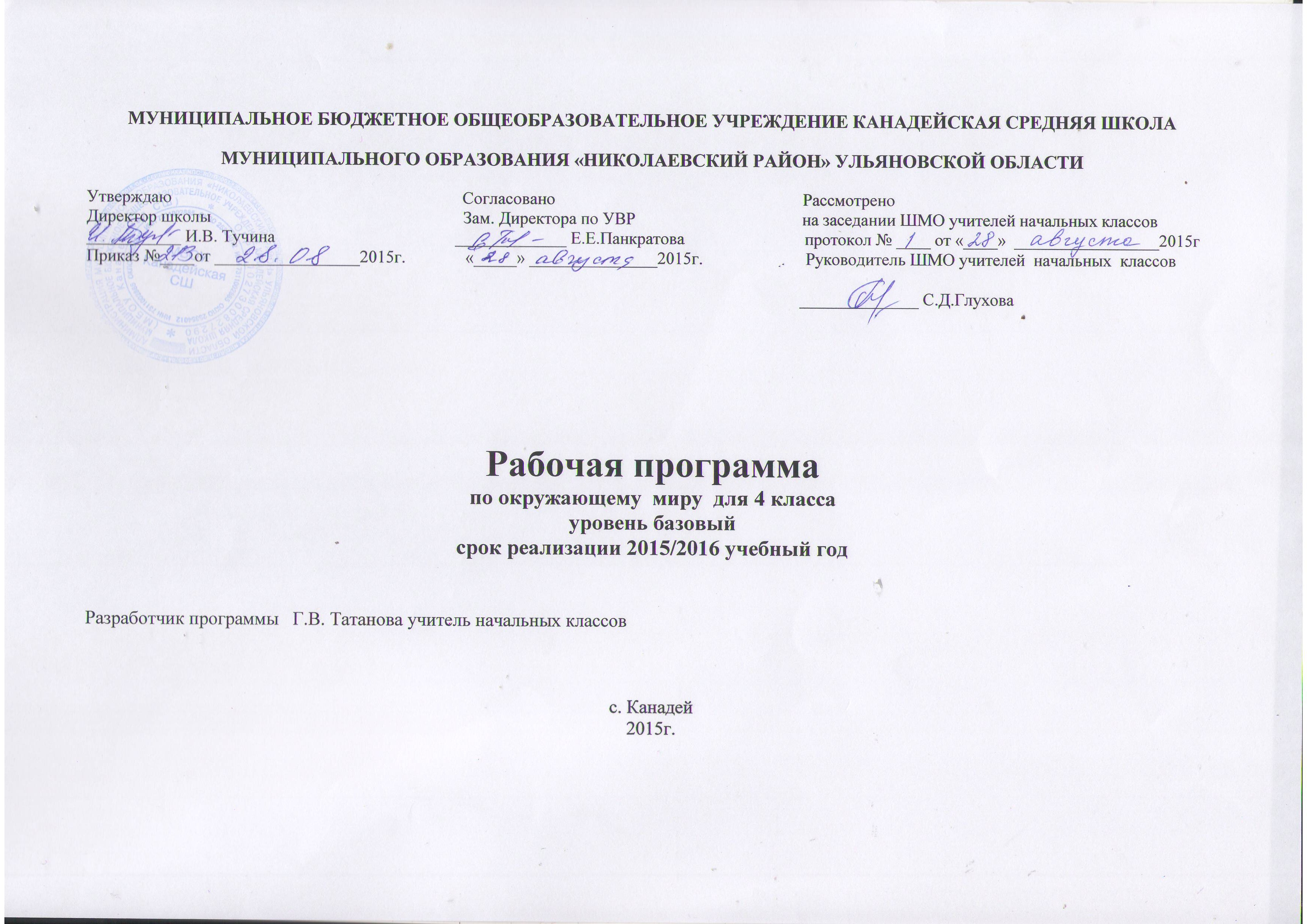 ПОЯСНИТЕЛЬНАЯ ЗАПИСКАРабочая программа «Окружающий мир » для 4 класса составлена на основе:Федерального государственного образовательного стандарта начального общего образования.; Программы общеобразовательных учреждений. Начальная школа: 3 класс. Учебно-методический комплект «Планета знаний»: русский язык, литературное чтение, математика, окружающий мир, английский язык, музыка, изобразительное искусство,, технология, физическая культура: (сборник) М.: Астрель, 2012. – 413 с. – (Планета знаний);Учебника «Окружающий мир»Настоящий курс ориентирован на обновление содержания и методов преподавания окружающего мира в начальной школе в направлении интеграции знаний, воспитание гармонически развитой личности, ориентированной на общечеловеческие и гуманистические ценности.      Особое значение данного предмета заключается в формировании у детей 6-10 летнего возраста целостного представления о мире и месте человека в нём.Цели и задачи курса формирование представлений о природе, человеке и обществе, осознание характера взаимодействий между ними и на этой основе воспитание правильного отношения к окружающему миру. систематизация имеющихся у детей представлений об окружающем мире; формирование элементарных представлений о природе, человеке и обществе в их взаимодействии; знакомство с методами изучения окружающего мира (наблюдение, эксперимент, моделирование, измерение и др.);социализация ребенка; развитие познавательных процессов (ощущение, восприятие, осмысление, запоминание, обобщение и др.); воспитание внимательности, наблюдательности и любознательности; формирование самостоятельной познавательной деятельности;развитие мышления, воображения и творческих способностей;формирование информационной грамотности (ориентировка в информационном пространстве, отбор необходимой информации, её систематизация и др.);формирование умений сравнивать объекты, выявлять их сходства и различия, существенные признаки, классифицировать, устанавливать взаимосвязи и причинно-следственные связи, выявлять последовательность процессов и прогнозировать их;формирование умений работать в больших и малых группах (парах постоянного и сменного состава);формирование рефлексии (принятие плана предстоящего обучения, осознание своего продвижения в овладении знаниями и умениями, наличия пробелов в знаниях и умениях);формирование основ экологической культуры;патриотическое и духовно-нравственное воспитание учащихся.воспитание бережного отношения к природе и продуктам труда людей.Общая характеристика предметаЧеловек и природа.Человек и общество.Правила безопасной жизни.Сведения о каждой составляющей этих линий  носят интегрированный характер и относятся к различным отраслям научных знаний. Так, сведения о природе включают элементы географии, геологии, метеорологии, почвоведения, биологии. Интеграция этих элементов создает условия для формирования у младших школьников представлений о природе как едином целом, в котором все компоненты взаимодействуют друг с другом.Сведения о социальной составляющей окружающей действительности представлены в курсе элементами этики, эстетики, истории, психологии и других отраслей научного знания. Человек в данном курсе рассматривается как биосоциальное существо. В связи с этим сведения о человеке являются связующим звеном между знаниями о природе и знаниями о социальной действительности.   У детей формируется первоначальное понятие о человеке как живом организме, выясняется его сходство с животными, а также различия между ними. Обращается внимание на такие отличительные особенности человека, как логическое мышление, членораздельная речь, сознательный труд с использованием орудий труда. Отмечаются важнейшие условия полноценного развития человека: общение с окружающим миром и его познание.При отборе содержания курса «Окружающий мир» учитывались основные дидактические принципы: научности, доступности, систематичности, последовательности, а также принципы, отражённые в «Концепции содержания непрерывного образования» (дошкольное и начальное звено). Ведущим из них является принцип целостности, который достигается за счёт интеграции знаний. В основу интеграции знаний по курсу «Окружающий мир» положено диалектическое единство системы «природа — человек — общество». Сведения о каждой составляющей этой системы также носят интегрированный характер и относятся к различным отраслям научных знаний. Так, сведения о природе включают элементы географии, геологии, метеорологии, почвоведения, биологии, физики, химии. Интеграция этих элементов создаёт условия для формирования у младших школьников представления о природе как едином целом, в котором все компоненты взаимодействуют друг с другом. Сведения о социальной составляющей окружающей действительности представлены в курсе элементами этики, эстетики, истории, психологии, экономики и других отраслей научного знания. Человек в данном курсе рассматривается как биосоциальное существо. В связи с этим сведения о человеке являются связующим звеном между знаниями о природе и знаниями о социальной действительности. У детей формируется первоначальное понятие о человеке как живом организме, выясняется его сходство с животными, а также различия между ними. Обращается внимание на такие отличительные особенности человека, как логическое мышление, членораздельная речь, сознательный труд с использованием орудий труда. Отмечаются важнейшие условия полноценного развития человека: общение с другими людьми и познание окружающего мира. Принцип развитияпредполагает стимулирование эмоционального, духовно-нравственного и интеллектуального развития ребёнка. Данный принцип реализуется за счётсоздания условий для проявления самостоятельности, инициативности, творчества детей в различной деятельности. Усвоение учащимися знаний и умений рассматривается как средство развития, а не самоцель. В связи со сказанным, большое внимание в курсе уделяется эмоциям человека. Программа предусматривает знакомство с положительными и отрицательными эмоциями, их влиянием на собственный организм и на окружающих людей. Дети убеждаются в необходимости уметь управлятьсвоими чувствами и обучаются некоторым приёмам владения собой.Содержание курса позволяет организовывать целенаправленную работу по развитию эстетического восприятия окружающего мира. Программа последовательно раскрывает не только научную и практическую значимость изучаемых объектов, но и их эстетическую ценность для человека и общества в целом. Развитие мышления обеспечивается включением в учебные пособия разнообразных заданий на сравнение объектов, выявление их существенных признаков, классификацию, установление причинно-следственных связей и зависимостей. Содержание курса предоставляет большие возможности для развития наблюдательности. Знакомство с окружающим миром осуществляется таким образом, чтобы в его восприятии участвовало как можно больше органов чувств. В учебных пособиях предлагаются задания для развития умения работать со схемами, моделями, характеризовать объекты действительности. Важное место занимают задания, направленные на развитие информационной грамотности, которые предполагают работу детей со справочниками, энциклопедиями, словарями. Выполняя эти задания, ученики учатся находить нужную информацию и обмениваться ею. Принцип гуманитаризацииреализуется через расширение социальной составляющей содержания курса, осознание школьниками необходимости здорового образа жизни и безопасности жизнедеятельности. Принцип культуросообразности предполагает: включение материала о достижениях культуры; воспитание у учащихся уважения к истории родной страны и бережного отношения к объектам культуры; осознание детьми непреходящей ценности культурного наследия и необходимости его охраны. При конструировании содержания программы использовался принцип спиралевидности. В соответствии с этим принципом процесс изучения курса «Окружающий мир»рассматривается как ряд этапов (витков спирали). К вопросам, изученным на предыдущих этапах, учащиеся неоднократно возвращаются на последующих этапах, но на более высоком уровне. Так, если в 1–2 классах учащиеся получают первые представления о воде, воздухе, камнях, растениях и животных, способах научного познания (наблюдениях, опытах, измерениях и др.), то в 3–4 классах с помощью этих способов они изучают свойства воды, воздуха и горных пород, жизненные процессы растений и животных и т. д.Принцип вариативностипредусматривает реализацию дифференциации, обеспечивающей индивидуальный подход к каждому ученику. Данный принцип реализуется через выделение основного минимума содержания образования и вариативной части. Основная часть содержит новый материал и задания для его первичного закрепления. Эта часть обеспечивает реализацию обязательного минимума содержания начального общего образования и требований к уровню подготовки обучающихся в образовательном компоненте «Окружающий мир» на момент окончания детьми начальной школы, предусмотренных новым Государственным стандартом начального общего образования. Основная часть включает материал на расширение знаний по теме, задания для дополнительного закрепления, формирования различных умений, применения полученных знаний в нестандартной ситуации. Учебные пособия предлагают блоки заданий, дифференцированных по уровню сложности. Важное место в вариативной части занимают задания на развитие творческих и интеллектуальных способностей (творческая работа, интеллектуальный марафон). Они предполагают наличие определённого уровня развития воображения и нестандартного мышления у учащихся. Вариативная часть предусматривает организацию проектной деятельности младших школьников. Проекты ориентируют детей на расширение знаний, выходящих за рамки содержания учебника. Все задания вариативной части выполняются по выбору. При отборе и построении содержания курса «Окружающий мир» учитывались также и специфические для него принципы: краеведческий, сезонный и экологический. В процессе ознакомления младших школьников с окружающим миром в роли главного метода выступает наблюдение. На первом этапе используются в основном общеклассные кратковременные эпизодические наблюдения. Постепенно они становятся более длительными и систематическими. На смену общеклассным наблюдениям приходят групповые и индивидуальные. Однако в дальнейшем процессе обученияразличные виды наблюдений комбинируются друг с другом. Свойства объектов изучаются через опыты. В ознакомлении с окружающим миром используются опыты, проводимые в течение одного урока, а также длительные опыты, проведение которых может занимать несколько дней. Главным при этом является вооружение учащихся методом познания, подведение их к осознанию способности человека путём опытов изучать свойства различных объектов окружающего мира. Постепенно одним из важнейших способов приобретения знаний становится экспериментирование. Познавательная деятельность при этом усиливается постановкой гипотезы, её проверкой, отбором относящейся к ней информации. Ученики учатся наблюдать происходящие в течение эксперимента явления, обосновывают свои выводы. Экспериментирование организуется с самыми разнообразными объектами: жидкостями, газами, твёрдыми телами, растениями и животными. Представления, полученные детьми чувственным путём, закрепляются в процессе выполнения различных практических работ. Учащимся предлагаются работы с планами и картами, приборами и моделями, объектами живой и неживой природы, рисунками, таблицами, схемами и диаграммами, а также графические практические работы. Работа с различными моделями помогает ребёнку рассматривать структуру природных и социальных объектов, устанавливать связи между их компонентами, выявлять последовательность процессов и прогнозировать их. Дети используют готовые модели и конструируют свои.В разнообразной практической деятельности младшие школьники учатся работать в коллективе: распределять работу, договариваться, получать общий результат. В связи с этим ряд заданий предусматривает деятельность учащихся в парах постоянного и сменного состава. Выполняя эти задания, ребята усваивают новые формы общения, решают конфликтные ситуации.В связи с тем, что у детей происходит переход от игровой деятельности, ведущей в дошкольном возрасте, к учебной, ведущей в младшем школьном возрасте, в процессе изучения предмета «Окружающий мир» часто используются игры(дидактические и ролевые). По мере формирования у учеников познавательных интересов и основных компонентов учебной деятельности доля игры в обучении сокращается. Из словесных методов в процессе изучения курса «Окружающий мир» чаще всего используется беседа. Наиболее эффективно она позволяет уточнить, закрепить и систематизировать знания детей о различных областях окружающей действительности. Основной формой организации учебно-воспитательного процесса по курсу «Окружающий мир» является урок. В процессе изучения курса используются уроки-экскурсии, уроки -практические занятия, уроки с демонстрацией объектов или их изображений. Уроки-экскурсии посвящены наблюдениям за природной и социальной средой. Основная цель экскурсии — формирование у младших школьников представлений о предметах и явлениях окружающего мира в реальной обстановке. Эти представления используются на последующих уроках как основа для формирования конкретных знаний и практических умений. Уроки - практические занятия связаны с организацией работ учащихся с объектами природы. На этих уроках дети наблюдают, описывают, сравнивают различные предметы, проводят элементарные опыты по определению свойств некоторых из них. Ученики получают разные или одинаковые для всех задания и выполняют их под руководством учителя. Уроки с демонстрацией объектов или их изображений проводятся тогда, когда педагог не имеет возможности организовать индивидуальную работу школьников из-за сложности изучаемых объектов в связи с отсутствием необходимого количества объектов или руководствуясь техникой безопасности. Демонстрация изображений объектов проводится также в связи с недоступностью их для непосредственных наблюдений в реальной обстановке или в классе. Урок в 1 и 2 классах в связи с возрастными и психологическими особенностями требует сравнительно частой смены видов деятельности учащихся и состоит из частей, соответствующих различным видам деятельности (наблюдение, беседа, практическая работа, игра и т.п.) и объединённых общей темой и целями. В 3 и 4 классах чаще используется комбинированный урок, включающий характерные для него этапы (проверка домашнего задания, изучение нового материала, закрепление, обобщение).В программе выделены «Планируемые результаты освоения программы по окружающему миру». В рубриках «у учащихся будут сформированы» и «учащиеся научатся»они определяют обязательный минимум, которым должны овладеть ученики к концу каждого класса, чтобы успешно продолжить дальнейшее обучение. В рубриках «учащиеся получат возможность для формирования», «учащиеся получат возможность научиться» и«учащиеся могут научиться» определены знания и умения которыми дети могут овладеть за счёт более полного усвоения содержания программы благодаря своей любознательности и способностям. Таким образом, данная программа обеспечивает результаты деятельности, которая выражается в усвоении знаний, умений и навыков, необходимых для успешного обучения в среднем звене школы, а также в усвоении конкретных элементов социального опыта и опыта творческой деятельности. На основе реализуемых межпредметных связей в курсе «Окружающий мир» учащиеся усваивают общие способы деятельности, применимые как в рамках образовательного процесса, так и при решении проблем, возникающих в реальных жизненных ситуациях: умения организовать свою деятельность, определив её цели и задачи; взаимодействовать в группе в процессе этой деятельности; оценивать достигнутые результаты. В курсе формируются также исследовательские, коммуникативные и информационные умения. В процессе обучения формируется готовность следовать этическим нормам поведения в школе, на улице, дома, а также умение оценивать свои поступки и поступки других людей в соответствии с этими нормами. Программа обеспечивается учебно-методическим комплектом, который включает учебники, рабочие тетради и методические рекомендации для учителя. Ценностные ориентиры содержания курса «Окружающий мир»:природа как одна из важнейших основ здоровой и гармоничной жизни человека и общества;культура как процесс и результат человеческой жизнедеятельности во всем многообразии ее форм; наука как часть культуры, отражающая человеческое стремление к истине, к познанию закономерностей окружающего мира природы и социума; искусство (живопись, архитектура, литература, музыка и др.) как часть культуры, отражение духовного мира человека, один из способов познания человеком самого себя, природы и общества;человечество как многообразие народов, культур, религий;международное сотрудничество как основа мира на Земле;патриотизм как одно из проявлений духовной зрелости человека, выражающейся в любви к России, народу, маленькой родине, в осознанном желании служить Отечеству;социальная солидарность как признание свободы личной и национальной, обладание чувствами справедливости, милосердия, чести, достоинства по отношению к себе и другим людям;гражданственность как личная сопричастность идеям правового государства, гражданского общества, свободы совести и вероисповедания, национально-культурного многообразия России и мира;семья как основа духовно-нравственного развития и воспитания личности, залог преемственности культурно-ценностных традиций народов России от поколения к поколению и жизнеспособности российского общества;труд и творчество как отличительные черты духовно и нравственно развитой личности;традиционные российские религии и межконфессиональный диалог как основа духовно-нравственной консолидации российского общества;здоровый образ жизни в единстве составляющих: здоровье физическое, психическое, духовно- и социально-нравственное;нравственный выбор и ответственность человека в отношении к природе, историко-культурному наследию, к самому себе и окружающим людям.     В процессе ознакомления младших школьников с окружающим миром в роли главного метода выступает наблюдение. На первом этапе используются в основном общеклассные кратковременные эпизодические наблюдения. Постепенно они становятся более длительными и систематическими. На смену общеклассным наблюдениям приходят групповые и индивидуальные. Однако в дальнейшем процессе обучения различные виды наблюдений комбинируются друг с другом.Свойства объектов изучаются через опыты. В ознакомлении с окружающим миром используются опыты, проводимые в течение одного урока, а также длительные опыты, проведение которых может занимать несколько дней. Главным при этом является вооружение учащихся методом познания, подведение их к осознанию способности человека путём опытов изучать свойства различных объектов окружающего мира. Постепенно одним из важнейших способов приобретения знаний становится экспериментирование. Познавательная деятельность при этом усиливается постановкой гипотезы, её проверкой, отбором относящейся к ней информации. Ученики учатся наблюдать происходящие в течение эксперимента явления, обосновывают свои выводы. Экспериментирование организуется с самыми разнообразными объектами: жидкостями, газами, твёрдыми телами, растениями и животными.Представления, полученные детьми чувственным путём, закрепляются в процессе выполнения различных практических работ. Учащимся предлагаются работы с планами и картами, приборами и моделями, объектами живой и неживой природы, рисунками, таблицами, схемами и диаграммами, а также графические практические работы.Работа с различными моделями помогает ребёнку рассматривать структуру природных и социальных объектов, устанавливать связи между их компонентами, выявлять последовательность процессов и прогнозировать их. Дети используют готовые модели и конструируют свои.В разнообразной практической деятельности младшие школьники учатся работать в коллективе: распределять работу, договариваться, получать общий результат. В связи с этим ряд заданий предусматривает деятельность учащихся в парах постоянного и сменного состава. Выполняя эти задания, ребята усваивают новые формы общения, решают конфликтные ситуации.В связи с тем, что у детей происходит переход от игровой деятельности, ведущей в дошкольном возрасте, к учебной, ведущей в младшем школьном возрасте, в процессе изучения предмета «Окружающий мир» часто используются игры (дидактические и ролевые). По мере формирования у учеников познавательных интересов и основных компонентов учебной деятельности доля игры в обучении сокращается и на первое место выходит практико-ориентированная деятельность и работа с учебными текстами.Основной формой организации учебно-воспитательного процесса по курсу «Окружающий мир» является урок. В процессе изучения курса используются уроки-экскурсии, уроки-практические занятия, уроки с демонстрацией объектов или их изображений.Уроки-экскурсии посвящены наблюдениям за природной и социальной средой. Основная цель экскурсии — формирование у младших школьников представлений о предметах и явлениях окружающего мира в реальной обстановке. Эти представления используются на последующих уроках как основа для формирования конкретных знаний и практических умений.Уроки-практические занятия связаны с организацией работ учащихся с объектами природы. На этих уроках дети наблюдают, описывают, сравнивают различные предметы, проводят элементарные опыты по определению свойств некоторых из них. Ученики получают разные или одинаковые для всех задания и выполняют их под руководством учителя.Уроки с демонстрацией объектов или их изображений проводятся тогда, когда педагог не имеет возможности организовать индивидуальную работу школьников из-за сложности изучаемых объектов, или руководствуясь техникой безопасности. Демонстрация изображений объектов проводится также в связи с недоступностью их для непосредственных наблюдений в реальной обстановке или в классе.На основе реализуемых межпредметных связей в курсе «Окружающий мир» учащиеся усваивают общие способы деятельности, применимые как в рамках образовательного процесса, так и при решении проблем, возникающих в реальных жизненных ситуациях: умения организовать свою деятельность, определив её цели и задачи; взаимодействовать в группе в процессе этой деятельности; оценивать достигнутые результаты. В курсе формируются также исследовательские, коммуникативные и информационные умения. В процессе обучения формируется готовность следовать этическим нормам поведения в школе, на улице, дома, а также умение оценивать свои поступки и поступки других людей в соответствии с этими нормами.В программе выделены «Планируемые результаты к освоению программы» по каждому году обучения. Планируемые результаты определяют как обязательный минимум, которым должны овладеть ученики к концу каждого класса, чтобы успешно продолжить дальнейшее обучение, так и определяют зону ближайшего развития учащихся — знания и умения, которыми дети могут овладеть за счёт более полного усвоения содержания программы благодаря своей любознательности и способностям.Данная программа обеспечивает результаты деятельности, которая выражается в усвоении знаний, умений и навыков, необходимых для успешного обучения в среднем звене школы, а также в формировании универсальных учебных действий: познавательных (общеучебных и логических), коммуникативных, регулятивных и личностных, которые способствуют овладению младшими школьниками компетентностью «уметь учиться».  Основными методами и формами контроля могут быть: индивидуальные, фронтальные и групповые оценивания, тесты и проверочные контрольные работы.Программа обеспечивается учебно-методическим комплектом, который включает учебники, рабочие тетради и методические рекомендации для учителя.Место учебного предмета в учебном планеНа реализацию программы по окружающему миру предусмотрено  64 часа в год (2 часа в неделю)Личностные, метапредметные ,предметные результаты освоения учебного предметаЛИЧНОСТНЫЕмогут быть сформированы:устойчивый интерес к изучению природы, человека, истории своей страны;умение оценивать трудность предлагаемого задания;адекватная самооценка;чувство ответственности за выполнение своей части работы при работе в группе;установка на здоровый образ жизни и её реализация в своём поведении;осознанные устойчивые эстетические предпочтения в мире природы;осознанное положительное отношение к культурным ценностям;основы экологической культуры;уважительное отношение к созидательной деятельности человека на благо семьи, школы, страны;целостное представление о природе и обществе как компонентах единого мира.ПРЕДМЕТНЫЕУчащиеся получат возможность научиться:рассказывать о грозных явлениях природы, объяснять зависимость погоды от ветра;предсказывать погоду по местным признакам;характеризовать основные виды почв;характеризовать распределение воды и суши на Земле;объяснять, что такое экосистема, круговорот веществ в природе, экологическая пирамида, защитная окраска животных;приводить примеры приспособленности растений природных сообществ к совместной жизни;объяснять причины смены времён года;применять масштаб при чтении плана и карты;отмечать на контурной карте горы, моря, реки, города и другие географические объекты;объяснять некоторые взаимосвязи в природе, между природой и человеком;давать оценку влиянию деятельности человека на природу;определять причины положительных и отрицательных изменений в природе в результате хозяйственной деятельности человека и его поведения;делать элементарные прогнозы возможных последствий воздействия человека на природу;участвовать в мероприятиях по охране природы.Человек и обществоУчащиеся получат возможность научиться:описывать государственное устройство Российской Федерации, основной положения Конституции;сопоставлять имена исторических личностей с основными этапами развития государства (князь Владимир, Александр Невский, Дмитрий Донской, Иван III, Иван IV, Кузьма Минин и Дмитрий Пожарский, царь Алексей Михайлович, император Пётр I, Екатерина II, А. В. Суворов, Ф. Ф. Ушаков, М. В. Ломоносов, М. И. Кутузов, Александр II, Николай II,  В. И. .Ленин, И. В. Сталин, маршал Г. К. Жуков, действующий президентРФ);характеризовать основные научные и культурные достижения своей страны;описывать культурные достопримечательности своего края.МЕТАПРЕДМЕТНЫЕРегулятивныеУчащиеся могут научиться:самостоятельно планировать свои действия в соответствии с поставленной целью; самостоятельно адекватно оценивать правильность выполнения задания и вносить необходимые коррективы.Познавательныенаходить необходимую информацию в учебнике и справочной литературе;понимать информацию, представленную в виде текста, схемы, таблицы, диаграммы, плана, карты; использовать готовые модели (глобус, карта) для объяснения природных явлений; осуществлять анализ (описание) объектов природы с выделением существенных и несущественных признаков; проводить сравнение и классификацию объектов природы по заданным признакам; устанавливать причинно-следственные связи изменений в природе; обобщать результаты наблюдений за погодой, неживой и живой природой, делать выводы;выделять существенную информацию из учебных и научно-популярных текстов;устанавливать причинно-следственные связи между историческими событиями и их последствиями (под руководством учителя);сравнивать исторические события, делать обобщения.Учащиеся могут научиться:осуществлять поиск информации с использованием ресурсов библиотек и Интернета;моделировать цепи питания и схему круговорота веществ в природе; сравнивать и классифицировать объекты природы, самостоятельно выбирая основания.сопоставлять информацию, представленную в разных видах, обобщать её и использовать при выполнении заданий; устанавливая причинно-следственные связи изменений в природе, проводить аналогии;сравнивать исторические и литературные источники;строить логическую цепочку рассуждений на основании исторических источников;собирать краеведческий материал, описывать его.Коммуникативные. Учащиеся могут научиться:распределять обязанности при работе в группе; учитывать мнение партнёра, аргументировано критиковать допущенные ошибки, обосновывать своё решение.СОДЕРЖАНИЕ ПРОГРАММЫ4 класс (68 ч)Основное содержаниеОсновные содержательные линии рабочей программы представлены следующими разделами:Наш край -22 чЗначение природных условий края для жизни и деятельности людей. Погода: температура воздуха, облачность, осадки, ветер. Изменчивость погоды. Предсказание погоды. Вид местности. Рисунок местности, план местности, карта местности. Масштаб и условные знаки. Из истории создания карт. Формы поверхности суши: равнина, гора, холм, долина, овраг, балка. Изменение форм поверхности суши в результате естественного разрушения горных пород. Формы поверхности суши, созданные человеком: карьер, отвалы, насыпь, курган. Полезные ископаемые нашего края. Их значение в жизни человека. Почвы нашего края, их виды. Охрана почв. Природные сообщества: луг, лес, водоём. Разнообразие организмов в сообществах, их приспособленность к условиям жизни и взаимосвязи. Влияние деятельности человека на природные сообщества, их рациональное использование и охрана.Искусственные сообщества: поле и сад. Выращивание зерновых, овощных, технических, плодовых и ягодных растений. Животные искусственных сообществ, их связь с растениями. Уход за искусственными сообществами — условие их существования.Экскурсии: в смешанный лес, к водоёму, на луг или в поле.Наша Родина на планете Земля -12 чФорма и размеры Земли. Карта полушарий. Материки и океаны. Движение Земли вокруг своей оси и вокруг Солнца. Тепловые пояса. Распределение света и тепла — основная причина разнообразия условий жизни на Земле. Путешествие по материкам: пустыня Африки, экваториальные леса Южной Америки, Антарктида, Австралия, Евразия. Наша Родина на карте. Формы поверхности России: равнины, горы. Основные водоёмы России: реки, озера, моря. Некоторые крупные города России. Основные природные зоны России: зона арктических пустынь, тундра, лесная зона, степи. Особенности природных условий в каждой зоне, разнообразие организмов, их  приспособленность к условиям жизни и взаимосвязи. Зависимость жизни и деятельности людей от природных условий каждой зоны. Влияние деятельности человека на природные зоны. Охрана природы в каждой природной зоне. Основные экологические проблемы России. Причины нарушения природного равновесия и пути преодоления сложившейся ситуации. Международное сотрудничество по охране природы. Ответственность людей за будущее планеты Земля.История нашей Родины - 34 чЧто изучает история. Источники знаний о прошлом (былины, легенды, летописи, находки археологов). История на карте. История Отечества. Знакомство с основными этапами и событиями истории государства. Древняя Русь. Образование государства. Крещение Руси. Культура, быт и нравы древнерусского государства. Российское государство в XIII—XVII вв. Нашествие монголо-татар. Дмитрий Донской и Куликовская битва. Александр Невский. Объединение земель вокруг Москвы. Иван III. Конец ордынского ига. Грозный царь Иван IV. Смутное время на Руси. Кузьма Минин и Дмитрий Пожарский. Начало династии Романовых. Культура, быт и нравы государства в XIV—XVII вв. Российское государство в XVIII—XIX вв. Пётр I — царь-реформатор. Строительство Петербурга. Создание русского флота. Быт и нравы Петровской эпохи. Правление Екатерины II. Жизнь дворян, крепостных крестьян. Военные успехи: А.В. Суворов и Ф.Ф. Ушаков. Культура, быт и нравы Екатерининской эпохи. М.В. Ломоносов и создание первого университета. Правление Александра I. Война с Наполеоном. Бородинское сражение. Полководец М.И. Кутузов.Реформы в России, отмена крепостного права. Александр II — царь-освободитель. Культура, быт и нравы в России XIX в.Россия в XX в. Революция в России и свержение самодержавия. Жизнь и быт людей в 20—30-е годы.Великая Отечественная война (1941—1945). Крупнейшие битвы Великой Отечественной войны. Тыл в годы войны.Основные вехи развития России во 2-й половине XX века. Основные достижения страны в науке и культуре. Изменения в быту и повседневной жизни. Ближние и дальние соседи России.Контроль знанийУчебно-методическое и материально- техническое обеспечениеПрограммы общеобразовательных учреждений. Начальная школа: 4 класс. УМК «Планета знаний» М: Астрель, 2013гГ. Г. Ивченкова, И. В. Потапов, Е. В. Саплина, А. И. Саплин. Окружающий мир. 4 класс. Учебник в 2 частях, 2014г.Г. Г. Ивченкова, И. В. Потапов, Е. В. Саплина, А. И. Саплин. Окружающий мир. 4класс. Рабочие тетради № 1, № 2,  2014г.Г. Г. Ивченкова, И. В. Потапов, Е. В. Саплина, А. И. Саплин. Обучение в 4 классе по учебнику «Окружающий мир». Методическое пособие, 2012г.Информационно-коммуникационные средстваИнтернет-ресурсыЭлектронные библиотеки (www. gnpbu. ru.);Русская виртуальная библиотека. (www. rvb. ru.);«Общий текст» (www. text. net. ru.)Олимпиада для младших школьников: русский язык.(условия проведения олимпиады, варианты заданий) (http://www.prioritet-school.ru/olimp.html)Цифровые образовательные ресурсыЭлектронное учебное издание «Начальная школа, 1-4 кл.»;«Новая начальная школа» 1-4 кл. Русский язык;Энциклопедия. 1-4 кл. Кирилл и Мефодий. Русский языкМатериально-техническое обеспечениеЭлектронно-программное обеспечение:Презентации к урокамДемонстрационные пособияНаглядные пособияТаблицы Технические средства обучения:компьютер телевизормагнитная доскапринтер,Планируемые результаты ПРЕДМЕТНЫЕЧеловек и природаУчащиеся научатся:проводить самостоятельно наблюдения в природе и элементарные опыты, используя простейшие приборы; фиксировать результаты;давать характеристику погоды (облачность, осадки, температура воздуха, направление ветра) по результатам наблюдений за неделю и за месяц;различать план местности и географическую карту;читать план с помощью условных знаков;различать формы поверхности суши (равнины, горы, холмы, овраги), объяснять, как Солнце, вода и ветер изменяют поверхность суши, как изменяется поверхность суши в результате деятельности человека;показывать на карте и глобусе материки и океаны, горы, равнины, моря, крупные реки, границы России, некоторые города России;приводить примеры полезных ископаемых и доказывать необходимость их бережного использования;объяснять, что такое природное сообщество, приводить примеры признаков приспособленности организмов к условиям жизни в сообществах, некоторых взаимосвязей между обитателями природных сообществ, использования природных сообществ и мероприятий по их охране;характеризовать особенности природы своего края: формы поверхности, важнейшие полезные ископаемые, водоёмы, почву, природные и искусственные сообщества; рассказывать об использовании природы своего края и её охране;устанавливать связи между объектами и явлениями природы (в неживой природе, между неживой и живой природой, в живой природе, между природой и человеком);рассказывать о форме Земли, её движении вокруг оси и Солнца, об изображении Земли на карте полушарий;объяснять, что такое природные зоны, характеризовать особенности природы и хозяйственной деятельности человека в основных природных зонах России, особенности природоохранных мероприятий в каждой природной зоне;выполнять правила поведения в природе.Учащиеся научатся:различать государственную символику Российской Федерации (герб, флаг, гимн); показывать на карте границы Российской Федерации;различать права и обязанности гражданина, ребёнка;описывать достопримечательности столицы и родного края; показывать их на карте;описывать основные этапы развития государства (Древняя Русь, Московское царство, Российская империя, Российское государство);называть ключевые даты и описывать события каждого этапа истории (IX в.  — образование государства у восточных славян; 988 г. — крещение Руси; 1380 г. — Куликовская битва; 1613 г. — изгнание иностранных захватчиков из Москвы, начало новой династии Романовых; 1703 г. —  основание Санкт-Петербурга;  XVIII в. — создание русской армии и флота, новая система летоисчисления; 1755 г. — открытие Московского университета;1812 г. — изгнание Наполеона из Москвы; 1861 г. — отмена крепостного права; февраль 1917 г. — падение династии Романовых; октябрь 1917 г. — революция; 1922 г. — образование СССР; 1941–1945 гг. — Великая Отечественная война; апрель 1961 г. — полёт в космос Гагарина; 1991 г. — распад СССР и провозглашение Российской Федерации суверенным государством);соотносить исторические события с датами, конкретную дату с веком; соотносить дату исторического события с «лентой времени»;находить на карте места важнейших исторических событий российской истории;рассказывать о ключевых событиях истории государства;рассказывать об основных событиях истории своего края.РазделКоличество часов1.Наш край222.Наша Родина на планете Земля123.История нашей Родины34Четверть1 четверть2 четверть3 четверть4 четвертьУчебный годФормы контроляколичествоколичествоколичествоколичествоколичествоПроверочная работа 01225Самостоятельная работа10001Экскурсии30003№ № Тема урокаДатаДатаДатаДатаДатаДатаДатаДатаДатаДатаДатаДатаДатаДатаДатаДатаДатаДатаДатаКол-во  часовКол-во  часовКол-во  часовКол-во  часовТип урокаТип урокаТип урокаТип урокаПланируемые результатыПланируемые результатыПланируемые результатыПланируемые результатыПланируемые результатыПланируемые результатыПланируемые результатыПланируемые результатыПланируемые результатыПланируемые результатыПланируемые результатыПланируемые результатыПланируемые результатыПланируемые результатыПланируемые результатыПланируемые результатыПланируемые результатыПланируемые результатыПланируемые результатыПланируемые результатыПланируемые результатыПланируемые результатыПланируемые результатыПланируемые результатыПланируемые результатыПланируемые результатыПланируемые результатыПланируемые результатыПланируемые результатыПланируемые результатыПланируемые результатыПланируемые результатыПланируемые результатыФормаорганизациипознавательной деятельностиФормаорганизациипознавательной деятельностиФормаорганизациипознавательной деятельностиФормаорганизациипознавательной деятельностиФормаорганизациипознавательной деятельностиФормаорганизациипознавательной деятельностиФормаорганизациипознавательной деятельностиФормаорганизациипознавательной деятельностиФормаорганизациипознавательной деятельностиФормаорганизациипознавательной деятельностиФормы конт-роляФормы конт-роляФормы конт-роляФормы конт-роляФормы конт-роляФормы конт-роляФормы конт-роляОрганизациясамос-тоятельнойдеятель-ностиОрганизациясамос-тоятельнойдеятель-ностиОрганизациясамос-тоятельнойдеятель-ностиОрганизациясамос-тоятельнойдеятель-ностиОрганизациясамос-тоятельнойдеятель-ностиОрганизациясамос-тоятельнойдеятель-ностиОрганизациясамос-тоятельнойдеятель-ностиОрганизациясамос-тоятельнойдеятель-ностиОрганизациясамос-тоятельнойдеятель-ностиОбору-дова-ние, ЭОРОбору-дова-ние, ЭОРОбору-дова-ние, ЭОРОбору-дова-ние, ЭОРОбору-дова-ние, ЭОРОбору-дова-ние, ЭОРОбору-дова-ние, ЭОРОбору-дова-ние, ЭОРОбору-дова-ние, ЭОРОбору-дова-ние, ЭОРОбору-дова-ние, ЭОРОбору-дова-ние, ЭОРОбору-дова-ние, ЭОРОбору-дова-ние, ЭОРДомашняя работаДомашняя работаДомашняя работаДомашняя работа№ № Тема урокапланпланпланфактфактфактфактфактфактфактфактфактфактфактфактфактфактфактфактКол-во  часовКол-во  часовКол-во  часовКол-во  часовТип урокаТип урокаТип урокаТип урокаФормаорганизациипознавательной деятельностиФормаорганизациипознавательной деятельностиФормаорганизациипознавательной деятельностиФормаорганизациипознавательной деятельностиФормаорганизациипознавательной деятельностиФормаорганизациипознавательной деятельностиФормаорганизациипознавательной деятельностиФормаорганизациипознавательной деятельностиФормаорганизациипознавательной деятельностиФормаорганизациипознавательной деятельностиФормы конт-роляФормы конт-роляФормы конт-роляФормы конт-роляФормы конт-роляФормы конт-роляФормы конт-роляОрганизациясамос-тоятельнойдеятель-ностиОрганизациясамос-тоятельнойдеятель-ностиОрганизациясамос-тоятельнойдеятель-ностиОрганизациясамос-тоятельнойдеятель-ностиОрганизациясамос-тоятельнойдеятель-ностиОрганизациясамос-тоятельнойдеятель-ностиОрганизациясамос-тоятельнойдеятель-ностиОрганизациясамос-тоятельнойдеятель-ностиОрганизациясамос-тоятельнойдеятель-ностиОбору-дова-ние, ЭОРОбору-дова-ние, ЭОРОбору-дова-ние, ЭОРОбору-дова-ние, ЭОРОбору-дова-ние, ЭОРОбору-дова-ние, ЭОРОбору-дова-ние, ЭОРОбору-дова-ние, ЭОРОбору-дова-ние, ЭОРОбору-дова-ние, ЭОРОбору-дова-ние, ЭОРОбору-дова-ние, ЭОРОбору-дова-ние, ЭОРОбору-дова-ние, ЭОРДомашняя работаДомашняя работаДомашняя работаДомашняя работа№ № Тема урокапланпланпланфактфактфактфактфактфактфактфактфактфактфактфактфактфактфактфактКол-во  часовКол-во  часовКол-во  часовКол-во  часовТип урокаТип урокаТип урокаТип урокаПредметныеПредметныеПредметныеПредметныеПредметныеПредметныеПредметныеПредметныеПредметныеПредметныеПредметныеПредметныеПредметныеПредметныеПредметныеПредметныеМетапредметные(УУД)Метапредметные(УУД)Метапредметные(УУД)Метапредметные(УУД)Метапредметные(УУД)Метапредметные(УУД)Метапредметные(УУД)Метапредметные(УУД)Метапредметные(УУД)Метапредметные(УУД)ЛичностныеЛичностныеЛичностныеЛичностныеЛичностныеЛичностныеЛичностныеФормаорганизациипознавательной деятельностиФормаорганизациипознавательной деятельностиФормаорганизациипознавательной деятельностиФормаорганизациипознавательной деятельностиФормаорганизациипознавательной деятельностиФормаорганизациипознавательной деятельностиФормаорганизациипознавательной деятельностиФормаорганизациипознавательной деятельностиФормаорганизациипознавательной деятельностиФормаорганизациипознавательной деятельностиФормы конт-роляФормы конт-роляФормы конт-роляФормы конт-роляФормы конт-роляФормы конт-роляФормы конт-роляОрганизациясамос-тоятельнойдеятель-ностиОрганизациясамос-тоятельнойдеятель-ностиОрганизациясамос-тоятельнойдеятель-ностиОрганизациясамос-тоятельнойдеятель-ностиОрганизациясамос-тоятельнойдеятель-ностиОрганизациясамос-тоятельнойдеятель-ностиОрганизациясамос-тоятельнойдеятель-ностиОрганизациясамос-тоятельнойдеятель-ностиОрганизациясамос-тоятельнойдеятель-ностиОбору-дова-ние, ЭОРОбору-дова-ние, ЭОРОбору-дова-ние, ЭОРОбору-дова-ние, ЭОРОбору-дова-ние, ЭОРОбору-дова-ние, ЭОРОбору-дова-ние, ЭОРОбору-дова-ние, ЭОРОбору-дова-ние, ЭОРОбору-дова-ние, ЭОРОбору-дова-ние, ЭОРОбору-дова-ние, ЭОРОбору-дова-ние, ЭОРОбору-дова-ние, ЭОРДомашняя работаДомашняя работаДомашняя работаДомашняя работа№ № Тема урокапланпланпланфактфактфактфактфактфактфактфактфактфактфактфактфактфактфактфактКол-во  часовКол-во  часовКол-во  часовКол-во  часовТип урокаТип урокаТип урокаТип уроказнатьзнатьзнатьзнатьзнатьзнатьзнатьзнатьзнатьуметьуметьуметьуметьуметьуметьуметьМетапредметные(УУД)Метапредметные(УУД)Метапредметные(УУД)Метапредметные(УУД)Метапредметные(УУД)Метапредметные(УУД)Метапредметные(УУД)Метапредметные(УУД)Метапредметные(УУД)Метапредметные(УУД)ЛичностныеЛичностныеЛичностныеЛичностныеЛичностныеЛичностныеЛичностныеФормаорганизациипознавательной деятельностиФормаорганизациипознавательной деятельностиФормаорганизациипознавательной деятельностиФормаорганизациипознавательной деятельностиФормаорганизациипознавательной деятельностиФормаорганизациипознавательной деятельностиФормаорганизациипознавательной деятельностиФормаорганизациипознавательной деятельностиФормаорганизациипознавательной деятельностиФормаорганизациипознавательной деятельностиФормы конт-роляФормы конт-роляФормы конт-роляФормы конт-роляФормы конт-роляФормы конт-роляФормы конт-роляОрганизациясамос-тоятельнойдеятель-ностиОрганизациясамос-тоятельнойдеятель-ностиОрганизациясамос-тоятельнойдеятель-ностиОрганизациясамос-тоятельнойдеятель-ностиОрганизациясамос-тоятельнойдеятель-ностиОрганизациясамос-тоятельнойдеятель-ностиОрганизациясамос-тоятельнойдеятель-ностиОрганизациясамос-тоятельнойдеятель-ностиОрганизациясамос-тоятельнойдеятель-ностиОбору-дова-ние, ЭОРОбору-дова-ние, ЭОРОбору-дова-ние, ЭОРОбору-дова-ние, ЭОРОбору-дова-ние, ЭОРОбору-дова-ние, ЭОРОбору-дова-ние, ЭОРОбору-дова-ние, ЭОРОбору-дова-ние, ЭОРОбору-дова-ние, ЭОРОбору-дова-ние, ЭОРОбору-дова-ние, ЭОРОбору-дова-ние, ЭОРОбору-дова-ние, ЭОРДомашняя работаДомашняя работаДомашняя работаДомашняя работа1 ЧЕТВЕРТЬ ( 17ЧАСОВ)Наш край (22ч.)1 ЧЕТВЕРТЬ ( 17ЧАСОВ)Наш край (22ч.)1 ЧЕТВЕРТЬ ( 17ЧАСОВ)Наш край (22ч.)1 ЧЕТВЕРТЬ ( 17ЧАСОВ)Наш край (22ч.)1 ЧЕТВЕРТЬ ( 17ЧАСОВ)Наш край (22ч.)1 ЧЕТВЕРТЬ ( 17ЧАСОВ)Наш край (22ч.)1 ЧЕТВЕРТЬ ( 17ЧАСОВ)Наш край (22ч.)1 ЧЕТВЕРТЬ ( 17ЧАСОВ)Наш край (22ч.)1 ЧЕТВЕРТЬ ( 17ЧАСОВ)Наш край (22ч.)1 ЧЕТВЕРТЬ ( 17ЧАСОВ)Наш край (22ч.)1 ЧЕТВЕРТЬ ( 17ЧАСОВ)Наш край (22ч.)1 ЧЕТВЕРТЬ ( 17ЧАСОВ)Наш край (22ч.)1 ЧЕТВЕРТЬ ( 17ЧАСОВ)Наш край (22ч.)1 ЧЕТВЕРТЬ ( 17ЧАСОВ)Наш край (22ч.)1 ЧЕТВЕРТЬ ( 17ЧАСОВ)Наш край (22ч.)1 ЧЕТВЕРТЬ ( 17ЧАСОВ)Наш край (22ч.)1 ЧЕТВЕРТЬ ( 17ЧАСОВ)Наш край (22ч.)1 ЧЕТВЕРТЬ ( 17ЧАСОВ)Наш край (22ч.)1 ЧЕТВЕРТЬ ( 17ЧАСОВ)Наш край (22ч.)1 ЧЕТВЕРТЬ ( 17ЧАСОВ)Наш край (22ч.)1 ЧЕТВЕРТЬ ( 17ЧАСОВ)Наш край (22ч.)1 ЧЕТВЕРТЬ ( 17ЧАСОВ)Наш край (22ч.)1 ЧЕТВЕРТЬ ( 17ЧАСОВ)Наш край (22ч.)1 ЧЕТВЕРТЬ ( 17ЧАСОВ)Наш край (22ч.)1 ЧЕТВЕРТЬ ( 17ЧАСОВ)Наш край (22ч.)1 ЧЕТВЕРТЬ ( 17ЧАСОВ)Наш край (22ч.)1 ЧЕТВЕРТЬ ( 17ЧАСОВ)Наш край (22ч.)1 ЧЕТВЕРТЬ ( 17ЧАСОВ)Наш край (22ч.)1 ЧЕТВЕРТЬ ( 17ЧАСОВ)Наш край (22ч.)1 ЧЕТВЕРТЬ ( 17ЧАСОВ)Наш край (22ч.)1 ЧЕТВЕРТЬ ( 17ЧАСОВ)Наш край (22ч.)1 ЧЕТВЕРТЬ ( 17ЧАСОВ)Наш край (22ч.)1 ЧЕТВЕРТЬ ( 17ЧАСОВ)Наш край (22ч.)1 ЧЕТВЕРТЬ ( 17ЧАСОВ)Наш край (22ч.)1 ЧЕТВЕРТЬ ( 17ЧАСОВ)Наш край (22ч.)1 ЧЕТВЕРТЬ ( 17ЧАСОВ)Наш край (22ч.)1 ЧЕТВЕРТЬ ( 17ЧАСОВ)Наш край (22ч.)1 ЧЕТВЕРТЬ ( 17ЧАСОВ)Наш край (22ч.)1 ЧЕТВЕРТЬ ( 17ЧАСОВ)Наш край (22ч.)1 ЧЕТВЕРТЬ ( 17ЧАСОВ)Наш край (22ч.)1 ЧЕТВЕРТЬ ( 17ЧАСОВ)Наш край (22ч.)1 ЧЕТВЕРТЬ ( 17ЧАСОВ)Наш край (22ч.)1 ЧЕТВЕРТЬ ( 17ЧАСОВ)Наш край (22ч.)1 ЧЕТВЕРТЬ ( 17ЧАСОВ)Наш край (22ч.)1 ЧЕТВЕРТЬ ( 17ЧАСОВ)Наш край (22ч.)1 ЧЕТВЕРТЬ ( 17ЧАСОВ)Наш край (22ч.)1 ЧЕТВЕРТЬ ( 17ЧАСОВ)Наш край (22ч.)1 ЧЕТВЕРТЬ ( 17ЧАСОВ)Наш край (22ч.)1 ЧЕТВЕРТЬ ( 17ЧАСОВ)Наш край (22ч.)1 ЧЕТВЕРТЬ ( 17ЧАСОВ)Наш край (22ч.)1 ЧЕТВЕРТЬ ( 17ЧАСОВ)Наш край (22ч.)1 ЧЕТВЕРТЬ ( 17ЧАСОВ)Наш край (22ч.)1 ЧЕТВЕРТЬ ( 17ЧАСОВ)Наш край (22ч.)1 ЧЕТВЕРТЬ ( 17ЧАСОВ)Наш край (22ч.)1 ЧЕТВЕРТЬ ( 17ЧАСОВ)Наш край (22ч.)1 ЧЕТВЕРТЬ ( 17ЧАСОВ)Наш край (22ч.)1 ЧЕТВЕРТЬ ( 17ЧАСОВ)Наш край (22ч.)1 ЧЕТВЕРТЬ ( 17ЧАСОВ)Наш край (22ч.)1 ЧЕТВЕРТЬ ( 17ЧАСОВ)Наш край (22ч.)1 ЧЕТВЕРТЬ ( 17ЧАСОВ)Наш край (22ч.)1 ЧЕТВЕРТЬ ( 17ЧАСОВ)Наш край (22ч.)1 ЧЕТВЕРТЬ ( 17ЧАСОВ)Наш край (22ч.)1 ЧЕТВЕРТЬ ( 17ЧАСОВ)Наш край (22ч.)1 ЧЕТВЕРТЬ ( 17ЧАСОВ)Наш край (22ч.)1 ЧЕТВЕРТЬ ( 17ЧАСОВ)Наш край (22ч.)1 ЧЕТВЕРТЬ ( 17ЧАСОВ)Наш край (22ч.)1 ЧЕТВЕРТЬ ( 17ЧАСОВ)Наш край (22ч.)1 ЧЕТВЕРТЬ ( 17ЧАСОВ)Наш край (22ч.)1 ЧЕТВЕРТЬ ( 17ЧАСОВ)Наш край (22ч.)1 ЧЕТВЕРТЬ ( 17ЧАСОВ)Наш край (22ч.)1 ЧЕТВЕРТЬ ( 17ЧАСОВ)Наш край (22ч.)1 ЧЕТВЕРТЬ ( 17ЧАСОВ)Наш край (22ч.)1 ЧЕТВЕРТЬ ( 17ЧАСОВ)Наш край (22ч.)1 ЧЕТВЕРТЬ ( 17ЧАСОВ)Наш край (22ч.)1 ЧЕТВЕРТЬ ( 17ЧАСОВ)Наш край (22ч.)1 ЧЕТВЕРТЬ ( 17ЧАСОВ)Наш край (22ч.)1 ЧЕТВЕРТЬ ( 17ЧАСОВ)Наш край (22ч.)1 ЧЕТВЕРТЬ ( 17ЧАСОВ)Наш край (22ч.)1 ЧЕТВЕРТЬ ( 17ЧАСОВ)Наш край (22ч.)1 ЧЕТВЕРТЬ ( 17ЧАСОВ)Наш край (22ч.)1 ЧЕТВЕРТЬ ( 17ЧАСОВ)Наш край (22ч.)1 ЧЕТВЕРТЬ ( 17ЧАСОВ)Наш край (22ч.)1 ЧЕТВЕРТЬ ( 17ЧАСОВ)Наш край (22ч.)1 ЧЕТВЕРТЬ ( 17ЧАСОВ)Наш край (22ч.)1 ЧЕТВЕРТЬ ( 17ЧАСОВ)Наш край (22ч.)1 ЧЕТВЕРТЬ ( 17ЧАСОВ)Наш край (22ч.)1 ЧЕТВЕРТЬ ( 17ЧАСОВ)Наш край (22ч.)1 ЧЕТВЕРТЬ ( 17ЧАСОВ)Наш край (22ч.)1 ЧЕТВЕРТЬ ( 17ЧАСОВ)Наш край (22ч.)1 ЧЕТВЕРТЬ ( 17ЧАСОВ)Наш край (22ч.)1 ЧЕТВЕРТЬ ( 17ЧАСОВ)Наш край (22ч.)1 ЧЕТВЕРТЬ ( 17ЧАСОВ)Наш край (22ч.)1 ЧЕТВЕРТЬ ( 17ЧАСОВ)Наш край (22ч.)1 ЧЕТВЕРТЬ ( 17ЧАСОВ)Наш край (22ч.)1 ЧЕТВЕРТЬ ( 17ЧАСОВ)Наш край (22ч.)1 ЧЕТВЕРТЬ ( 17ЧАСОВ)Наш край (22ч.)1 ЧЕТВЕРТЬ ( 17ЧАСОВ)Наш край (22ч.)1 ЧЕТВЕРТЬ ( 17ЧАСОВ)Наш край (22ч.)1 ЧЕТВЕРТЬ ( 17ЧАСОВ)Наш край (22ч.)1 ЧЕТВЕРТЬ ( 17ЧАСОВ)Наш край (22ч.)1 ЧЕТВЕРТЬ ( 17ЧАСОВ)Наш край (22ч.)1 ЧЕТВЕРТЬ ( 17ЧАСОВ)Наш край (22ч.)1 ЧЕТВЕРТЬ ( 17ЧАСОВ)Наш край (22ч.)1 ЧЕТВЕРТЬ ( 17ЧАСОВ)Наш край (22ч.)1 ЧЕТВЕРТЬ ( 17ЧАСОВ)Наш край (22ч.)1 ЧЕТВЕРТЬ ( 17ЧАСОВ)Наш край (22ч.)1 ЧЕТВЕРТЬ ( 17ЧАСОВ)Наш край (22ч.)1.1.Что такое погода?С. 3-9Что такое погода?С. 3-9Что такое погода?С. 3-91111Ком-би-ни-ро-ван-ныйКом-би-ни-ро-ван-ныйКом-би-ни-ро-ван-ныйКом-би-ни-ро-ван-ныйЗнать признаки состояния погоды.Знать признаки состояния погоды.Знать признаки состояния погоды.Знать признаки состояния погоды.Знать признаки состояния погоды.Знать признаки состояния погоды.Знать признаки состояния погоды.Знать признаки состояния погоды.Знать признаки состояния погоды.Уметь составлять характеристику  дневного состояния погоды.Уметь составлять характеристику  дневного состояния погоды.Уметь составлять характеристику  дневного состояния погоды.Уметь составлять характеристику  дневного состояния погоды.Уметь составлять характеристику  дневного состояния погоды.Уметь составлять характеристику  дневного состояния погоды.Уметь составлять характеристику  дневного состояния погоды.Принимать и сохранять цель познавательной деятельности. Умение планировать свои действия в соответствии с поставленной целью, понимать информацию, представленную в виде текста.Сотрудничать с одноклассниками при выполнении заданий в паре: устанавливать очерёдность действий, осуществлять взаимопроверкуПринимать и сохранять цель познавательной деятельности. Умение планировать свои действия в соответствии с поставленной целью, понимать информацию, представленную в виде текста.Сотрудничать с одноклассниками при выполнении заданий в паре: устанавливать очерёдность действий, осуществлять взаимопроверкуПринимать и сохранять цель познавательной деятельности. Умение планировать свои действия в соответствии с поставленной целью, понимать информацию, представленную в виде текста.Сотрудничать с одноклассниками при выполнении заданий в паре: устанавливать очерёдность действий, осуществлять взаимопроверкуПринимать и сохранять цель познавательной деятельности. Умение планировать свои действия в соответствии с поставленной целью, понимать информацию, представленную в виде текста.Сотрудничать с одноклассниками при выполнении заданий в паре: устанавливать очерёдность действий, осуществлять взаимопроверкуПринимать и сохранять цель познавательной деятельности. Умение планировать свои действия в соответствии с поставленной целью, понимать информацию, представленную в виде текста.Сотрудничать с одноклассниками при выполнении заданий в паре: устанавливать очерёдность действий, осуществлять взаимопроверкуПринимать и сохранять цель познавательной деятельности. Умение планировать свои действия в соответствии с поставленной целью, понимать информацию, представленную в виде текста.Сотрудничать с одноклассниками при выполнении заданий в паре: устанавливать очерёдность действий, осуществлять взаимопроверкуПринимать и сохранять цель познавательной деятельности. Умение планировать свои действия в соответствии с поставленной целью, понимать информацию, представленную в виде текста.Сотрудничать с одноклассниками при выполнении заданий в паре: устанавливать очерёдность действий, осуществлять взаимопроверкуПринимать и сохранять цель познавательной деятельности. Умение планировать свои действия в соответствии с поставленной целью, понимать информацию, представленную в виде текста.Сотрудничать с одноклассниками при выполнении заданий в паре: устанавливать очерёдность действий, осуществлять взаимопроверкуПринимать и сохранять цель познавательной деятельности. Умение планировать свои действия в соответствии с поставленной целью, понимать информацию, представленную в виде текста.Сотрудничать с одноклассниками при выполнении заданий в паре: устанавливать очерёдность действий, осуществлять взаимопроверкуПринимать и сохранять цель познавательной деятельности. Умение планировать свои действия в соответствии с поставленной целью, понимать информацию, представленную в виде текста.Сотрудничать с одноклассниками при выполнении заданий в паре: устанавливать очерёдность действий, осуществлять взаимопроверкуПоложительное отношение и интерес к изучению природы и человекаПоложительное отношение и интерес к изучению природы и человекаПоложительное отношение и интерес к изучению природы и человекаПоложительное отношение и интерес к изучению природы и человекаПоложительное отношение и интерес к изучению природы и человекаПоложительное отношение и интерес к изучению природы и человекаПоложительное отношение и интерес к изучению природы и человекаФронтальный   и индивиду альный опросФронтальный   и индивиду альный опросФронтальный   и индивиду альный опросФронтальный   и индивиду альный опросФронтальный   и индивиду альный опросФронтальный   и индивиду альный опросФронтальный   и индивиду альный опросФронтальный   и индивиду альный опросФронтальный   и индивиду альный опросФронтальный   и индивиду альный опросТеку-щийконт-роль, взаимо-конт-рольТеку-щийконт-роль, взаимо-конт-рольТеку-щийконт-роль, взаимо-конт-рольТеку-щийконт-роль, взаимо-конт-рольТеку-щийконт-роль, взаимо-конт-рольТеку-щийконт-роль, взаимо-конт-рольТеку-щийконт-роль, взаимо-конт-рольНаблюдения и записи в дневникеНаблюдения и записи в дневникеНаблюдения и записи в дневникеНаблюдения и записи в дневникеНаблюдения и записи в дневникеНаблюдения и записи в дневникеНаблюдения и записи в дневникеНаблюдения и записи в дневникеНаблюдения и записи в дневникеР. Т. 1 С.3Схемы - опоры, карточки со слова-ми, мультимедиаР. Т. 1 С.3Схемы - опоры, карточки со слова-ми, мультимедиаР. Т. 1 С.3Схемы - опоры, карточки со слова-ми, мультимедиаР. Т. 1 С.3Схемы - опоры, карточки со слова-ми, мультимедиаР. Т. 1 С.3Схемы - опоры, карточки со слова-ми, мультимедиаР. Т. 1 С.3Схемы - опоры, карточки со слова-ми, мультимедиаР. Т. 1 С.3Схемы - опоры, карточки со слова-ми, мультимедиаР. Т. 1 С.3Схемы - опоры, карточки со слова-ми, мультимедиаУч. с.9 вопросы 1-10, р.т с 3-5Уч. с.9 вопросы 1-10, р.т с 3-5Уч. с.9 вопросы 1-10, р.т с 3-5Уч. с.9 вопросы 1-10, р.т с 3-5Уч. с.9 вопросы 1-10, р.т с 3-5Уч. с.9 вопросы 1-10, р.т с 3-5Уч. с.9 вопросы 1-10, р.т с 3-5Уч. с.9 вопросы 1-10, р.т с 3-5Уч. с.9 вопросы 1-10, р.т с 3-5Уч. с.9 вопросы 1-10, р.т с 3-52.2.Как погода зависит от ветра? Грозные явления природы.С. 9-13Как погода зависит от ветра? Грозные явления природы.С. 9-13Как погода зависит от ветра? Грозные явления природы.С. 9-131111Знать такие явления природы, как гроза, смерч, гололед в жизни людей.Знать такие явления природы, как гроза, смерч, гололед в жизни людей.Знать такие явления природы, как гроза, смерч, гололед в жизни людей.Знать такие явления природы, как гроза, смерч, гололед в жизни людей.Знать такие явления природы, как гроза, смерч, гололед в жизни людей.Знать такие явления природы, как гроза, смерч, гололед в жизни людей.Знать такие явления природы, как гроза, смерч, гололед в жизни людей.Знать такие явления природы, как гроза, смерч, гололед в жизни людей.Знать такие явления природы, как гроза, смерч, гололед в жизни людей.Уметь объяснить, как погода зависит от ветра.Уметь объяснить, как погода зависит от ветра.Уметь объяснить, как погода зависит от ветра.Уметь объяснить, как погода зависит от ветра.Уметь объяснить, как погода зависит от ветра.Уметь объяснить, как погода зависит от ветра.Уметь объяснить, как погода зависит от ветра.Умение принимать и сохранять цель познавательной деятельности, планировать свои действия в соответствии с поставленной целью.Устанавливать причинно – следственные связи изменений в природе, обобщать результаты наблюдений за погодой, неживой и живой природой, делать выводы.Сотрудничать с одноклассниками при выполнении заданий в паре: устанавливать очерёдность действий, осуществлять взаимопроверкуУмение принимать и сохранять цель познавательной деятельности, планировать свои действия в соответствии с поставленной целью.Устанавливать причинно – следственные связи изменений в природе, обобщать результаты наблюдений за погодой, неживой и живой природой, делать выводы.Сотрудничать с одноклассниками при выполнении заданий в паре: устанавливать очерёдность действий, осуществлять взаимопроверкуУмение принимать и сохранять цель познавательной деятельности, планировать свои действия в соответствии с поставленной целью.Устанавливать причинно – следственные связи изменений в природе, обобщать результаты наблюдений за погодой, неживой и живой природой, делать выводы.Сотрудничать с одноклассниками при выполнении заданий в паре: устанавливать очерёдность действий, осуществлять взаимопроверкуУмение принимать и сохранять цель познавательной деятельности, планировать свои действия в соответствии с поставленной целью.Устанавливать причинно – следственные связи изменений в природе, обобщать результаты наблюдений за погодой, неживой и живой природой, делать выводы.Сотрудничать с одноклассниками при выполнении заданий в паре: устанавливать очерёдность действий, осуществлять взаимопроверкуУмение принимать и сохранять цель познавательной деятельности, планировать свои действия в соответствии с поставленной целью.Устанавливать причинно – следственные связи изменений в природе, обобщать результаты наблюдений за погодой, неживой и живой природой, делать выводы.Сотрудничать с одноклассниками при выполнении заданий в паре: устанавливать очерёдность действий, осуществлять взаимопроверкуУмение принимать и сохранять цель познавательной деятельности, планировать свои действия в соответствии с поставленной целью.Устанавливать причинно – следственные связи изменений в природе, обобщать результаты наблюдений за погодой, неживой и живой природой, делать выводы.Сотрудничать с одноклассниками при выполнении заданий в паре: устанавливать очерёдность действий, осуществлять взаимопроверкуУмение принимать и сохранять цель познавательной деятельности, планировать свои действия в соответствии с поставленной целью.Устанавливать причинно – следственные связи изменений в природе, обобщать результаты наблюдений за погодой, неживой и живой природой, делать выводы.Сотрудничать с одноклассниками при выполнении заданий в паре: устанавливать очерёдность действий, осуществлять взаимопроверкуУмение принимать и сохранять цель познавательной деятельности, планировать свои действия в соответствии с поставленной целью.Устанавливать причинно – следственные связи изменений в природе, обобщать результаты наблюдений за погодой, неживой и живой природой, делать выводы.Сотрудничать с одноклассниками при выполнении заданий в паре: устанавливать очерёдность действий, осуществлять взаимопроверкуУмение принимать и сохранять цель познавательной деятельности, планировать свои действия в соответствии с поставленной целью.Устанавливать причинно – следственные связи изменений в природе, обобщать результаты наблюдений за погодой, неживой и живой природой, делать выводы.Сотрудничать с одноклассниками при выполнении заданий в паре: устанавливать очерёдность действий, осуществлять взаимопроверкуУмение принимать и сохранять цель познавательной деятельности, планировать свои действия в соответствии с поставленной целью.Устанавливать причинно – следственные связи изменений в природе, обобщать результаты наблюдений за погодой, неживой и живой природой, делать выводы.Сотрудничать с одноклассниками при выполнении заданий в паре: устанавливать очерёдность действий, осуществлять взаимопроверкуПоложительное отношение и интерес к изучению природы, основы экологической культуры, забота о своём здоровье, соблюдение правил поведения в природеПоложительное отношение и интерес к изучению природы, основы экологической культуры, забота о своём здоровье, соблюдение правил поведения в природеПоложительное отношение и интерес к изучению природы, основы экологической культуры, забота о своём здоровье, соблюдение правил поведения в природеПоложительное отношение и интерес к изучению природы, основы экологической культуры, забота о своём здоровье, соблюдение правил поведения в природеПоложительное отношение и интерес к изучению природы, основы экологической культуры, забота о своём здоровье, соблюдение правил поведения в природеПоложительное отношение и интерес к изучению природы, основы экологической культуры, забота о своём здоровье, соблюдение правил поведения в природеПоложительное отношение и интерес к изучению природы, основы экологической культуры, забота о своём здоровье, соблюдение правил поведения в природеФронтальный   и индивиду альный опросФронтальный   и индивиду альный опросФронтальный   и индивиду альный опросФронтальный   и индивиду альный опросФронтальный   и индивиду альный опросФронтальный   и индивиду альный опросФронтальный   и индивиду альный опросФронтальный   и индивиду альный опросФронтальный   и индивиду альный опросФронтальный   и индивиду альный опросТеку-щийконт-роль, взаимо-конт-рольТеку-щийконт-роль, взаимо-конт-рольТеку-щийконт-роль, взаимо-конт-рольТеку-щийконт-роль, взаимо-конт-рольТеку-щийконт-роль, взаимо-конт-рольТеку-щийконт-роль, взаимо-конт-рольТеку-щийконт-роль, взаимо-конт-рольНаблюдения и записи в дневникеНаблюдения и записи в дневникеНаблюдения и записи в дневникеНаблюдения и записи в дневникеНаблюдения и записи в дневникеНаблюдения и записи в дневникеНаблюдения и записи в дневникеНаблюдения и записи в дневникеНаблюдения и записи в дневникеПланшет Планшет Планшет Планшет Планшет Планшет Планшет Планшет Уч.с 11-13 пересказ, р.т.с6-7Уч.с 11-13 пересказ, р.т.с6-7Уч.с 11-13 пересказ, р.т.с6-7Уч.с 11-13 пересказ, р.т.с6-7Уч.с 11-13 пересказ, р.т.с6-7Уч.с 11-13 пересказ, р.т.с6-7Уч.с 11-13 пересказ, р.т.с6-7Уч.с 11-13 пересказ, р.т.с6-7Уч.с 11-13 пересказ, р.т.с6-7Уч.с 11-13 пересказ, р.т.с6-73.3.Предсказания погоды.С. 14-17Предсказания погоды.С. 14-17Предсказания погоды.С. 14-171111Ком-бинированныйКом-бинированныйКом-бинированныйКом-бинированныйЗнать значение прогноза погоды в жизни человека.Знать значение прогноза погоды в жизни человека.Знать значение прогноза погоды в жизни человека.Знать значение прогноза погоды в жизни человека.Знать значение прогноза погоды в жизни человека.Знать значение прогноза погоды в жизни человека.Знать значение прогноза погоды в жизни человека.Знать значение прогноза погоды в жизни человека.Знать значение прогноза погоды в жизни человека.Уметь пользоваться народными приметами при составлении прогноза погоды.Уметь пользоваться народными приметами при составлении прогноза погоды.Уметь пользоваться народными приметами при составлении прогноза погоды.Уметь пользоваться народными приметами при составлении прогноза погоды.Уметь пользоваться народными приметами при составлении прогноза погоды.Уметь пользоваться народными приметами при составлении прогноза погоды.Уметь пользоваться народными приметами при составлении прогноза погоды.Умение принимать и сохранять цель познавательной деятельности, планировать свои действия в соответствии с поставленной целью, осуществлять пошаговый и итоговый контроль, осуществлять анализ(описание) объектов природы с выделением существенных и несущественных признаков, устанавливать причинно – следственные связи изменений в природе, обобщать результаты наблюдений за погодой, неживой и живой природой, делать выводы.Сотрудничать с одноклассниками при выполнении заданий в паре: устанавливать очерёдность действий, осуществлять взаимопроверкуУмение принимать и сохранять цель познавательной деятельности, планировать свои действия в соответствии с поставленной целью, осуществлять пошаговый и итоговый контроль, осуществлять анализ(описание) объектов природы с выделением существенных и несущественных признаков, устанавливать причинно – следственные связи изменений в природе, обобщать результаты наблюдений за погодой, неживой и живой природой, делать выводы.Сотрудничать с одноклассниками при выполнении заданий в паре: устанавливать очерёдность действий, осуществлять взаимопроверкуУмение принимать и сохранять цель познавательной деятельности, планировать свои действия в соответствии с поставленной целью, осуществлять пошаговый и итоговый контроль, осуществлять анализ(описание) объектов природы с выделением существенных и несущественных признаков, устанавливать причинно – следственные связи изменений в природе, обобщать результаты наблюдений за погодой, неживой и живой природой, делать выводы.Сотрудничать с одноклассниками при выполнении заданий в паре: устанавливать очерёдность действий, осуществлять взаимопроверкуУмение принимать и сохранять цель познавательной деятельности, планировать свои действия в соответствии с поставленной целью, осуществлять пошаговый и итоговый контроль, осуществлять анализ(описание) объектов природы с выделением существенных и несущественных признаков, устанавливать причинно – следственные связи изменений в природе, обобщать результаты наблюдений за погодой, неживой и живой природой, делать выводы.Сотрудничать с одноклассниками при выполнении заданий в паре: устанавливать очерёдность действий, осуществлять взаимопроверкуУмение принимать и сохранять цель познавательной деятельности, планировать свои действия в соответствии с поставленной целью, осуществлять пошаговый и итоговый контроль, осуществлять анализ(описание) объектов природы с выделением существенных и несущественных признаков, устанавливать причинно – следственные связи изменений в природе, обобщать результаты наблюдений за погодой, неживой и живой природой, делать выводы.Сотрудничать с одноклассниками при выполнении заданий в паре: устанавливать очерёдность действий, осуществлять взаимопроверкуУмение принимать и сохранять цель познавательной деятельности, планировать свои действия в соответствии с поставленной целью, осуществлять пошаговый и итоговый контроль, осуществлять анализ(описание) объектов природы с выделением существенных и несущественных признаков, устанавливать причинно – следственные связи изменений в природе, обобщать результаты наблюдений за погодой, неживой и живой природой, делать выводы.Сотрудничать с одноклассниками при выполнении заданий в паре: устанавливать очерёдность действий, осуществлять взаимопроверкуУмение принимать и сохранять цель познавательной деятельности, планировать свои действия в соответствии с поставленной целью, осуществлять пошаговый и итоговый контроль, осуществлять анализ(описание) объектов природы с выделением существенных и несущественных признаков, устанавливать причинно – следственные связи изменений в природе, обобщать результаты наблюдений за погодой, неживой и живой природой, делать выводы.Сотрудничать с одноклассниками при выполнении заданий в паре: устанавливать очерёдность действий, осуществлять взаимопроверкуУмение принимать и сохранять цель познавательной деятельности, планировать свои действия в соответствии с поставленной целью, осуществлять пошаговый и итоговый контроль, осуществлять анализ(описание) объектов природы с выделением существенных и несущественных признаков, устанавливать причинно – следственные связи изменений в природе, обобщать результаты наблюдений за погодой, неживой и живой природой, делать выводы.Сотрудничать с одноклассниками при выполнении заданий в паре: устанавливать очерёдность действий, осуществлять взаимопроверкуУмение принимать и сохранять цель познавательной деятельности, планировать свои действия в соответствии с поставленной целью, осуществлять пошаговый и итоговый контроль, осуществлять анализ(описание) объектов природы с выделением существенных и несущественных признаков, устанавливать причинно – следственные связи изменений в природе, обобщать результаты наблюдений за погодой, неживой и живой природой, делать выводы.Сотрудничать с одноклассниками при выполнении заданий в паре: устанавливать очерёдность действий, осуществлять взаимопроверкуУмение принимать и сохранять цель познавательной деятельности, планировать свои действия в соответствии с поставленной целью, осуществлять пошаговый и итоговый контроль, осуществлять анализ(описание) объектов природы с выделением существенных и несущественных признаков, устанавливать причинно – следственные связи изменений в природе, обобщать результаты наблюдений за погодой, неживой и живой природой, делать выводы.Сотрудничать с одноклассниками при выполнении заданий в паре: устанавливать очерёдность действий, осуществлять взаимопроверкуПоложительное отношение и интерес к изучению природы,  основы экологической культуры, забота о своём здоровье, соблюдение правил поведения в природеПоложительное отношение и интерес к изучению природы,  основы экологической культуры, забота о своём здоровье, соблюдение правил поведения в природеПоложительное отношение и интерес к изучению природы,  основы экологической культуры, забота о своём здоровье, соблюдение правил поведения в природеПоложительное отношение и интерес к изучению природы,  основы экологической культуры, забота о своём здоровье, соблюдение правил поведения в природеПоложительное отношение и интерес к изучению природы,  основы экологической культуры, забота о своём здоровье, соблюдение правил поведения в природеПоложительное отношение и интерес к изучению природы,  основы экологической культуры, забота о своём здоровье, соблюдение правил поведения в природеПоложительное отношение и интерес к изучению природы,  основы экологической культуры, забота о своём здоровье, соблюдение правил поведения в природеЗадания по группамЗадания по группамЗадания по группамЗадания по группамЗадания по группамЗадания по группамЗадания по группамЗадания по группамЗадания по группамЗадания по группамТеку-щийконт-роль, взаимо-конт-рольТеку-щийконт-роль, взаимо-конт-рольТеку-щийконт-роль, взаимо-конт-рольТеку-щийконт-роль, взаимо-конт-рольТеку-щийконт-роль, взаимо-конт-рольТеку-щийконт-роль, взаимо-конт-рольТеку-щийконт-роль, взаимо-конт-рольНаблюдения и записи в дневникеНаблюдения и записи в дневникеНаблюдения и записи в дневникеНаблюдения и записи в дневникеНаблюдения и записи в дневникеНаблюдения и записи в дневникеНаблюдения и записи в дневникеНаблюдения и записи в дневникеНаблюдения и записи в дневникеПланшет Планшет Планшет Планшет Планшет Планшет Планшет Планшет Уч.с17зад № 2, р. т.с8-9, 11Уч.с17зад № 2, р. т.с8-9, 11Уч.с17зад № 2, р. т.с8-9, 11Уч.с17зад № 2, р. т.с8-9, 11Уч.с17зад № 2, р. т.с8-9, 11Уч.с17зад № 2, р. т.с8-9, 11Уч.с17зад № 2, р. т.с8-9, 11Уч.с17зад № 2, р. т.с8-9, 11Уч.с17зад № 2, р. т.с8-9, 11Уч.с17зад № 2, р. т.с8-9, 114.4.Экскурсия в смешанный лесЭкскурсия в смешанный лесЭкскурсия в смешанный лес1111Ком-бинированныйКом-бинированныйКом-бинированныйКом-бинированныйЗнать отличия плана от карты.Знать отличия плана от карты.Знать отличия плана от карты.Знать отличия плана от карты.Знать отличия плана от карты.Знать отличия плана от карты.Знать отличия плана от карты.Знать отличия плана от карты.Знать отличия плана от карты.Уметь составлять план участка.Уметь составлять план участка.Уметь составлять план участка.Уметь составлять план участка.Уметь составлять план участка.Уметь составлять план участка.Уметь составлять план участка.Принимать и сохранять цель познавательной деятельности.Понимать информацию, представленную в виде текста, схемы, плана, карты.Учитывать мнение партнёра, обосновывать своё решениеПринимать и сохранять цель познавательной деятельности.Понимать информацию, представленную в виде текста, схемы, плана, карты.Учитывать мнение партнёра, обосновывать своё решениеПринимать и сохранять цель познавательной деятельности.Понимать информацию, представленную в виде текста, схемы, плана, карты.Учитывать мнение партнёра, обосновывать своё решениеПринимать и сохранять цель познавательной деятельности.Понимать информацию, представленную в виде текста, схемы, плана, карты.Учитывать мнение партнёра, обосновывать своё решениеПринимать и сохранять цель познавательной деятельности.Понимать информацию, представленную в виде текста, схемы, плана, карты.Учитывать мнение партнёра, обосновывать своё решениеПринимать и сохранять цель познавательной деятельности.Понимать информацию, представленную в виде текста, схемы, плана, карты.Учитывать мнение партнёра, обосновывать своё решениеПринимать и сохранять цель познавательной деятельности.Понимать информацию, представленную в виде текста, схемы, плана, карты.Учитывать мнение партнёра, обосновывать своё решениеПринимать и сохранять цель познавательной деятельности.Понимать информацию, представленную в виде текста, схемы, плана, карты.Учитывать мнение партнёра, обосновывать своё решениеПринимать и сохранять цель познавательной деятельности.Понимать информацию, представленную в виде текста, схемы, плана, карты.Учитывать мнение партнёра, обосновывать своё решениеПринимать и сохранять цель познавательной деятельности.Понимать информацию, представленную в виде текста, схемы, плана, карты.Учитывать мнение партнёра, обосновывать своё решениеПоложительное отношение и интерес к изучению природы, основы экологической культуры, забота о своём здоровье, соблюдение правил поведения в природе.Чувство ответственности за выполнение своей части работы при работе в группеПоложительное отношение и интерес к изучению природы, основы экологической культуры, забота о своём здоровье, соблюдение правил поведения в природе.Чувство ответственности за выполнение своей части работы при работе в группеПоложительное отношение и интерес к изучению природы, основы экологической культуры, забота о своём здоровье, соблюдение правил поведения в природе.Чувство ответственности за выполнение своей части работы при работе в группеПоложительное отношение и интерес к изучению природы, основы экологической культуры, забота о своём здоровье, соблюдение правил поведения в природе.Чувство ответственности за выполнение своей части работы при работе в группеПоложительное отношение и интерес к изучению природы, основы экологической культуры, забота о своём здоровье, соблюдение правил поведения в природе.Чувство ответственности за выполнение своей части работы при работе в группеПоложительное отношение и интерес к изучению природы, основы экологической культуры, забота о своём здоровье, соблюдение правил поведения в природе.Чувство ответственности за выполнение своей части работы при работе в группеПоложительное отношение и интерес к изучению природы, основы экологической культуры, забота о своём здоровье, соблюдение правил поведения в природе.Чувство ответственности за выполнение своей части работы при работе в группеЗадания по группамЗадания по группамЗадания по группамЗадания по группамЗадания по группамЗадания по группамЗадания по группамЗадания по группамЗадания по группамЗадания по группамТеку-щийконт-роль, взаимо-конт-рольТеку-щийконт-роль, взаимо-конт-рольТеку-щийконт-роль, взаимо-конт-рольТеку-щийконт-роль, взаимо-конт-рольТеку-щийконт-роль, взаимо-конт-рольТеку-щийконт-роль, взаимо-конт-рольТеку-щийконт-роль, взаимо-конт-рольНаблюдения и записи в дневникеНаблюдения и записи в дневникеНаблюдения и записи в дневникеНаблюдения и записи в дневникеНаблюдения и записи в дневникеНаблюдения и записи в дневникеНаблюдения и записи в дневникеНаблюдения и записи в дневникеНаблюдения и записи в дневникеПрезентация Табли-цыКомпасПрезентация Табли-цыКомпасПрезентация Табли-цыКомпасПрезентация Табли-цыКомпасПрезентация Табли-цыКомпасПрезентация Табли-цыКомпасПрезентация Табли-цыКомпасПрезентация Табли-цыКомпаср.т.с 10р.т.с 10р.т.с 10р.т.с 10р.т.с 10р.т.с 10р.т.с 10р.т.с 10р.т.с 10р.т.с 105.5.Экскурсия к реке или озеруЭкскурсия к реке или озеруЭкскурсия к реке или озеру1111Ком-бинированныйКом-бинированныйКом-бинированныйКом-бинированныйЗнать, чем отличается план от карты.Знать, чем отличается план от карты.Знать, чем отличается план от карты.Знать, чем отличается план от карты.Знать, чем отличается план от карты.Знать, чем отличается план от карты.Знать, чем отличается план от карты.Знать, чем отличается план от карты.Знать, чем отличается план от карты.Уметь ориентироваться на карте. Показывать границы России Уметь ориентироваться на карте. Показывать границы России Уметь ориентироваться на карте. Показывать границы России Уметь ориентироваться на карте. Показывать границы России Уметь ориентироваться на карте. Показывать границы России Уметь ориентироваться на карте. Показывать границы России Уметь ориентироваться на карте. Показывать границы России Осуществлять пошаговый и итоговый контроль;осознавать свое продвижение в овладении знаниями и умениями.Сопоставлять информацию, представленную в разных видах, обобщать её и использовать при выполнении заданий.Критично относиться к своему мнению. Уметь взглянуть на ситуацию с иной позицииОсуществлять пошаговый и итоговый контроль;осознавать свое продвижение в овладении знаниями и умениями.Сопоставлять информацию, представленную в разных видах, обобщать её и использовать при выполнении заданий.Критично относиться к своему мнению. Уметь взглянуть на ситуацию с иной позицииОсуществлять пошаговый и итоговый контроль;осознавать свое продвижение в овладении знаниями и умениями.Сопоставлять информацию, представленную в разных видах, обобщать её и использовать при выполнении заданий.Критично относиться к своему мнению. Уметь взглянуть на ситуацию с иной позицииОсуществлять пошаговый и итоговый контроль;осознавать свое продвижение в овладении знаниями и умениями.Сопоставлять информацию, представленную в разных видах, обобщать её и использовать при выполнении заданий.Критично относиться к своему мнению. Уметь взглянуть на ситуацию с иной позицииОсуществлять пошаговый и итоговый контроль;осознавать свое продвижение в овладении знаниями и умениями.Сопоставлять информацию, представленную в разных видах, обобщать её и использовать при выполнении заданий.Критично относиться к своему мнению. Уметь взглянуть на ситуацию с иной позицииОсуществлять пошаговый и итоговый контроль;осознавать свое продвижение в овладении знаниями и умениями.Сопоставлять информацию, представленную в разных видах, обобщать её и использовать при выполнении заданий.Критично относиться к своему мнению. Уметь взглянуть на ситуацию с иной позицииОсуществлять пошаговый и итоговый контроль;осознавать свое продвижение в овладении знаниями и умениями.Сопоставлять информацию, представленную в разных видах, обобщать её и использовать при выполнении заданий.Критично относиться к своему мнению. Уметь взглянуть на ситуацию с иной позицииОсуществлять пошаговый и итоговый контроль;осознавать свое продвижение в овладении знаниями и умениями.Сопоставлять информацию, представленную в разных видах, обобщать её и использовать при выполнении заданий.Критично относиться к своему мнению. Уметь взглянуть на ситуацию с иной позицииОсуществлять пошаговый и итоговый контроль;осознавать свое продвижение в овладении знаниями и умениями.Сопоставлять информацию, представленную в разных видах, обобщать её и использовать при выполнении заданий.Критично относиться к своему мнению. Уметь взглянуть на ситуацию с иной позицииОсуществлять пошаговый и итоговый контроль;осознавать свое продвижение в овладении знаниями и умениями.Сопоставлять информацию, представленную в разных видах, обобщать её и использовать при выполнении заданий.Критично относиться к своему мнению. Уметь взглянуть на ситуацию с иной позицииПоложительное отношение и интерес к изучению природы, основы экологической культуры, забота о своём здоровье, соблюдение правил поведения в природеПоложительное отношение и интерес к изучению природы, основы экологической культуры, забота о своём здоровье, соблюдение правил поведения в природеПоложительное отношение и интерес к изучению природы, основы экологической культуры, забота о своём здоровье, соблюдение правил поведения в природеПоложительное отношение и интерес к изучению природы, основы экологической культуры, забота о своём здоровье, соблюдение правил поведения в природеПоложительное отношение и интерес к изучению природы, основы экологической культуры, забота о своём здоровье, соблюдение правил поведения в природеПоложительное отношение и интерес к изучению природы, основы экологической культуры, забота о своём здоровье, соблюдение правил поведения в природеПоложительное отношение и интерес к изучению природы, основы экологической культуры, забота о своём здоровье, соблюдение правил поведения в природеЗадания по группамЗадания по группамЗадания по группамЗадания по группамЗадания по группамЗадания по группамЗадания по группамЗадания по группамЗадания по группамЗадания по группамТеку-щийконт-роль, взаимо-конт-рольТеку-щийконт-роль, взаимо-конт-рольТеку-щийконт-роль, взаимо-конт-рольТеку-щийконт-роль, взаимо-конт-рольТеку-щийконт-роль, взаимо-конт-рольТеку-щийконт-роль, взаимо-конт-рольТеку-щийконт-роль, взаимо-конт-рольНаблюдения и записи в дневникеНаблюдения и записи в дневникеНаблюдения и записи в дневникеНаблюдения и записи в дневникеНаблюдения и записи в дневникеНаблюдения и записи в дневникеНаблюдения и записи в дневникеНаблюдения и записи в дневникеНаблюдения и записи в дневникеТабли-цыТабли-цыТабли-цыТабли-цыТабли-цыТабли-цыТабли-цыТабли-цыПрезентация на тему «Озеро родного края»Презентация на тему «Озеро родного края»Презентация на тему «Озеро родного края»Презентация на тему «Озеро родного края»Презентация на тему «Озеро родного края»Презентация на тему «Озеро родного края»Презентация на тему «Озеро родного края»Презентация на тему «Озеро родного края»Презентация на тему «Озеро родного края»Презентация на тему «Озеро родного края»6.6.Экскурсия на луг или полеЭкскурсия на луг или полеЭкскурсия на луг или поле1111Ком-бинированныйКом-бинированныйКом-бинированныйКом-бинированныйЗнать равнины и горы, расположенные на территории нашей страны. Знать географию Татарстана.Знать равнины и горы, расположенные на территории нашей страны. Знать географию Татарстана.Знать равнины и горы, расположенные на территории нашей страны. Знать географию Татарстана.Знать равнины и горы, расположенные на территории нашей страны. Знать географию Татарстана.Знать равнины и горы, расположенные на территории нашей страны. Знать географию Татарстана.Знать равнины и горы, расположенные на территории нашей страны. Знать географию Татарстана.Знать равнины и горы, расположенные на территории нашей страны. Знать географию Татарстана.Знать равнины и горы, расположенные на территории нашей страны. Знать географию Татарстана.Знать равнины и горы, расположенные на территории нашей страны. Знать географию Татарстана.Уметь на карте показывать равнины и горы.Уметь на карте показывать равнины и горы.Уметь на карте показывать равнины и горы.Уметь на карте показывать равнины и горы.Уметь на карте показывать равнины и горы.Уметь на карте показывать равнины и горы.Уметь на карте показывать равнины и горы.Принимать и сохранять цель познавательной деятельности.Понимать информацию, представленную в виде текста, схемы,  плана, карты.Сотрудничать с одноклассниками при выполнении заданий в паре: устанавливать очерёдность действий, осуществлять взаимопроверкуПринимать и сохранять цель познавательной деятельности.Понимать информацию, представленную в виде текста, схемы,  плана, карты.Сотрудничать с одноклассниками при выполнении заданий в паре: устанавливать очерёдность действий, осуществлять взаимопроверкуПринимать и сохранять цель познавательной деятельности.Понимать информацию, представленную в виде текста, схемы,  плана, карты.Сотрудничать с одноклассниками при выполнении заданий в паре: устанавливать очерёдность действий, осуществлять взаимопроверкуПринимать и сохранять цель познавательной деятельности.Понимать информацию, представленную в виде текста, схемы,  плана, карты.Сотрудничать с одноклассниками при выполнении заданий в паре: устанавливать очерёдность действий, осуществлять взаимопроверкуПринимать и сохранять цель познавательной деятельности.Понимать информацию, представленную в виде текста, схемы,  плана, карты.Сотрудничать с одноклассниками при выполнении заданий в паре: устанавливать очерёдность действий, осуществлять взаимопроверкуПринимать и сохранять цель познавательной деятельности.Понимать информацию, представленную в виде текста, схемы,  плана, карты.Сотрудничать с одноклассниками при выполнении заданий в паре: устанавливать очерёдность действий, осуществлять взаимопроверкуПринимать и сохранять цель познавательной деятельности.Понимать информацию, представленную в виде текста, схемы,  плана, карты.Сотрудничать с одноклассниками при выполнении заданий в паре: устанавливать очерёдность действий, осуществлять взаимопроверкуПринимать и сохранять цель познавательной деятельности.Понимать информацию, представленную в виде текста, схемы,  плана, карты.Сотрудничать с одноклассниками при выполнении заданий в паре: устанавливать очерёдность действий, осуществлять взаимопроверкуПринимать и сохранять цель познавательной деятельности.Понимать информацию, представленную в виде текста, схемы,  плана, карты.Сотрудничать с одноклассниками при выполнении заданий в паре: устанавливать очерёдность действий, осуществлять взаимопроверкуПринимать и сохранять цель познавательной деятельности.Понимать информацию, представленную в виде текста, схемы,  плана, карты.Сотрудничать с одноклассниками при выполнении заданий в паре: устанавливать очерёдность действий, осуществлять взаимопроверкуЧувство прекрасного на основе знакомства с природой и культурой родного краяЧувство прекрасного на основе знакомства с природой и культурой родного краяЧувство прекрасного на основе знакомства с природой и культурой родного краяЧувство прекрасного на основе знакомства с природой и культурой родного краяЧувство прекрасного на основе знакомства с природой и культурой родного краяЧувство прекрасного на основе знакомства с природой и культурой родного краяЧувство прекрасного на основе знакомства с природой и культурой родного краяЗадания по группамЗадания по группамЗадания по группамЗадания по группамЗадания по группамЗадания по группамЗадания по группамЗадания по группамЗадания по группамЗадания по группамТеку-щийконт-роль, взаимо-конт-рольТеку-щийконт-роль, взаимо-конт-рольТеку-щийконт-роль, взаимо-конт-рольТеку-щийконт-роль, взаимо-конт-рольТеку-щийконт-роль, взаимо-конт-рольТеку-щийконт-роль, взаимо-конт-рольТеку-щийконт-роль, взаимо-конт-рольНаблюдения и записи в дневникеНаблюдения и записи в дневникеНаблюдения и записи в дневникеНаблюдения и записи в дневникеНаблюдения и записи в дневникеНаблюдения и записи в дневникеНаблюдения и записи в дневникеНаблюдения и записи в дневникеНаблюдения и записи в дневникеКомпасКомпасКомпасКомпасКомпасКомпасКомпасКомпасПрезентация на тему «Наш луг или поле»Презентация на тему «Наш луг или поле»Презентация на тему «Наш луг или поле»Презентация на тему «Наш луг или поле»Презентация на тему «Наш луг или поле»Презентация на тему «Наш луг или поле»Презентация на тему «Наш луг или поле»Презентация на тему «Наш луг или поле»Презентация на тему «Наш луг или поле»Презентация на тему «Наш луг или поле»7.7.Наша местность на плане и картеС.18-20Наша местность на плане и картеС.18-20Наша местность на плане и картеС.18-201111Ком-бинированныйКом-бинированныйКом-бинированныйКом-бинированныйЗнать равнины и горы, расположенные на территории России.Знать равнины и горы, расположенные на территории России.Знать равнины и горы, расположенные на территории России.Знать равнины и горы, расположенные на территории России.Знать равнины и горы, расположенные на территории России.Знать равнины и горы, расположенные на территории России.Знать равнины и горы, расположенные на территории России.Знать равнины и горы, расположенные на территории России.Знать равнины и горы, расположенные на территории России.Уметь на карте показать равнины и горы.Уметь на карте показать равнины и горы.Уметь на карте показать равнины и горы.Уметь на карте показать равнины и горы.Уметь на карте показать равнины и горы.Уметь на карте показать равнины и горы.Уметь на карте показать равнины и горы.Принимать и сохранять цель познавательной деятельности.Понимать информацию, представленную в виде текста, схемы, таблицы,  плана, карты.Сотрудничать с одноклассниками при выполнении заданий в паре: устанавливать очерёдность действий, осуществлять взаимопроверкуПринимать и сохранять цель познавательной деятельности.Понимать информацию, представленную в виде текста, схемы, таблицы,  плана, карты.Сотрудничать с одноклассниками при выполнении заданий в паре: устанавливать очерёдность действий, осуществлять взаимопроверкуПринимать и сохранять цель познавательной деятельности.Понимать информацию, представленную в виде текста, схемы, таблицы,  плана, карты.Сотрудничать с одноклассниками при выполнении заданий в паре: устанавливать очерёдность действий, осуществлять взаимопроверкуПринимать и сохранять цель познавательной деятельности.Понимать информацию, представленную в виде текста, схемы, таблицы,  плана, карты.Сотрудничать с одноклассниками при выполнении заданий в паре: устанавливать очерёдность действий, осуществлять взаимопроверкуПринимать и сохранять цель познавательной деятельности.Понимать информацию, представленную в виде текста, схемы, таблицы,  плана, карты.Сотрудничать с одноклассниками при выполнении заданий в паре: устанавливать очерёдность действий, осуществлять взаимопроверкуПринимать и сохранять цель познавательной деятельности.Понимать информацию, представленную в виде текста, схемы, таблицы,  плана, карты.Сотрудничать с одноклассниками при выполнении заданий в паре: устанавливать очерёдность действий, осуществлять взаимопроверкуПринимать и сохранять цель познавательной деятельности.Понимать информацию, представленную в виде текста, схемы, таблицы,  плана, карты.Сотрудничать с одноклассниками при выполнении заданий в паре: устанавливать очерёдность действий, осуществлять взаимопроверкуПринимать и сохранять цель познавательной деятельности.Понимать информацию, представленную в виде текста, схемы, таблицы,  плана, карты.Сотрудничать с одноклассниками при выполнении заданий в паре: устанавливать очерёдность действий, осуществлять взаимопроверкуПринимать и сохранять цель познавательной деятельности.Понимать информацию, представленную в виде текста, схемы, таблицы,  плана, карты.Сотрудничать с одноклассниками при выполнении заданий в паре: устанавливать очерёдность действий, осуществлять взаимопроверкуПринимать и сохранять цель познавательной деятельности.Понимать информацию, представленную в виде текста, схемы, таблицы,  плана, карты.Сотрудничать с одноклассниками при выполнении заданий в паре: устанавливать очерёдность действий, осуществлять взаимопроверкуЧувство прекрасного на основе знакомства с природой и культурой родного краяЧувство прекрасного на основе знакомства с природой и культурой родного краяЧувство прекрасного на основе знакомства с природой и культурой родного краяЧувство прекрасного на основе знакомства с природой и культурой родного краяЧувство прекрасного на основе знакомства с природой и культурой родного краяЧувство прекрасного на основе знакомства с природой и культурой родного краяЧувство прекрасного на основе знакомства с природой и культурой родного краяЗадания по группамЗадания по группамЗадания по группамЗадания по группамЗадания по группамЗадания по группамЗадания по группамЗадания по группамЗадания по группамЗадания по группамТеку-щийконт-роль, взаимо-конт-рольТеку-щийконт-роль, взаимо-конт-рольТеку-щийконт-роль, взаимо-конт-рольТеку-щийконт-роль, взаимо-конт-рольТеку-щийконт-роль, взаимо-конт-рольТеку-щийконт-роль, взаимо-конт-рольТеку-щийконт-роль, взаимо-конт-рольНаблюдения и записи в дневникеНаблюдения и записи в дневникеНаблюдения и записи в дневникеНаблюдения и записи в дневникеНаблюдения и записи в дневникеНаблюдения и записи в дневникеНаблюдения и записи в дневникеНаблюдения и записи в дневникеНаблюдения и записи в дневникеТабли-цыТабли-цыТабли-цыТабли-цыТабли-цыТабли-цыТабли-цыТабли-цыУч.с 20зад № 3-4, р.т.с 12Уч.с 20зад № 3-4, р.т.с 12Уч.с 20зад № 3-4, р.т.с 12Уч.с 20зад № 3-4, р.т.с 12Уч.с 20зад № 3-4, р.т.с 12Уч.с 20зад № 3-4, р.т.с 12Уч.с 20зад № 3-4, р.т.с 12Уч.с 20зад № 3-4, р.т.с 12Уч.с 20зад № 3-4, р.т.с 12Уч.с 20зад № 3-4, р.т.с 128.8.План местностиС.21-25План местностиС.21-25План местностиС.21-251111Ком-бинированныйКом-бинированныйКом-бинированныйКом-бинированныйЗнать о влиянии  солнца и ветра на окружающий мир.Знать о влиянии  солнца и ветра на окружающий мир.Знать о влиянии  солнца и ветра на окружающий мир.Знать о влиянии  солнца и ветра на окружающий мир.Знать о влиянии  солнца и ветра на окружающий мир.Знать о влиянии  солнца и ветра на окружающий мир.Знать о влиянии  солнца и ветра на окружающий мир.Знать о влиянии  солнца и ветра на окружающий мир.Знать о влиянии  солнца и ветра на окружающий мир.Уметь замечать изменения, давать  им объяснения.Уметь замечать изменения, давать  им объяснения.Уметь замечать изменения, давать  им объяснения.Уметь замечать изменения, давать  им объяснения.Уметь замечать изменения, давать  им объяснения.Уметь замечать изменения, давать  им объяснения.Уметь замечать изменения, давать  им объяснения.Принимать и сохранять цель познавательной деятельности.Проводить сравнение и классификацию объектов природы по заданным признакам.Сотрудничать с одноклассниками при выполнении заданий в паре: устанавливать очерёдность действий, осуществлять взаимопроверкуПринимать и сохранять цель познавательной деятельности.Проводить сравнение и классификацию объектов природы по заданным признакам.Сотрудничать с одноклассниками при выполнении заданий в паре: устанавливать очерёдность действий, осуществлять взаимопроверкуПринимать и сохранять цель познавательной деятельности.Проводить сравнение и классификацию объектов природы по заданным признакам.Сотрудничать с одноклассниками при выполнении заданий в паре: устанавливать очерёдность действий, осуществлять взаимопроверкуПринимать и сохранять цель познавательной деятельности.Проводить сравнение и классификацию объектов природы по заданным признакам.Сотрудничать с одноклассниками при выполнении заданий в паре: устанавливать очерёдность действий, осуществлять взаимопроверкуПринимать и сохранять цель познавательной деятельности.Проводить сравнение и классификацию объектов природы по заданным признакам.Сотрудничать с одноклассниками при выполнении заданий в паре: устанавливать очерёдность действий, осуществлять взаимопроверкуПринимать и сохранять цель познавательной деятельности.Проводить сравнение и классификацию объектов природы по заданным признакам.Сотрудничать с одноклассниками при выполнении заданий в паре: устанавливать очерёдность действий, осуществлять взаимопроверкуПринимать и сохранять цель познавательной деятельности.Проводить сравнение и классификацию объектов природы по заданным признакам.Сотрудничать с одноклассниками при выполнении заданий в паре: устанавливать очерёдность действий, осуществлять взаимопроверкуПринимать и сохранять цель познавательной деятельности.Проводить сравнение и классификацию объектов природы по заданным признакам.Сотрудничать с одноклассниками при выполнении заданий в паре: устанавливать очерёдность действий, осуществлять взаимопроверкуПринимать и сохранять цель познавательной деятельности.Проводить сравнение и классификацию объектов природы по заданным признакам.Сотрудничать с одноклассниками при выполнении заданий в паре: устанавливать очерёдность действий, осуществлять взаимопроверкуПринимать и сохранять цель познавательной деятельности.Проводить сравнение и классификацию объектов природы по заданным признакам.Сотрудничать с одноклассниками при выполнении заданий в паре: устанавливать очерёдность действий, осуществлять взаимопроверкуЧувство прекрасного на основе знакомства с природой и культурой родного краяЧувство прекрасного на основе знакомства с природой и культурой родного краяЧувство прекрасного на основе знакомства с природой и культурой родного краяЧувство прекрасного на основе знакомства с природой и культурой родного краяЧувство прекрасного на основе знакомства с природой и культурой родного краяЧувство прекрасного на основе знакомства с природой и культурой родного краяЧувство прекрасного на основе знакомства с природой и культурой родного краяЗадания по группамЗадания по группамЗадания по группамЗадания по группамЗадания по группамЗадания по группамЗадания по группамЗадания по группамЗадания по группамЗадания по группамТеку-щийконт-роль, взаимо-конт-рольТеку-щийконт-роль, взаимо-конт-рольТеку-щийконт-роль, взаимо-конт-рольТеку-щийконт-роль, взаимо-конт-рольТеку-щийконт-роль, взаимо-конт-рольТеку-щийконт-роль, взаимо-конт-рольТеку-щийконт-роль, взаимо-конт-рольНаблюдения и записи в дневникеНаблюдения и записи в дневникеНаблюдения и записи в дневникеНаблюдения и записи в дневникеНаблюдения и записи в дневникеНаблюдения и записи в дневникеНаблюдения и записи в дневникеНаблюдения и записи в дневникеНаблюдения и записи в дневникеТабли-цыТабли-цыТабли-цыТабли-цыТабли-цыТабли-цыТабли-цыТабли-цыУч.с.24зад. 3 3-4, р.тс13-14Уч.с.24зад. 3 3-4, р.тс13-14Уч.с.24зад. 3 3-4, р.тс13-14Уч.с.24зад. 3 3-4, р.тс13-14Уч.с.24зад. 3 3-4, р.тс13-14Уч.с.24зад. 3 3-4, р.тс13-14Уч.с.24зад. 3 3-4, р.тс13-14Уч.с.24зад. 3 3-4, р.тс13-14Уч.с.24зад. 3 3-4, р.тс13-14Уч.с.24зад. 3 3-4, р.тс13-149.9.Географическая  картаС. 25-29Географическая  картаС. 25-29Географическая  картаС. 25-291111Ком-бинированныйКом-бинированныйКом-бинированныйКом-бинированныйЗнать о взаимосвязи деятельности человека и окружающего мира.Знать о взаимосвязи деятельности человека и окружающего мира.Знать о взаимосвязи деятельности человека и окружающего мира.Знать о взаимосвязи деятельности человека и окружающего мира.Знать о взаимосвязи деятельности человека и окружающего мира.Знать о взаимосвязи деятельности человека и окружающего мира.Знать о взаимосвязи деятельности человека и окружающего мира.Знать о взаимосвязи деятельности человека и окружающего мира.Знать о взаимосвязи деятельности человека и окружающего мира.Уметь сравнивать,давать объяснения происходящим событиям.Уметь сравнивать,давать объяснения происходящим событиям.Уметь сравнивать,давать объяснения происходящим событиям.Уметь сравнивать,давать объяснения происходящим событиям.Уметь сравнивать,давать объяснения происходящим событиям.Уметь сравнивать,давать объяснения происходящим событиям.Уметь сравнивать,давать объяснения происходящим событиям.Принимать и сохранять цель познавательной деятельности.Проводить сравнение и классификацию объектов природы по заданным признакам. Распределять обязанности при работе в группеПринимать и сохранять цель познавательной деятельности.Проводить сравнение и классификацию объектов природы по заданным признакам. Распределять обязанности при работе в группеПринимать и сохранять цель познавательной деятельности.Проводить сравнение и классификацию объектов природы по заданным признакам. Распределять обязанности при работе в группеПринимать и сохранять цель познавательной деятельности.Проводить сравнение и классификацию объектов природы по заданным признакам. Распределять обязанности при работе в группеПринимать и сохранять цель познавательной деятельности.Проводить сравнение и классификацию объектов природы по заданным признакам. Распределять обязанности при работе в группеПринимать и сохранять цель познавательной деятельности.Проводить сравнение и классификацию объектов природы по заданным признакам. Распределять обязанности при работе в группеПринимать и сохранять цель познавательной деятельности.Проводить сравнение и классификацию объектов природы по заданным признакам. Распределять обязанности при работе в группеПринимать и сохранять цель познавательной деятельности.Проводить сравнение и классификацию объектов природы по заданным признакам. Распределять обязанности при работе в группеПринимать и сохранять цель познавательной деятельности.Проводить сравнение и классификацию объектов природы по заданным признакам. Распределять обязанности при работе в группеПринимать и сохранять цель познавательной деятельности.Проводить сравнение и классификацию объектов природы по заданным признакам. Распределять обязанности при работе в группеЧувство прекрасного на основе знакомства с природой и культурой родного краяЧувство прекрасного на основе знакомства с природой и культурой родного краяЧувство прекрасного на основе знакомства с природой и культурой родного краяЧувство прекрасного на основе знакомства с природой и культурой родного краяЧувство прекрасного на основе знакомства с природой и культурой родного краяЧувство прекрасного на основе знакомства с природой и культурой родного краяЧувство прекрасного на основе знакомства с природой и культурой родного краяЗадания по группамЗадания по группамЗадания по группамЗадания по группамЗадания по группамЗадания по группамЗадания по группамЗадания по группамЗадания по группамЗадания по группамТеку-щийконт-роль, взаимо-конт-рольТеку-щийконт-роль, взаимо-конт-рольТеку-щийконт-роль, взаимо-конт-рольТеку-щийконт-роль, взаимо-конт-рольТеку-щийконт-роль, взаимо-конт-рольТеку-щийконт-роль, взаимо-конт-рольТеку-щийконт-роль, взаимо-конт-рольНаблюдения и записи в дневникеНаблюдения и записи в дневникеНаблюдения и записи в дневникеНаблюдения и записи в дневникеНаблюдения и записи в дневникеНаблюдения и записи в дневникеНаблюдения и записи в дневникеНаблюдения и записи в дневникеНаблюдения и записи в дневникеТабли-цыТабли-цыТабли-цыТабли-цыТабли-цыТабли-цыТабли-цыТабли-цыУч.с26-28практ.раб.Уч.с26-28практ.раб.Уч.с26-28практ.раб.Уч.с26-28практ.раб.Уч.с26-28практ.раб.Уч.с26-28практ.раб.Уч.с26-28практ.раб.Уч.с26-28практ.раб.Уч.с26-28практ.раб.Уч.с26-28практ.раб.10.10.РавниныС. 30-33РавниныС. 30-33РавниныС. 30-331111Ком-бинированныйКом-бинированныйКом-бинированныйКом-бинированныйЗнать признаки смешанного леса.Знать признаки смешанного леса.Знать признаки смешанного леса.Знать признаки смешанного леса.Знать признаки смешанного леса.Знать признаки смешанного леса.Знать признаки смешанного леса.Знать признаки смешанного леса.Знать признаки смешанного леса.Уметь  различать деревья по коре, по листьям.Уметь  различать деревья по коре, по листьям.Уметь  различать деревья по коре, по листьям.Уметь  различать деревья по коре, по листьям.Уметь  различать деревья по коре, по листьям.Уметь  различать деревья по коре, по листьям.Уметь  различать деревья по коре, по листьям.Осуществлять пошаговый и итоговый контроль;осознавать свое продвижение в овладении знаниями и умениями.Проводить сравнение и классификацию объектов природы по заданным признакам.Учитывать мнение партнёра, обосновывать своё решениеОсуществлять пошаговый и итоговый контроль;осознавать свое продвижение в овладении знаниями и умениями.Проводить сравнение и классификацию объектов природы по заданным признакам.Учитывать мнение партнёра, обосновывать своё решениеОсуществлять пошаговый и итоговый контроль;осознавать свое продвижение в овладении знаниями и умениями.Проводить сравнение и классификацию объектов природы по заданным признакам.Учитывать мнение партнёра, обосновывать своё решениеОсуществлять пошаговый и итоговый контроль;осознавать свое продвижение в овладении знаниями и умениями.Проводить сравнение и классификацию объектов природы по заданным признакам.Учитывать мнение партнёра, обосновывать своё решениеОсуществлять пошаговый и итоговый контроль;осознавать свое продвижение в овладении знаниями и умениями.Проводить сравнение и классификацию объектов природы по заданным признакам.Учитывать мнение партнёра, обосновывать своё решениеОсуществлять пошаговый и итоговый контроль;осознавать свое продвижение в овладении знаниями и умениями.Проводить сравнение и классификацию объектов природы по заданным признакам.Учитывать мнение партнёра, обосновывать своё решениеОсуществлять пошаговый и итоговый контроль;осознавать свое продвижение в овладении знаниями и умениями.Проводить сравнение и классификацию объектов природы по заданным признакам.Учитывать мнение партнёра, обосновывать своё решениеОсуществлять пошаговый и итоговый контроль;осознавать свое продвижение в овладении знаниями и умениями.Проводить сравнение и классификацию объектов природы по заданным признакам.Учитывать мнение партнёра, обосновывать своё решениеОсуществлять пошаговый и итоговый контроль;осознавать свое продвижение в овладении знаниями и умениями.Проводить сравнение и классификацию объектов природы по заданным признакам.Учитывать мнение партнёра, обосновывать своё решениеОсуществлять пошаговый и итоговый контроль;осознавать свое продвижение в овладении знаниями и умениями.Проводить сравнение и классификацию объектов природы по заданным признакам.Учитывать мнение партнёра, обосновывать своё решениеЧувство ответственности за выполнение своей части работы при работе в группе Способность к самооценке. Знание основных правил поведения в природе и обществе и ориентация на их выполнениеЧувство ответственности за выполнение своей части работы при работе в группе Способность к самооценке. Знание основных правил поведения в природе и обществе и ориентация на их выполнениеЧувство ответственности за выполнение своей части работы при работе в группе Способность к самооценке. Знание основных правил поведения в природе и обществе и ориентация на их выполнениеЧувство ответственности за выполнение своей части работы при работе в группе Способность к самооценке. Знание основных правил поведения в природе и обществе и ориентация на их выполнениеЧувство ответственности за выполнение своей части работы при работе в группе Способность к самооценке. Знание основных правил поведения в природе и обществе и ориентация на их выполнениеЧувство ответственности за выполнение своей части работы при работе в группе Способность к самооценке. Знание основных правил поведения в природе и обществе и ориентация на их выполнениеЧувство ответственности за выполнение своей части работы при работе в группе Способность к самооценке. Знание основных правил поведения в природе и обществе и ориентация на их выполнениеЗадания по группамЗадания по группамЗадания по группамЗадания по группамЗадания по группамЗадания по группамЗадания по группамЗадания по группамЗадания по группамЗадания по группамТеку-щийконт-роль, взаимо-конт-рольТеку-щийконт-роль, взаимо-конт-рольТеку-щийконт-роль, взаимо-конт-рольТеку-щийконт-роль, взаимо-конт-рольТеку-щийконт-роль, взаимо-конт-рольТеку-щийконт-роль, взаимо-конт-рольТеку-щийконт-роль, взаимо-конт-рольНаблюдения и записи в дневникеНаблюдения и записи в дневникеНаблюдения и записи в дневникеНаблюдения и записи в дневникеНаблюдения и записи в дневникеНаблюдения и записи в дневникеНаблюдения и записи в дневникеНаблюдения и записи в дневникеНаблюдения и записи в дневникеКомпасКомпасКомпасКомпасКомпасКомпасКомпасКомпасУч.с 32 вопросы 1-9, р.т.с 16Уч.с 32 вопросы 1-9, р.т.с 16Уч.с 32 вопросы 1-9, р.т.с 16Уч.с 32 вопросы 1-9, р.т.с 16Уч.с 32 вопросы 1-9, р.т.с 16Уч.с 32 вопросы 1-9, р.т.с 16Уч.с 32 вопросы 1-9, р.т.с 16Уч.с 32 вопросы 1-9, р.т.с 16Уч.с 32 вопросы 1-9, р.т.с 16Уч.с 32 вопросы 1-9, р.т.с 1611.11.ГорыС. 33-36ГорыС. 33-36ГорыС. 33-361111Ком-бинированныйКом-бинированныйКом-бинированныйКом-бинированныйЗнать полезные ископаемые родного края.Знать полезные ископаемые родного края.Знать полезные ископаемые родного края.Знать полезные ископаемые родного края.Знать полезные ископаемые родного края.Знать полезные ископаемые родного края.Знать полезные ископаемые родного края.Знать полезные ископаемые родного края.Знать полезные ископаемые родного края.Уметь сравнивать, обобщать, делать выводы.Уметь сравнивать, обобщать, делать выводы.Уметь сравнивать, обобщать, делать выводы.Уметь сравнивать, обобщать, делать выводы.Уметь сравнивать, обобщать, делать выводы.Уметь сравнивать, обобщать, делать выводы.Уметь сравнивать, обобщать, делать выводы.Принимать и сохранять цель познавательной деятельности.Проводить сравнение и классификацию объектов природы по заданным приз-накам. Сотрудни-чать с одноклассни-ками при выпол-нении заданий в паре: устанавливать очерёдность дей-ствий, осуществ-лятьвзаимопро-веркуПринимать и сохранять цель познавательной деятельности.Проводить сравнение и классификацию объектов природы по заданным приз-накам. Сотрудни-чать с одноклассни-ками при выпол-нении заданий в паре: устанавливать очерёдность дей-ствий, осуществ-лятьвзаимопро-веркуПринимать и сохранять цель познавательной деятельности.Проводить сравнение и классификацию объектов природы по заданным приз-накам. Сотрудни-чать с одноклассни-ками при выпол-нении заданий в паре: устанавливать очерёдность дей-ствий, осуществ-лятьвзаимопро-веркуПринимать и сохранять цель познавательной деятельности.Проводить сравнение и классификацию объектов природы по заданным приз-накам. Сотрудни-чать с одноклассни-ками при выпол-нении заданий в паре: устанавливать очерёдность дей-ствий, осуществ-лятьвзаимопро-веркуПринимать и сохранять цель познавательной деятельности.Проводить сравнение и классификацию объектов природы по заданным приз-накам. Сотрудни-чать с одноклассни-ками при выпол-нении заданий в паре: устанавливать очерёдность дей-ствий, осуществ-лятьвзаимопро-веркуПринимать и сохранять цель познавательной деятельности.Проводить сравнение и классификацию объектов природы по заданным приз-накам. Сотрудни-чать с одноклассни-ками при выпол-нении заданий в паре: устанавливать очерёдность дей-ствий, осуществ-лятьвзаимопро-веркуПринимать и сохранять цель познавательной деятельности.Проводить сравнение и классификацию объектов природы по заданным приз-накам. Сотрудни-чать с одноклассни-ками при выпол-нении заданий в паре: устанавливать очерёдность дей-ствий, осуществ-лятьвзаимопро-веркуПринимать и сохранять цель познавательной деятельности.Проводить сравнение и классификацию объектов природы по заданным приз-накам. Сотрудни-чать с одноклассни-ками при выпол-нении заданий в паре: устанавливать очерёдность дей-ствий, осуществ-лятьвзаимопро-веркуПринимать и сохранять цель познавательной деятельности.Проводить сравнение и классификацию объектов природы по заданным приз-накам. Сотрудни-чать с одноклассни-ками при выпол-нении заданий в паре: устанавливать очерёдность дей-ствий, осуществ-лятьвзаимопро-веркуПринимать и сохранять цель познавательной деятельности.Проводить сравнение и классификацию объектов природы по заданным приз-накам. Сотрудни-чать с одноклассни-ками при выпол-нении заданий в паре: устанавливать очерёдность дей-ствий, осуществ-лятьвзаимопро-веркуЧувство прекрасного на основе знакомства с природой и культурой родного краяЧувство прекрасного на основе знакомства с природой и культурой родного краяЧувство прекрасного на основе знакомства с природой и культурой родного краяЧувство прекрасного на основе знакомства с природой и культурой родного краяЧувство прекрасного на основе знакомства с природой и культурой родного краяЧувство прекрасного на основе знакомства с природой и культурой родного краяЧувство прекрасного на основе знакомства с природой и культурой родного краяФронтальный   и индивиду альный опросФронтальный   и индивиду альный опросФронтальный   и индивиду альный опросФронтальный   и индивиду альный опросФронтальный   и индивиду альный опросФронтальный   и индивиду альный опросФронтальный   и индивиду альный опросФронтальный   и индивиду альный опросФронтальный   и индивиду альный опросФронтальный   и индивиду альный опросТеку-щийконт-роль, взаимо-конт-рольТеку-щийконт-роль, взаимо-конт-рольТеку-щийконт-роль, взаимо-конт-рольТеку-щийконт-роль, взаимо-конт-рольТеку-щийконт-роль, взаимо-конт-рольТеку-щийконт-роль, взаимо-конт-рольТеку-щийконт-роль, взаимо-конт-рольНаблюдения и записи в дневникеНаблюдения и записи в дневникеНаблюдения и записи в дневникеНаблюдения и записи в дневникеНаблюдения и записи в дневникеНаблюдения и записи в дневникеНаблюдения и записи в дневникеНаблюдения и записи в дневникеНаблюдения и записи в дневникеСхемы - опоры, карточки со слова-ми, мультимедиа.Схемы - опоры, карточки со слова-ми, мультимедиа.Схемы - опоры, карточки со слова-ми, мультимедиа.Схемы - опоры, карточки со слова-ми, мультимедиа.Схемы - опоры, карточки со слова-ми, мультимедиа.Схемы - опоры, карточки со слова-ми, мультимедиа.Схемы - опоры, карточки со слова-ми, мультимедиа.Схемы - опоры, карточки со слова-ми, мультимедиа.Уч.с35вопросы 1-5, р.т.с17Уч.с35вопросы 1-5, р.т.с17Уч.с35вопросы 1-5, р.т.с17Уч.с35вопросы 1-5, р.т.с17Уч.с35вопросы 1-5, р.т.с17Уч.с35вопросы 1-5, р.т.с17Уч.с35вопросы 1-5, р.т.с17Уч.с35вопросы 1-5, р.т.с17Уч.с35вопросы 1-5, р.т.с17Уч.с35вопросы 1-5, р.т.с1712.12.Как солнце, вода и ветер изменяют поверхность сушиС. 36-41Как солнце, вода и ветер изменяют поверхность сушиС. 36-41Как солнце, вода и ветер изменяют поверхность сушиС. 36-411111Ком-бинированныйКом-бинированныйКом-бинированныйКом-бинированныйЗнать водоемы, имеющиеся на территории города, их обитателей.Знать водоемы, имеющиеся на территории города, их обитателей.Знать водоемы, имеющиеся на территории города, их обитателей.Знать водоемы, имеющиеся на территории города, их обитателей.Знать водоемы, имеющиеся на территории города, их обитателей.Знать водоемы, имеющиеся на территории города, их обитателей.Знать водоемы, имеющиеся на территории города, их обитателей.Знать водоемы, имеющиеся на территории города, их обитателей.Знать водоемы, имеющиеся на территории города, их обитателей.Уметь объяснять  осенние явления в  живой и неживой природе.Уметь объяснять  осенние явления в  живой и неживой природе.Уметь объяснять  осенние явления в  живой и неживой природе.Уметь объяснять  осенние явления в  живой и неживой природе.Уметь объяснять  осенние явления в  живой и неживой природе.Уметь объяснять  осенние явления в  живой и неживой природе.Уметь объяснять  осенние явления в  живой и неживой природе.Принимать и сохранять цель познавательной деятельности.Учитывать мнение партнёра, обосновывать своё решениеПринимать и сохранять цель познавательной деятельности.Учитывать мнение партнёра, обосновывать своё решениеПринимать и сохранять цель познавательной деятельности.Учитывать мнение партнёра, обосновывать своё решениеПринимать и сохранять цель познавательной деятельности.Учитывать мнение партнёра, обосновывать своё решениеПринимать и сохранять цель познавательной деятельности.Учитывать мнение партнёра, обосновывать своё решениеПринимать и сохранять цель познавательной деятельности.Учитывать мнение партнёра, обосновывать своё решениеПринимать и сохранять цель познавательной деятельности.Учитывать мнение партнёра, обосновывать своё решениеПринимать и сохранять цель познавательной деятельности.Учитывать мнение партнёра, обосновывать своё решениеПринимать и сохранять цель познавательной деятельности.Учитывать мнение партнёра, обосновывать своё решениеПринимать и сохранять цель познавательной деятельности.Учитывать мнение партнёра, обосновывать своё решениеЧувство ответственности за выполнение своей части работы при работе в группе. Знание основных правил поведения в природе и обществе и ориентация на их выполнениеЧувство ответственности за выполнение своей части работы при работе в группе. Знание основных правил поведения в природе и обществе и ориентация на их выполнениеЧувство ответственности за выполнение своей части работы при работе в группе. Знание основных правил поведения в природе и обществе и ориентация на их выполнениеЧувство ответственности за выполнение своей части работы при работе в группе. Знание основных правил поведения в природе и обществе и ориентация на их выполнениеЧувство ответственности за выполнение своей части работы при работе в группе. Знание основных правил поведения в природе и обществе и ориентация на их выполнениеЧувство ответственности за выполнение своей части работы при работе в группе. Знание основных правил поведения в природе и обществе и ориентация на их выполнениеЧувство ответственности за выполнение своей части работы при работе в группе. Знание основных правил поведения в природе и обществе и ориентация на их выполнениеЗадания по группамЗадания по группамЗадания по группамЗадания по группамЗадания по группамЗадания по группамЗадания по группамЗадания по группамЗадания по группамЗадания по группамТеку-щийконт-роль, само-конт-рольТеку-щийконт-роль, само-конт-рольТеку-щийконт-роль, само-конт-рольТеку-щийконт-роль, само-конт-рольТеку-щийконт-роль, само-конт-рольТеку-щийконт-роль, само-конт-рольТеку-щийконт-роль, само-конт-рольНаблюдения и записи в дневникеНаблюдения и записи в дневникеНаблюдения и записи в дневникеНаблюдения и записи в дневникеНаблюдения и записи в дневникеНаблюдения и записи в дневникеНаблюдения и записи в дневникеНаблюдения и записи в дневникеНаблюдения и записи в дневникеПланшетПланшетПланшетПланшетПланшетПланшетПланшетПланшетУч.с40вопросы №1-8Уч.с40вопросы №1-8Уч.с40вопросы №1-8Уч.с40вопросы №1-8Уч.с40вопросы №1-8Уч.с40вопросы №1-8Уч.с40вопросы №1-8Уч.с40вопросы №1-8Уч.с40вопросы №1-8Уч.с40вопросы №1-813.13.Как деятельность человека изменяет поверхность сушиС. 41-45Как деятельность человека изменяет поверхность сушиС. 41-45Как деятельность человека изменяет поверхность сушиС. 41-451111Ком-бинированныйКом-бинированныйКом-бинированныйКом-бинированныйЗнать природные и искусственные сообществаЗнать природные и искусственные сообществаЗнать природные и искусственные сообществаЗнать природные и искусственные сообществаЗнать природные и искусственные сообществаЗнать природные и искусственные сообществаЗнать природные и искусственные сообществаЗнать природные и искусственные сообществаЗнать природные и искусственные сообществаУметь отличать природные и искусственные сообществаУметь отличать природные и искусственные сообществаУметь отличать природные и искусственные сообществаУметь отличать природные и искусственные сообществаУметь отличать природные и искусственные сообществаУметь отличать природные и искусственные сообществаУметь отличать природные и искусственные сообществаПроводить сравнение и классификацию объектов природы по заданным признакамПроводить сравнение и классификацию объектов природы по заданным признакамПроводить сравнение и классификацию объектов природы по заданным признакамПроводить сравнение и классификацию объектов природы по заданным признакамПроводить сравнение и классификацию объектов природы по заданным признакамПроводить сравнение и классификацию объектов природы по заданным признакамПроводить сравнение и классификацию объектов природы по заданным признакамПроводить сравнение и классификацию объектов природы по заданным признакамПроводить сравнение и классификацию объектов природы по заданным признакамПроводить сравнение и классификацию объектов природы по заданным признакамЧувство прекрасного на основе знакомства с природой и культурой родного краяЧувство прекрасного на основе знакомства с природой и культурой родного краяЧувство прекрасного на основе знакомства с природой и культурой родного краяЧувство прекрасного на основе знакомства с природой и культурой родного краяЧувство прекрасного на основе знакомства с природой и культурой родного краяЧувство прекрасного на основе знакомства с природой и культурой родного краяЧувство прекрасного на основе знакомства с природой и культурой родного краяФронтальный   и индивиду альный опросФронтальный   и индивиду альный опросФронтальный   и индивиду альный опросФронтальный   и индивиду альный опросФронтальный   и индивиду альный опросФронтальный   и индивиду альный опросФронтальный   и индивиду альный опросФронтальный   и индивиду альный опросФронтальный   и индивиду альный опросФронтальный   и индивиду альный опросТеку-щийконт-рольТеку-щийконт-рольТеку-щийконт-рольТеку-щийконт-рольТеку-щийконт-рольТеку-щийконт-рольТеку-щийконт-рольНаблюдения и записи в дневникеНаблюдения и записи в дневникеНаблюдения и записи в дневникеНаблюдения и записи в дневникеНаблюдения и записи в дневникеНаблюдения и записи в дневникеНаблюдения и записи в дневникеНаблюдения и записи в дневникеНаблюдения и записи в дневникеПланшетПланшетПланшетПланшетПланшетПланшетПланшетПланшетУч.с 44зад №4-6Уч.с 44зад №4-6Уч.с 44зад №4-6Уч.с 44зад №4-6Уч.с 44зад №4-6Уч.с 44зад №4-6Уч.с 44зад №4-6Уч.с 44зад №4-6Уч.с 44зад №4-6Уч.с 44зад №4-614.14.Богатства недрС. 45-49Богатства недрС. 45-49Богатства недрС. 45-491111Ком-бинированныйКом-бинированныйКом-бинированныйКом-бинированныйЗнать отличия почв, состав почв, какие почвы преобладают в  Татарстане.Знать отличия почв, состав почв, какие почвы преобладают в  Татарстане.Знать отличия почв, состав почв, какие почвы преобладают в  Татарстане.Знать отличия почв, состав почв, какие почвы преобладают в  Татарстане.Знать отличия почв, состав почв, какие почвы преобладают в  Татарстане.Знать отличия почв, состав почв, какие почвы преобладают в  Татарстане.Знать отличия почв, состав почв, какие почвы преобладают в  Татарстане.Знать отличия почв, состав почв, какие почвы преобладают в  Татарстане.Знать отличия почв, состав почв, какие почвы преобладают в  Татарстане.Уметь различать почвы.Уметь различать почвы.Уметь различать почвы.Уметь различать почвы.Уметь различать почвы.Уметь различать почвы.Уметь различать почвы.Принимать и сохранять цель познавательной деятельности.Понимать информацию, представленную в виде текста, схемы, таблицы, плана, карты.Сотрудничать с одноклассниками при выполнении заданий в паре: устанавливать очерёдность действий, осуществлять взаимопроверкуПринимать и сохранять цель познавательной деятельности.Понимать информацию, представленную в виде текста, схемы, таблицы, плана, карты.Сотрудничать с одноклассниками при выполнении заданий в паре: устанавливать очерёдность действий, осуществлять взаимопроверкуПринимать и сохранять цель познавательной деятельности.Понимать информацию, представленную в виде текста, схемы, таблицы, плана, карты.Сотрудничать с одноклассниками при выполнении заданий в паре: устанавливать очерёдность действий, осуществлять взаимопроверкуПринимать и сохранять цель познавательной деятельности.Понимать информацию, представленную в виде текста, схемы, таблицы, плана, карты.Сотрудничать с одноклассниками при выполнении заданий в паре: устанавливать очерёдность действий, осуществлять взаимопроверкуПринимать и сохранять цель познавательной деятельности.Понимать информацию, представленную в виде текста, схемы, таблицы, плана, карты.Сотрудничать с одноклассниками при выполнении заданий в паре: устанавливать очерёдность действий, осуществлять взаимопроверкуПринимать и сохранять цель познавательной деятельности.Понимать информацию, представленную в виде текста, схемы, таблицы, плана, карты.Сотрудничать с одноклассниками при выполнении заданий в паре: устанавливать очерёдность действий, осуществлять взаимопроверкуПринимать и сохранять цель познавательной деятельности.Понимать информацию, представленную в виде текста, схемы, таблицы, плана, карты.Сотрудничать с одноклассниками при выполнении заданий в паре: устанавливать очерёдность действий, осуществлять взаимопроверкуПринимать и сохранять цель познавательной деятельности.Понимать информацию, представленную в виде текста, схемы, таблицы, плана, карты.Сотрудничать с одноклассниками при выполнении заданий в паре: устанавливать очерёдность действий, осуществлять взаимопроверкуПринимать и сохранять цель познавательной деятельности.Понимать информацию, представленную в виде текста, схемы, таблицы, плана, карты.Сотрудничать с одноклассниками при выполнении заданий в паре: устанавливать очерёдность действий, осуществлять взаимопроверкуПринимать и сохранять цель познавательной деятельности.Понимать информацию, представленную в виде текста, схемы, таблицы, плана, карты.Сотрудничать с одноклассниками при выполнении заданий в паре: устанавливать очерёдность действий, осуществлять взаимопроверкуЧувство прекрасного на основе знакомства с природой и культурой родного краяЧувство прекрасного на основе знакомства с природой и культурой родного краяЧувство прекрасного на основе знакомства с природой и культурой родного краяЧувство прекрасного на основе знакомства с природой и культурой родного краяЧувство прекрасного на основе знакомства с природой и культурой родного краяЧувство прекрасного на основе знакомства с природой и культурой родного краяЧувство прекрасного на основе знакомства с природой и культурой родного краяФронтальный   и индивиду альный опросФронтальный   и индивиду альный опросФронтальный   и индивиду альный опросФронтальный   и индивиду альный опросФронтальный   и индивиду альный опросФронтальный   и индивиду альный опросФронтальный   и индивиду альный опросФронтальный   и индивиду альный опросФронтальный   и индивиду альный опросФронтальный   и индивиду альный опросТеку-щийконт-роль, взаимо-конт-рольТеку-щийконт-роль, взаимо-конт-рольТеку-щийконт-роль, взаимо-конт-рольТеку-щийконт-роль, взаимо-конт-рольТеку-щийконт-роль, взаимо-конт-рольТеку-щийконт-роль, взаимо-конт-рольТеку-щийконт-роль, взаимо-конт-рольНаблюдения и записи в дневникеНаблюдения и записи в дневникеНаблюдения и записи в дневникеНаблюдения и записи в дневникеНаблюдения и записи в дневникеНаблюдения и записи в дневникеНаблюдения и записи в дневникеНаблюдения и записи в дневникеНаблюдения и записи в дневникеСхемы - опоры, карточки со слова-ми, мультимедиа.Схемы - опоры, карточки со слова-ми, мультимедиа.Схемы - опоры, карточки со слова-ми, мультимедиа.Схемы - опоры, карточки со слова-ми, мультимедиа.Схемы - опоры, карточки со слова-ми, мультимедиа.Схемы - опоры, карточки со слова-ми, мультимедиа.Схемы - опоры, карточки со слова-ми, мультимедиа.Схемы - опоры, карточки со слова-ми, мультимедиа.Уч.с 48вопросы №1-7, р.т.с18-20Уч.с 48вопросы №1-7, р.т.с18-20Уч.с 48вопросы №1-7, р.т.с18-20Уч.с 48вопросы №1-7, р.т.с18-20Уч.с 48вопросы №1-7, р.т.с18-20Уч.с 48вопросы №1-7, р.т.с18-20Уч.с 48вопросы №1-7, р.т.с18-20Уч.с 48вопросы №1-7, р.т.с18-20Уч.с 48вопросы №1-7, р.т.с18-20Уч.с 48вопросы №1-7, р.т.с18-2015.15.Разнообразие почвС. 50-52Разнообразие почвС. 50-52Разнообразие почвС. 50-521111Ком-бинированныйКом-бинированныйКом-бинированныйКом-бинированныйЗнать растения луга. Их значение для природного сообщества.Знать растения луга. Их значение для природного сообщества.Знать растения луга. Их значение для природного сообщества.Знать растения луга. Их значение для природного сообщества.Знать растения луга. Их значение для природного сообщества.Знать растения луга. Их значение для природного сообщества.Знать растения луга. Их значение для природного сообщества.Знать растения луга. Их значение для природного сообщества.Знать растения луга. Их значение для природного сообщества.Уметь составлять цепи питания, видеть взаимосвязь неживой и живой природы.Уметь составлять цепи питания, видеть взаимосвязь неживой и живой природы.Уметь составлять цепи питания, видеть взаимосвязь неживой и живой природы.Уметь составлять цепи питания, видеть взаимосвязь неживой и живой природы.Уметь составлять цепи питания, видеть взаимосвязь неживой и живой природы.Уметь составлять цепи питания, видеть взаимосвязь неживой и живой природы.Уметь составлять цепи питания, видеть взаимосвязь неживой и живой природы.Принимать и сохранять цель познавательной деятельности.Проводить сравнение и классификацию объектов природы по заданным признакам.Сотрудничать с одноклассниками при выполнении заданий в паре: устанавливать очерёдность действий, осуществлять взаимопроверкуПринимать и сохранять цель познавательной деятельности.Проводить сравнение и классификацию объектов природы по заданным признакам.Сотрудничать с одноклассниками при выполнении заданий в паре: устанавливать очерёдность действий, осуществлять взаимопроверкуПринимать и сохранять цель познавательной деятельности.Проводить сравнение и классификацию объектов природы по заданным признакам.Сотрудничать с одноклассниками при выполнении заданий в паре: устанавливать очерёдность действий, осуществлять взаимопроверкуПринимать и сохранять цель познавательной деятельности.Проводить сравнение и классификацию объектов природы по заданным признакам.Сотрудничать с одноклассниками при выполнении заданий в паре: устанавливать очерёдность действий, осуществлять взаимопроверкуПринимать и сохранять цель познавательной деятельности.Проводить сравнение и классификацию объектов природы по заданным признакам.Сотрудничать с одноклассниками при выполнении заданий в паре: устанавливать очерёдность действий, осуществлять взаимопроверкуПринимать и сохранять цель познавательной деятельности.Проводить сравнение и классификацию объектов природы по заданным признакам.Сотрудничать с одноклассниками при выполнении заданий в паре: устанавливать очерёдность действий, осуществлять взаимопроверкуПринимать и сохранять цель познавательной деятельности.Проводить сравнение и классификацию объектов природы по заданным признакам.Сотрудничать с одноклассниками при выполнении заданий в паре: устанавливать очерёдность действий, осуществлять взаимопроверкуПринимать и сохранять цель познавательной деятельности.Проводить сравнение и классификацию объектов природы по заданным признакам.Сотрудничать с одноклассниками при выполнении заданий в паре: устанавливать очерёдность действий, осуществлять взаимопроверкуПринимать и сохранять цель познавательной деятельности.Проводить сравнение и классификацию объектов природы по заданным признакам.Сотрудничать с одноклассниками при выполнении заданий в паре: устанавливать очерёдность действий, осуществлять взаимопроверкуПринимать и сохранять цель познавательной деятельности.Проводить сравнение и классификацию объектов природы по заданным признакам.Сотрудничать с одноклассниками при выполнении заданий в паре: устанавливать очерёдность действий, осуществлять взаимопроверкуЧувство прекрасного на основе знакомства с природой и культурой родного краяЧувство прекрасного на основе знакомства с природой и культурой родного краяЧувство прекрасного на основе знакомства с природой и культурой родного краяЧувство прекрасного на основе знакомства с природой и культурой родного краяЧувство прекрасного на основе знакомства с природой и культурой родного краяЧувство прекрасного на основе знакомства с природой и культурой родного краяЧувство прекрасного на основе знакомства с природой и культурой родного краяФронтальный   и индивиду альный опросФронтальный   и индивиду альный опросФронтальный   и индивиду альный опросФронтальный   и индивиду альный опросФронтальный   и индивиду альный опросФронтальный   и индивиду альный опросФронтальный   и индивиду альный опросФронтальный   и индивиду альный опросФронтальный   и индивиду альный опросФронтальный   и индивиду альный опросТеку-щийконт-роль, взаимо-конт-рольТеку-щийконт-роль, взаимо-конт-рольТеку-щийконт-роль, взаимо-конт-рольТеку-щийконт-роль, взаимо-конт-рольТеку-щийконт-роль, взаимо-конт-рольТеку-щийконт-роль, взаимо-конт-рольТеку-щийконт-роль, взаимо-конт-рольНаблюдения и записи в дневникеНаблюдения и записи в дневникеНаблюдения и записи в дневникеНаблюдения и записи в дневникеНаблюдения и записи в дневникеНаблюдения и записи в дневникеНаблюдения и записи в дневникеНаблюдения и записи в дневникеНаблюдения и записи в дневникеСхемы - опоры, карточки со слова-ми, мультимедиа.Схемы - опоры, карточки со слова-ми, мультимедиа.Схемы - опоры, карточки со слова-ми, мультимедиа.Схемы - опоры, карточки со слова-ми, мультимедиа.Схемы - опоры, карточки со слова-ми, мультимедиа.Схемы - опоры, карточки со слова-ми, мультимедиа.Схемы - опоры, карточки со слова-ми, мультимедиа.Схемы - опоры, карточки со слова-ми, мультимедиа.Уч.с52вопросы 1-9, р.т.с21 Уч.с52вопросы 1-9, р.т.с21 Уч.с52вопросы 1-9, р.т.с21 Уч.с52вопросы 1-9, р.т.с21 Уч.с52вопросы 1-9, р.т.с21 Уч.с52вопросы 1-9, р.т.с21 Уч.с52вопросы 1-9, р.т.с21 Уч.с52вопросы 1-9, р.т.с21 Уч.с52вопросы 1-9, р.т.с21 Уч.с52вопросы 1-9, р.т.с21 16.16.Что такое природное сообщество. Какие растения растут на лугу.С. 53-58Что такое природное сообщество. Какие растения растут на лугу.С. 53-58Что такое природное сообщество. Какие растения растут на лугу.С. 53-581111Ком-бинированныйКом-бинированныйКом-бинированныйКом-бинированныйЗнать обитателей луга, их приспособленность к условиям жизни  на лугу.Знать обитателей луга, их приспособленность к условиям жизни  на лугу.Знать обитателей луга, их приспособленность к условиям жизни  на лугу.Знать обитателей луга, их приспособленность к условиям жизни  на лугу.Знать обитателей луга, их приспособленность к условиям жизни  на лугу.Знать обитателей луга, их приспособленность к условиям жизни  на лугу.Знать обитателей луга, их приспособленность к условиям жизни  на лугу.Знать обитателей луга, их приспособленность к условиям жизни  на лугу.Знать обитателей луга, их приспособленность к условиям жизни  на лугу.Уметь объяснять необходимость бережного отношения  к обитателям луга.Уметь объяснять необходимость бережного отношения  к обитателям луга.Уметь объяснять необходимость бережного отношения  к обитателям луга.Уметь объяснять необходимость бережного отношения  к обитателям луга.Уметь объяснять необходимость бережного отношения  к обитателям луга.Уметь объяснять необходимость бережного отношения  к обитателям луга.Уметь объяснять необходимость бережного отношения  к обитателям луга.Осуществлять пошаговый и итоговый контроль;осознавать свое продвижение в овладении знаниями и умениями.Проводить сравнение и классификацию объектов природы по заданным признакам.Критично относиться к своему мнению. Уметь взглянуть на ситуацию с иной позицииОсуществлять пошаговый и итоговый контроль;осознавать свое продвижение в овладении знаниями и умениями.Проводить сравнение и классификацию объектов природы по заданным признакам.Критично относиться к своему мнению. Уметь взглянуть на ситуацию с иной позицииОсуществлять пошаговый и итоговый контроль;осознавать свое продвижение в овладении знаниями и умениями.Проводить сравнение и классификацию объектов природы по заданным признакам.Критично относиться к своему мнению. Уметь взглянуть на ситуацию с иной позицииОсуществлять пошаговый и итоговый контроль;осознавать свое продвижение в овладении знаниями и умениями.Проводить сравнение и классификацию объектов природы по заданным признакам.Критично относиться к своему мнению. Уметь взглянуть на ситуацию с иной позицииОсуществлять пошаговый и итоговый контроль;осознавать свое продвижение в овладении знаниями и умениями.Проводить сравнение и классификацию объектов природы по заданным признакам.Критично относиться к своему мнению. Уметь взглянуть на ситуацию с иной позицииОсуществлять пошаговый и итоговый контроль;осознавать свое продвижение в овладении знаниями и умениями.Проводить сравнение и классификацию объектов природы по заданным признакам.Критично относиться к своему мнению. Уметь взглянуть на ситуацию с иной позицииОсуществлять пошаговый и итоговый контроль;осознавать свое продвижение в овладении знаниями и умениями.Проводить сравнение и классификацию объектов природы по заданным признакам.Критично относиться к своему мнению. Уметь взглянуть на ситуацию с иной позицииОсуществлять пошаговый и итоговый контроль;осознавать свое продвижение в овладении знаниями и умениями.Проводить сравнение и классификацию объектов природы по заданным признакам.Критично относиться к своему мнению. Уметь взглянуть на ситуацию с иной позицииОсуществлять пошаговый и итоговый контроль;осознавать свое продвижение в овладении знаниями и умениями.Проводить сравнение и классификацию объектов природы по заданным признакам.Критично относиться к своему мнению. Уметь взглянуть на ситуацию с иной позицииОсуществлять пошаговый и итоговый контроль;осознавать свое продвижение в овладении знаниями и умениями.Проводить сравнение и классификацию объектов природы по заданным признакам.Критично относиться к своему мнению. Уметь взглянуть на ситуацию с иной позицииСпособность к самооценке.Способность к самооценке.Способность к самооценке.Способность к самооценке.Способность к самооценке.Способность к самооценке.Способность к самооценке.Фронтальный   и индивиду альный опросФронтальный   и индивиду альный опросФронтальный   и индивиду альный опросФронтальный   и индивиду альный опросФронтальный   и индивиду альный опросФронтальный   и индивиду альный опросФронтальный   и индивиду альный опросФронтальный   и индивиду альный опросФронтальный   и индивиду альный опросФронтальный   и индивиду альный опросТеку-щийконт-роль, само-конт-рольТеку-щийконт-роль, само-конт-рольТеку-щийконт-роль, само-конт-рольТеку-щийконт-роль, само-конт-рольТеку-щийконт-роль, само-конт-рольТеку-щийконт-роль, само-конт-рольТеку-щийконт-роль, само-конт-рольНаблюдения и записи в дневникеНаблюдения и записи в дневникеНаблюдения и записи в дневникеНаблюдения и записи в дневникеНаблюдения и записи в дневникеНаблюдения и записи в дневникеНаблюдения и записи в дневникеНаблюдения и записи в дневникеНаблюдения и записи в дневникеТест Тест Тест Тест Тест Тест Тест Тест Уч.с 56зад №4, р.т.с 22Уч.с 56зад №4, р.т.с 22Уч.с 56зад №4, р.т.с 22Уч.с 56зад №4, р.т.с 22Уч.с 56зад №4, р.т.с 22Уч.с 56зад №4, р.т.с 22Уч.с 56зад №4, р.т.с 22Уч.с 56зад №4, р.т.с 22Уч.с 56зад №4, р.т.с 22Уч.с 56зад №4, р.т.с 2217.17.Животные-обитатели  луга. Луг в жизни человека.С. 59-64Животные-обитатели  луга. Луг в жизни человека.С. 59-64Животные-обитатели  луга. Луг в жизни человека.С. 59-641111Ком-бинированныйКом-бинированныйКом-бинированныйКом-бинированныйЗнать разнообразие растений леса, ярусы леса, взаимосвязь между обитателями леса.Знать разнообразие растений леса, ярусы леса, взаимосвязь между обитателями леса.Знать разнообразие растений леса, ярусы леса, взаимосвязь между обитателями леса.Знать разнообразие растений леса, ярусы леса, взаимосвязь между обитателями леса.Знать разнообразие растений леса, ярусы леса, взаимосвязь между обитателями леса.Знать разнообразие растений леса, ярусы леса, взаимосвязь между обитателями леса.Знать разнообразие растений леса, ярусы леса, взаимосвязь между обитателями леса.Знать разнообразие растений леса, ярусы леса, взаимосвязь между обитателями леса.Знать разнообразие растений леса, ярусы леса, взаимосвязь между обитателями леса.Уметь объяснять  особенности растений леса,  различать эти растения, приспособленность растений леса к совместной жизни.Уметь объяснять  особенности растений леса,  различать эти растения, приспособленность растений леса к совместной жизни.Уметь объяснять  особенности растений леса,  различать эти растения, приспособленность растений леса к совместной жизни.Уметь объяснять  особенности растений леса,  различать эти растения, приспособленность растений леса к совместной жизни.Уметь объяснять  особенности растений леса,  различать эти растения, приспособленность растений леса к совместной жизни.Уметь объяснять  особенности растений леса,  различать эти растения, приспособленность растений леса к совместной жизни.Уметь объяснять  особенности растений леса,  различать эти растения, приспособленность растений леса к совместной жизни.Принимать и сохранять цель познавательной деятельности.Проводить сравнение и классификацию объектов природы по заданным признакам.Учитывать мнение партнёра, аргументировано обосновывать своё решениеПринимать и сохранять цель познавательной деятельности.Проводить сравнение и классификацию объектов природы по заданным признакам.Учитывать мнение партнёра, аргументировано обосновывать своё решениеПринимать и сохранять цель познавательной деятельности.Проводить сравнение и классификацию объектов природы по заданным признакам.Учитывать мнение партнёра, аргументировано обосновывать своё решениеПринимать и сохранять цель познавательной деятельности.Проводить сравнение и классификацию объектов природы по заданным признакам.Учитывать мнение партнёра, аргументировано обосновывать своё решениеПринимать и сохранять цель познавательной деятельности.Проводить сравнение и классификацию объектов природы по заданным признакам.Учитывать мнение партнёра, аргументировано обосновывать своё решениеПринимать и сохранять цель познавательной деятельности.Проводить сравнение и классификацию объектов природы по заданным признакам.Учитывать мнение партнёра, аргументировано обосновывать своё решениеПринимать и сохранять цель познавательной деятельности.Проводить сравнение и классификацию объектов природы по заданным признакам.Учитывать мнение партнёра, аргументировано обосновывать своё решениеПринимать и сохранять цель познавательной деятельности.Проводить сравнение и классификацию объектов природы по заданным признакам.Учитывать мнение партнёра, аргументировано обосновывать своё решениеПринимать и сохранять цель познавательной деятельности.Проводить сравнение и классификацию объектов природы по заданным признакам.Учитывать мнение партнёра, аргументировано обосновывать своё решениеПринимать и сохранять цель познавательной деятельности.Проводить сравнение и классификацию объектов природы по заданным признакам.Учитывать мнение партнёра, аргументировано обосновывать своё решениеЧувство прекрасного на основе знакомства с природой и культурой родного краяЧувство прекрасного на основе знакомства с природой и культурой родного краяЧувство прекрасного на основе знакомства с природой и культурой родного краяЧувство прекрасного на основе знакомства с природой и культурой родного краяЧувство прекрасного на основе знакомства с природой и культурой родного краяЧувство прекрасного на основе знакомства с природой и культурой родного краяЧувство прекрасного на основе знакомства с природой и культурой родного краяФронтальный   и индивиду альный опросФронтальный   и индивиду альный опросФронтальный   и индивиду альный опросФронтальный   и индивиду альный опросФронтальный   и индивиду альный опросФронтальный   и индивиду альный опросФронтальный   и индивиду альный опросФронтальный   и индивиду альный опросФронтальный   и индивиду альный опросФронтальный   и индивиду альный опросТеку-щийконт-роль, всамо-конт-рольТеку-щийконт-роль, всамо-конт-рольТеку-щийконт-роль, всамо-конт-рольТеку-щийконт-роль, всамо-конт-рольТеку-щийконт-роль, всамо-конт-рольТеку-щийконт-роль, всамо-конт-рольТеку-щийконт-роль, всамо-конт-рольНаблюдения и записи в дневникеНаблюдения и записи в дневникеНаблюдения и записи в дневникеНаблюдения и записи в дневникеНаблюдения и записи в дневникеНаблюдения и записи в дневникеНаблюдения и записи в дневникеНаблюдения и записи в дневникеНаблюдения и записи в дневникеМультимедиа.Мультимедиа.Мультимедиа.Мультимедиа.Мультимедиа.Мультимедиа.Мультимедиа.Мультимедиа.Уч.с61зад №3,с.63зад №4, р.т.с23-26Уч.с61зад №3,с.63зад №4, р.т.с23-26Уч.с61зад №3,с.63зад №4, р.т.с23-26Уч.с61зад №3,с.63зад №4, р.т.с23-26Уч.с61зад №3,с.63зад №4, р.т.с23-26Уч.с61зад №3,с.63зад №4, р.т.с23-26Уч.с61зад №3,с.63зад №4, р.т.с23-26Уч.с61зад №3,с.63зад №4, р.т.с23-26Уч.с61зад №3,с.63зад №4, р.т.с23-26Уч.с61зад №3,с.63зад №4, р.т.с23-2618.18.Какие растения растут в лесу.С. 64-68Какие растения растут в лесу.С. 64-68Какие растения растут в лесу.С. 64-681111Ком-бинированныйКом-бинированныйКом-бинированныйКом-бинированныйЗнать животных смешанного леса, их приспособленность к условиям жизни в смешанном лесу.Знать животных смешанного леса, их приспособленность к условиям жизни в смешанном лесу.Знать животных смешанного леса, их приспособленность к условиям жизни в смешанном лесу.Знать животных смешанного леса, их приспособленность к условиям жизни в смешанном лесу.Знать животных смешанного леса, их приспособленность к условиям жизни в смешанном лесу.Знать животных смешанного леса, их приспособленность к условиям жизни в смешанном лесу.Знать животных смешанного леса, их приспособленность к условиям жизни в смешанном лесу.Знать животных смешанного леса, их приспособленность к условиям жизни в смешанном лесу.Знать животных смешанного леса, их приспособленность к условиям жизни в смешанном лесу.Уметь объяснять  связи    между обитателями  смешанного леса.Уметь объяснять  связи    между обитателями  смешанного леса.Уметь объяснять  связи    между обитателями  смешанного леса.Уметь объяснять  связи    между обитателями  смешанного леса.Уметь объяснять  связи    между обитателями  смешанного леса.Уметь объяснять  связи    между обитателями  смешанного леса.Уметь объяснять  связи    между обитателями  смешанного леса.Принимать и сохранять цель познавательной деятельности.Проводить сравнение и классификацию объектов природы по заданным признакам.Учитывать мнение партнёра,  обосновывать своё решениеПринимать и сохранять цель познавательной деятельности.Проводить сравнение и классификацию объектов природы по заданным признакам.Учитывать мнение партнёра,  обосновывать своё решениеПринимать и сохранять цель познавательной деятельности.Проводить сравнение и классификацию объектов природы по заданным признакам.Учитывать мнение партнёра,  обосновывать своё решениеПринимать и сохранять цель познавательной деятельности.Проводить сравнение и классификацию объектов природы по заданным признакам.Учитывать мнение партнёра,  обосновывать своё решениеПринимать и сохранять цель познавательной деятельности.Проводить сравнение и классификацию объектов природы по заданным признакам.Учитывать мнение партнёра,  обосновывать своё решениеПринимать и сохранять цель познавательной деятельности.Проводить сравнение и классификацию объектов природы по заданным признакам.Учитывать мнение партнёра,  обосновывать своё решениеПринимать и сохранять цель познавательной деятельности.Проводить сравнение и классификацию объектов природы по заданным признакам.Учитывать мнение партнёра,  обосновывать своё решениеПринимать и сохранять цель познавательной деятельности.Проводить сравнение и классификацию объектов природы по заданным признакам.Учитывать мнение партнёра,  обосновывать своё решениеПринимать и сохранять цель познавательной деятельности.Проводить сравнение и классификацию объектов природы по заданным признакам.Учитывать мнение партнёра,  обосновывать своё решениеПринимать и сохранять цель познавательной деятельности.Проводить сравнение и классификацию объектов природы по заданным признакам.Учитывать мнение партнёра,  обосновывать своё решениеЧувство прекрасного на основе знакомства с природой и культурой родного краяЧувство прекрасного на основе знакомства с природой и культурой родного краяЧувство прекрасного на основе знакомства с природой и культурой родного краяЧувство прекрасного на основе знакомства с природой и культурой родного краяЧувство прекрасного на основе знакомства с природой и культурой родного краяЧувство прекрасного на основе знакомства с природой и культурой родного краяЧувство прекрасного на основе знакомства с природой и культурой родного краяФронтальный   и индивиду альный опросФронтальный   и индивиду альный опросФронтальный   и индивиду альный опросФронтальный   и индивиду альный опросФронтальный   и индивиду альный опросФронтальный   и индивиду альный опросФронтальный   и индивиду альный опросФронтальный   и индивиду альный опросФронтальный   и индивиду альный опросФронтальный   и индивиду альный опросТеку-щийконт-роль, взаимо-конт-рольТеку-щийконт-роль, взаимо-конт-рольТеку-щийконт-роль, взаимо-конт-рольТеку-щийконт-роль, взаимо-конт-рольТеку-щийконт-роль, взаимо-конт-рольТеку-щийконт-роль, взаимо-конт-рольТеку-щийконт-роль, взаимо-конт-рольНаблюдения и записи в дневникеНаблюдения и записи в дневникеНаблюдения и записи в дневникеНаблюдения и записи в дневникеНаблюдения и записи в дневникеНаблюдения и записи в дневникеНаблюдения и записи в дневникеНаблюдения и записи в дневникеНаблюдения и записи в дневникеМультимедиа.Мультимедиа.Мультимедиа.Мультимедиа.Мультимедиа.Мультимедиа.Мультимедиа.Мультимедиа.Уч.с67вопросы №1-4, р.т.с 27-28Уч.с67вопросы №1-4, р.т.с 27-28Уч.с67вопросы №1-4, р.т.с 27-28Уч.с67вопросы №1-4, р.т.с 27-28Уч.с67вопросы №1-4, р.т.с 27-28Уч.с67вопросы №1-4, р.т.с 27-28Уч.с67вопросы №1-4, р.т.с 27-28Уч.с67вопросы №1-4, р.т.с 27-28Уч.с67вопросы №1-4, р.т.с 27-28Уч.с67вопросы №1-4, р.т.с 27-282 четверть (15ч.)2 четверть (15ч.)2 четверть (15ч.)2 четверть (15ч.)2 четверть (15ч.)2 четверть (15ч.)2 четверть (15ч.)2 четверть (15ч.)2 четверть (15ч.)2 четверть (15ч.)2 четверть (15ч.)2 четверть (15ч.)2 четверть (15ч.)2 четверть (15ч.)2 четверть (15ч.)2 четверть (15ч.)2 четверть (15ч.)2 четверть (15ч.)2 четверть (15ч.)2 четверть (15ч.)2 четверть (15ч.)2 четверть (15ч.)2 четверть (15ч.)2 четверть (15ч.)2 четверть (15ч.)2 четверть (15ч.)2 четверть (15ч.)2 четверть (15ч.)2 четверть (15ч.)2 четверть (15ч.)2 четверть (15ч.)2 четверть (15ч.)2 четверть (15ч.)2 четверть (15ч.)2 четверть (15ч.)2 четверть (15ч.)2 четверть (15ч.)2 четверть (15ч.)2 четверть (15ч.)2 четверть (15ч.)2 четверть (15ч.)2 четверть (15ч.)2 четверть (15ч.)2 четверть (15ч.)2 четверть (15ч.)2 четверть (15ч.)2 четверть (15ч.)2 четверть (15ч.)2 четверть (15ч.)2 четверть (15ч.)2 четверть (15ч.)2 четверть (15ч.)2 четверть (15ч.)2 четверть (15ч.)2 четверть (15ч.)2 четверть (15ч.)2 четверть (15ч.)2 четверть (15ч.)2 четверть (15ч.)2 четверть (15ч.)2 четверть (15ч.)2 четверть (15ч.)2 четверть (15ч.)2 четверть (15ч.)2 четверть (15ч.)2 четверть (15ч.)2 четверть (15ч.)2 четверть (15ч.)2 четверть (15ч.)2 четверть (15ч.)2 четверть (15ч.)2 четверть (15ч.)2 четверть (15ч.)2 четверть (15ч.)2 четверть (15ч.)2 четверть (15ч.)2 четверть (15ч.)2 четверть (15ч.)2 четверть (15ч.)2 четверть (15ч.)2 четверть (15ч.)2 четверть (15ч.)2 четверть (15ч.)2 четверть (15ч.)2 четверть (15ч.)2 четверть (15ч.)2 четверть (15ч.)2 четверть (15ч.)2 четверть (15ч.)2 четверть (15ч.)2 четверть (15ч.)2 четверть (15ч.)2 четверть (15ч.)2 четверть (15ч.)2 четверть (15ч.)2 четверть (15ч.)2 четверть (15ч.)2 четверть (15ч.)2 четверть (15ч.)2 четверть (15ч.)2 четверть (15ч.)2 четверть (15ч.)2 четверть (15ч.)2 четверть (15ч.)2 четверть (15ч.)2 четверть (15ч.)2 четверть (15ч.)19.19. Животные-обитатели леса. Лес в жизни человекаС. 69-73 Животные-обитатели леса. Лес в жизни человекаС. 69-73 Животные-обитатели леса. Лес в жизни человекаС. 69-731111Ком-бинированныйКом-бинированныйКом-бинированныйКом-бинированныйЗнать водоемы и их обитателей.Знать водоемы и их обитателей.Знать водоемы и их обитателей.Знать водоемы и их обитателей.Знать водоемы и их обитателей.Знать водоемы и их обитателей.Знать водоемы и их обитателей.Знать водоемы и их обитателей.Знать водоемы и их обитателей.Уметь объяснить взаимосвязь между обитателями водоемов.Уметь объяснить взаимосвязь между обитателями водоемов.Уметь объяснить взаимосвязь между обитателями водоемов.Уметь объяснить взаимосвязь между обитателями водоемов.Уметь объяснить взаимосвязь между обитателями водоемов.Уметь объяснить взаимосвязь между обитателями водоемов.Уметь объяснить взаимосвязь между обитателями водоемов.Планировать свои действия в соответствии с поставленной целью.Понимать информацию, представленную в виде текста, схемы, таблицы, плана Сотрудничать с одноклассниками при выполнении заданий в паре: устанавливать очерёдность действий, осуществлять взаимопроверку.Планировать свои действия в соответствии с поставленной целью.Понимать информацию, представленную в виде текста, схемы, таблицы, плана Сотрудничать с одноклассниками при выполнении заданий в паре: устанавливать очерёдность действий, осуществлять взаимопроверку.Планировать свои действия в соответствии с поставленной целью.Понимать информацию, представленную в виде текста, схемы, таблицы, плана Сотрудничать с одноклассниками при выполнении заданий в паре: устанавливать очерёдность действий, осуществлять взаимопроверку.Планировать свои действия в соответствии с поставленной целью.Понимать информацию, представленную в виде текста, схемы, таблицы, плана Сотрудничать с одноклассниками при выполнении заданий в паре: устанавливать очерёдность действий, осуществлять взаимопроверку.Планировать свои действия в соответствии с поставленной целью.Понимать информацию, представленную в виде текста, схемы, таблицы, плана Сотрудничать с одноклассниками при выполнении заданий в паре: устанавливать очерёдность действий, осуществлять взаимопроверку.Планировать свои действия в соответствии с поставленной целью.Понимать информацию, представленную в виде текста, схемы, таблицы, плана Сотрудничать с одноклассниками при выполнении заданий в паре: устанавливать очерёдность действий, осуществлять взаимопроверку.Планировать свои действия в соответствии с поставленной целью.Понимать информацию, представленную в виде текста, схемы, таблицы, плана Сотрудничать с одноклассниками при выполнении заданий в паре: устанавливать очерёдность действий, осуществлять взаимопроверку.Планировать свои действия в соответствии с поставленной целью.Понимать информацию, представленную в виде текста, схемы, таблицы, плана Сотрудничать с одноклассниками при выполнении заданий в паре: устанавливать очерёдность действий, осуществлять взаимопроверку.Планировать свои действия в соответствии с поставленной целью.Понимать информацию, представленную в виде текста, схемы, таблицы, плана Сотрудничать с одноклассниками при выполнении заданий в паре: устанавливать очерёдность действий, осуществлять взаимопроверку.Планировать свои действия в соответствии с поставленной целью.Понимать информацию, представленную в виде текста, схемы, таблицы, плана Сотрудничать с одноклассниками при выполнении заданий в паре: устанавливать очерёдность действий, осуществлять взаимопроверку.Чувство прекрасного на основе знакомства с природой и культурой родного краяЧувство прекрасного на основе знакомства с природой и культурой родного краяЧувство прекрасного на основе знакомства с природой и культурой родного краяЧувство прекрасного на основе знакомства с природой и культурой родного краяЧувство прекрасного на основе знакомства с природой и культурой родного краяЧувство прекрасного на основе знакомства с природой и культурой родного краяЧувство прекрасного на основе знакомства с природой и культурой родного краяФронтальный   и индивиду альный опросФронтальный   и индивиду альный опросФронтальный   и индивиду альный опросФронтальный   и индивиду альный опросФронтальный   и индивиду альный опросФронтальный   и индивиду альный опросФронтальный   и индивиду альный опросФронтальный   и индивиду альный опросФронтальный   и индивиду альный опросФронтальный   и индивиду альный опросТеку-щийконт-роль, взаимо-конт-рольТеку-щийконт-роль, взаимо-конт-рольТеку-щийконт-роль, взаимо-конт-рольТеку-щийконт-роль, взаимо-конт-рольТеку-щийконт-роль, взаимо-конт-рольТеку-щийконт-роль, взаимо-конт-рольТеку-щийконт-роль, взаимо-конт-рольНаблюдения и записи в дневникеНаблюдения и записи в дневникеНаблюдения и записи в дневникеНаблюдения и записи в дневникеНаблюдения и записи в дневникеНаблюдения и записи в дневникеНаблюдения и записи в дневникеНаблюдения и записи в дневникеНаблюдения и записи в дневникеМультимедиа.Мультимедиа.Мультимедиа.Мультимедиа.Мультимедиа.Мультимедиа.Мультимедиа.Мультимедиа.Уч.с71вопросы №1-6, р.т.с28Уч.с71вопросы №1-6, р.т.с28Уч.с71вопросы №1-6, р.т.с28Уч.с71вопросы №1-6, р.т.с28Уч.с71вопросы №1-6, р.т.с28Уч.с71вопросы №1-6, р.т.с28Уч.с71вопросы №1-6, р.т.с28Уч.с71вопросы №1-6, р.т.с28Уч.с71вопросы №1-6, р.т.с28Уч.с71вопросы №1-6, р.т.с2820.20.Река, озеро, пруд.С. 74-80Река, озеро, пруд.С. 74-80Река, озеро, пруд.С. 74-801111Ком-бинированныйКом-бинированныйКом-бинированныйКом-бинированныйЗнать отличия естественного сообщества и искусственногоЗнать отличия естественного сообщества и искусственногоЗнать отличия естественного сообщества и искусственногоЗнать отличия естественного сообщества и искусственногоЗнать отличия естественного сообщества и искусственногоЗнать отличия естественного сообщества и искусственногоЗнать отличия естественного сообщества и искусственногоЗнать отличия естественного сообщества и искусственногоЗнать отличия естественного сообщества и искусственногоУметь объяснить представление об искусственном сообществе.Уметь объяснить представление об искусственном сообществе.Уметь объяснить представление об искусственном сообществе.Уметь объяснить представление об искусственном сообществе.Уметь объяснить представление об искусственном сообществе.Уметь объяснить представление об искусственном сообществе.Уметь объяснить представление об искусственном сообществе.Планировать свои действия в соответствии с поставленной целью.Проводить сравнение и классификацию объектов природы по заданным признакам.Сотрудничать с одноклассниками при выполнении заданий в паре: устанавливать очерёдность действийПланировать свои действия в соответствии с поставленной целью.Проводить сравнение и классификацию объектов природы по заданным признакам.Сотрудничать с одноклассниками при выполнении заданий в паре: устанавливать очерёдность действийПланировать свои действия в соответствии с поставленной целью.Проводить сравнение и классификацию объектов природы по заданным признакам.Сотрудничать с одноклассниками при выполнении заданий в паре: устанавливать очерёдность действийПланировать свои действия в соответствии с поставленной целью.Проводить сравнение и классификацию объектов природы по заданным признакам.Сотрудничать с одноклассниками при выполнении заданий в паре: устанавливать очерёдность действийПланировать свои действия в соответствии с поставленной целью.Проводить сравнение и классификацию объектов природы по заданным признакам.Сотрудничать с одноклассниками при выполнении заданий в паре: устанавливать очерёдность действийПланировать свои действия в соответствии с поставленной целью.Проводить сравнение и классификацию объектов природы по заданным признакам.Сотрудничать с одноклассниками при выполнении заданий в паре: устанавливать очерёдность действийПланировать свои действия в соответствии с поставленной целью.Проводить сравнение и классификацию объектов природы по заданным признакам.Сотрудничать с одноклассниками при выполнении заданий в паре: устанавливать очерёдность действийПланировать свои действия в соответствии с поставленной целью.Проводить сравнение и классификацию объектов природы по заданным признакам.Сотрудничать с одноклассниками при выполнении заданий в паре: устанавливать очерёдность действийПланировать свои действия в соответствии с поставленной целью.Проводить сравнение и классификацию объектов природы по заданным признакам.Сотрудничать с одноклассниками при выполнении заданий в паре: устанавливать очерёдность действийПланировать свои действия в соответствии с поставленной целью.Проводить сравнение и классификацию объектов природы по заданным признакам.Сотрудничать с одноклассниками при выполнении заданий в паре: устанавливать очерёдность действийЧувство прекрасного на основе знакомства с природой и культурой родного краяЧувство прекрасного на основе знакомства с природой и культурой родного краяЧувство прекрасного на основе знакомства с природой и культурой родного краяЧувство прекрасного на основе знакомства с природой и культурой родного краяЧувство прекрасного на основе знакомства с природой и культурой родного краяЧувство прекрасного на основе знакомства с природой и культурой родного краяЧувство прекрасного на основе знакомства с природой и культурой родного краяФронтальный   и индивиду альный опросФронтальный   и индивиду альный опросФронтальный   и индивиду альный опросФронтальный   и индивиду альный опросФронтальный   и индивиду альный опросФронтальный   и индивиду альный опросФронтальный   и индивиду альный опросФронтальный   и индивиду альный опросФронтальный   и индивиду альный опросФронтальный   и индивиду альный опросТеку-щийконт-роль, само-конт-рольТеку-щийконт-роль, само-конт-рольТеку-щийконт-роль, само-конт-рольТеку-щийконт-роль, само-конт-рольТеку-щийконт-роль, само-конт-рольТеку-щийконт-роль, само-конт-рольТеку-щийконт-роль, само-конт-рольНаблюдения и записи в дневникеНаблюдения и записи в дневникеНаблюдения и записи в дневникеНаблюдения и записи в дневникеНаблюдения и записи в дневникеНаблюдения и записи в дневникеНаблюдения и записи в дневникеНаблюдения и записи в дневникеНаблюдения и записи в дневникеМультимедиа.Мультимедиа.Мультимедиа.Мультимедиа.Мультимедиа.Мультимедиа.Мультимедиа.Мультимедиа.Уч.с80зад № 4, р.т.с29Уч.с80зад № 4, р.т.с29Уч.с80зад № 4, р.т.с29Уч.с80зад № 4, р.т.с29Уч.с80зад № 4, р.т.с29Уч.с80зад № 4, р.т.с29Уч.с80зад № 4, р.т.с29Уч.с80зад № 4, р.т.с29Уч.с80зад № 4, р.т.с29Уч.с80зад № 4, р.т.с2921.21.Искусственные сообщества. Поле.С. 81-85Животные-обитатели полейС. 85-87Искусственные сообщества. Поле.С. 81-85Животные-обитатели полейС. 85-87Искусственные сообщества. Поле.С. 81-85Животные-обитатели полейС. 85-8711111111Ком-бинированныйКом-бинированныйКом-бинированныйКом-бинированныйКом-бинированныйКом-бинированныйКом-бинированныйПланировать свои действия в соответствии с поставленной целью.Проводить сравнение и классификацию объектов природы по заданным признакам.Сотрудничать с одноклассниками при выполнении заданий в паре: устанавливать очерёдность действий, осуществлять взаимопроверкуПланировать свои действия в соответствии с поставленной целью.Проводить сравнение и классификацию объектов природы по заданным признакам.Сотрудничать с одноклассниками при выполнении заданий в паре: устанавливать очерёдность действий, осуществлять взаимопроверкуПланировать свои действия в соответствии с поставленной целью.Проводить сравнение и классификацию объектов природы по заданным признакам.Сотрудничать с одноклассниками при выполнении заданий в паре: устанавливать очерёдность действий, осуществлять взаимопроверкуЧувство прекрасного на основе знакомства с природой и культурой родного краяЧувство прекрасного на основе знакомства с природой и культурой родного краяЧувство прекрасного на основе знакомства с природой и культурой родного краяЧувство прекрасного на основе знакомства с природой и культурой родного краяЧувство прекрасного на основе знакомства с природой и культурой родного краяЧувство прекрасного на основе знакомства с природой и культурой родного краяЧувство прекрасного на основе знакомства с природой и культурой родного краяЧувство прекрасного на основе знакомства с природой и культурой родного краяЧувство прекрасного на основе знакомства с природой и культурой родного краяЧувство прекрасного на основе знакомства с природой и культурой родного краяЧувство прекрасного на основе знакомства с природой и культурой родного краяЧувство прекрасного на основе знакомства с природой и культурой родного краяЧувство прекрасного на основе знакомства с природой и культурой родного краяЧувство прекрасного на основе знакомства с природой и культурой родного краяФронтальный   и индивиду альный опросФронтальный   и индивиду альный опросФронтальный   и индивиду альный опросТеку-щийконт-роль, взаимо-конт-рольТеку-щийконт-роль, взаимо-конт-рольТеку-щийконт-роль, взаимо-конт-рольТеку-щийконт-роль, взаимо-конт-рольТеку-щийконт-роль, взаимо-конт-рольТеку-щийконт-роль, взаимо-конт-рольТеку-щийконт-роль, взаимо-конт-рольТеку-щийконт-роль, взаимо-конт-рольТеку-щийконт-роль, взаимо-конт-рольТеку-щийконт-роль, взаимо-конт-рольТеку-щийконт-роль, взаимо-конт-рольТеку-щийконт-роль, взаимо-конт-рольНаблюдения и записи в дневникеНаблюдения и записи в дневникеНаблюдения и записи в дневникеНаблюдения и записи в дневникеНаблюдения и записи в дневникеНаблюдения и записи в дневникеНаблюдения и записи в дневникеНаблюдения и записи в дневникеНаблюдения и записи в дневнике  Мультимедиа.  Мультимедиа.  Мультимедиа.  Мультимедиа.  Мультимедиа.  Мультимедиа.  Мультимедиа.  Мультимедиа.  Мультимедиа.  Мультимедиа.  Мультимедиа.  Мультимедиа.уч.с85вопросы №1-8, р.т.с30-33уч.с85вопросы №1-8, р.т.с30-33уч.с85вопросы №1-8, р.т.с30-33уч.с85вопросы №1-8, р.т.с30-33уч.с85вопросы №1-8, р.т.с30-33уч.с85вопросы №1-8, р.т.с30-33уч.с85вопросы №1-8, р.т.с30-3322.22.Сад.С. 88-93Проверочная работа по теме «Природные и искусственнее сообщества»С. 94-95.Защита проектовпо теме «Изучай природу своего края».Сад.С. 88-93Проверочная работа по теме «Природные и искусственнее сообщества»С. 94-95.Защита проектовпо теме «Изучай природу своего края».Сад.С. 88-93Проверочная работа по теме «Природные и искусственнее сообщества»С. 94-95.Защита проектовпо теме «Изучай природу своего края».1111Ком-бинированныйКом-бинированныйКом-бинированныйКом-бинированныйЗнать культурные растения сада.Знать культурные растения сада.Знать культурные растения сада.Знать культурные растения сада.Знать культурные растения сада.Знать культурные растения сада.Знать культурные растения сада.Знать культурные растения сада.Знать культурные растения сада.Уметь различать наиболее распространенные в данной местности плодовые деревья и кустарники.Уметь различать наиболее распространенные в данной местности плодовые деревья и кустарники.Уметь различать наиболее распространенные в данной местности плодовые деревья и кустарники.Уметь различать наиболее распространенные в данной местности плодовые деревья и кустарники.Уметь различать наиболее распространенные в данной местности плодовые деревья и кустарники.Уметь различать наиболее распространенные в данной местности плодовые деревья и кустарники.Уметь различать наиболее распространенные в данной местности плодовые деревья и кустарники.Осуществлять пошаговый и итоговый контроль;осознавать свое продвижение в овладении знаниями и умениями.Понимать информацию, представленную в виде текста, схемы, таблицы, диаграммы, плана.Критично относиться к своему мнению. Уметь взглянуть на ситуацию с иной позицииОсуществлять пошаговый и итоговый контроль;осознавать свое продвижение в овладении знаниями и умениями.Понимать информацию, представленную в виде текста, схемы, таблицы, диаграммы, плана.Критично относиться к своему мнению. Уметь взглянуть на ситуацию с иной позицииОсуществлять пошаговый и итоговый контроль;осознавать свое продвижение в овладении знаниями и умениями.Понимать информацию, представленную в виде текста, схемы, таблицы, диаграммы, плана.Критично относиться к своему мнению. Уметь взглянуть на ситуацию с иной позицииОсуществлять пошаговый и итоговый контроль;осознавать свое продвижение в овладении знаниями и умениями.Понимать информацию, представленную в виде текста, схемы, таблицы, диаграммы, плана.Критично относиться к своему мнению. Уметь взглянуть на ситуацию с иной позицииОсуществлять пошаговый и итоговый контроль;осознавать свое продвижение в овладении знаниями и умениями.Понимать информацию, представленную в виде текста, схемы, таблицы, диаграммы, плана.Критично относиться к своему мнению. Уметь взглянуть на ситуацию с иной позицииОсуществлять пошаговый и итоговый контроль;осознавать свое продвижение в овладении знаниями и умениями.Понимать информацию, представленную в виде текста, схемы, таблицы, диаграммы, плана.Критично относиться к своему мнению. Уметь взглянуть на ситуацию с иной позицииОсуществлять пошаговый и итоговый контроль;осознавать свое продвижение в овладении знаниями и умениями.Понимать информацию, представленную в виде текста, схемы, таблицы, диаграммы, плана.Критично относиться к своему мнению. Уметь взглянуть на ситуацию с иной позицииОсуществлять пошаговый и итоговый контроль;осознавать свое продвижение в овладении знаниями и умениями.Понимать информацию, представленную в виде текста, схемы, таблицы, диаграммы, плана.Критично относиться к своему мнению. Уметь взглянуть на ситуацию с иной позицииСпособность к самооценке.Способность к самооценке.Способность к самооценке.Способность к самооценке.Способность к самооценке.Способность к самооценке.Способность к самооценке.Способность к самооценке.Способность к самооценке.Способность к самооценке.Способность к самооценке.Способность к самооценке.Способность к самооценке.Способность к самооценке.Способность к самооценке.Фронтальный   и индивиду альный опросФронтальный   и индивиду альный опросФронтальный   и индивиду альный опросФронтальный   и индивиду альный опросФронтальный   и индивиду альный опросФронтальный   и индивиду альный опросФронтальный   и индивиду альный опросФронтальный   и индивиду альный опросФронтальный   и индивиду альный опросТеку-щийконт-рольТеку-щийконт-рольТеку-щийконт-рольТеку-щийконт-рольТеку-щийконт-рольТеку-щийконт-рольТеку-щийконт-рольТеку-щийконт-рольТеку-щийконт-рольНаблюдения и записи в дневникеНаблюдения и записи в дневникеНаблюдения и записи в дневникеНаблюдения и записи в дневникеНаблюдения и записи в дневникеНаблюдения и записи в дневникеНаблюдения и записи в дневникеНаблюдения и записи в дневникеМультимедиа.Мультимедиа.Мультимедиа.Мультимедиа.Мультимедиа.Мультимедиа.Мультимедиа.Мультимедиа.Мультимедиа.Мультимедиа.Уч.с.91зад №1-6, р.т.с34-37Уч.с.91зад №1-6, р.т.с34-37Уч.с.91зад №1-6, р.т.с34-37Уч.с.91зад №1-6, р.т.с34-37Наша Родина на планете Земля (12ч.)Наша Родина на планете Земля (12ч.)Наша Родина на планете Земля (12ч.)Наша Родина на планете Земля (12ч.)Наша Родина на планете Земля (12ч.)Наша Родина на планете Земля (12ч.)Наша Родина на планете Земля (12ч.)Наша Родина на планете Земля (12ч.)Наша Родина на планете Земля (12ч.)Наша Родина на планете Земля (12ч.)Наша Родина на планете Земля (12ч.)Наша Родина на планете Земля (12ч.)Наша Родина на планете Земля (12ч.)Наша Родина на планете Земля (12ч.)Наша Родина на планете Земля (12ч.)Наша Родина на планете Земля (12ч.)Наша Родина на планете Земля (12ч.)Наша Родина на планете Земля (12ч.)Наша Родина на планете Земля (12ч.)Наша Родина на планете Земля (12ч.)Наша Родина на планете Земля (12ч.)Наша Родина на планете Земля (12ч.)Наша Родина на планете Земля (12ч.)Наша Родина на планете Земля (12ч.)Наша Родина на планете Земля (12ч.)Наша Родина на планете Земля (12ч.)Наша Родина на планете Земля (12ч.)Наша Родина на планете Земля (12ч.)Наша Родина на планете Земля (12ч.)Наша Родина на планете Земля (12ч.)Наша Родина на планете Земля (12ч.)Наша Родина на планете Земля (12ч.)Наша Родина на планете Земля (12ч.)Наша Родина на планете Земля (12ч.)Наша Родина на планете Земля (12ч.)Наша Родина на планете Земля (12ч.)Наша Родина на планете Земля (12ч.)Наша Родина на планете Земля (12ч.)Наша Родина на планете Земля (12ч.)Наша Родина на планете Земля (12ч.)Наша Родина на планете Земля (12ч.)Наша Родина на планете Земля (12ч.)Наша Родина на планете Земля (12ч.)Наша Родина на планете Земля (12ч.)Наша Родина на планете Земля (12ч.)Наша Родина на планете Земля (12ч.)Наша Родина на планете Земля (12ч.)Наша Родина на планете Земля (12ч.)Наша Родина на планете Земля (12ч.)Наша Родина на планете Земля (12ч.)Наша Родина на планете Земля (12ч.)Наша Родина на планете Земля (12ч.)Наша Родина на планете Земля (12ч.)Наша Родина на планете Земля (12ч.)Наша Родина на планете Земля (12ч.)Наша Родина на планете Земля (12ч.)Наша Родина на планете Земля (12ч.)Наша Родина на планете Земля (12ч.)Наша Родина на планете Земля (12ч.)Наша Родина на планете Земля (12ч.)Наша Родина на планете Земля (12ч.)Наша Родина на планете Земля (12ч.)Наша Родина на планете Земля (12ч.)Наша Родина на планете Земля (12ч.)Наша Родина на планете Земля (12ч.)Наша Родина на планете Земля (12ч.)Наша Родина на планете Земля (12ч.)Наша Родина на планете Земля (12ч.)Наша Родина на планете Земля (12ч.)Наша Родина на планете Земля (12ч.)Наша Родина на планете Земля (12ч.)Наша Родина на планете Земля (12ч.)Наша Родина на планете Земля (12ч.)Наша Родина на планете Земля (12ч.)Наша Родина на планете Земля (12ч.)Наша Родина на планете Земля (12ч.)Наша Родина на планете Земля (12ч.)Наша Родина на планете Земля (12ч.)Наша Родина на планете Земля (12ч.)Наша Родина на планете Земля (12ч.)Наша Родина на планете Земля (12ч.)Наша Родина на планете Земля (12ч.)Наша Родина на планете Земля (12ч.)Наша Родина на планете Земля (12ч.)Наша Родина на планете Земля (12ч.)Наша Родина на планете Земля (12ч.)Наша Родина на планете Земля (12ч.)Наша Родина на планете Земля (12ч.)Наша Родина на планете Земля (12ч.)Наша Родина на планете Земля (12ч.)Наша Родина на планете Земля (12ч.)Наша Родина на планете Земля (12ч.)Наша Родина на планете Земля (12ч.)Наша Родина на планете Земля (12ч.)Наша Родина на планете Земля (12ч.)Наша Родина на планете Земля (12ч.)Наша Родина на планете Земля (12ч.)Наша Родина на планете Земля (12ч.)Наша Родина на планете Земля (12ч.)Наша Родина на планете Земля (12ч.)Наша Родина на планете Земля (12ч.)Наша Родина на планете Земля (12ч.)Наша Родина на планете Земля (12ч.)Наша Родина на планете Земля (12ч.)Наша Родина на планете Земля (12ч.)Наша Родина на планете Земля (12ч.)Наша Родина на планете Земля (12ч.)Наша Родина на планете Земля (12ч.)Наша Родина на планете Земля (12ч.)Наша Родина на планете Земля (12ч.)23.23.Какую форму имеет Земля.С. 96-100Какую форму имеет Земля.С. 96-100Какую форму имеет Земля.С. 96-1001111Ком-бинированныйКом-бинированныйКом-бинированныйКом-бинированныйЗнать планеты солнечной системы.Знать планеты солнечной системы.Знать планеты солнечной системы.Знать планеты солнечной системы.Знать планеты солнечной системы.Знать планеты солнечной системы.Знать планеты солнечной системы.Знать планеты солнечной системы.Знать планеты солнечной системы.Уметь показать земные полюса, экватор, параллели и меридианы.Уметь показать земные полюса, экватор, параллели и меридианы.Уметь показать земные полюса, экватор, параллели и меридианы.Уметь показать земные полюса, экватор, параллели и меридианы.Уметь показать земные полюса, экватор, параллели и меридианы.Уметь показать земные полюса, экватор, параллели и меридианы.Уметь показать земные полюса, экватор, параллели и меридианы.Планировать свои действия в соответствии с поставленной целью.Понимать информацию, представленную в виде текста, схемы, таблицы, диаграммы, плана, карты.Использовать готовые модели (глобус, карта) для объяснения природных явлений.Учитывать мнение партнёра, обосновывать своё решениеПланировать свои действия в соответствии с поставленной целью.Понимать информацию, представленную в виде текста, схемы, таблицы, диаграммы, плана, карты.Использовать готовые модели (глобус, карта) для объяснения природных явлений.Учитывать мнение партнёра, обосновывать своё решениеПланировать свои действия в соответствии с поставленной целью.Понимать информацию, представленную в виде текста, схемы, таблицы, диаграммы, плана, карты.Использовать готовые модели (глобус, карта) для объяснения природных явлений.Учитывать мнение партнёра, обосновывать своё решениеПланировать свои действия в соответствии с поставленной целью.Понимать информацию, представленную в виде текста, схемы, таблицы, диаграммы, плана, карты.Использовать готовые модели (глобус, карта) для объяснения природных явлений.Учитывать мнение партнёра, обосновывать своё решениеПланировать свои действия в соответствии с поставленной целью.Понимать информацию, представленную в виде текста, схемы, таблицы, диаграммы, плана, карты.Использовать готовые модели (глобус, карта) для объяснения природных явлений.Учитывать мнение партнёра, обосновывать своё решениеПланировать свои действия в соответствии с поставленной целью.Понимать информацию, представленную в виде текста, схемы, таблицы, диаграммы, плана, карты.Использовать готовые модели (глобус, карта) для объяснения природных явлений.Учитывать мнение партнёра, обосновывать своё решениеПланировать свои действия в соответствии с поставленной целью.Понимать информацию, представленную в виде текста, схемы, таблицы, диаграммы, плана, карты.Использовать готовые модели (глобус, карта) для объяснения природных явлений.Учитывать мнение партнёра, обосновывать своё решениеПланировать свои действия в соответствии с поставленной целью.Понимать информацию, представленную в виде текста, схемы, таблицы, диаграммы, плана, карты.Использовать готовые модели (глобус, карта) для объяснения природных явлений.Учитывать мнение партнёра, обосновывать своё решениеПланировать свои действия в соответствии с поставленной целью.Понимать информацию, представленную в виде текста, схемы, таблицы, диаграммы, плана, карты.Использовать готовые модели (глобус, карта) для объяснения природных явлений.Учитывать мнение партнёра, обосновывать своё решениеПланировать свои действия в соответствии с поставленной целью.Понимать информацию, представленную в виде текста, схемы, таблицы, диаграммы, плана, карты.Использовать готовые модели (глобус, карта) для объяснения природных явлений.Учитывать мнение партнёра, обосновывать своё решениеПонимание необходимости здорового образа жизни, соблюдение правил безопасного поведения в природе и обществеПонимание необходимости здорового образа жизни, соблюдение правил безопасного поведения в природе и обществеПонимание необходимости здорового образа жизни, соблюдение правил безопасного поведения в природе и обществеПонимание необходимости здорового образа жизни, соблюдение правил безопасного поведения в природе и обществеПонимание необходимости здорового образа жизни, соблюдение правил безопасного поведения в природе и обществеПонимание необходимости здорового образа жизни, соблюдение правил безопасного поведения в природе и обществеПонимание необходимости здорового образа жизни, соблюдение правил безопасного поведения в природе и обществеФронтальный   и индивиду альный опросФронтальный   и индивиду альный опросФронтальный   и индивиду альный опросФронтальный   и индивиду альный опросФронтальный   и индивиду альный опросФронтальный   и индивиду альный опросФронтальный   и индивиду альный опросФронтальный   и индивиду альный опросФронтальный   и индивиду альный опросФронтальный   и индивиду альный опросТеку-щийконт-роль,  Теку-щийконт-роль,  Теку-щийконт-роль,  Теку-щийконт-роль,  Теку-щийконт-роль,  Теку-щийконт-роль,  Теку-щийконт-роль,  Наблюдения и записи в дневникеНаблюдения и записи в дневникеНаблюдения и записи в дневникеНаблюдения и записи в дневникеНаблюдения и записи в дневникеНаблюдения и записи в дневникеНаблюдения и записи в дневникеНаблюдения и записи в дневникеНаблюдения и записи в дневникеМультимедиа.Мультимедиа.Мультимедиа.Мультимедиа.Мультимедиа.Мультимедиа.Мультимедиа.Мультимедиа.Мультимедиа.Мультимедиа.Мультимедиа.Уч.с 100зад №1-4Уч.с 100зад №1-4Уч.с 100зад №1-4Уч.с 100зад №1-4Уч.с 100зад №1-4Уч.с 100зад №1-4Уч.с 100зад №1-4Уч.с 100зад №1-4Уч.с 100зад №1-4Уч.с 100зад №1-424.24.Карта полушарий.С. 100-105Карта полушарий.С. 100-105Карта полушарий.С. 100-1051111Ком-бинированныйКом-бинированныйКом-бинированныйКом-бинированныйЗнать сведения о глобусе как  модели ЗемлиЗнать сведения о глобусе как  модели ЗемлиЗнать сведения о глобусе как  модели ЗемлиЗнать сведения о глобусе как  модели ЗемлиЗнать сведения о глобусе как  модели ЗемлиЗнать сведения о глобусе как  модели ЗемлиЗнать сведения о глобусе как  модели ЗемлиЗнать сведения о глобусе как  модели ЗемлиЗнать сведения о глобусе как  модели ЗемлиУметь на карте полушарий показать материки и     океаны.Уметь на карте полушарий показать материки и     океаны.Уметь на карте полушарий показать материки и     океаны.Уметь на карте полушарий показать материки и     океаны.Уметь на карте полушарий показать материки и     океаны.Уметь на карте полушарий показать материки и     океаны.Уметь на карте полушарий показать материки и     океаны.Планировать свои действия в соответствии с поставленной целью.Понимать информацию, представленную в виде текста, схемы, таблицы, диаграммы, плана, карты.Использовать готовые модели (глобус, карта) для объяснения природных явлений.Сотрудничать с одноклассниками при выполнении заданий в паре: устанавливать очерёдность действий, осуществлять взаимопроверкуПланировать свои действия в соответствии с поставленной целью.Понимать информацию, представленную в виде текста, схемы, таблицы, диаграммы, плана, карты.Использовать готовые модели (глобус, карта) для объяснения природных явлений.Сотрудничать с одноклассниками при выполнении заданий в паре: устанавливать очерёдность действий, осуществлять взаимопроверкуПланировать свои действия в соответствии с поставленной целью.Понимать информацию, представленную в виде текста, схемы, таблицы, диаграммы, плана, карты.Использовать готовые модели (глобус, карта) для объяснения природных явлений.Сотрудничать с одноклассниками при выполнении заданий в паре: устанавливать очерёдность действий, осуществлять взаимопроверкуПланировать свои действия в соответствии с поставленной целью.Понимать информацию, представленную в виде текста, схемы, таблицы, диаграммы, плана, карты.Использовать готовые модели (глобус, карта) для объяснения природных явлений.Сотрудничать с одноклассниками при выполнении заданий в паре: устанавливать очерёдность действий, осуществлять взаимопроверкуПланировать свои действия в соответствии с поставленной целью.Понимать информацию, представленную в виде текста, схемы, таблицы, диаграммы, плана, карты.Использовать готовые модели (глобус, карта) для объяснения природных явлений.Сотрудничать с одноклассниками при выполнении заданий в паре: устанавливать очерёдность действий, осуществлять взаимопроверкуПланировать свои действия в соответствии с поставленной целью.Понимать информацию, представленную в виде текста, схемы, таблицы, диаграммы, плана, карты.Использовать готовые модели (глобус, карта) для объяснения природных явлений.Сотрудничать с одноклассниками при выполнении заданий в паре: устанавливать очерёдность действий, осуществлять взаимопроверкуПланировать свои действия в соответствии с поставленной целью.Понимать информацию, представленную в виде текста, схемы, таблицы, диаграммы, плана, карты.Использовать готовые модели (глобус, карта) для объяснения природных явлений.Сотрудничать с одноклассниками при выполнении заданий в паре: устанавливать очерёдность действий, осуществлять взаимопроверкуПланировать свои действия в соответствии с поставленной целью.Понимать информацию, представленную в виде текста, схемы, таблицы, диаграммы, плана, карты.Использовать готовые модели (глобус, карта) для объяснения природных явлений.Сотрудничать с одноклассниками при выполнении заданий в паре: устанавливать очерёдность действий, осуществлять взаимопроверкуПланировать свои действия в соответствии с поставленной целью.Понимать информацию, представленную в виде текста, схемы, таблицы, диаграммы, плана, карты.Использовать готовые модели (глобус, карта) для объяснения природных явлений.Сотрудничать с одноклассниками при выполнении заданий в паре: устанавливать очерёдность действий, осуществлять взаимопроверкуПланировать свои действия в соответствии с поставленной целью.Понимать информацию, представленную в виде текста, схемы, таблицы, диаграммы, плана, карты.Использовать готовые модели (глобус, карта) для объяснения природных явлений.Сотрудничать с одноклассниками при выполнении заданий в паре: устанавливать очерёдность действий, осуществлять взаимопроверкуЧувство прекрасного на основе знакомства с природой и культурой родного краяЧувство прекрасного на основе знакомства с природой и культурой родного краяЧувство прекрасного на основе знакомства с природой и культурой родного краяЧувство прекрасного на основе знакомства с природой и культурой родного краяЧувство прекрасного на основе знакомства с природой и культурой родного краяЧувство прекрасного на основе знакомства с природой и культурой родного краяЧувство прекрасного на основе знакомства с природой и культурой родного краяФронтальный   и индивиду альный опросФронтальный   и индивиду альный опросФронтальный   и индивиду альный опросФронтальный   и индивиду альный опросФронтальный   и индивиду альный опросФронтальный   и индивиду альный опросФронтальный   и индивиду альный опросФронтальный   и индивиду альный опросФронтальный   и индивиду альный опросФронтальный   и индивиду альный опросТеку-щийконт-роль, взаимо-конт-рольТеку-щийконт-роль, взаимо-конт-рольТеку-щийконт-роль, взаимо-конт-рольТеку-щийконт-роль, взаимо-конт-рольТеку-щийконт-роль, взаимо-конт-рольТеку-щийконт-роль, взаимо-конт-рольТеку-щийконт-роль, взаимо-конт-рольНаблюдения и записи в дневникеНаблюдения и записи в дневникеНаблюдения и записи в дневникеНаблюдения и записи в дневникеНаблюдения и записи в дневникеНаблюдения и записи в дневникеНаблюдения и записи в дневникеНаблюдения и записи в дневникеНаблюдения и записи в дневникеКарта Карта Карта Карта Карта Карта Карта Карта Карта Карта Карта Уч.с.103-104практ.раб, р.т.с 40-42Уч.с.103-104практ.раб, р.т.с 40-42Уч.с.103-104практ.раб, р.т.с 40-42Уч.с.103-104практ.раб, р.т.с 40-42Уч.с.103-104практ.раб, р.т.с 40-42Уч.с.103-104практ.раб, р.т.с 40-42Уч.с.103-104практ.раб, р.т.с 40-42Уч.с.103-104практ.раб, р.т.с 40-42Уч.с.103-104практ.раб, р.т.с 40-42Уч.с.103-104практ.раб, р.т.с 40-4225.25.Движение Земли.С. 106-109Движение Земли.С. 106-109Движение Земли.С. 106-10911111Ком-бинированныйКом-бинированныйКом-бинированныйКом-бинированныйЗнать о суточном и годовом движении Земли.Знать о суточном и годовом движении Земли.Знать о суточном и годовом движении Земли.Знать о суточном и годовом движении Земли.Знать о суточном и годовом движении Земли.Знать о суточном и годовом движении Земли.Знать о суточном и годовом движении Земли.Знать о суточном и годовом движении Земли.Знать о суточном и годовом движении Земли.Уметь характеризовать разнообразие жизни на Земле, выявлять их влияние на растительный и животный мир.Уметь характеризовать разнообразие жизни на Земле, выявлять их влияние на растительный и животный мир.Уметь характеризовать разнообразие жизни на Земле, выявлять их влияние на растительный и животный мир.Уметь характеризовать разнообразие жизни на Земле, выявлять их влияние на растительный и животный мир.Уметь характеризовать разнообразие жизни на Земле, выявлять их влияние на растительный и животный мир.Уметь характеризовать разнообразие жизни на Земле, выявлять их влияние на растительный и животный мир.Уметь характеризовать разнообразие жизни на Земле, выявлять их влияние на растительный и животный мир.Планировать свои действия в соответствии с поставленной целью.Понимать информацию, представленную в виде текста, схемы, таблицы, диаграммы, плана, карты.Использовать готовые модели (глобус, карта) для объяснения природных явлений.Сотрудничать с одноклассниками при выполнении заданий в паре: устанавливать очерёдность действий, осуществлять взаимопроверкуПланировать свои действия в соответствии с поставленной целью.Понимать информацию, представленную в виде текста, схемы, таблицы, диаграммы, плана, карты.Использовать готовые модели (глобус, карта) для объяснения природных явлений.Сотрудничать с одноклассниками при выполнении заданий в паре: устанавливать очерёдность действий, осуществлять взаимопроверкуПланировать свои действия в соответствии с поставленной целью.Понимать информацию, представленную в виде текста, схемы, таблицы, диаграммы, плана, карты.Использовать готовые модели (глобус, карта) для объяснения природных явлений.Сотрудничать с одноклассниками при выполнении заданий в паре: устанавливать очерёдность действий, осуществлять взаимопроверкуПланировать свои действия в соответствии с поставленной целью.Понимать информацию, представленную в виде текста, схемы, таблицы, диаграммы, плана, карты.Использовать готовые модели (глобус, карта) для объяснения природных явлений.Сотрудничать с одноклассниками при выполнении заданий в паре: устанавливать очерёдность действий, осуществлять взаимопроверкуПланировать свои действия в соответствии с поставленной целью.Понимать информацию, представленную в виде текста, схемы, таблицы, диаграммы, плана, карты.Использовать готовые модели (глобус, карта) для объяснения природных явлений.Сотрудничать с одноклассниками при выполнении заданий в паре: устанавливать очерёдность действий, осуществлять взаимопроверкуПланировать свои действия в соответствии с поставленной целью.Понимать информацию, представленную в виде текста, схемы, таблицы, диаграммы, плана, карты.Использовать готовые модели (глобус, карта) для объяснения природных явлений.Сотрудничать с одноклассниками при выполнении заданий в паре: устанавливать очерёдность действий, осуществлять взаимопроверкуПланировать свои действия в соответствии с поставленной целью.Понимать информацию, представленную в виде текста, схемы, таблицы, диаграммы, плана, карты.Использовать готовые модели (глобус, карта) для объяснения природных явлений.Сотрудничать с одноклассниками при выполнении заданий в паре: устанавливать очерёдность действий, осуществлять взаимопроверкуПланировать свои действия в соответствии с поставленной целью.Понимать информацию, представленную в виде текста, схемы, таблицы, диаграммы, плана, карты.Использовать готовые модели (глобус, карта) для объяснения природных явлений.Сотрудничать с одноклассниками при выполнении заданий в паре: устанавливать очерёдность действий, осуществлять взаимопроверкуПланировать свои действия в соответствии с поставленной целью.Понимать информацию, представленную в виде текста, схемы, таблицы, диаграммы, плана, карты.Использовать готовые модели (глобус, карта) для объяснения природных явлений.Сотрудничать с одноклассниками при выполнении заданий в паре: устанавливать очерёдность действий, осуществлять взаимопроверкуПланировать свои действия в соответствии с поставленной целью.Понимать информацию, представленную в виде текста, схемы, таблицы, диаграммы, плана, карты.Использовать готовые модели (глобус, карта) для объяснения природных явлений.Сотрудничать с одноклассниками при выполнении заданий в паре: устанавливать очерёдность действий, осуществлять взаимопроверкуЧувство прекрасного на основе знакомства с природой и культурой родного краяЧувство прекрасного на основе знакомства с природой и культурой родного краяЧувство прекрасного на основе знакомства с природой и культурой родного краяЧувство прекрасного на основе знакомства с природой и культурой родного краяЧувство прекрасного на основе знакомства с природой и культурой родного краяЧувство прекрасного на основе знакомства с природой и культурой родного краяЧувство прекрасного на основе знакомства с природой и культурой родного краяФронтальный   и индивиду альный опросФронтальный   и индивиду альный опросФронтальный   и индивиду альный опросФронтальный   и индивиду альный опросФронтальный   и индивиду альный опросФронтальный   и индивиду альный опросФронтальный   и индивиду альный опросФронтальный   и индивиду альный опросФронтальный   и индивиду альный опросФронтальный   и индивиду альный опросТеку-щийконт-роль, взаимо-конт-рольТеку-щийконт-роль, взаимо-конт-рольТеку-щийконт-роль, взаимо-конт-рольТеку-щийконт-роль, взаимо-конт-рольТеку-щийконт-роль, взаимо-конт-рольТеку-щийконт-роль, взаимо-конт-рольТеку-щийконт-роль, взаимо-конт-рольНаблюдения и записи в дневникеНаблюдения и записи в дневникеНаблюдения и записи в дневникеНаблюдения и записи в дневникеНаблюдения и записи в дневникеНаблюдения и записи в дневникеНаблюдения и записи в дневникеНаблюдения и записи в дневникеГлобус.Глобус.Глобус.Глобус.Глобус.Глобус.Глобус.Глобус.Глобус.Глобус.Уч.с109 зад №1-4, р.т.с43-44Уч.с109 зад №1-4, р.т.с43-44Уч.с109 зад №1-4, р.т.с43-44Уч.с109 зад №1-4, р.т.с43-44Уч.с109 зад №1-4, р.т.с43-44Уч.с109 зад №1-4, р.т.с43-44Уч.с109 зад №1-4, р.т.с43-44Уч.с109 зад №1-4, р.т.с43-44Уч.с109 зад №1-4, р.т.с43-44Уч.с109 зад №1-4, р.т.с43-4426.26.В пустынях Африки.С. 110-113В пустынях Африки.С. 110-113В пустынях Африки.С. 110-11311111Ком-бинированныйКом-бинированныйКом-бинированныйКом-бинированныйЗнать природные  условия Сахары ее растительным и животным миром.Знать природные  условия Сахары ее растительным и животным миром.Знать природные  условия Сахары ее растительным и животным миром.Знать природные  условия Сахары ее растительным и животным миром.Знать природные  условия Сахары ее растительным и животным миром.Знать природные  условия Сахары ее растительным и животным миром.Знать природные  условия Сахары ее растительным и животным миром.Знать природные  условия Сахары ее растительным и животным миром.Знать природные  условия Сахары ее растительным и животным миром.Уметь показать на карте природные зоны России. Характеризовать условия жизни, растительный и животный мир.Уметь показать на карте природные зоны России. Характеризовать условия жизни, растительный и животный мир.Уметь показать на карте природные зоны России. Характеризовать условия жизни, растительный и животный мир.Уметь показать на карте природные зоны России. Характеризовать условия жизни, растительный и животный мир.Уметь показать на карте природные зоны России. Характеризовать условия жизни, растительный и животный мир.Уметь показать на карте природные зоны России. Характеризовать условия жизни, растительный и животный мир.Уметь показать на карте природные зоны России. Характеризовать условия жизни, растительный и животный мир.Планировать свои действия в соответствии с поставленной целью. Понимать информацию, представленную в виде текста, схемы, таблицы, диаграмм-мы, плана, карты. Использовать готовые модели (глобус, карта) для объяснения природ-ных явлений.Сотрудничать с одноклассниками при выполнении заданий в паре: устанавливать очерёдность действий, осуществлять взаимопроверкуПланировать свои действия в соответствии с поставленной целью. Понимать информацию, представленную в виде текста, схемы, таблицы, диаграмм-мы, плана, карты. Использовать готовые модели (глобус, карта) для объяснения природ-ных явлений.Сотрудничать с одноклассниками при выполнении заданий в паре: устанавливать очерёдность действий, осуществлять взаимопроверкуПланировать свои действия в соответствии с поставленной целью. Понимать информацию, представленную в виде текста, схемы, таблицы, диаграмм-мы, плана, карты. Использовать готовые модели (глобус, карта) для объяснения природ-ных явлений.Сотрудничать с одноклассниками при выполнении заданий в паре: устанавливать очерёдность действий, осуществлять взаимопроверкуПланировать свои действия в соответствии с поставленной целью. Понимать информацию, представленную в виде текста, схемы, таблицы, диаграмм-мы, плана, карты. Использовать готовые модели (глобус, карта) для объяснения природ-ных явлений.Сотрудничать с одноклассниками при выполнении заданий в паре: устанавливать очерёдность действий, осуществлять взаимопроверкуПланировать свои действия в соответствии с поставленной целью. Понимать информацию, представленную в виде текста, схемы, таблицы, диаграмм-мы, плана, карты. Использовать готовые модели (глобус, карта) для объяснения природ-ных явлений.Сотрудничать с одноклассниками при выполнении заданий в паре: устанавливать очерёдность действий, осуществлять взаимопроверкуПланировать свои действия в соответствии с поставленной целью. Понимать информацию, представленную в виде текста, схемы, таблицы, диаграмм-мы, плана, карты. Использовать готовые модели (глобус, карта) для объяснения природ-ных явлений.Сотрудничать с одноклассниками при выполнении заданий в паре: устанавливать очерёдность действий, осуществлять взаимопроверкуПланировать свои действия в соответствии с поставленной целью. Понимать информацию, представленную в виде текста, схемы, таблицы, диаграмм-мы, плана, карты. Использовать готовые модели (глобус, карта) для объяснения природ-ных явлений.Сотрудничать с одноклассниками при выполнении заданий в паре: устанавливать очерёдность действий, осуществлять взаимопроверкуПланировать свои действия в соответствии с поставленной целью. Понимать информацию, представленную в виде текста, схемы, таблицы, диаграмм-мы, плана, карты. Использовать готовые модели (глобус, карта) для объяснения природ-ных явлений.Сотрудничать с одноклассниками при выполнении заданий в паре: устанавливать очерёдность действий, осуществлять взаимопроверкуПланировать свои действия в соответствии с поставленной целью. Понимать информацию, представленную в виде текста, схемы, таблицы, диаграмм-мы, плана, карты. Использовать готовые модели (глобус, карта) для объяснения природ-ных явлений.Сотрудничать с одноклассниками при выполнении заданий в паре: устанавливать очерёдность действий, осуществлять взаимопроверкуПланировать свои действия в соответствии с поставленной целью. Понимать информацию, представленную в виде текста, схемы, таблицы, диаграмм-мы, плана, карты. Использовать готовые модели (глобус, карта) для объяснения природ-ных явлений.Сотрудничать с одноклассниками при выполнении заданий в паре: устанавливать очерёдность действий, осуществлять взаимопроверкуЧувство прекрасного на основе знакомства с природой и культурой родного краяЧувство прекрасного на основе знакомства с природой и культурой родного краяЧувство прекрасного на основе знакомства с природой и культурой родного краяЧувство прекрасного на основе знакомства с природой и культурой родного краяЧувство прекрасного на основе знакомства с природой и культурой родного краяЧувство прекрасного на основе знакомства с природой и культурой родного краяЧувство прекрасного на основе знакомства с природой и культурой родного краяФронтальный   и индивиду альный опросФронтальный   и индивиду альный опросФронтальный   и индивиду альный опросФронтальный   и индивиду альный опросФронтальный   и индивиду альный опросФронтальный   и индивиду альный опросФронтальный   и индивиду альный опросФронтальный   и индивиду альный опросФронтальный   и индивиду альный опросФронтальный   и индивиду альный опросТеку-щийконт-роль, само-конт-рольТеку-щийконт-роль, само-конт-рольТеку-щийконт-роль, само-конт-рольТеку-щийконт-роль, само-конт-рольТеку-щийконт-роль, само-конт-рольТеку-щийконт-роль, само-конт-рольТеку-щийконт-роль, само-конт-рольНаблюдения и записи в дневникеНаблюдения и записи в дневникеНаблюдения и записи в дневникеНаблюдения и записи в дневникеНаблюдения и записи в дневникеНаблюдения и записи в дневникеНаблюдения и записи в дневникеНаблюдения и записи в дневникеТабли-цы.Табли-цы.Табли-цы.Табли-цы.Табли-цы.Табли-цы.Табли-цы.Табли-цы.Табли-цы.Табли-цы.Уч.с.113вопросы № 1-5, р.т.с44-45Уч.с.113вопросы № 1-5, р.т.с44-45Уч.с.113вопросы № 1-5, р.т.с44-45Уч.с.113вопросы № 1-5, р.т.с44-45Уч.с.113вопросы № 1-5, р.т.с44-45Уч.с.113вопросы № 1-5, р.т.с44-45Уч.с.113вопросы № 1-5, р.т.с44-45Уч.с.113вопросы № 1-5, р.т.с44-45Уч.с.113вопросы № 1-5, р.т.с44-45Уч.с.113вопросы № 1-5, р.т.с44-4527.27.Экваториальные леса Южной Америки.С. 114-117Экваториальные леса Южной Америки.С. 114-117Экваториальные леса Южной Америки.С. 114-1171111Ком-бинированныйКом-бинированныйКом-бинированныйКом-бинированныйЗнать особенности природы в разных природных зонахЗнать особенности природы в разных природных зонахЗнать особенности природы в разных природных зонахЗнать особенности природы в разных природных зонахЗнать особенности природы в разных природных зонахЗнать особенности природы в разных природных зонахЗнать особенности природы в разных природных зонахЗнать особенности природы в разных природных зонахЗнать особенности природы в разных природных зонахУметь оценивать   влияние человека на природу, характеризовать меры по охране природных зон.Уметь оценивать   влияние человека на природу, характеризовать меры по охране природных зон.Уметь оценивать   влияние человека на природу, характеризовать меры по охране природных зон.Уметь оценивать   влияние человека на природу, характеризовать меры по охране природных зон.Уметь оценивать   влияние человека на природу, характеризовать меры по охране природных зон.Уметь оценивать   влияние человека на природу, характеризовать меры по охране природных зон.Уметь оценивать   влияние человека на природу, характеризовать меры по охране природных зон.Планировать свои действия в соответствии с поставленной целью.Понимать информацию, представленную в виде текста, схемы, таблицы, диаграммы, плана, карты.Использовать готовые модели (глобус, карта) для объяснения природных явлений.Сотрудничать с одноклассниками при выполнении заданий в паре: устанавливать очерёдность действий, осуществлять взаимопроверкуПланировать свои действия в соответствии с поставленной целью.Понимать информацию, представленную в виде текста, схемы, таблицы, диаграммы, плана, карты.Использовать готовые модели (глобус, карта) для объяснения природных явлений.Сотрудничать с одноклассниками при выполнении заданий в паре: устанавливать очерёдность действий, осуществлять взаимопроверкуПланировать свои действия в соответствии с поставленной целью.Понимать информацию, представленную в виде текста, схемы, таблицы, диаграммы, плана, карты.Использовать готовые модели (глобус, карта) для объяснения природных явлений.Сотрудничать с одноклассниками при выполнении заданий в паре: устанавливать очерёдность действий, осуществлять взаимопроверкуПланировать свои действия в соответствии с поставленной целью.Понимать информацию, представленную в виде текста, схемы, таблицы, диаграммы, плана, карты.Использовать готовые модели (глобус, карта) для объяснения природных явлений.Сотрудничать с одноклассниками при выполнении заданий в паре: устанавливать очерёдность действий, осуществлять взаимопроверкуПланировать свои действия в соответствии с поставленной целью.Понимать информацию, представленную в виде текста, схемы, таблицы, диаграммы, плана, карты.Использовать готовые модели (глобус, карта) для объяснения природных явлений.Сотрудничать с одноклассниками при выполнении заданий в паре: устанавливать очерёдность действий, осуществлять взаимопроверкуПланировать свои действия в соответствии с поставленной целью.Понимать информацию, представленную в виде текста, схемы, таблицы, диаграммы, плана, карты.Использовать готовые модели (глобус, карта) для объяснения природных явлений.Сотрудничать с одноклассниками при выполнении заданий в паре: устанавливать очерёдность действий, осуществлять взаимопроверкуПланировать свои действия в соответствии с поставленной целью.Понимать информацию, представленную в виде текста, схемы, таблицы, диаграммы, плана, карты.Использовать готовые модели (глобус, карта) для объяснения природных явлений.Сотрудничать с одноклассниками при выполнении заданий в паре: устанавливать очерёдность действий, осуществлять взаимопроверкуПланировать свои действия в соответствии с поставленной целью.Понимать информацию, представленную в виде текста, схемы, таблицы, диаграммы, плана, карты.Использовать готовые модели (глобус, карта) для объяснения природных явлений.Сотрудничать с одноклассниками при выполнении заданий в паре: устанавливать очерёдность действий, осуществлять взаимопроверкуПланировать свои действия в соответствии с поставленной целью.Понимать информацию, представленную в виде текста, схемы, таблицы, диаграммы, плана, карты.Использовать готовые модели (глобус, карта) для объяснения природных явлений.Сотрудничать с одноклассниками при выполнении заданий в паре: устанавливать очерёдность действий, осуществлять взаимопроверкуПланировать свои действия в соответствии с поставленной целью.Понимать информацию, представленную в виде текста, схемы, таблицы, диаграммы, плана, карты.Использовать готовые модели (глобус, карта) для объяснения природных явлений.Сотрудничать с одноклассниками при выполнении заданий в паре: устанавливать очерёдность действий, осуществлять взаимопроверкуЧувство прекрасного на основе знакомства с природой и культурой родного краяЧувство прекрасного на основе знакомства с природой и культурой родного краяЧувство прекрасного на основе знакомства с природой и культурой родного краяЧувство прекрасного на основе знакомства с природой и культурой родного краяЧувство прекрасного на основе знакомства с природой и культурой родного краяЧувство прекрасного на основе знакомства с природой и культурой родного краяЧувство прекрасного на основе знакомства с природой и культурой родного краяФронтальный   и индивиду альныйопросФронтальный   и индивиду альныйопросФронтальный   и индивиду альныйопросФронтальный   и индивиду альныйопросФронтальный   и индивиду альныйопросФронтальный   и индивиду альныйопросФронтальный   и индивиду альныйопросФронтальный   и индивиду альныйопросФронтальный   и индивиду альныйопросФронтальный   и индивиду альныйопросТеку-щийконт-роль, взаимо-конт-рольТеку-щийконт-роль, взаимо-конт-рольТеку-щийконт-роль, взаимо-конт-рольТеку-щийконт-роль, взаимо-конт-рольТеку-щийконт-роль, взаимо-конт-рольТеку-щийконт-роль, взаимо-конт-рольТеку-щийконт-роль, взаимо-конт-рольНаблюдения и записи в дневникеНаблюдения и записи в дневникеНаблюдения и записи в дневникеНаблюдения и записи в дневникеНаблюдения и записи в дневникеНаблюдения и записи в дневникеНаблюдения и записи в дневникеНаблюдения и записи в дневникеНаблюдения и записи в дневникеТабли-цыТабли-цыТабли-цыТабли-цыТабли-цыТабли-цыТабли-цыТабли-цыТабли-цыТабли-цыТабли-цыУч.с117вопросы №1-5, р.т.с46-47Уч.с117вопросы №1-5, р.т.с46-47Уч.с117вопросы №1-5, р.т.с46-47Уч.с117вопросы №1-5, р.т.с46-47Уч.с117вопросы №1-5, р.т.с46-47Уч.с117вопросы №1-5, р.т.с46-47Уч.с117вопросы №1-5, р.т.с46-47Уч.с117вопросы №1-5, р.т.с46-47Уч.с117вопросы №1-5, р.т.с46-47Уч.с117вопросы №1-5, р.т.с46-4728.28.Антарктида. Австралия. Евразия.С. 117-123Антарктида. Австралия. Евразия.С. 117-123Антарктида. Австралия. Евразия.С. 117-1231111Ком-бинированныйКом-бинированныйКом-бинированныйКом-бинированныйЗнать особенности природы.Знать особенности природы.Знать особенности природы.Знать особенности природы.Знать особенности природы.Знать особенности природы.Знать особенности природы.Знать особенности природы.Знать особенности природы.Уметь дать общую характеристику     Евразии.Уметь дать общую характеристику     Евразии.Уметь дать общую характеристику     Евразии.Уметь дать общую характеристику     Евразии.Уметь дать общую характеристику     Евразии.Уметь дать общую характеристику     Евразии.Уметь дать общую характеристику     Евразии.Планировать свои действия в соответствии с поставленной целью. Понимать информацию, представленную в виде текста, схемы, таблицы, диаграмм-мы, плана, карты.Использовать готовые модели (глобус, карта) для объяснения природ-ных явлений.Распределять обязанности при работе в группеПланировать свои действия в соответствии с поставленной целью. Понимать информацию, представленную в виде текста, схемы, таблицы, диаграмм-мы, плана, карты.Использовать готовые модели (глобус, карта) для объяснения природ-ных явлений.Распределять обязанности при работе в группеПланировать свои действия в соответствии с поставленной целью. Понимать информацию, представленную в виде текста, схемы, таблицы, диаграмм-мы, плана, карты.Использовать готовые модели (глобус, карта) для объяснения природ-ных явлений.Распределять обязанности при работе в группеПланировать свои действия в соответствии с поставленной целью. Понимать информацию, представленную в виде текста, схемы, таблицы, диаграмм-мы, плана, карты.Использовать готовые модели (глобус, карта) для объяснения природ-ных явлений.Распределять обязанности при работе в группеПланировать свои действия в соответствии с поставленной целью. Понимать информацию, представленную в виде текста, схемы, таблицы, диаграмм-мы, плана, карты.Использовать готовые модели (глобус, карта) для объяснения природ-ных явлений.Распределять обязанности при работе в группеПланировать свои действия в соответствии с поставленной целью. Понимать информацию, представленную в виде текста, схемы, таблицы, диаграмм-мы, плана, карты.Использовать готовые модели (глобус, карта) для объяснения природ-ных явлений.Распределять обязанности при работе в группеПланировать свои действия в соответствии с поставленной целью. Понимать информацию, представленную в виде текста, схемы, таблицы, диаграмм-мы, плана, карты.Использовать готовые модели (глобус, карта) для объяснения природ-ных явлений.Распределять обязанности при работе в группеПланировать свои действия в соответствии с поставленной целью. Понимать информацию, представленную в виде текста, схемы, таблицы, диаграмм-мы, плана, карты.Использовать готовые модели (глобус, карта) для объяснения природ-ных явлений.Распределять обязанности при работе в группеПланировать свои действия в соответствии с поставленной целью. Понимать информацию, представленную в виде текста, схемы, таблицы, диаграмм-мы, плана, карты.Использовать готовые модели (глобус, карта) для объяснения природ-ных явлений.Распределять обязанности при работе в группеПланировать свои действия в соответствии с поставленной целью. Понимать информацию, представленную в виде текста, схемы, таблицы, диаграмм-мы, плана, карты.Использовать готовые модели (глобус, карта) для объяснения природ-ных явлений.Распределять обязанности при работе в группеФронтальный   и индивиду альный опросФронтальный   и индивиду альный опросФронтальный   и индивиду альный опросФронтальный   и индивиду альный опросФронтальный   и индивиду альный опросФронтальный   и индивиду альный опросФронтальный   и индивиду альный опросФронтальный   и индивиду альный опросФронтальный   и индивиду альный опросФронтальный   и индивиду альный опросТеку-щийконт-роль, взаимо-конт-рольТеку-щийконт-роль, взаимо-конт-рольТеку-щийконт-роль, взаимо-конт-рольТеку-щийконт-роль, взаимо-конт-рольТеку-щийконт-роль, взаимо-конт-рольТеку-щийконт-роль, взаимо-конт-рольТеку-щийконт-роль, взаимо-конт-рольНаблюдения и записи в дневникеНаблюдения и записи в дневникеНаблюдения и записи в дневникеНаблюдения и записи в дневникеНаблюдения и записи в дневникеНаблюдения и записи в дневникеНаблюдения и записи в дневникеНаблюдения и записи в дневникеНаблюдения и записи в дневникеГлобус.Глобус.Глобус.Глобус.Глобус.Глобус.Глобус.Глобус.Глобус.Глобус.Глобус.Уч.с123зад №1Уч.с123зад №1Уч.с123зад №1Уч.с123зад №1Уч.с123зад №1Уч.с123зад №1Уч.с123зад №1Уч.с123зад №1Уч.с123зад №1Уч.с123зад №129.29.Карта России.С. 123-128Карта России.С. 123-128Карта России.С. 123-1281111Ком-бинированныйКом-бинированныйКом-бинированныйКом-бинированныйЗнать планы и карты, их отличия.Знать планы и карты, их отличия.Знать планы и карты, их отличия.Знать планы и карты, их отличия.Знать планы и карты, их отличия.Знать планы и карты, их отличия.Знать планы и карты, их отличия.Знать планы и карты, их отличия.Знать планы и карты, их отличия.Уметь показывать на карте границы России, некоторые объекты на территории России.Уметь показывать на карте границы России, некоторые объекты на территории России.Уметь показывать на карте границы России, некоторые объекты на территории России.Уметь показывать на карте границы России, некоторые объекты на территории России.Уметь показывать на карте границы России, некоторые объекты на территории России.Уметь показывать на карте границы России, некоторые объекты на территории России.Уметь показывать на карте границы России, некоторые объекты на территории России.Осуществлять пошаговый и итоговый контроль;осознавать свое продвижение в овладении знаниями и умениями.Понимать информацию, представленную в виде текста, схемы, таблицы, диаграмм-мы, плана, карты.Использовать готовые модели (глобус, карта) для объяснения природных явлений.Критично относиться к своему мнению. Уметь взглянуть на ситуацию с иной позицииОсуществлять пошаговый и итоговый контроль;осознавать свое продвижение в овладении знаниями и умениями.Понимать информацию, представленную в виде текста, схемы, таблицы, диаграмм-мы, плана, карты.Использовать готовые модели (глобус, карта) для объяснения природных явлений.Критично относиться к своему мнению. Уметь взглянуть на ситуацию с иной позицииОсуществлять пошаговый и итоговый контроль;осознавать свое продвижение в овладении знаниями и умениями.Понимать информацию, представленную в виде текста, схемы, таблицы, диаграмм-мы, плана, карты.Использовать готовые модели (глобус, карта) для объяснения природных явлений.Критично относиться к своему мнению. Уметь взглянуть на ситуацию с иной позицииОсуществлять пошаговый и итоговый контроль;осознавать свое продвижение в овладении знаниями и умениями.Понимать информацию, представленную в виде текста, схемы, таблицы, диаграмм-мы, плана, карты.Использовать готовые модели (глобус, карта) для объяснения природных явлений.Критично относиться к своему мнению. Уметь взглянуть на ситуацию с иной позицииОсуществлять пошаговый и итоговый контроль;осознавать свое продвижение в овладении знаниями и умениями.Понимать информацию, представленную в виде текста, схемы, таблицы, диаграмм-мы, плана, карты.Использовать готовые модели (глобус, карта) для объяснения природных явлений.Критично относиться к своему мнению. Уметь взглянуть на ситуацию с иной позицииОсуществлять пошаговый и итоговый контроль;осознавать свое продвижение в овладении знаниями и умениями.Понимать информацию, представленную в виде текста, схемы, таблицы, диаграмм-мы, плана, карты.Использовать готовые модели (глобус, карта) для объяснения природных явлений.Критично относиться к своему мнению. Уметь взглянуть на ситуацию с иной позицииОсуществлять пошаговый и итоговый контроль;осознавать свое продвижение в овладении знаниями и умениями.Понимать информацию, представленную в виде текста, схемы, таблицы, диаграмм-мы, плана, карты.Использовать готовые модели (глобус, карта) для объяснения природных явлений.Критично относиться к своему мнению. Уметь взглянуть на ситуацию с иной позицииОсуществлять пошаговый и итоговый контроль;осознавать свое продвижение в овладении знаниями и умениями.Понимать информацию, представленную в виде текста, схемы, таблицы, диаграмм-мы, плана, карты.Использовать готовые модели (глобус, карта) для объяснения природных явлений.Критично относиться к своему мнению. Уметь взглянуть на ситуацию с иной позицииОсуществлять пошаговый и итоговый контроль;осознавать свое продвижение в овладении знаниями и умениями.Понимать информацию, представленную в виде текста, схемы, таблицы, диаграмм-мы, плана, карты.Использовать готовые модели (глобус, карта) для объяснения природных явлений.Критично относиться к своему мнению. Уметь взглянуть на ситуацию с иной позицииОсуществлять пошаговый и итоговый контроль;осознавать свое продвижение в овладении знаниями и умениями.Понимать информацию, представленную в виде текста, схемы, таблицы, диаграмм-мы, плана, карты.Использовать готовые модели (глобус, карта) для объяснения природных явлений.Критично относиться к своему мнению. Уметь взглянуть на ситуацию с иной позицииСпособность к самооценке.Способность к самооценке.Способность к самооценке.Способность к самооценке.Способность к самооценке.Способность к самооценке.Способность к самооценке.Фронтальный   и индивиду альный опросФронтальный   и индивиду альный опросФронтальный   и индивиду альный опросФронтальный   и индивиду альный опросФронтальный   и индивиду альный опросФронтальный   и индивиду альный опросФронтальный   и индивиду альный опросФронтальный   и индивиду альный опросФронтальный   и индивиду альный опросФронтальный   и индивиду альный опросТеку-щийконт-роль, самоконтрольТеку-щийконт-роль, самоконтрольТеку-щийконт-роль, самоконтрольТеку-щийконт-роль, самоконтрольТеку-щийконт-роль, самоконтрольТеку-щийконт-роль, самоконтрольТеку-щийконт-роль, самоконтрольНаблюдения и записи в дневникеНаблюдения и записи в дневникеНаблюдения и записи в дневникеНаблюдения и записи в дневникеНаблюдения и записи в дневникеНаблюдения и записи в дневникеНаблюдения и записи в дневникеНаблюдения и записи в дневникеНаблюдения и записи в дневникеКартаКартаКартаКартаКартаКартаКартаКартаКартаКартаКартаУч.с123-126практ.раб., р.т.с48-50Уч.с123-126практ.раб., р.т.с48-50Уч.с123-126практ.раб., р.т.с48-50Уч.с123-126практ.раб., р.т.с48-50Уч.с123-126практ.раб., р.т.с48-50Уч.с123-126практ.раб., р.т.с48-50Уч.с123-126практ.раб., р.т.с48-50Уч.с123-126практ.раб., р.т.с48-50Уч.с123-126практ.раб., р.т.с48-50Уч.с123-126практ.раб., р.т.с48-5030.30.Зона арктических пустынь.С. 129-134Зона арктических пустынь.С. 129-134Зона арктических пустынь.С. 129-1341111Ком-бинированныйКом-бинированныйКом-бинированныйКом-бинированныйЗнать признаки зоны арктически пустыньЗнать признаки зоны арктически пустыньЗнать признаки зоны арктически пустыньЗнать признаки зоны арктически пустыньЗнать признаки зоны арктически пустыньЗнать признаки зоны арктически пустыньЗнать признаки зоны арктически пустыньЗнать признаки зоны арктически пустыньЗнать признаки зоны арктически пустыньУметь показать на карте арктические пустыни, находить дополнительную информацию о зоне арктических пустынь.Уметь показать на карте арктические пустыни, находить дополнительную информацию о зоне арктических пустынь.Уметь показать на карте арктические пустыни, находить дополнительную информацию о зоне арктических пустынь.Уметь показать на карте арктические пустыни, находить дополнительную информацию о зоне арктических пустынь.Уметь показать на карте арктические пустыни, находить дополнительную информацию о зоне арктических пустынь.Уметь показать на карте арктические пустыни, находить дополнительную информацию о зоне арктических пустынь.Уметь показать на карте арктические пустыни, находить дополнительную информацию о зоне арктических пустынь.Планировать свои действия в соответствии с поставленной целью. Понимать информацию, представленную в виде текста, схемы, таблицы, диаграмм-мы, плана, карты.Использовать готовые модели (глобус, карта) для объяснения природных явлений.Сотрудничать с одноклассниками при выполнении заданий в паре: устанавливать очерёдность действий, осуществлять взаимопроверкуПланировать свои действия в соответствии с поставленной целью. Понимать информацию, представленную в виде текста, схемы, таблицы, диаграмм-мы, плана, карты.Использовать готовые модели (глобус, карта) для объяснения природных явлений.Сотрудничать с одноклассниками при выполнении заданий в паре: устанавливать очерёдность действий, осуществлять взаимопроверкуПланировать свои действия в соответствии с поставленной целью. Понимать информацию, представленную в виде текста, схемы, таблицы, диаграмм-мы, плана, карты.Использовать готовые модели (глобус, карта) для объяснения природных явлений.Сотрудничать с одноклассниками при выполнении заданий в паре: устанавливать очерёдность действий, осуществлять взаимопроверкуПланировать свои действия в соответствии с поставленной целью. Понимать информацию, представленную в виде текста, схемы, таблицы, диаграмм-мы, плана, карты.Использовать готовые модели (глобус, карта) для объяснения природных явлений.Сотрудничать с одноклассниками при выполнении заданий в паре: устанавливать очерёдность действий, осуществлять взаимопроверкуПланировать свои действия в соответствии с поставленной целью. Понимать информацию, представленную в виде текста, схемы, таблицы, диаграмм-мы, плана, карты.Использовать готовые модели (глобус, карта) для объяснения природных явлений.Сотрудничать с одноклассниками при выполнении заданий в паре: устанавливать очерёдность действий, осуществлять взаимопроверкуПланировать свои действия в соответствии с поставленной целью. Понимать информацию, представленную в виде текста, схемы, таблицы, диаграмм-мы, плана, карты.Использовать готовые модели (глобус, карта) для объяснения природных явлений.Сотрудничать с одноклассниками при выполнении заданий в паре: устанавливать очерёдность действий, осуществлять взаимопроверкуПланировать свои действия в соответствии с поставленной целью. Понимать информацию, представленную в виде текста, схемы, таблицы, диаграмм-мы, плана, карты.Использовать готовые модели (глобус, карта) для объяснения природных явлений.Сотрудничать с одноклассниками при выполнении заданий в паре: устанавливать очерёдность действий, осуществлять взаимопроверкуПланировать свои действия в соответствии с поставленной целью. Понимать информацию, представленную в виде текста, схемы, таблицы, диаграмм-мы, плана, карты.Использовать готовые модели (глобус, карта) для объяснения природных явлений.Сотрудничать с одноклассниками при выполнении заданий в паре: устанавливать очерёдность действий, осуществлять взаимопроверкуПланировать свои действия в соответствии с поставленной целью. Понимать информацию, представленную в виде текста, схемы, таблицы, диаграмм-мы, плана, карты.Использовать готовые модели (глобус, карта) для объяснения природных явлений.Сотрудничать с одноклассниками при выполнении заданий в паре: устанавливать очерёдность действий, осуществлять взаимопроверкуПланировать свои действия в соответствии с поставленной целью. Понимать информацию, представленную в виде текста, схемы, таблицы, диаграмм-мы, плана, карты.Использовать готовые модели (глобус, карта) для объяснения природных явлений.Сотрудничать с одноклассниками при выполнении заданий в паре: устанавливать очерёдность действий, осуществлять взаимопроверкуЧувство прекрасного на основе знакомства с природой и культурой родного краяЧувство прекрасного на основе знакомства с природой и культурой родного краяЧувство прекрасного на основе знакомства с природой и культурой родного краяЧувство прекрасного на основе знакомства с природой и культурой родного краяЧувство прекрасного на основе знакомства с природой и культурой родного краяЧувство прекрасного на основе знакомства с природой и культурой родного краяЧувство прекрасного на основе знакомства с природой и культурой родного краяФронтальный   и индивиду альный опросФронтальный   и индивиду альный опросФронтальный   и индивиду альный опросФронтальный   и индивиду альный опросФронтальный   и индивиду альный опросФронтальный   и индивиду альный опросФронтальный   и индивиду альный опросФронтальный   и индивиду альный опросФронтальный   и индивиду альный опросФронтальный   и индивиду альный опросТеку-щийконт-роль, взаимо-конт-рольТеку-щийконт-роль, взаимо-конт-рольТеку-щийконт-роль, взаимо-конт-рольТеку-щийконт-роль, взаимо-конт-рольТеку-щийконт-роль, взаимо-конт-рольТеку-щийконт-роль, взаимо-конт-рольТеку-щийконт-роль, взаимо-конт-рольНаблюдения и записи в дневникеНаблюдения и записи в дневникеНаблюдения и записи в дневникеНаблюдения и записи в дневникеНаблюдения и записи в дневникеНаблюдения и записи в дневникеНаблюдения и записи в дневникеНаблюдения и записи в дневникеНаблюдения и записи в дневникеТабли-цыТабли-цыТабли-цыТабли-цыТабли-цыТабли-цыТабли-цыТабли-цыТабли-цыТабли-цыТабли-цыУч.с.132зад №1-5, р.т.с51-55Уч.с.132зад №1-5, р.т.с51-55Уч.с.132зад №1-5, р.т.с51-55Уч.с.132зад №1-5, р.т.с51-55Уч.с.132зад №1-5, р.т.с51-55Уч.с.132зад №1-5, р.т.с51-55Уч.с.132зад №1-5, р.т.с51-55Уч.с.132зад №1-5, р.т.с51-55Уч.с.132зад №1-5, р.т.с51-55Уч.с.132зад №1-5, р.т.с51-5531.31.Тундра.С. 134-139Тундра.С. 134-139Тундра.С. 134-1391111Ком-бинированныйКом-бинированныйКом-бинированныйКом-бинированныйЗнать о занятиях населения тундры о влиянии деятельности человека на природу тундры и необходимость ее охраны.Знать о занятиях населения тундры о влиянии деятельности человека на природу тундры и необходимость ее охраны.Знать о занятиях населения тундры о влиянии деятельности человека на природу тундры и необходимость ее охраны.Знать о занятиях населения тундры о влиянии деятельности человека на природу тундры и необходимость ее охраны.Знать о занятиях населения тундры о влиянии деятельности человека на природу тундры и необходимость ее охраны.Знать о занятиях населения тундры о влиянии деятельности человека на природу тундры и необходимость ее охраны.Знать о занятиях населения тундры о влиянии деятельности человека на природу тундры и необходимость ее охраны.Знать о занятиях населения тундры о влиянии деятельности человека на природу тундры и необходимость ее охраны.Знать о занятиях населения тундры о влиянии деятельности человека на природу тундры и необходимость ее охраны.Уметь выявлять связи между обитателями тундры показать их связь  с природными условиями.Уметь выявлять связи между обитателями тундры показать их связь  с природными условиями.Уметь выявлять связи между обитателями тундры показать их связь  с природными условиями.Уметь выявлять связи между обитателями тундры показать их связь  с природными условиями.Уметь выявлять связи между обитателями тундры показать их связь  с природными условиями.Уметь выявлять связи между обитателями тундры показать их связь  с природными условиями.Уметь выявлять связи между обитателями тундры показать их связь  с природными условиями.Планировать свои действия в соответствии с поставленной целью. Понимать информацию, представленную в виде текста, схемы, таблицы, диаграмм-мы, плана, карты.Использовать готовые модели (глобус, карта) для объяснения природных явлений.Сотрудничать с одноклассниками при выполнении заданий в паре: устанавливать очерёдность действий, осуществлять взаимопроверкуПланировать свои действия в соответствии с поставленной целью. Понимать информацию, представленную в виде текста, схемы, таблицы, диаграмм-мы, плана, карты.Использовать готовые модели (глобус, карта) для объяснения природных явлений.Сотрудничать с одноклассниками при выполнении заданий в паре: устанавливать очерёдность действий, осуществлять взаимопроверкуПланировать свои действия в соответствии с поставленной целью. Понимать информацию, представленную в виде текста, схемы, таблицы, диаграмм-мы, плана, карты.Использовать готовые модели (глобус, карта) для объяснения природных явлений.Сотрудничать с одноклассниками при выполнении заданий в паре: устанавливать очерёдность действий, осуществлять взаимопроверкуПланировать свои действия в соответствии с поставленной целью. Понимать информацию, представленную в виде текста, схемы, таблицы, диаграмм-мы, плана, карты.Использовать готовые модели (глобус, карта) для объяснения природных явлений.Сотрудничать с одноклассниками при выполнении заданий в паре: устанавливать очерёдность действий, осуществлять взаимопроверкуПланировать свои действия в соответствии с поставленной целью. Понимать информацию, представленную в виде текста, схемы, таблицы, диаграмм-мы, плана, карты.Использовать готовые модели (глобус, карта) для объяснения природных явлений.Сотрудничать с одноклассниками при выполнении заданий в паре: устанавливать очерёдность действий, осуществлять взаимопроверкуПланировать свои действия в соответствии с поставленной целью. Понимать информацию, представленную в виде текста, схемы, таблицы, диаграмм-мы, плана, карты.Использовать готовые модели (глобус, карта) для объяснения природных явлений.Сотрудничать с одноклассниками при выполнении заданий в паре: устанавливать очерёдность действий, осуществлять взаимопроверкуПланировать свои действия в соответствии с поставленной целью. Понимать информацию, представленную в виде текста, схемы, таблицы, диаграмм-мы, плана, карты.Использовать готовые модели (глобус, карта) для объяснения природных явлений.Сотрудничать с одноклассниками при выполнении заданий в паре: устанавливать очерёдность действий, осуществлять взаимопроверкуПланировать свои действия в соответствии с поставленной целью. Понимать информацию, представленную в виде текста, схемы, таблицы, диаграмм-мы, плана, карты.Использовать готовые модели (глобус, карта) для объяснения природных явлений.Сотрудничать с одноклассниками при выполнении заданий в паре: устанавливать очерёдность действий, осуществлять взаимопроверкуПланировать свои действия в соответствии с поставленной целью. Понимать информацию, представленную в виде текста, схемы, таблицы, диаграмм-мы, плана, карты.Использовать готовые модели (глобус, карта) для объяснения природных явлений.Сотрудничать с одноклассниками при выполнении заданий в паре: устанавливать очерёдность действий, осуществлять взаимопроверкуПланировать свои действия в соответствии с поставленной целью. Понимать информацию, представленную в виде текста, схемы, таблицы, диаграмм-мы, плана, карты.Использовать готовые модели (глобус, карта) для объяснения природных явлений.Сотрудничать с одноклассниками при выполнении заданий в паре: устанавливать очерёдность действий, осуществлять взаимопроверкуЧувство прекрасного на основе знакомства с природой и культурой родного краяЧувство прекрасного на основе знакомства с природой и культурой родного краяЧувство прекрасного на основе знакомства с природой и культурой родного краяЧувство прекрасного на основе знакомства с природой и культурой родного краяЧувство прекрасного на основе знакомства с природой и культурой родного краяЧувство прекрасного на основе знакомства с природой и культурой родного краяЧувство прекрасного на основе знакомства с природой и культурой родного краяФронтальный   и индивиду альный опросФронтальный   и индивиду альный опросФронтальный   и индивиду альный опросФронтальный   и индивиду альный опросФронтальный   и индивиду альный опросФронтальный   и индивиду альный опросФронтальный   и индивиду альный опросФронтальный   и индивиду альный опросФронтальный   и индивиду альный опросФронтальный   и индивиду альный опросТеку-щийконт-роль, взаимо-конт-рольТеку-щийконт-роль, взаимо-конт-рольТеку-щийконт-роль, взаимо-конт-рольТеку-щийконт-роль, взаимо-конт-рольТеку-щийконт-роль, взаимо-конт-рольТеку-щийконт-роль, взаимо-конт-рольТеку-щийконт-роль, взаимо-конт-рольНаблюдения и записи в дневникеНаблюдения и записи в дневникеНаблюдения и записи в дневникеНаблюдения и записи в дневникеНаблюдения и записи в дневникеНаблюдения и записи в дневникеНаблюдения и записи в дневникеНаблюдения и записи в дневникеНаблюдения и записи в дневнике Таблицы Таблицы Таблицы Таблицы Таблицы Таблицы Таблицы Таблицы Таблицы Таблицы ТаблицыУч.с138вопросы №1-3, р.т.с52-54Уч.с138вопросы №1-3, р.т.с52-54Уч.с138вопросы №1-3, р.т.с52-54Уч.с138вопросы №1-3, р.т.с52-54Уч.с138вопросы №1-3, р.т.с52-54Уч.с138вопросы №1-3, р.т.с52-54Уч.с138вопросы №1-3, р.т.с52-54Уч.с138вопросы №1-3, р.т.с52-54Уч.с138вопросы №1-3, р.т.с52-54Уч.с138вопросы №1-3, р.т.с52-5432.32.Зона лесов.С. 139-145Зона лесов.С. 139-145Зона лесов.С. 139-1451111Ком-бинированныйКом-бинированныйКом-бинированныйКом-бинированныйЗнать природные зоны, растения и животных леса.Знать природные зоны, растения и животных леса.Знать природные зоны, растения и животных леса.Знать природные зоны, растения и животных леса.Знать природные зоны, растения и животных леса.Знать природные зоны, растения и животных леса.Знать природные зоны, растения и животных леса.Знать природные зоны, растения и животных леса.Знать природные зоны, растения и животных леса.Уметь объяснить связи между высотой солнца   над горизонтом и  температурой  воздуха, количеством осадков и растениями, растениями и животными.Уметь объяснить связи между высотой солнца   над горизонтом и  температурой  воздуха, количеством осадков и растениями, растениями и животными.Уметь объяснить связи между высотой солнца   над горизонтом и  температурой  воздуха, количеством осадков и растениями, растениями и животными.Уметь объяснить связи между высотой солнца   над горизонтом и  температурой  воздуха, количеством осадков и растениями, растениями и животными.Уметь объяснить связи между высотой солнца   над горизонтом и  температурой  воздуха, количеством осадков и растениями, растениями и животными.Уметь объяснить связи между высотой солнца   над горизонтом и  температурой  воздуха, количеством осадков и растениями, растениями и животными.Уметь объяснить связи между высотой солнца   над горизонтом и  температурой  воздуха, количеством осадков и растениями, растениями и животными.Планировать свои действия в соответствии с поставленной целью.Понимать информацию, представленную в виде текста, схемы, таблицы, диаграммы, плана, карты.Использовать готовые модели (глобус, карта) для объяснения природных явлений.Сотрудничать с одноклассниками при выполнении заданий в паре: устанавливать очерёдность действий, осуществлять взаимопроверкуПланировать свои действия в соответствии с поставленной целью.Понимать информацию, представленную в виде текста, схемы, таблицы, диаграммы, плана, карты.Использовать готовые модели (глобус, карта) для объяснения природных явлений.Сотрудничать с одноклассниками при выполнении заданий в паре: устанавливать очерёдность действий, осуществлять взаимопроверкуПланировать свои действия в соответствии с поставленной целью.Понимать информацию, представленную в виде текста, схемы, таблицы, диаграммы, плана, карты.Использовать готовые модели (глобус, карта) для объяснения природных явлений.Сотрудничать с одноклассниками при выполнении заданий в паре: устанавливать очерёдность действий, осуществлять взаимопроверкуПланировать свои действия в соответствии с поставленной целью.Понимать информацию, представленную в виде текста, схемы, таблицы, диаграммы, плана, карты.Использовать готовые модели (глобус, карта) для объяснения природных явлений.Сотрудничать с одноклассниками при выполнении заданий в паре: устанавливать очерёдность действий, осуществлять взаимопроверкуПланировать свои действия в соответствии с поставленной целью.Понимать информацию, представленную в виде текста, схемы, таблицы, диаграммы, плана, карты.Использовать готовые модели (глобус, карта) для объяснения природных явлений.Сотрудничать с одноклассниками при выполнении заданий в паре: устанавливать очерёдность действий, осуществлять взаимопроверкуПланировать свои действия в соответствии с поставленной целью.Понимать информацию, представленную в виде текста, схемы, таблицы, диаграммы, плана, карты.Использовать готовые модели (глобус, карта) для объяснения природных явлений.Сотрудничать с одноклассниками при выполнении заданий в паре: устанавливать очерёдность действий, осуществлять взаимопроверкуПланировать свои действия в соответствии с поставленной целью.Понимать информацию, представленную в виде текста, схемы, таблицы, диаграммы, плана, карты.Использовать готовые модели (глобус, карта) для объяснения природных явлений.Сотрудничать с одноклассниками при выполнении заданий в паре: устанавливать очерёдность действий, осуществлять взаимопроверкуПланировать свои действия в соответствии с поставленной целью.Понимать информацию, представленную в виде текста, схемы, таблицы, диаграммы, плана, карты.Использовать готовые модели (глобус, карта) для объяснения природных явлений.Сотрудничать с одноклассниками при выполнении заданий в паре: устанавливать очерёдность действий, осуществлять взаимопроверкуПланировать свои действия в соответствии с поставленной целью.Понимать информацию, представленную в виде текста, схемы, таблицы, диаграммы, плана, карты.Использовать готовые модели (глобус, карта) для объяснения природных явлений.Сотрудничать с одноклассниками при выполнении заданий в паре: устанавливать очерёдность действий, осуществлять взаимопроверкуПланировать свои действия в соответствии с поставленной целью.Понимать информацию, представленную в виде текста, схемы, таблицы, диаграммы, плана, карты.Использовать готовые модели (глобус, карта) для объяснения природных явлений.Сотрудничать с одноклассниками при выполнении заданий в паре: устанавливать очерёдность действий, осуществлять взаимопроверкуПонимание необходимости здорового образа жизни, соблюдение правил безопасного поведения в природе и обществеПонимание необходимости здорового образа жизни, соблюдение правил безопасного поведения в природе и обществеПонимание необходимости здорового образа жизни, соблюдение правил безопасного поведения в природе и обществеПонимание необходимости здорового образа жизни, соблюдение правил безопасного поведения в природе и обществеПонимание необходимости здорового образа жизни, соблюдение правил безопасного поведения в природе и обществеПонимание необходимости здорового образа жизни, соблюдение правил безопасного поведения в природе и обществеПонимание необходимости здорового образа жизни, соблюдение правил безопасного поведения в природе и обществеФронтальный   и индивиду альный опросФронтальный   и индивиду альный опросФронтальный   и индивиду альный опросФронтальный   и индивиду альный опросФронтальный   и индивиду альный опросФронтальный   и индивиду альный опросФронтальный   и индивиду альный опросФронтальный   и индивиду альный опросФронтальный   и индивиду альный опросФронтальный   и индивиду альный опросТеку-щийконт-роль, взаимо-конт-рольТеку-щийконт-роль, взаимо-конт-рольТеку-щийконт-роль, взаимо-конт-рольТеку-щийконт-роль, взаимо-конт-рольТеку-щийконт-роль, взаимо-конт-рольТеку-щийконт-роль, взаимо-конт-рольТеку-щийконт-роль, взаимо-конт-рольНаблюдения и записи в дневникеНаблюдения и записи в дневникеНаблюдения и записи в дневникеНаблюдения и записи в дневникеНаблюдения и записи в дневникеНаблюдения и записи в дневникеНаблюдения и записи в дневникеНаблюдения и записи в дневникеНаблюдения и записи в дневникеГлобус.Глобус.Глобус.Глобус.Глобус.Глобус.Глобус.Глобус.Глобус.Глобус.Глобус.Уч.с142-143 вопросы № 1-6, р.т.с54-56Уч.с142-143 вопросы № 1-6, р.т.с54-56Уч.с142-143 вопросы № 1-6, р.т.с54-56Уч.с142-143 вопросы № 1-6, р.т.с54-56Уч.с142-143 вопросы № 1-6, р.т.с54-56Уч.с142-143 вопросы № 1-6, р.т.с54-56Уч.с142-143 вопросы № 1-6, р.т.с54-56Уч.с142-143 вопросы № 1-6, р.т.с54-56Уч.с142-143 вопросы № 1-6, р.т.с54-56Уч.с142-143 вопросы № 1-6, р.т.с54-5633.33.Степи. С. 145-150Степи. С. 145-150Степи. С. 145-1501111Ком-бинированныйКом-бинированныйКом-бинированныйКом-бинированныйЗнать растительный и животный мир степей.Знать растительный и животный мир степей.Знать растительный и животный мир степей.Знать растительный и животный мир степей.Знать растительный и животный мир степей.Знать растительный и животный мир степей.Знать растительный и животный мир степей.Знать растительный и животный мир степей.Знать растительный и животный мир степей.Уметь объяснять взаимосвязи живой и неживой природы.Уметь объяснять взаимосвязи живой и неживой природы.Уметь объяснять взаимосвязи живой и неживой природы.Уметь объяснять взаимосвязи живой и неживой природы.Уметь объяснять взаимосвязи живой и неживой природы.Уметь объяснять взаимосвязи живой и неживой природы.Уметь объяснять взаимосвязи живой и неживой природы.Осуществлять пошаговый и итоговый контроль;осознавать свое продвижение в овладении знаниями и умениями.Понимать информацию, представленную в виде текста, схемы, таблицы, диаграммы, плана, карты.Использовать готовые модели (глобус, карта) для объяснения природных явлений.Критично относиться к своему мнению. Уметь взглянуть на ситуацию с иной позицииОсуществлять пошаговый и итоговый контроль;осознавать свое продвижение в овладении знаниями и умениями.Понимать информацию, представленную в виде текста, схемы, таблицы, диаграммы, плана, карты.Использовать готовые модели (глобус, карта) для объяснения природных явлений.Критично относиться к своему мнению. Уметь взглянуть на ситуацию с иной позицииОсуществлять пошаговый и итоговый контроль;осознавать свое продвижение в овладении знаниями и умениями.Понимать информацию, представленную в виде текста, схемы, таблицы, диаграммы, плана, карты.Использовать готовые модели (глобус, карта) для объяснения природных явлений.Критично относиться к своему мнению. Уметь взглянуть на ситуацию с иной позицииОсуществлять пошаговый и итоговый контроль;осознавать свое продвижение в овладении знаниями и умениями.Понимать информацию, представленную в виде текста, схемы, таблицы, диаграммы, плана, карты.Использовать готовые модели (глобус, карта) для объяснения природных явлений.Критично относиться к своему мнению. Уметь взглянуть на ситуацию с иной позицииОсуществлять пошаговый и итоговый контроль;осознавать свое продвижение в овладении знаниями и умениями.Понимать информацию, представленную в виде текста, схемы, таблицы, диаграммы, плана, карты.Использовать готовые модели (глобус, карта) для объяснения природных явлений.Критично относиться к своему мнению. Уметь взглянуть на ситуацию с иной позицииОсуществлять пошаговый и итоговый контроль;осознавать свое продвижение в овладении знаниями и умениями.Понимать информацию, представленную в виде текста, схемы, таблицы, диаграммы, плана, карты.Использовать готовые модели (глобус, карта) для объяснения природных явлений.Критично относиться к своему мнению. Уметь взглянуть на ситуацию с иной позицииОсуществлять пошаговый и итоговый контроль;осознавать свое продвижение в овладении знаниями и умениями.Понимать информацию, представленную в виде текста, схемы, таблицы, диаграммы, плана, карты.Использовать готовые модели (глобус, карта) для объяснения природных явлений.Критично относиться к своему мнению. Уметь взглянуть на ситуацию с иной позицииОсуществлять пошаговый и итоговый контроль;осознавать свое продвижение в овладении знаниями и умениями.Понимать информацию, представленную в виде текста, схемы, таблицы, диаграммы, плана, карты.Использовать готовые модели (глобус, карта) для объяснения природных явлений.Критично относиться к своему мнению. Уметь взглянуть на ситуацию с иной позицииОсуществлять пошаговый и итоговый контроль;осознавать свое продвижение в овладении знаниями и умениями.Понимать информацию, представленную в виде текста, схемы, таблицы, диаграммы, плана, карты.Использовать готовые модели (глобус, карта) для объяснения природных явлений.Критично относиться к своему мнению. Уметь взглянуть на ситуацию с иной позицииОсуществлять пошаговый и итоговый контроль;осознавать свое продвижение в овладении знаниями и умениями.Понимать информацию, представленную в виде текста, схемы, таблицы, диаграммы, плана, карты.Использовать готовые модели (глобус, карта) для объяснения природных явлений.Критично относиться к своему мнению. Уметь взглянуть на ситуацию с иной позицииСпособность к самооценке.Способность к самооценке.Способность к самооценке.Способность к самооценке.Способность к самооценке.Способность к самооценке.Способность к самооценке.Фронтальный   и индивиду альный опросФронтальный   и индивиду альный опросФронтальный   и индивиду альный опросФронтальный   и индивиду альный опросФронтальный   и индивиду альный опросФронтальный   и индивиду альный опросФронтальный   и индивиду альный опросФронтальный   и индивиду альный опросФронтальный   и индивиду альный опросФронтальный   и индивиду альный опросТеку-щийконт-рольТеку-щийконт-рольТеку-щийконт-рольТеку-щийконт-рольТеку-щийконт-рольТеку-щийконт-рольТеку-щийконт-рольНаблюдения и записи в дневникеНаблюдения и записи в дневникеНаблюдения и записи в дневникеНаблюдения и записи в дневникеНаблюдения и записи в дневникеНаблюдения и записи в дневникеНаблюдения и записи в дневникеНаблюдения и записи в дневникеНаблюдения и записи в дневникеТабли-цыТабли-цыТабли-цыТабли-цыТабли-цыТабли-цыТабли-цыТабли-цыТабли-цыТабли-цыТабли-цыУч.с148вопросы № 1-5, р.т.с56-57Уч.с148вопросы № 1-5, р.т.с56-57Уч.с148вопросы № 1-5, р.т.с56-57Уч.с148вопросы № 1-5, р.т.с56-57Уч.с148вопросы № 1-5, р.т.с56-57Уч.с148вопросы № 1-5, р.т.с56-57Уч.с148вопросы № 1-5, р.т.с56-57Уч.с148вопросы № 1-5, р.т.с56-57Уч.с148вопросы № 1-5, р.т.с56-57Уч.с148вопросы № 1-5, р.т.с56-5734.34.Экологические проблемы России. Международное сотрудничество по охране природы. С. 150-155Экологические проблемы России. Международное сотрудничество по охране природы. С. 150-155Экологические проблемы России. Международное сотрудничество по охране природы. С. 150-1551111Ком-бинированныйКом-бинированныйКом-бинированныйКом-бинированныйЗнать экологические проблемы РФ, меры по охране природыЗнать экологические проблемы РФ, меры по охране природыЗнать экологические проблемы РФ, меры по охране природыЗнать экологические проблемы РФ, меры по охране природыЗнать экологические проблемы РФ, меры по охране природыЗнать экологические проблемы РФ, меры по охране природыЗнать экологические проблемы РФ, меры по охране природыЗнать экологические проблемы РФ, меры по охране природыЗнать экологические проблемы РФ, меры по охране природыУметь объяснить   некоторые экологические проблемы России; видеть проблемы и пытаться  применить свои силы  для решения посильных проблем.Уметь объяснить   некоторые экологические проблемы России; видеть проблемы и пытаться  применить свои силы  для решения посильных проблем.Уметь объяснить   некоторые экологические проблемы России; видеть проблемы и пытаться  применить свои силы  для решения посильных проблем.Уметь объяснить   некоторые экологические проблемы России; видеть проблемы и пытаться  применить свои силы  для решения посильных проблем.Уметь объяснить   некоторые экологические проблемы России; видеть проблемы и пытаться  применить свои силы  для решения посильных проблем.Уметь объяснить   некоторые экологические проблемы России; видеть проблемы и пытаться  применить свои силы  для решения посильных проблем.Уметь объяснить   некоторые экологические проблемы России; видеть проблемы и пытаться  применить свои силы  для решения посильных проблем.Участвовать в мероприятиях по охране природы. Планировать свои действия в соответствии с поставленной целью.Понимать информацию, представленную в виде текста, схемы, таблицы, диаграммы, плана, карты.Распределять обязанности при работе в группеУчаствовать в мероприятиях по охране природы. Планировать свои действия в соответствии с поставленной целью.Понимать информацию, представленную в виде текста, схемы, таблицы, диаграммы, плана, карты.Распределять обязанности при работе в группеУчаствовать в мероприятиях по охране природы. Планировать свои действия в соответствии с поставленной целью.Понимать информацию, представленную в виде текста, схемы, таблицы, диаграммы, плана, карты.Распределять обязанности при работе в группеУчаствовать в мероприятиях по охране природы. Планировать свои действия в соответствии с поставленной целью.Понимать информацию, представленную в виде текста, схемы, таблицы, диаграммы, плана, карты.Распределять обязанности при работе в группеУчаствовать в мероприятиях по охране природы. Планировать свои действия в соответствии с поставленной целью.Понимать информацию, представленную в виде текста, схемы, таблицы, диаграммы, плана, карты.Распределять обязанности при работе в группеУчаствовать в мероприятиях по охране природы. Планировать свои действия в соответствии с поставленной целью.Понимать информацию, представленную в виде текста, схемы, таблицы, диаграммы, плана, карты.Распределять обязанности при работе в группеУчаствовать в мероприятиях по охране природы. Планировать свои действия в соответствии с поставленной целью.Понимать информацию, представленную в виде текста, схемы, таблицы, диаграммы, плана, карты.Распределять обязанности при работе в группеУчаствовать в мероприятиях по охране природы. Планировать свои действия в соответствии с поставленной целью.Понимать информацию, представленную в виде текста, схемы, таблицы, диаграммы, плана, карты.Распределять обязанности при работе в группеУчаствовать в мероприятиях по охране природы. Планировать свои действия в соответствии с поставленной целью.Понимать информацию, представленную в виде текста, схемы, таблицы, диаграммы, плана, карты.Распределять обязанности при работе в группеУчаствовать в мероприятиях по охране природы. Планировать свои действия в соответствии с поставленной целью.Понимать информацию, представленную в виде текста, схемы, таблицы, диаграммы, плана, карты.Распределять обязанности при работе в группеЗнание основных правил поведения в природе и обществе и ориентация на их выполнениеЗнание основных правил поведения в природе и обществе и ориентация на их выполнениеЗнание основных правил поведения в природе и обществе и ориентация на их выполнениеЗнание основных правил поведения в природе и обществе и ориентация на их выполнениеЗнание основных правил поведения в природе и обществе и ориентация на их выполнениеЗнание основных правил поведения в природе и обществе и ориентация на их выполнениеЗнание основных правил поведения в природе и обществе и ориентация на их выполнениеФронтальный   и индивиду альный опросФронтальный   и индивиду альный опросФронтальный   и индивиду альный опросФронтальный   и индивиду альный опросФронтальный   и индивиду альный опросФронтальный   и индивиду альный опросФронтальный   и индивиду альный опросФронтальный   и индивиду альный опросФронтальный   и индивиду альный опросФронтальный   и индивиду альный опросТеку-щийконт-роль, само-конт-рольТеку-щийконт-роль, само-конт-рольТеку-щийконт-роль, само-конт-рольТеку-щийконт-роль, само-конт-рольТеку-щийконт-роль, само-конт-рольТеку-щийконт-роль, само-конт-рольТеку-щийконт-роль, само-конт-рольНаблюдения и записи в дневникеНаблюдения и записи в дневникеНаблюдения и записи в дневникеНаблюдения и записи в дневникеНаблюдения и записи в дневникеНаблюдения и записи в дневникеНаблюдения и записи в дневникеНаблюдения и записи в дневникеНаблюдения и записи в дневникеМультимедиаМультимедиаМультимедиаМультимедиаМультимедиаМультимедиаМультимедиаМультимедиаМультимедиаМультимедиаМультимедиаУч.с.151зад №1-6, р. т.с58-60Уч.с.151зад №1-6, р. т.с58-60Уч.с.151зад №1-6, р. т.с58-60Уч.с.151зад №1-6, р. т.с58-60Уч.с.151зад №1-6, р. т.с58-60Уч.с.151зад №1-6, р. т.с58-60Уч.с.151зад №1-6, р. т.с58-60Уч.с.151зад №1-6, р. т.с58-60Уч.с.151зад №1-6, р. т.с58-60Уч.с.151зад №1-6, р. т.с58-60Наши верные помощники 1ч.)Наши верные помощники 1ч.)Наши верные помощники 1ч.)Наши верные помощники 1ч.)Наши верные помощники 1ч.)Наши верные помощники 1ч.)Наши верные помощники 1ч.)Наши верные помощники 1ч.)Наши верные помощники 1ч.)Наши верные помощники 1ч.)Наши верные помощники 1ч.)Наши верные помощники 1ч.)Наши верные помощники 1ч.)Наши верные помощники 1ч.)Наши верные помощники 1ч.)Наши верные помощники 1ч.)Наши верные помощники 1ч.)Наши верные помощники 1ч.)Наши верные помощники 1ч.)Наши верные помощники 1ч.)Наши верные помощники 1ч.)Наши верные помощники 1ч.)Наши верные помощники 1ч.)Наши верные помощники 1ч.)Наши верные помощники 1ч.)Наши верные помощники 1ч.)Наши верные помощники 1ч.)Наши верные помощники 1ч.)Наши верные помощники 1ч.)Наши верные помощники 1ч.)Наши верные помощники 1ч.)Наши верные помощники 1ч.)Наши верные помощники 1ч.)Наши верные помощники 1ч.)Наши верные помощники 1ч.)Наши верные помощники 1ч.)Наши верные помощники 1ч.)Наши верные помощники 1ч.)Наши верные помощники 1ч.)Наши верные помощники 1ч.)Наши верные помощники 1ч.)Наши верные помощники 1ч.)Наши верные помощники 1ч.)Наши верные помощники 1ч.)Наши верные помощники 1ч.)Наши верные помощники 1ч.)Наши верные помощники 1ч.)Наши верные помощники 1ч.)Наши верные помощники 1ч.)Наши верные помощники 1ч.)Наши верные помощники 1ч.)Наши верные помощники 1ч.)Наши верные помощники 1ч.)Наши верные помощники 1ч.)Наши верные помощники 1ч.)Наши верные помощники 1ч.)Наши верные помощники 1ч.)Наши верные помощники 1ч.)Наши верные помощники 1ч.)Наши верные помощники 1ч.)Наши верные помощники 1ч.)Наши верные помощники 1ч.)Наши верные помощники 1ч.)Наши верные помощники 1ч.)Наши верные помощники 1ч.)Наши верные помощники 1ч.)Наши верные помощники 1ч.)Наши верные помощники 1ч.)Наши верные помощники 1ч.)Наши верные помощники 1ч.)Наши верные помощники 1ч.)Наши верные помощники 1ч.)Наши верные помощники 1ч.)Наши верные помощники 1ч.)Наши верные помощники 1ч.)Наши верные помощники 1ч.)Наши верные помощники 1ч.)Наши верные помощники 1ч.)Наши верные помощники 1ч.)Наши верные помощники 1ч.)Наши верные помощники 1ч.)Наши верные помощники 1ч.)Наши верные помощники 1ч.)Наши верные помощники 1ч.)Наши верные помощники 1ч.)Наши верные помощники 1ч.)Наши верные помощники 1ч.)Наши верные помощники 1ч.)Наши верные помощники 1ч.)Наши верные помощники 1ч.)Наши верные помощники 1ч.)Наши верные помощники 1ч.)Наши верные помощники 1ч.)Наши верные помощники 1ч.)Наши верные помощники 1ч.)Наши верные помощники 1ч.)Наши верные помощники 1ч.)Наши верные помощники 1ч.)Наши верные помощники 1ч.)Наши верные помощники 1ч.)Наши верные помощники 1ч.)Наши верные помощники 1ч.)Наши верные помощники 1ч.)Наши верные помощники 1ч.)Наши верные помощники 1ч.)Наши верные помощники 1ч.)Наши верные помощники 1ч.)Наши верные помощники 1ч.)Наши верные помощники 1ч.)Наши верные помощники 1ч.)35.35.История на карте. Исторические источники.Часть 2.С. 3-11История на карте. Исторические источники.Часть 2.С. 3-11История на карте. Исторические источники.Часть 2.С. 3-111111Ком-бинированныйКом-бинированныйКом-бинированныйКом-бинированныйЗнать историю своей страны.Знать историю своей страны.Знать историю своей страны.Знать историю своей страны.Знать историю своей страны.Знать историю своей страны.Знать историю своей страны.Знать историю своей страны.Знать историю своей страны.Уметь пересказывать текст; находить в тексте ответы на вопросы. Сравнивать высказывания  с текстом учебника, оценивать их планировать свои действия в соответствии с поставленной целью правильность.Уметь пересказывать текст; находить в тексте ответы на вопросы. Сравнивать высказывания  с текстом учебника, оценивать их планировать свои действия в соответствии с поставленной целью правильность.Уметь пересказывать текст; находить в тексте ответы на вопросы. Сравнивать высказывания  с текстом учебника, оценивать их планировать свои действия в соответствии с поставленной целью правильность.Уметь пересказывать текст; находить в тексте ответы на вопросы. Сравнивать высказывания  с текстом учебника, оценивать их планировать свои действия в соответствии с поставленной целью правильность.Уметь пересказывать текст; находить в тексте ответы на вопросы. Сравнивать высказывания  с текстом учебника, оценивать их планировать свои действия в соответствии с поставленной целью правильность.Уметь пересказывать текст; находить в тексте ответы на вопросы. Сравнивать высказывания  с текстом учебника, оценивать их планировать свои действия в соответствии с поставленной целью правильность.Уметь пересказывать текст; находить в тексте ответы на вопросы. Сравнивать высказывания  с текстом учебника, оценивать их планировать свои действия в соответствии с поставленной целью правильность.Планировать свои действия в соответствии с поставленной целью. Устанавливать причинно-следственные связи между историческими событиями и их последствиями (под руководством учителя.Сопоставлять информацию, представленную в разных видах, обобщать её и использовать при выполнении заданий. Сотрудничать с одноклассниками при выполнении заданий в паре: устанавливать очерёдность действий, осуществлять взаимопроверкуПланировать свои действия в соответствии с поставленной целью. Устанавливать причинно-следственные связи между историческими событиями и их последствиями (под руководством учителя.Сопоставлять информацию, представленную в разных видах, обобщать её и использовать при выполнении заданий. Сотрудничать с одноклассниками при выполнении заданий в паре: устанавливать очерёдность действий, осуществлять взаимопроверкуПланировать свои действия в соответствии с поставленной целью. Устанавливать причинно-следственные связи между историческими событиями и их последствиями (под руководством учителя.Сопоставлять информацию, представленную в разных видах, обобщать её и использовать при выполнении заданий. Сотрудничать с одноклассниками при выполнении заданий в паре: устанавливать очерёдность действий, осуществлять взаимопроверкуПланировать свои действия в соответствии с поставленной целью. Устанавливать причинно-следственные связи между историческими событиями и их последствиями (под руководством учителя.Сопоставлять информацию, представленную в разных видах, обобщать её и использовать при выполнении заданий. Сотрудничать с одноклассниками при выполнении заданий в паре: устанавливать очерёдность действий, осуществлять взаимопроверкуПланировать свои действия в соответствии с поставленной целью. Устанавливать причинно-следственные связи между историческими событиями и их последствиями (под руководством учителя.Сопоставлять информацию, представленную в разных видах, обобщать её и использовать при выполнении заданий. Сотрудничать с одноклассниками при выполнении заданий в паре: устанавливать очерёдность действий, осуществлять взаимопроверкуПланировать свои действия в соответствии с поставленной целью. Устанавливать причинно-следственные связи между историческими событиями и их последствиями (под руководством учителя.Сопоставлять информацию, представленную в разных видах, обобщать её и использовать при выполнении заданий. Сотрудничать с одноклассниками при выполнении заданий в паре: устанавливать очерёдность действий, осуществлять взаимопроверкуПланировать свои действия в соответствии с поставленной целью. Устанавливать причинно-следственные связи между историческими событиями и их последствиями (под руководством учителя.Сопоставлять информацию, представленную в разных видах, обобщать её и использовать при выполнении заданий. Сотрудничать с одноклассниками при выполнении заданий в паре: устанавливать очерёдность действий, осуществлять взаимопроверкуПланировать свои действия в соответствии с поставленной целью. Устанавливать причинно-следственные связи между историческими событиями и их последствиями (под руководством учителя.Сопоставлять информацию, представленную в разных видах, обобщать её и использовать при выполнении заданий. Сотрудничать с одноклассниками при выполнении заданий в паре: устанавливать очерёдность действий, осуществлять взаимопроверкуПланировать свои действия в соответствии с поставленной целью. Устанавливать причинно-следственные связи между историческими событиями и их последствиями (под руководством учителя.Сопоставлять информацию, представленную в разных видах, обобщать её и использовать при выполнении заданий. Сотрудничать с одноклассниками при выполнении заданий в паре: устанавливать очерёдность действий, осуществлять взаимопроверкуПланировать свои действия в соответствии с поставленной целью. Устанавливать причинно-следственные связи между историческими событиями и их последствиями (под руководством учителя.Сопоставлять информацию, представленную в разных видах, обобщать её и использовать при выполнении заданий. Сотрудничать с одноклассниками при выполнении заданий в паре: устанавливать очерёдность действий, осуществлять взаимопроверкуУстойчивый интерес к изучению, истории своей страныУстойчивый интерес к изучению, истории своей страныУстойчивый интерес к изучению, истории своей страныУстойчивый интерес к изучению, истории своей страныУстойчивый интерес к изучению, истории своей страныУстойчивый интерес к изучению, истории своей страныУстойчивый интерес к изучению, истории своей страныФронтальный   и индивиду альный опросФронтальный   и индивиду альный опросФронтальный   и индивиду альный опросФронтальный   и индивиду альный опросФронтальный   и индивиду альный опросФронтальный   и индивиду альный опросФронтальный   и индивиду альный опросФронтальный   и индивиду альный опросФронтальный   и индивиду альный опросФронтальный   и индивиду альный опросТеку-щийконт-роль, взаимо-конт-рольТеку-щийконт-роль, взаимо-конт-рольТеку-щийконт-роль, взаимо-конт-рольТеку-щийконт-роль, взаимо-конт-рольТеку-щийконт-роль, взаимо-конт-рольТеку-щийконт-роль, взаимо-конт-рольТеку-щийконт-роль, взаимо-конт-рольНаблюдения и записи в дневникеНаблюдения и записи в дневникеНаблюдения и записи в дневникеНаблюдения и записи в дневникеНаблюдения и записи в дневникеНаблюдения и записи в дневникеНаблюдения и записи в дневникеНаблюдения и записи в дневникеНаблюдения и записи в дневнике Карта Карта Карта Карта Карта Карта Карта Карта Карта Карта КартаУч.с 10-11зад №1-7, р.т.с 3-5Уч.с 10-11зад №1-7, р.т.с 3-5Уч.с 10-11зад №1-7, р.т.с 3-5Уч.с 10-11зад №1-7, р.т.с 3-5Уч.с 10-11зад №1-7, р.т.с 3-5Уч.с 10-11зад №1-7, р.т.с 3-5Уч.с 10-11зад №1-7, р.т.с 3-5Уч.с 10-11зад №1-7, р.т.с 3-5Уч.с 10-11зад №1-7, р.т.с 3-5Уч.с 10-11зад №1-7, р.т.с 3-5Древняя Русь (5ч.)Древняя Русь (5ч.)Древняя Русь (5ч.)Древняя Русь (5ч.)Древняя Русь (5ч.)Древняя Русь (5ч.)Древняя Русь (5ч.)Древняя Русь (5ч.)Древняя Русь (5ч.)Древняя Русь (5ч.)Древняя Русь (5ч.)Древняя Русь (5ч.)Древняя Русь (5ч.)Древняя Русь (5ч.)Древняя Русь (5ч.)Древняя Русь (5ч.)Древняя Русь (5ч.)Древняя Русь (5ч.)Древняя Русь (5ч.)Древняя Русь (5ч.)Древняя Русь (5ч.)Древняя Русь (5ч.)Древняя Русь (5ч.)Древняя Русь (5ч.)Древняя Русь (5ч.)Древняя Русь (5ч.)Древняя Русь (5ч.)Древняя Русь (5ч.)Древняя Русь (5ч.)Древняя Русь (5ч.)Древняя Русь (5ч.)Древняя Русь (5ч.)Древняя Русь (5ч.)Древняя Русь (5ч.)Древняя Русь (5ч.)Древняя Русь (5ч.)Древняя Русь (5ч.)Древняя Русь (5ч.)Древняя Русь (5ч.)Древняя Русь (5ч.)Древняя Русь (5ч.)Древняя Русь (5ч.)Древняя Русь (5ч.)Древняя Русь (5ч.)Древняя Русь (5ч.)Древняя Русь (5ч.)Древняя Русь (5ч.)Древняя Русь (5ч.)Древняя Русь (5ч.)Древняя Русь (5ч.)Древняя Русь (5ч.)Древняя Русь (5ч.)Древняя Русь (5ч.)Древняя Русь (5ч.)Древняя Русь (5ч.)Древняя Русь (5ч.)Древняя Русь (5ч.)Древняя Русь (5ч.)Древняя Русь (5ч.)Древняя Русь (5ч.)Древняя Русь (5ч.)Древняя Русь (5ч.)Древняя Русь (5ч.)Древняя Русь (5ч.)Древняя Русь (5ч.)Древняя Русь (5ч.)Древняя Русь (5ч.)Древняя Русь (5ч.)Древняя Русь (5ч.)Древняя Русь (5ч.)Древняя Русь (5ч.)Древняя Русь (5ч.)Древняя Русь (5ч.)Древняя Русь (5ч.)Древняя Русь (5ч.)Древняя Русь (5ч.)Древняя Русь (5ч.)Древняя Русь (5ч.)Древняя Русь (5ч.)Древняя Русь (5ч.)Древняя Русь (5ч.)Древняя Русь (5ч.)Древняя Русь (5ч.)Древняя Русь (5ч.)Древняя Русь (5ч.)Древняя Русь (5ч.)Древняя Русь (5ч.)Древняя Русь (5ч.)Древняя Русь (5ч.)Древняя Русь (5ч.)Древняя Русь (5ч.)Древняя Русь (5ч.)Древняя Русь (5ч.)Древняя Русь (5ч.)Древняя Русь (5ч.)Древняя Русь (5ч.)Древняя Русь (5ч.)Древняя Русь (5ч.)Древняя Русь (5ч.)Древняя Русь (5ч.)Древняя Русь (5ч.)Древняя Русь (5ч.)Древняя Русь (5ч.)Древняя Русь (5ч.)Древняя Русь (5ч.)Древняя Русь (5ч.)Древняя Русь (5ч.)Древняя Русь (5ч.)Древняя Русь (5ч.)Древняя Русь (5ч.)36.36.Первые русские князья.С. 12-16Первые русские князья.С. 12-16Первые русские князья.С. 12-161111Ком-бинированныйКом-бинированныйКом-бинированныйКом-бинированныйЗнать историю своей страны.Знать историю своей страны.Знать историю своей страны.Знать историю своей страны.Знать историю своей страны.Знать историю своей страны.Знать историю своей страны.Знать историю своей страны.Знать историю своей страны.Уметь пересказывать текст; находить в тексте ответы на вопросы. Сравнивать высказывания  с текстом учебника, оценивать их   правильность.Уметь пересказывать текст; находить в тексте ответы на вопросы. Сравнивать высказывания  с текстом учебника, оценивать их   правильность.Уметь пересказывать текст; находить в тексте ответы на вопросы. Сравнивать высказывания  с текстом учебника, оценивать их   правильность.Уметь пересказывать текст; находить в тексте ответы на вопросы. Сравнивать высказывания  с текстом учебника, оценивать их   правильность.Уметь пересказывать текст; находить в тексте ответы на вопросы. Сравнивать высказывания  с текстом учебника, оценивать их   правильность.Уметь пересказывать текст; находить в тексте ответы на вопросы. Сравнивать высказывания  с текстом учебника, оценивать их   правильность.Уметь пересказывать текст; находить в тексте ответы на вопросы. Сравнивать высказывания  с текстом учебника, оценивать их   правильность.Планировать свои действия в соответствии с поставленной целью. Сравнивать исторические события, делать обобщения. Сотрудничать с одноклассниками при выполнении заданий в паре: устанавливать очерёдность действий, осуществлять взаимопроверкуПланировать свои действия в соответствии с поставленной целью. Сравнивать исторические события, делать обобщения. Сотрудничать с одноклассниками при выполнении заданий в паре: устанавливать очерёдность действий, осуществлять взаимопроверкуПланировать свои действия в соответствии с поставленной целью. Сравнивать исторические события, делать обобщения. Сотрудничать с одноклассниками при выполнении заданий в паре: устанавливать очерёдность действий, осуществлять взаимопроверкуПланировать свои действия в соответствии с поставленной целью. Сравнивать исторические события, делать обобщения. Сотрудничать с одноклассниками при выполнении заданий в паре: устанавливать очерёдность действий, осуществлять взаимопроверкуПланировать свои действия в соответствии с поставленной целью. Сравнивать исторические события, делать обобщения. Сотрудничать с одноклассниками при выполнении заданий в паре: устанавливать очерёдность действий, осуществлять взаимопроверкуПланировать свои действия в соответствии с поставленной целью. Сравнивать исторические события, делать обобщения. Сотрудничать с одноклассниками при выполнении заданий в паре: устанавливать очерёдность действий, осуществлять взаимопроверкуПланировать свои действия в соответствии с поставленной целью. Сравнивать исторические события, делать обобщения. Сотрудничать с одноклассниками при выполнении заданий в паре: устанавливать очерёдность действий, осуществлять взаимопроверкуПланировать свои действия в соответствии с поставленной целью. Сравнивать исторические события, делать обобщения. Сотрудничать с одноклассниками при выполнении заданий в паре: устанавливать очерёдность действий, осуществлять взаимопроверкуПланировать свои действия в соответствии с поставленной целью. Сравнивать исторические события, делать обобщения. Сотрудничать с одноклассниками при выполнении заданий в паре: устанавливать очерёдность действий, осуществлять взаимопроверкуПланировать свои действия в соответствии с поставленной целью. Сравнивать исторические события, делать обобщения. Сотрудничать с одноклассниками при выполнении заданий в паре: устанавливать очерёдность действий, осуществлять взаимопроверкуОсознание себя как гражданина России, чувства патриотизма, гордости за историю и культуру своей страны, ответственности за общее благополучие. Устойчивый интерес к изучению, истории своей страныОсознание себя как гражданина России, чувства патриотизма, гордости за историю и культуру своей страны, ответственности за общее благополучие. Устойчивый интерес к изучению, истории своей страныОсознание себя как гражданина России, чувства патриотизма, гордости за историю и культуру своей страны, ответственности за общее благополучие. Устойчивый интерес к изучению, истории своей страныОсознание себя как гражданина России, чувства патриотизма, гордости за историю и культуру своей страны, ответственности за общее благополучие. Устойчивый интерес к изучению, истории своей страныОсознание себя как гражданина России, чувства патриотизма, гордости за историю и культуру своей страны, ответственности за общее благополучие. Устойчивый интерес к изучению, истории своей страныОсознание себя как гражданина России, чувства патриотизма, гордости за историю и культуру своей страны, ответственности за общее благополучие. Устойчивый интерес к изучению, истории своей страныОсознание себя как гражданина России, чувства патриотизма, гордости за историю и культуру своей страны, ответственности за общее благополучие. Устойчивый интерес к изучению, истории своей страныФронтальный   и индивиду альный опросФронтальный   и индивиду альный опросФронтальный   и индивиду альный опросФронтальный   и индивиду альный опросФронтальный   и индивиду альный опросФронтальный   и индивиду альный опросФронтальный   и индивиду альный опросФронтальный   и индивиду альный опросФронтальный   и индивиду альный опросФронтальный   и индивиду альный опросТеку-щийконт-роль, взаимо-конт-рольТеку-щийконт-роль, взаимо-конт-рольТеку-щийконт-роль, взаимо-конт-рольТеку-щийконт-роль, взаимо-конт-рольТеку-щийконт-роль, взаимо-конт-рольТеку-щийконт-роль, взаимо-конт-рольТеку-щийконт-роль, взаимо-конт-рольНаблюдения и записи в дневникеНаблюдения и записи в дневникеНаблюдения и записи в дневникеНаблюдения и записи в дневникеНаблюдения и записи в дневникеНаблюдения и записи в дневникеНаблюдения и записи в дневникеНаблюдения и записи в дневникеНаблюдения и записи в дневнике Мультимедиа. Мультимедиа. Мультимедиа. Мультимедиа. Мультимедиа. Мультимедиа. Мультимедиа. Мультимедиа. Мультимедиа. Мультимедиа. Мультимедиа.Уч.с15 зад №1-5, р.т.с6-7Уч.с15 зад №1-5, р.т.с6-7Уч.с15 зад №1-5, р.т.с6-7Уч.с15 зад №1-5, р.т.с6-7Уч.с15 зад №1-5, р.т.с6-7Уч.с15 зад №1-5, р.т.с6-7Уч.с15 зад №1-5, р.т.с6-7Уч.с15 зад №1-5, р.т.с6-7Уч.с15 зад №1-5, р.т.с6-7Уч.с15 зад №1-5, р.т.с6-737.37.Князь Владимир. Крещение Руси.С. 17-21Князь Владимир. Крещение Руси.С. 17-21Князь Владимир. Крещение Руси.С. 17-2111111111Ком-бинированныйКом-бинированныйКом-бинированныйКом-бинированныйКом-бинированныйКом-бинированныйКом-бинированныйЗнать историю своей страны.Знать историю своей страны.Уметь пересказывать текст; находить в тексте ответы на вопросы. Сравнивать высказывания  с текстом учебника, оценивать их   правильность.Уметь пересказывать текст; находить в тексте ответы на вопросы. Сравнивать высказывания  с текстом учебника, оценивать их   правильность.Уметь пересказывать текст; находить в тексте ответы на вопросы. Сравнивать высказывания  с текстом учебника, оценивать их   правильность.Уметь пересказывать текст; находить в тексте ответы на вопросы. Сравнивать высказывания  с текстом учебника, оценивать их   правильность.Уметь пересказывать текст; находить в тексте ответы на вопросы. Сравнивать высказывания  с текстом учебника, оценивать их   правильность.Уметь пересказывать текст; находить в тексте ответы на вопросы. Сравнивать высказывания  с текстом учебника, оценивать их   правильность.Уметь пересказывать текст; находить в тексте ответы на вопросы. Сравнивать высказывания  с текстом учебника, оценивать их   правильность.Планировать свои действия в соответствии с поставленной целью. Устанавливать причинно-следственные связи между историческими событиями и их последствиями (под руководством учителя. Сотрудничать с одноклассниками при выполнении заданий в паре: устанавливать очерёдность действий, осуществлять взаимопроверкуПланировать свои действия в соответствии с поставленной целью. Устанавливать причинно-следственные связи между историческими событиями и их последствиями (под руководством учителя. Сотрудничать с одноклассниками при выполнении заданий в паре: устанавливать очерёдность действий, осуществлять взаимопроверкуПланировать свои действия в соответствии с поставленной целью. Устанавливать причинно-следственные связи между историческими событиями и их последствиями (под руководством учителя. Сотрудничать с одноклассниками при выполнении заданий в паре: устанавливать очерёдность действий, осуществлять взаимопроверкуПланировать свои действия в соответствии с поставленной целью. Устанавливать причинно-следственные связи между историческими событиями и их последствиями (под руководством учителя. Сотрудничать с одноклассниками при выполнении заданий в паре: устанавливать очерёдность действий, осуществлять взаимопроверкуПланировать свои действия в соответствии с поставленной целью. Устанавливать причинно-следственные связи между историческими событиями и их последствиями (под руководством учителя. Сотрудничать с одноклассниками при выполнении заданий в паре: устанавливать очерёдность действий, осуществлять взаимопроверкуПланировать свои действия в соответствии с поставленной целью. Устанавливать причинно-следственные связи между историческими событиями и их последствиями (под руководством учителя. Сотрудничать с одноклассниками при выполнении заданий в паре: устанавливать очерёдность действий, осуществлять взаимопроверкуПланировать свои действия в соответствии с поставленной целью. Устанавливать причинно-следственные связи между историческими событиями и их последствиями (под руководством учителя. Сотрудничать с одноклассниками при выполнении заданий в паре: устанавливать очерёдность действий, осуществлять взаимопроверкуПланировать свои действия в соответствии с поставленной целью. Устанавливать причинно-следственные связи между историческими событиями и их последствиями (под руководством учителя. Сотрудничать с одноклассниками при выполнении заданий в паре: устанавливать очерёдность действий, осуществлять взаимопроверкуПланировать свои действия в соответствии с поставленной целью. Устанавливать причинно-следственные связи между историческими событиями и их последствиями (под руководством учителя. Сотрудничать с одноклассниками при выполнении заданий в паре: устанавливать очерёдность действий, осуществлять взаимопроверкуОсознание себя как гражданина России, чувства патриотизма, гордости за историю и культуру своей страны, ответственности за общее благополучие. Устойчивый интерес к изучению, истории своей страныОсознание себя как гражданина России, чувства патриотизма, гордости за историю и культуру своей страны, ответственности за общее благополучие. Устойчивый интерес к изучению, истории своей страныОсознание себя как гражданина России, чувства патриотизма, гордости за историю и культуру своей страны, ответственности за общее благополучие. Устойчивый интерес к изучению, истории своей страныОсознание себя как гражданина России, чувства патриотизма, гордости за историю и культуру своей страны, ответственности за общее благополучие. Устойчивый интерес к изучению, истории своей страныОсознание себя как гражданина России, чувства патриотизма, гордости за историю и культуру своей страны, ответственности за общее благополучие. Устойчивый интерес к изучению, истории своей страныОсознание себя как гражданина России, чувства патриотизма, гордости за историю и культуру своей страны, ответственности за общее благополучие. Устойчивый интерес к изучению, истории своей страныОсознание себя как гражданина России, чувства патриотизма, гордости за историю и культуру своей страны, ответственности за общее благополучие. Устойчивый интерес к изучению, истории своей страныОсознание себя как гражданина России, чувства патриотизма, гордости за историю и культуру своей страны, ответственности за общее благополучие. Устойчивый интерес к изучению, истории своей страныФронтальный   и индивиду альный опросФронтальный   и индивиду альный опросФронтальный   и индивиду альный опросФронтальный   и индивиду альный опросФронтальный   и индивиду альный опросФронтальный   и индивиду альный опросФронтальный   и индивиду альный опросФронтальный   и индивиду альный опросФронтальный   и индивиду альный опросФронтальный   и индивиду альный опросФронтальный   и индивиду альный опросФронтальный   и индивиду альный опросТеку-щийконт-роль, само-конт-рольТеку-щийконт-роль, само-конт-рольТеку-щийконт-роль, само-конт-рольТеку-щийконт-роль, само-конт-рольТеку-щийконт-роль, само-конт-рольТеку-щийконт-роль, само-конт-рольТеку-щийконт-роль, само-конт-рольТеку-щийконт-роль, само-конт-рольТеку-щийконт-роль, само-конт-рольТеку-щийконт-роль, само-конт-рольТеку-щийконт-роль, само-конт-рольТеку-щийконт-роль, само-конт-рольТеку-щийконт-роль, само-конт-рольНаблюдения и записи в дневникеНаблюдения и записи в дневникеНаблюдения и записи в дневникеНаблюдения и записи в дневникеНаблюдения и записи в дневникеНаблюдения и записи в дневникеНаблюдения и записи в дневникеНаблюдения и записи в дневнике Мультимедиа. Мультимедиа. Мультимедиа. Мультимедиа. Мультимедиа. Мультимедиа. Мультимедиа. Мультимедиа. Мультимедиа.Уч.с21 вопросы №1-7, р. т.с8-10Уч.с21 вопросы №1-7, р. т.с8-10Уч.с21 вопросы №1-7, р. т.с8-10Уч.с21 вопросы №1-7, р. т.с8-10Уч.с21 вопросы №1-7, р. т.с8-10Уч.с21 вопросы №1-7, р. т.с8-10Уч.с21 вопросы №1-7, р. т.с8-103838Культура Древней Руси.С. 21-24Культура Древней Руси.С. 21-24Культура Древней Руси.С. 21-241111Ком-бинированныйКом-бинированныйКом-бинированныйКом-бинированныйСформировать представления о культуре Древней Руси.Сформировать представления о культуре Древней Руси.Сформировать представления о культуре Древней Руси.Сформировать представления о культуре Древней Руси.Сформировать представления о культуре Древней Руси.Сформировать представления о культуре Древней Руси.Сформировать представления о культуре Древней Руси.Сформировать представления о культуре Древней Руси.Сформировать представления о культуре Древней Руси.Уметь наблюдать и сравнивать различные объекты культуры.Уметь наблюдать и сравнивать различные объекты культуры.Уметь наблюдать и сравнивать различные объекты культуры.Уметь наблюдать и сравнивать различные объекты культуры.Уметь наблюдать и сравнивать различные объекты культуры.Уметь наблюдать и сравнивать различные объекты культуры.Уметь наблюдать и сравнивать различные объекты культуры.Планировать свои действия в соответствии с поставленной целью.  Сравнивать исторические события, делать обобщения. Учитывать мнение партнёра, аргументировано критиковать допущенные ошибки, обосновывать своё решениеПланировать свои действия в соответствии с поставленной целью.  Сравнивать исторические события, делать обобщения. Учитывать мнение партнёра, аргументировано критиковать допущенные ошибки, обосновывать своё решениеПланировать свои действия в соответствии с поставленной целью.  Сравнивать исторические события, делать обобщения. Учитывать мнение партнёра, аргументировано критиковать допущенные ошибки, обосновывать своё решениеПланировать свои действия в соответствии с поставленной целью.  Сравнивать исторические события, делать обобщения. Учитывать мнение партнёра, аргументировано критиковать допущенные ошибки, обосновывать своё решениеПланировать свои действия в соответствии с поставленной целью.  Сравнивать исторические события, делать обобщения. Учитывать мнение партнёра, аргументировано критиковать допущенные ошибки, обосновывать своё решениеПланировать свои действия в соответствии с поставленной целью.  Сравнивать исторические события, делать обобщения. Учитывать мнение партнёра, аргументировано критиковать допущенные ошибки, обосновывать своё решениеПланировать свои действия в соответствии с поставленной целью.  Сравнивать исторические события, делать обобщения. Учитывать мнение партнёра, аргументировано критиковать допущенные ошибки, обосновывать своё решениеПланировать свои действия в соответствии с поставленной целью.  Сравнивать исторические события, делать обобщения. Учитывать мнение партнёра, аргументировано критиковать допущенные ошибки, обосновывать своё решениеПланировать свои действия в соответствии с поставленной целью.  Сравнивать исторические события, делать обобщения. Учитывать мнение партнёра, аргументировано критиковать допущенные ошибки, обосновывать своё решениеПланировать свои действия в соответствии с поставленной целью.  Сравнивать исторические события, делать обобщения. Учитывать мнение партнёра, аргументировано критиковать допущенные ошибки, обосновывать своё решениеОсознание себя как гражданина России, чувства патриотизма, гордости за историю и культуру своей страны, ответственности за общее благополучие. Устойчивый интерес к изучению, истории своей страныОсознание себя как гражданина России, чувства патриотизма, гордости за историю и культуру своей страны, ответственности за общее благополучие. Устойчивый интерес к изучению, истории своей страныОсознание себя как гражданина России, чувства патриотизма, гордости за историю и культуру своей страны, ответственности за общее благополучие. Устойчивый интерес к изучению, истории своей страныОсознание себя как гражданина России, чувства патриотизма, гордости за историю и культуру своей страны, ответственности за общее благополучие. Устойчивый интерес к изучению, истории своей страныОсознание себя как гражданина России, чувства патриотизма, гордости за историю и культуру своей страны, ответственности за общее благополучие. Устойчивый интерес к изучению, истории своей страныОсознание себя как гражданина России, чувства патриотизма, гордости за историю и культуру своей страны, ответственности за общее благополучие. Устойчивый интерес к изучению, истории своей страныОсознание себя как гражданина России, чувства патриотизма, гордости за историю и культуру своей страны, ответственности за общее благополучие. Устойчивый интерес к изучению, истории своей страныФронтальный   и индивиду альный опросФронтальный   и индивиду альный опросФронтальный   и индивиду альный опросФронтальный   и индивиду альный опросФронтальный   и индивиду альный опросФронтальный   и индивиду альный опросФронтальный   и индивиду альный опросФронтальный   и индивиду альный опросФронтальный   и индивиду альный опросФронтальный   и индивиду альный опросТеку-щийконт-роль, само-конт-рольТеку-щийконт-роль, само-конт-рольТеку-щийконт-роль, само-конт-рольТеку-щийконт-роль, само-конт-рольТеку-щийконт-роль, само-конт-рольТеку-щийконт-роль, само-конт-рольТеку-щийконт-роль, само-конт-рольНаблюдения и записи в дневникеНаблюдения и записи в дневникеНаблюдения и записи в дневникеНаблюдения и записи в дневникеНаблюдения и записи в дневникеНаблюдения и записи в дневникеНаблюдения и записи в дневникеНаблюдения и записи в дневникеНаблюдения и записи в дневнике Мультимедиа. Мультимедиа. Мультимедиа. Мультимедиа. Мультимедиа. Мультимедиа. Мультимедиа. Мультимедиа. Мультимедиа. Мультимедиа. Мультимедиа.Уч.с23зад №1-4, р. т.с11-12Уч.с23зад №1-4, р. т.с11-12Уч.с23зад №1-4, р. т.с11-12Уч.с23зад №1-4, р. т.с11-12Уч.с23зад №1-4, р. т.с11-12Уч.с23зад №1-4, р. т.с11-12Уч.с23зад №1-4, р. т.с11-12Уч.с23зад №1-4, р. т.с11-12Уч.с23зад №1-4, р. т.с11-12Уч.с23зад №1-4, р. т.с11-1239.39.Борьба с иноземными захватчиками. Александр  Невский.С. 25-29Борьба с иноземными захватчиками. Александр  Невский.С. 25-29Борьба с иноземными захватчиками. Александр  Невский.С. 25-291111Ком-бинированныйКом-бинированныйКом-бинированныйКом-бинированныйЗнать значение памятников и необходимость их охраны.Знать значение памятников и необходимость их охраны.Знать значение памятников и необходимость их охраны.Знать значение памятников и необходимость их охраны.Знать значение памятников и необходимость их охраны.Знать значение памятников и необходимость их охраны.Знать значение памятников и необходимость их охраны.Знать значение памятников и необходимость их охраны.Знать значение памятников и необходимость их охраны.Уметь пересказывать текст; находить в тексте ответы на вопросы. Сравнивать высказывания  с текстом учебника, оценивать их   правильность.Уметь пересказывать текст; находить в тексте ответы на вопросы. Сравнивать высказывания  с текстом учебника, оценивать их   правильность.Уметь пересказывать текст; находить в тексте ответы на вопросы. Сравнивать высказывания  с текстом учебника, оценивать их   правильность.Уметь пересказывать текст; находить в тексте ответы на вопросы. Сравнивать высказывания  с текстом учебника, оценивать их   правильность.Уметь пересказывать текст; находить в тексте ответы на вопросы. Сравнивать высказывания  с текстом учебника, оценивать их   правильность.Уметь пересказывать текст; находить в тексте ответы на вопросы. Сравнивать высказывания  с текстом учебника, оценивать их   правильность.Уметь пересказывать текст; находить в тексте ответы на вопросы. Сравнивать высказывания  с текстом учебника, оценивать их   правильность.Планировать свои действия в соответствии с поставленной целью. Устанавливать причинно-следственные связи между историческими событиями и их последствиями (под руководством учителя. Сотрудничать с одноклассниками при выполнении заданий в паре: устанавливать очерёдность действий, осуществлять взаимопроверкуПланировать свои действия в соответствии с поставленной целью. Устанавливать причинно-следственные связи между историческими событиями и их последствиями (под руководством учителя. Сотрудничать с одноклассниками при выполнении заданий в паре: устанавливать очерёдность действий, осуществлять взаимопроверкуПланировать свои действия в соответствии с поставленной целью. Устанавливать причинно-следственные связи между историческими событиями и их последствиями (под руководством учителя. Сотрудничать с одноклассниками при выполнении заданий в паре: устанавливать очерёдность действий, осуществлять взаимопроверкуПланировать свои действия в соответствии с поставленной целью. Устанавливать причинно-следственные связи между историческими событиями и их последствиями (под руководством учителя. Сотрудничать с одноклассниками при выполнении заданий в паре: устанавливать очерёдность действий, осуществлять взаимопроверкуПланировать свои действия в соответствии с поставленной целью. Устанавливать причинно-следственные связи между историческими событиями и их последствиями (под руководством учителя. Сотрудничать с одноклассниками при выполнении заданий в паре: устанавливать очерёдность действий, осуществлять взаимопроверкуПланировать свои действия в соответствии с поставленной целью. Устанавливать причинно-следственные связи между историческими событиями и их последствиями (под руководством учителя. Сотрудничать с одноклассниками при выполнении заданий в паре: устанавливать очерёдность действий, осуществлять взаимопроверкуПланировать свои действия в соответствии с поставленной целью. Устанавливать причинно-следственные связи между историческими событиями и их последствиями (под руководством учителя. Сотрудничать с одноклассниками при выполнении заданий в паре: устанавливать очерёдность действий, осуществлять взаимопроверкуПланировать свои действия в соответствии с поставленной целью. Устанавливать причинно-следственные связи между историческими событиями и их последствиями (под руководством учителя. Сотрудничать с одноклассниками при выполнении заданий в паре: устанавливать очерёдность действий, осуществлять взаимопроверкуПланировать свои действия в соответствии с поставленной целью. Устанавливать причинно-следственные связи между историческими событиями и их последствиями (под руководством учителя. Сотрудничать с одноклассниками при выполнении заданий в паре: устанавливать очерёдность действий, осуществлять взаимопроверкуПланировать свои действия в соответствии с поставленной целью. Устанавливать причинно-следственные связи между историческими событиями и их последствиями (под руководством учителя. Сотрудничать с одноклассниками при выполнении заданий в паре: устанавливать очерёдность действий, осуществлять взаимопроверкуОсознание себя как гражданина России, чувства патриотизма, гордости за историю и культуру своей страны, ответственности за общее благополучие. Устойчивый интерес к изучению, истории своей страныОсознание себя как гражданина России, чувства патриотизма, гордости за историю и культуру своей страны, ответственности за общее благополучие. Устойчивый интерес к изучению, истории своей страныОсознание себя как гражданина России, чувства патриотизма, гордости за историю и культуру своей страны, ответственности за общее благополучие. Устойчивый интерес к изучению, истории своей страныОсознание себя как гражданина России, чувства патриотизма, гордости за историю и культуру своей страны, ответственности за общее благополучие. Устойчивый интерес к изучению, истории своей страныОсознание себя как гражданина России, чувства патриотизма, гордости за историю и культуру своей страны, ответственности за общее благополучие. Устойчивый интерес к изучению, истории своей страныОсознание себя как гражданина России, чувства патриотизма, гордости за историю и культуру своей страны, ответственности за общее благополучие. Устойчивый интерес к изучению, истории своей страныОсознание себя как гражданина России, чувства патриотизма, гордости за историю и культуру своей страны, ответственности за общее благополучие. Устойчивый интерес к изучению, истории своей страныФронтальный   и индивиду альный опросФронтальный   и индивиду альный опросФронтальный   и индивиду альный опросФронтальный   и индивиду альный опросФронтальный   и индивиду альный опросФронтальный   и индивиду альный опросФронтальный   и индивиду альный опросФронтальный   и индивиду альный опросФронтальный   и индивиду альный опросФронтальный   и индивиду альный опросТеку-щийконт-роль, само-конт-рольТеку-щийконт-роль, само-конт-рольТеку-щийконт-роль, само-конт-рольТеку-щийконт-роль, само-конт-рольТеку-щийконт-роль, само-конт-рольТеку-щийконт-роль, само-конт-рольТеку-щийконт-роль, само-конт-рольНаблюдения и записи в дневникеНаблюдения и записи в дневникеНаблюдения и записи в дневникеНаблюдения и записи в дневникеНаблюдения и записи в дневникеНаблюдения и записи в дневникеНаблюдения и записи в дневникеНаблюдения и записи в дневникеНаблюдения и записи в дневнике Мультимедиа. Мультимедиа. Мультимедиа. Мультимедиа. Мультимедиа. Мультимедиа. Мультимедиа. Мультимедиа. Мультимедиа. Мультимедиа. Мультимедиа.Уч.с.27зад №3Уч.с.27зад №3Уч.с.27зад №3Уч.с.27зад №3Уч.с.27зад №3Уч.с.27зад №3Уч.с.27зад №3Уч.с.27зад №3Уч.с.27зад №3Уч.с.27зад №340.40.Куликовская битва. Дмитрий Донской.С. 30-33Куликовская битва. Дмитрий Донской.С. 30-33Куликовская битва. Дмитрий Донской.С. 30-331111Ком-бинированныйКом-бинированныйКом-бинированныйКом-бинированныйЗнать историю родной страны.Знать историю родной страны.Знать историю родной страны.Знать историю родной страны.Знать историю родной страны.Знать историю родной страны.Знать историю родной страны.Знать историю родной страны.Знать историю родной страны.Уметь сравнивать  литературные  и  исторические источники; объяснять исторический смысл устойчивых выражений русского языка.Уметь сравнивать  литературные  и  исторические источники; объяснять исторический смысл устойчивых выражений русского языка.Уметь сравнивать  литературные  и  исторические источники; объяснять исторический смысл устойчивых выражений русского языка.Уметь сравнивать  литературные  и  исторические источники; объяснять исторический смысл устойчивых выражений русского языка.Уметь сравнивать  литературные  и  исторические источники; объяснять исторический смысл устойчивых выражений русского языка.Уметь сравнивать  литературные  и  исторические источники; объяснять исторический смысл устойчивых выражений русского языка.Уметь сравнивать  литературные  и  исторические источники; объяснять исторический смысл устойчивых выражений русского языка.Осуществлять пошаговый и итоговый контроль;осознавать свое продвижение в овладении знаниями и умениями. Устанавливать причинно-следственные связи между историческими событиями и их последствиями (под руководством учителя.Критично относиться к своему мнению. Уметь взглянуть на ситуацию с иной позицииОсуществлять пошаговый и итоговый контроль;осознавать свое продвижение в овладении знаниями и умениями. Устанавливать причинно-следственные связи между историческими событиями и их последствиями (под руководством учителя.Критично относиться к своему мнению. Уметь взглянуть на ситуацию с иной позицииОсуществлять пошаговый и итоговый контроль;осознавать свое продвижение в овладении знаниями и умениями. Устанавливать причинно-следственные связи между историческими событиями и их последствиями (под руководством учителя.Критично относиться к своему мнению. Уметь взглянуть на ситуацию с иной позицииОсуществлять пошаговый и итоговый контроль;осознавать свое продвижение в овладении знаниями и умениями. Устанавливать причинно-следственные связи между историческими событиями и их последствиями (под руководством учителя.Критично относиться к своему мнению. Уметь взглянуть на ситуацию с иной позицииОсуществлять пошаговый и итоговый контроль;осознавать свое продвижение в овладении знаниями и умениями. Устанавливать причинно-следственные связи между историческими событиями и их последствиями (под руководством учителя.Критично относиться к своему мнению. Уметь взглянуть на ситуацию с иной позицииОсуществлять пошаговый и итоговый контроль;осознавать свое продвижение в овладении знаниями и умениями. Устанавливать причинно-следственные связи между историческими событиями и их последствиями (под руководством учителя.Критично относиться к своему мнению. Уметь взглянуть на ситуацию с иной позицииОсуществлять пошаговый и итоговый контроль;осознавать свое продвижение в овладении знаниями и умениями. Устанавливать причинно-следственные связи между историческими событиями и их последствиями (под руководством учителя.Критично относиться к своему мнению. Уметь взглянуть на ситуацию с иной позицииОсуществлять пошаговый и итоговый контроль;осознавать свое продвижение в овладении знаниями и умениями. Устанавливать причинно-следственные связи между историческими событиями и их последствиями (под руководством учителя.Критично относиться к своему мнению. Уметь взглянуть на ситуацию с иной позицииОсуществлять пошаговый и итоговый контроль;осознавать свое продвижение в овладении знаниями и умениями. Устанавливать причинно-следственные связи между историческими событиями и их последствиями (под руководством учителя.Критично относиться к своему мнению. Уметь взглянуть на ситуацию с иной позицииОсуществлять пошаговый и итоговый контроль;осознавать свое продвижение в овладении знаниями и умениями. Устанавливать причинно-следственные связи между историческими событиями и их последствиями (под руководством учителя.Критично относиться к своему мнению. Уметь взглянуть на ситуацию с иной позицииСпособность к самооценке.Способность к самооценке.Способность к самооценке.Способность к самооценке.Способность к самооценке.Способность к самооценке.Способность к самооценке.Фронтальный   и индивиду альный опросФронтальный   и индивиду альный опросФронтальный   и индивиду альный опросФронтальный   и индивиду альный опросФронтальный   и индивиду альный опросФронтальный   и индивиду альный опросФронтальный   и индивиду альный опросФронтальный   и индивиду альный опросФронтальный   и индивиду альный опросФронтальный   и индивиду альный опросТеку-щийконт-роль, само-конт-рольТеку-щийконт-роль, само-конт-рольТеку-щийконт-роль, само-конт-рольТеку-щийконт-роль, само-конт-рольТеку-щийконт-роль, само-конт-рольТеку-щийконт-роль, само-конт-рольТеку-щийконт-роль, само-конт-рольНаблюдения и записи в дневникеНаблюдения и записи в дневникеНаблюдения и записи в дневникеНаблюдения и записи в дневникеНаблюдения и записи в дневникеНаблюдения и записи в дневникеНаблюдения и записи в дневникеНаблюдения и записи в дневникеНаблюдения и записи в дневнике Мультимедиа. Мультимедиа. Мультимедиа. Мультимедиа. Мультимедиа. Мультимедиа. Мультимедиа. Мультимедиа. Мультимедиа. Мультимедиа. Мультимедиа.Уч.с32вопросы №1-6, р.т.с13-16Уч.с32вопросы №1-6, р.т.с13-16Уч.с32вопросы №1-6, р.т.с13-16Уч.с32вопросы №1-6, р.т.с13-16Уч.с32вопросы №1-6, р.т.с13-16Уч.с32вопросы №1-6, р.т.с13-16Уч.с32вопросы №1-6, р.т.с13-16Уч.с32вопросы №1-6, р.т.с13-16Уч.с32вопросы №1-6, р.т.с13-16Уч.с32вопросы №1-6, р.т.с13-16Московское царство (6ч.)Московское царство (6ч.)Московское царство (6ч.)Московское царство (6ч.)Московское царство (6ч.)Московское царство (6ч.)Московское царство (6ч.)Московское царство (6ч.)Московское царство (6ч.)Московское царство (6ч.)Московское царство (6ч.)Московское царство (6ч.)Московское царство (6ч.)Московское царство (6ч.)Московское царство (6ч.)Московское царство (6ч.)Московское царство (6ч.)Московское царство (6ч.)Московское царство (6ч.)Московское царство (6ч.)Московское царство (6ч.)Московское царство (6ч.)Московское царство (6ч.)Московское царство (6ч.)Московское царство (6ч.)Московское царство (6ч.)Московское царство (6ч.)Московское царство (6ч.)Московское царство (6ч.)Московское царство (6ч.)Московское царство (6ч.)Московское царство (6ч.)Московское царство (6ч.)Московское царство (6ч.)Московское царство (6ч.)Московское царство (6ч.)Московское царство (6ч.)Московское царство (6ч.)Московское царство (6ч.)Московское царство (6ч.)Московское царство (6ч.)Московское царство (6ч.)Московское царство (6ч.)Московское царство (6ч.)Московское царство (6ч.)Московское царство (6ч.)Московское царство (6ч.)Московское царство (6ч.)Московское царство (6ч.)Московское царство (6ч.)Московское царство (6ч.)Московское царство (6ч.)Московское царство (6ч.)Московское царство (6ч.)Московское царство (6ч.)Московское царство (6ч.)Московское царство (6ч.)Московское царство (6ч.)Московское царство (6ч.)Московское царство (6ч.)Московское царство (6ч.)Московское царство (6ч.)Московское царство (6ч.)Московское царство (6ч.)Московское царство (6ч.)Московское царство (6ч.)Московское царство (6ч.)Московское царство (6ч.)Московское царство (6ч.)Московское царство (6ч.)Московское царство (6ч.)Московское царство (6ч.)Московское царство (6ч.)Московское царство (6ч.)Московское царство (6ч.)Московское царство (6ч.)Московское царство (6ч.)Московское царство (6ч.)Московское царство (6ч.)Московское царство (6ч.)Московское царство (6ч.)Московское царство (6ч.)Московское царство (6ч.)Московское царство (6ч.)Московское царство (6ч.)Московское царство (6ч.)Московское царство (6ч.)Московское царство (6ч.)Московское царство (6ч.)Московское царство (6ч.)Московское царство (6ч.)Московское царство (6ч.)Московское царство (6ч.)Московское царство (6ч.)Московское царство (6ч.)41.41.Первый русский царь. Преобразования в государстве.С. 34-40Первый русский царь. Преобразования в государстве.С. 34-40Первый русский царь. Преобразования в государстве.С. 34-401111Ком-бинированныйКом-бинированныйКом-бинированныйКом-бинированныйЗнать о борьбе русских княжеств  с иноземными захватчиками.Знать о борьбе русских княжеств  с иноземными захватчиками.Знать о борьбе русских княжеств  с иноземными захватчиками.Знать о борьбе русских княжеств  с иноземными захватчиками.Знать о борьбе русских княжеств  с иноземными захватчиками.Знать о борьбе русских княжеств  с иноземными захватчиками.Знать о борьбе русских княжеств  с иноземными захватчиками.Знать о борьбе русских княжеств  с иноземными захватчиками.Знать о борьбе русских княжеств  с иноземными захватчиками.Уметь находить исторические сведения в литературных произведениях.Уметь находить исторические сведения в литературных произведениях.Уметь находить исторические сведения в литературных произведениях.Уметь находить исторические сведения в литературных произведениях.Уметь находить исторические сведения в литературных произведениях.Уметь находить исторические сведения в литературных произведениях.Уметь находить исторические сведения в литературных произведениях.Планировать свои действия в соответствии с поставленной целью.  Сравнивать исторические события, делать обобщения. Сотрудничать с одноклассниками при выполнении заданий в паре: устанавливать очерёдность действий, осуществлять взаимопроверкуПланировать свои действия в соответствии с поставленной целью.  Сравнивать исторические события, делать обобщения. Сотрудничать с одноклассниками при выполнении заданий в паре: устанавливать очерёдность действий, осуществлять взаимопроверкуПланировать свои действия в соответствии с поставленной целью.  Сравнивать исторические события, делать обобщения. Сотрудничать с одноклассниками при выполнении заданий в паре: устанавливать очерёдность действий, осуществлять взаимопроверкуПланировать свои действия в соответствии с поставленной целью.  Сравнивать исторические события, делать обобщения. Сотрудничать с одноклассниками при выполнении заданий в паре: устанавливать очерёдность действий, осуществлять взаимопроверкуПланировать свои действия в соответствии с поставленной целью.  Сравнивать исторические события, делать обобщения. Сотрудничать с одноклассниками при выполнении заданий в паре: устанавливать очерёдность действий, осуществлять взаимопроверкуПланировать свои действия в соответствии с поставленной целью.  Сравнивать исторические события, делать обобщения. Сотрудничать с одноклассниками при выполнении заданий в паре: устанавливать очерёдность действий, осуществлять взаимопроверкуПланировать свои действия в соответствии с поставленной целью.  Сравнивать исторические события, делать обобщения. Сотрудничать с одноклассниками при выполнении заданий в паре: устанавливать очерёдность действий, осуществлять взаимопроверкуПланировать свои действия в соответствии с поставленной целью.  Сравнивать исторические события, делать обобщения. Сотрудничать с одноклассниками при выполнении заданий в паре: устанавливать очерёдность действий, осуществлять взаимопроверкуПланировать свои действия в соответствии с поставленной целью.  Сравнивать исторические события, делать обобщения. Сотрудничать с одноклассниками при выполнении заданий в паре: устанавливать очерёдность действий, осуществлять взаимопроверкуПланировать свои действия в соответствии с поставленной целью.  Сравнивать исторические события, делать обобщения. Сотрудничать с одноклассниками при выполнении заданий в паре: устанавливать очерёдность действий, осуществлять взаимопроверкуОсознание себя как гражданина России, чувства патриотизма, гордости за историю и культуру своей страны, ответственности за общее благополучиеОсознание себя как гражданина России, чувства патриотизма, гордости за историю и культуру своей страны, ответственности за общее благополучиеОсознание себя как гражданина России, чувства патриотизма, гордости за историю и культуру своей страны, ответственности за общее благополучиеОсознание себя как гражданина России, чувства патриотизма, гордости за историю и культуру своей страны, ответственности за общее благополучиеОсознание себя как гражданина России, чувства патриотизма, гордости за историю и культуру своей страны, ответственности за общее благополучиеОсознание себя как гражданина России, чувства патриотизма, гордости за историю и культуру своей страны, ответственности за общее благополучиеОсознание себя как гражданина России, чувства патриотизма, гордости за историю и культуру своей страны, ответственности за общее благополучиеФронтальный   и индивиду альный опросФронтальный   и индивиду альный опросФронтальный   и индивиду альный опросФронтальный   и индивиду альный опросФронтальный   и индивиду альный опросФронтальный   и индивиду альный опросФронтальный   и индивиду альный опросФронтальный   и индивиду альный опросФронтальный   и индивиду альный опросФронтальный   и индивиду альный опросТеку-щийконт-роль, само-конт-рольТеку-щийконт-роль, само-конт-рольТеку-щийконт-роль, само-конт-рольТеку-щийконт-роль, само-конт-рольТеку-щийконт-роль, само-конт-рольТеку-щийконт-роль, само-конт-рольТеку-щийконт-роль, само-конт-рольНаблюдения и записи в дневникеНаблюдения и записи в дневникеНаблюдения и записи в дневникеНаблюдения и записи в дневникеНаблюдения и записи в дневникеНаблюдения и записи в дневникеНаблюдения и записи в дневникеНаблюдения и записи в дневникеНаблюдения и записи в дневнике Мультимедиа. Мультимедиа. Мультимедиа. Мультимедиа. Мультимедиа. Мультимедиа. Мультимедиа. Мультимедиа. Мультимедиа. Мультимедиа. Мультимедиа.Уч.с39зад №3-4, р. т.с16-17Уч.с39зад №3-4, р. т.с16-17Уч.с39зад №3-4, р. т.с16-17Уч.с39зад №3-4, р. т.с16-17Уч.с39зад №3-4, р. т.с16-17Уч.с39зад №3-4, р. т.с16-17Уч.с39зад №3-4, р. т.с16-17Уч.с39зад №3-4, р. т.с16-17Уч.с39зад №3-4, р. т.с16-17Уч.с39зад №3-4, р. т.с16-1742.Как жили люди на Руси в 14-16 веках.С. 41-44 Как жили люди на Руси в 14-16 веках.С. 41-44 Как жили люди на Руси в 14-16 веках.С. 41-44 111111111Ком-бинированныйКом-бинированныйКом-бинированныйКом-бинированныйКом-бинированныйКом-бинированныйЗнать историю родной страны.Знать историю родной страны.Знать историю родной страны.Уметь находить исторические сведения в дополнительных источниках информации.Уметь находить исторические сведения в дополнительных источниках информации.Уметь находить исторические сведения в дополнительных источниках информации.Уметь находить исторические сведения в дополнительных источниках информации.Уметь находить исторические сведения в дополнительных источниках информации.Уметь находить исторические сведения в дополнительных источниках информации.Уметь находить исторические сведения в дополнительных источниках информации.Уметь находить исторические сведения в дополнительных источниках информации.Уметь находить исторические сведения в дополнительных источниках информации.Уметь находить исторические сведения в дополнительных источниках информации.Уметь находить исторические сведения в дополнительных источниках информации.Уметь находить исторические сведения в дополнительных источниках информации.Уметь находить исторические сведения в дополнительных источниках информации.Уметь находить исторические сведения в дополнительных источниках информации.Планировать свои действия в соответствии с поставленной целью. Устанавливать причинно-следственные связи между историческими событиями и их последствиями (под руководством учителя.Сопоставлять информацию, представленную в разных видах, обобщать её и использовать при выполнении заданий. Учитывать мнение партнёра, аргументировано критиковать допущенные ошибки, обосновывать своё решениеПланировать свои действия в соответствии с поставленной целью. Устанавливать причинно-следственные связи между историческими событиями и их последствиями (под руководством учителя.Сопоставлять информацию, представленную в разных видах, обобщать её и использовать при выполнении заданий. Учитывать мнение партнёра, аргументировано критиковать допущенные ошибки, обосновывать своё решениеОсознание себя как гражданина России, чувства патриотизма, гордости за историю и культуру своей страны, ответственности за общее благополучиеОсознание себя как гражданина России, чувства патриотизма, гордости за историю и культуру своей страны, ответственности за общее благополучиеОсознание себя как гражданина России, чувства патриотизма, гордости за историю и культуру своей страны, ответственности за общее благополучиеОсознание себя как гражданина России, чувства патриотизма, гордости за историю и культуру своей страны, ответственности за общее благополучиеОсознание себя как гражданина России, чувства патриотизма, гордости за историю и культуру своей страны, ответственности за общее благополучиеОсознание себя как гражданина России, чувства патриотизма, гордости за историю и культуру своей страны, ответственности за общее благополучиеОсознание себя как гражданина России, чувства патриотизма, гордости за историю и культуру своей страны, ответственности за общее благополучиеОсознание себя как гражданина России, чувства патриотизма, гордости за историю и культуру своей страны, ответственности за общее благополучиеОсознание себя как гражданина России, чувства патриотизма, гордости за историю и культуру своей страны, ответственности за общее благополучиеОсознание себя как гражданина России, чувства патриотизма, гордости за историю и культуру своей страны, ответственности за общее благополучиеОсознание себя как гражданина России, чувства патриотизма, гордости за историю и культуру своей страны, ответственности за общее благополучиеОсознание себя как гражданина России, чувства патриотизма, гордости за историю и культуру своей страны, ответственности за общее благополучиеОсознание себя как гражданина России, чувства патриотизма, гордости за историю и культуру своей страны, ответственности за общее благополучиеОсознание себя как гражданина России, чувства патриотизма, гордости за историю и культуру своей страны, ответственности за общее благополучиеФронтальный   и индиви-дуаль-ный опросФронтальный   и индиви-дуаль-ный опросФронтальный   и индиви-дуаль-ный опросФронтальный   и индиви-дуаль-ный опросТеку-щийконт-роль, само-конт-рольТеку-щийконт-роль, само-конт-рольТеку-щийконт-роль, само-конт-рольТеку-щийконт-роль, само-конт-рольТеку-щийконт-роль, само-конт-рольТеку-щийконт-роль, само-конт-рольТеку-щийконт-роль, само-конт-рольТеку-щийконт-роль, само-конт-рольТеку-щийконт-роль, само-конт-рольТеку-щийконт-роль, само-конт-рольТеку-щийконт-роль, само-конт-рольНаблюдения и записи в дневникеНаблюдения и записи в дневникеНаблюдения и записи в дневникеНаблюдения и записи в дневникеНаблюдения и записи в дневникеНаблюдения и записи в дневникеНаблюдения и записи в дневникеНаблюдения и записи в дневникеНаблюдения и записи в дневникеНаблюдения и записи в дневнике Мультимедиа. Мультимедиа. Мультимедиа. Мультимедиа. Мультимедиа. Мультимедиа. Мультимедиа. Мультимедиа. Мультимедиа. Мультимедиа.Уч.с43зад №3-4, р.т.с18-24Уч.с43зад №3-4, р.т.с18-24Уч.с43зад №3-4, р.т.с18-24Уч.с43зад №3-4, р.т.с18-24Уч.с43зад №3-4, р.т.с18-24Уч.с43зад №3-4, р.т.с18-24Уч.с43зад №3-4, р.т.с18-2443.Смутное  время. К.Минин и Д. Пожарский.С. 44-46Смутное  время. К.Минин и Д. Пожарский.С. 44-46Смутное  время. К.Минин и Д. Пожарский.С. 44-461111Ком-бинированныйКом-бинированныйКом-бинированныйКом-бинированныйКом-бинированныйКом-бинированныйЗнать, что обозначает выражение «Смутное время».Знать, что обозначает выражение «Смутное время».Знать, что обозначает выражение «Смутное время».Знать, что обозначает выражение «Смутное время».Знать, что обозначает выражение «Смутное время».Знать, что обозначает выражение «Смутное время».Знать, что обозначает выражение «Смутное время».Знать, что обозначает выражение «Смутное время».Знать, что обозначает выражение «Смутное время».Уметь описывать  исторические события на основе   текста учебника, сравнивать события, делать обобщения.Уметь описывать  исторические события на основе   текста учебника, сравнивать события, делать обобщения.Уметь описывать  исторические события на основе   текста учебника, сравнивать события, делать обобщения.Уметь описывать  исторические события на основе   текста учебника, сравнивать события, делать обобщения.Уметь описывать  исторические события на основе   текста учебника, сравнивать события, делать обобщения.Уметь описывать  исторические события на основе   текста учебника, сравнивать события, делать обобщения.Уметь описывать  исторические события на основе   текста учебника, сравнивать события, делать обобщения.Планировать свои действия в соответствии с поставленной целью. Устанавливать причинно-следственные связи между историческими событиями и их последствиями (под руководством учителя.Сотрудничать с одноклассниками при выполнении заданий в паре: устанавливать очерёдность действий, осуществлять взаимопроверкуПланировать свои действия в соответствии с поставленной целью. Устанавливать причинно-следственные связи между историческими событиями и их последствиями (под руководством учителя.Сотрудничать с одноклассниками при выполнении заданий в паре: устанавливать очерёдность действий, осуществлять взаимопроверкуПланировать свои действия в соответствии с поставленной целью. Устанавливать причинно-следственные связи между историческими событиями и их последствиями (под руководством учителя.Сотрудничать с одноклассниками при выполнении заданий в паре: устанавливать очерёдность действий, осуществлять взаимопроверкуПланировать свои действия в соответствии с поставленной целью. Устанавливать причинно-следственные связи между историческими событиями и их последствиями (под руководством учителя.Сотрудничать с одноклассниками при выполнении заданий в паре: устанавливать очерёдность действий, осуществлять взаимопроверкуПланировать свои действия в соответствии с поставленной целью. Устанавливать причинно-следственные связи между историческими событиями и их последствиями (под руководством учителя.Сотрудничать с одноклассниками при выполнении заданий в паре: устанавливать очерёдность действий, осуществлять взаимопроверкуПланировать свои действия в соответствии с поставленной целью. Устанавливать причинно-следственные связи между историческими событиями и их последствиями (под руководством учителя.Сотрудничать с одноклассниками при выполнении заданий в паре: устанавливать очерёдность действий, осуществлять взаимопроверкуПланировать свои действия в соответствии с поставленной целью. Устанавливать причинно-следственные связи между историческими событиями и их последствиями (под руководством учителя.Сотрудничать с одноклассниками при выполнении заданий в паре: устанавливать очерёдность действий, осуществлять взаимопроверкуПланировать свои действия в соответствии с поставленной целью. Устанавливать причинно-следственные связи между историческими событиями и их последствиями (под руководством учителя.Сотрудничать с одноклассниками при выполнении заданий в паре: устанавливать очерёдность действий, осуществлять взаимопроверкуПланировать свои действия в соответствии с поставленной целью. Устанавливать причинно-следственные связи между историческими событиями и их последствиями (под руководством учителя.Сотрудничать с одноклассниками при выполнении заданий в паре: устанавливать очерёдность действий, осуществлять взаимопроверкуПланировать свои действия в соответствии с поставленной целью. Устанавливать причинно-следственные связи между историческими событиями и их последствиями (под руководством учителя.Сотрудничать с одноклассниками при выполнении заданий в паре: устанавливать очерёдность действий, осуществлять взаимопроверкуОсознание себя как гражданина России, чувства патриотизма, гордости за историю и культуру своей страны, ответственности за общее благополучиеОсознание себя как гражданина России, чувства патриотизма, гордости за историю и культуру своей страны, ответственности за общее благополучиеОсознание себя как гражданина России, чувства патриотизма, гордости за историю и культуру своей страны, ответственности за общее благополучиеОсознание себя как гражданина России, чувства патриотизма, гордости за историю и культуру своей страны, ответственности за общее благополучиеОсознание себя как гражданина России, чувства патриотизма, гордости за историю и культуру своей страны, ответственности за общее благополучиеОсознание себя как гражданина России, чувства патриотизма, гордости за историю и культуру своей страны, ответственности за общее благополучиеОсознание себя как гражданина России, чувства патриотизма, гордости за историю и культуру своей страны, ответственности за общее благополучиеФронтальный   и индивиду альный опросФронтальный   и индивиду альный опросФронтальный   и индивиду альный опросФронтальный   и индивиду альный опросФронтальный   и индивиду альный опросФронтальный   и индивиду альный опросФронтальный   и индивиду альный опросФронтальный   и индивиду альный опросФронтальный   и индивиду альный опросФронтальный   и индивиду альный опросТеку-щийконт-роль, само-конт-рольТеку-щийконт-роль, само-конт-рольТеку-щийконт-роль, само-конт-рольТеку-щийконт-роль, само-конт-рольТеку-щийконт-роль, само-конт-рольТеку-щийконт-роль, само-конт-рольТеку-щийконт-роль, само-конт-рольНаблюдения и записи в дневникеНаблюдения и записи в дневникеНаблюдения и записи в дневникеНаблюдения и записи в дневникеНаблюдения и записи в дневникеНаблюдения и записи в дневникеНаблюдения и записи в дневникеНаблюдения и записи в дневникеНаблюдения и записи в дневникеНаблюдения и записи в дневнике Мультимедиа. Мультимедиа. Мультимедиа. Мультимедиа. Мультимедиа. Мультимедиа. Мультимедиа. Мультимедиа. Мультимедиа. Мультимедиа.Уч.с46зад №3, р.т.с24-26Уч.с46зад №3, р.т.с24-26Уч.с46зад №3, р.т.с24-26Уч.с46зад №3, р.т.с24-26Уч.с46зад №3, р.т.с24-26Уч.с46зад №3, р.т.с24-26Уч.с46зад №3, р.т.с24-2644Русское государство при первых РомановыхС. 47-50Русское государство при первых РомановыхС. 47-50Русское государство при первых РомановыхС. 47-501111Ком-бинированныйКом-бинированныйКом-бинированныйКом-бинированныйКом-бинированныйКом-бинированныйЗнать основные достижения Руси в 16 веке.Знать основные достижения Руси в 16 веке.Знать основные достижения Руси в 16 веке.Знать основные достижения Руси в 16 веке.Знать основные достижения Руси в 16 веке.Знать основные достижения Руси в 16 веке.Знать основные достижения Руси в 16 веке.Знать основные достижения Руси в 16 веке.Знать основные достижения Руси в 16 веке.Уметь находить в  тексте слова для    характеристики исторической личности, делать  обобщение и выводы.Уметь находить в  тексте слова для    характеристики исторической личности, делать  обобщение и выводы.Уметь находить в  тексте слова для    характеристики исторической личности, делать  обобщение и выводы.Уметь находить в  тексте слова для    характеристики исторической личности, делать  обобщение и выводы.Уметь находить в  тексте слова для    характеристики исторической личности, делать  обобщение и выводы.Уметь находить в  тексте слова для    характеристики исторической личности, делать  обобщение и выводы.Уметь находить в  тексте слова для    характеристики исторической личности, делать  обобщение и выводы.Планировать свои действия в соответствии с поставленной целью. Устанавливать причинно-следственные связи между историческими событиями и их последствиями (под руководством учителя. Сотрудничать с одноклассниками при выполнении заданий в паре: устанавливать очерёдность действий, осуществлять взаимопроверкуПланировать свои действия в соответствии с поставленной целью. Устанавливать причинно-следственные связи между историческими событиями и их последствиями (под руководством учителя. Сотрудничать с одноклассниками при выполнении заданий в паре: устанавливать очерёдность действий, осуществлять взаимопроверкуПланировать свои действия в соответствии с поставленной целью. Устанавливать причинно-следственные связи между историческими событиями и их последствиями (под руководством учителя. Сотрудничать с одноклассниками при выполнении заданий в паре: устанавливать очерёдность действий, осуществлять взаимопроверкуПланировать свои действия в соответствии с поставленной целью. Устанавливать причинно-следственные связи между историческими событиями и их последствиями (под руководством учителя. Сотрудничать с одноклассниками при выполнении заданий в паре: устанавливать очерёдность действий, осуществлять взаимопроверкуПланировать свои действия в соответствии с поставленной целью. Устанавливать причинно-следственные связи между историческими событиями и их последствиями (под руководством учителя. Сотрудничать с одноклассниками при выполнении заданий в паре: устанавливать очерёдность действий, осуществлять взаимопроверкуПланировать свои действия в соответствии с поставленной целью. Устанавливать причинно-следственные связи между историческими событиями и их последствиями (под руководством учителя. Сотрудничать с одноклассниками при выполнении заданий в паре: устанавливать очерёдность действий, осуществлять взаимопроверкуПланировать свои действия в соответствии с поставленной целью. Устанавливать причинно-следственные связи между историческими событиями и их последствиями (под руководством учителя. Сотрудничать с одноклассниками при выполнении заданий в паре: устанавливать очерёдность действий, осуществлять взаимопроверкуПланировать свои действия в соответствии с поставленной целью. Устанавливать причинно-следственные связи между историческими событиями и их последствиями (под руководством учителя. Сотрудничать с одноклассниками при выполнении заданий в паре: устанавливать очерёдность действий, осуществлять взаимопроверкуПланировать свои действия в соответствии с поставленной целью. Устанавливать причинно-следственные связи между историческими событиями и их последствиями (под руководством учителя. Сотрудничать с одноклассниками при выполнении заданий в паре: устанавливать очерёдность действий, осуществлять взаимопроверкуПланировать свои действия в соответствии с поставленной целью. Устанавливать причинно-следственные связи между историческими событиями и их последствиями (под руководством учителя. Сотрудничать с одноклассниками при выполнении заданий в паре: устанавливать очерёдность действий, осуществлять взаимопроверкуОсознание себя как гражданина России, чувства патриотизма, гордости за историю и культуру своей страны, ответственности за общее благополучиеОсознание себя как гражданина России, чувства патриотизма, гордости за историю и культуру своей страны, ответственности за общее благополучиеОсознание себя как гражданина России, чувства патриотизма, гордости за историю и культуру своей страны, ответственности за общее благополучиеОсознание себя как гражданина России, чувства патриотизма, гордости за историю и культуру своей страны, ответственности за общее благополучиеОсознание себя как гражданина России, чувства патриотизма, гордости за историю и культуру своей страны, ответственности за общее благополучиеОсознание себя как гражданина России, чувства патриотизма, гордости за историю и культуру своей страны, ответственности за общее благополучиеОсознание себя как гражданина России, чувства патриотизма, гордости за историю и культуру своей страны, ответственности за общее благополучиеФронтальный   и индивиду альный опросФронтальный   и индивиду альный опросФронтальный   и индивиду альный опросФронтальный   и индивиду альный опросФронтальный   и индивиду альный опросФронтальный   и индивиду альный опросФронтальный   и индивиду альный опросФронтальный   и индивиду альный опросФронтальный   и индивиду альный опросФронтальный   и индивиду альный опросТеку-щийконт-роль, само-конт-рольТеку-щийконт-роль, само-конт-рольТеку-щийконт-роль, само-конт-рольТеку-щийконт-роль, само-конт-рольТеку-щийконт-роль, само-конт-рольТеку-щийконт-роль, само-конт-рольТеку-щийконт-роль, само-конт-рольНаблюдения и записи в дневникеНаблюдения и записи в дневникеНаблюдения и записи в дневникеНаблюдения и записи в дневникеНаблюдения и записи в дневникеНаблюдения и записи в дневникеНаблюдения и записи в дневникеНаблюдения и записи в дневникеНаблюдения и записи в дневникеНаблюдения и записи в дневнике Мультимедиа. Мультимедиа. Мультимедиа. Мультимедиа. Мультимедиа. Мультимедиа. Мультимедиа. Мультимедиа. Мультимедиа. Мультимедиа.Уч.с50зад №1Уч.с50зад №1Уч.с50зад №1Уч.с50зад №1Уч.с50зад №1Уч.с50зад №1Уч.с50зад №145.Расширение границ России в 17 веке.С. 51-53Расширение границ России в 17 веке.С. 51-53Расширение границ России в 17 веке.С. 51-5311111Ком-бинированныйКом-бинированныйКом-бинированныйКом-бинированныйКом-бинированныйКом-бинированныйЗнать, что обозначает выражение «Смутное время».Знать, что обозначает выражение «Смутное время».Знать, что обозначает выражение «Смутное время».Знать, что обозначает выражение «Смутное время».Знать, что обозначает выражение «Смутное время».Знать, что обозначает выражение «Смутное время».Знать, что обозначает выражение «Смутное время».Знать, что обозначает выражение «Смутное время».Знать, что обозначает выражение «Смутное время».Уметь устанавливать причинно-следственные связи между событиями.Уметь устанавливать причинно-следственные связи между событиями.Уметь устанавливать причинно-следственные связи между событиями.Уметь устанавливать причинно-следственные связи между событиями.Уметь устанавливать причинно-следственные связи между событиями.Уметь устанавливать причинно-следственные связи между событиями.Уметь устанавливать причинно-следственные связи между событиями.Планировать свои действия в соответствии с поставленной целью. Сравнивать исторические события, делать обобщения.Сопоставлять информацию, представленную в разных видах, обобщать её и использовать при выполнении заданий. Сотрудничать с одноклассниками при выполнении заданий в паре: устанавливать очерёдность действий, осуществлять взаимопроверкуПланировать свои действия в соответствии с поставленной целью. Сравнивать исторические события, делать обобщения.Сопоставлять информацию, представленную в разных видах, обобщать её и использовать при выполнении заданий. Сотрудничать с одноклассниками при выполнении заданий в паре: устанавливать очерёдность действий, осуществлять взаимопроверкуПланировать свои действия в соответствии с поставленной целью. Сравнивать исторические события, делать обобщения.Сопоставлять информацию, представленную в разных видах, обобщать её и использовать при выполнении заданий. Сотрудничать с одноклассниками при выполнении заданий в паре: устанавливать очерёдность действий, осуществлять взаимопроверкуПланировать свои действия в соответствии с поставленной целью. Сравнивать исторические события, делать обобщения.Сопоставлять информацию, представленную в разных видах, обобщать её и использовать при выполнении заданий. Сотрудничать с одноклассниками при выполнении заданий в паре: устанавливать очерёдность действий, осуществлять взаимопроверкуПланировать свои действия в соответствии с поставленной целью. Сравнивать исторические события, делать обобщения.Сопоставлять информацию, представленную в разных видах, обобщать её и использовать при выполнении заданий. Сотрудничать с одноклассниками при выполнении заданий в паре: устанавливать очерёдность действий, осуществлять взаимопроверкуПланировать свои действия в соответствии с поставленной целью. Сравнивать исторические события, делать обобщения.Сопоставлять информацию, представленную в разных видах, обобщать её и использовать при выполнении заданий. Сотрудничать с одноклассниками при выполнении заданий в паре: устанавливать очерёдность действий, осуществлять взаимопроверкуПланировать свои действия в соответствии с поставленной целью. Сравнивать исторические события, делать обобщения.Сопоставлять информацию, представленную в разных видах, обобщать её и использовать при выполнении заданий. Сотрудничать с одноклассниками при выполнении заданий в паре: устанавливать очерёдность действий, осуществлять взаимопроверкуПланировать свои действия в соответствии с поставленной целью. Сравнивать исторические события, делать обобщения.Сопоставлять информацию, представленную в разных видах, обобщать её и использовать при выполнении заданий. Сотрудничать с одноклассниками при выполнении заданий в паре: устанавливать очерёдность действий, осуществлять взаимопроверкуПланировать свои действия в соответствии с поставленной целью. Сравнивать исторические события, делать обобщения.Сопоставлять информацию, представленную в разных видах, обобщать её и использовать при выполнении заданий. Сотрудничать с одноклассниками при выполнении заданий в паре: устанавливать очерёдность действий, осуществлять взаимопроверкуПланировать свои действия в соответствии с поставленной целью. Сравнивать исторические события, делать обобщения.Сопоставлять информацию, представленную в разных видах, обобщать её и использовать при выполнении заданий. Сотрудничать с одноклассниками при выполнении заданий в паре: устанавливать очерёдность действий, осуществлять взаимопроверкуОсознание себя как гражданина России, чувства патриотизма, гордости за историю и культуру своей страны, ответственности за общее благополучиеОсознание себя как гражданина России, чувства патриотизма, гордости за историю и культуру своей страны, ответственности за общее благополучиеОсознание себя как гражданина России, чувства патриотизма, гордости за историю и культуру своей страны, ответственности за общее благополучиеОсознание себя как гражданина России, чувства патриотизма, гордости за историю и культуру своей страны, ответственности за общее благополучиеОсознание себя как гражданина России, чувства патриотизма, гордости за историю и культуру своей страны, ответственности за общее благополучиеОсознание себя как гражданина России, чувства патриотизма, гордости за историю и культуру своей страны, ответственности за общее благополучиеОсознание себя как гражданина России, чувства патриотизма, гордости за историю и культуру своей страны, ответственности за общее благополучиеФронтальный   и индивиду альный опросФронтальный   и индивиду альный опросФронтальный   и индивиду альный опросФронтальный   и индивиду альный опросФронтальный   и индивиду альный опросФронтальный   и индивиду альный опросФронтальный   и индивиду альный опросФронтальный   и индивиду альный опросФронтальный   и индивиду альный опросФронтальный   и индивиду альный опросТеку-щийконт-роль, само-конт-рольТеку-щийконт-роль, само-конт-рольТеку-щийконт-роль, само-конт-рольТеку-щийконт-роль, само-конт-рольТеку-щийконт-роль, само-конт-рольТеку-щийконт-роль, само-конт-рольТеку-щийконт-роль, само-конт-рольТеку-щийконт-роль, само-конт-рольНаблюдения и записи в дневникеНаблюдения и записи в дневникеНаблюдения и записи в дневникеНаблюдения и записи в дневникеНаблюдения и записи в дневникеНаблюдения и записи в дневникеНаблюдения и записи в дневнике Мультимедиа. Мультимедиа. Мультимедиа. Мультимедиа. Мультимедиа. Мультимедиа. Мультимедиа. Мультимедиа. Мультимедиа. Мультимедиа.Уч.с53зад №2-3Уч.с53зад №2-3Уч.с53зад №2-3Уч.с53зад №2-3Уч.с53зад №2-3Уч.с53зад №2-3Уч.с53зад №2-347.Повторительно обобщающий урок.Внеклассная деятельность учащихсяС. 56-57Повторительно обобщающий урок.Внеклассная деятельность учащихсяС. 56-57Повторительно обобщающий урок.Внеклассная деятельность учащихсяС. 56-571111Ком-бинированныйКом-бинированныйКом-бинированныйКом-бинированныйКом-бинированныйКом-бинированныйЗнать имена первых землепроходцев. Показать процесс  освоения земель  Сибири и Дальнего Востока.Знать имена первых землепроходцев. Показать процесс  освоения земель  Сибири и Дальнего Востока.Знать имена первых землепроходцев. Показать процесс  освоения земель  Сибири и Дальнего Востока.Знать имена первых землепроходцев. Показать процесс  освоения земель  Сибири и Дальнего Востока.Знать имена первых землепроходцев. Показать процесс  освоения земель  Сибири и Дальнего Востока.Знать имена первых землепроходцев. Показать процесс  освоения земель  Сибири и Дальнего Востока.Знать имена первых землепроходцев. Показать процесс  освоения земель  Сибири и Дальнего Востока.Знать имена первых землепроходцев. Показать процесс  освоения земель  Сибири и Дальнего Востока.Знать имена первых землепроходцев. Показать процесс  освоения земель  Сибири и Дальнего Востока.Уметь выражать свои чувства и мысли по поводу исторических событийУметь выражать свои чувства и мысли по поводу исторических событийУметь выражать свои чувства и мысли по поводу исторических событийУметь выражать свои чувства и мысли по поводу исторических событийУметь выражать свои чувства и мысли по поводу исторических событийУметь выражать свои чувства и мысли по поводу исторических событийУметь выражать свои чувства и мысли по поводу исторических событийОсуществлять пошаговый и итоговый контроль;осознавать свое продвижение в овладении знаниями и умениями. Устанавливать причинно-следственные связи между историческими событиями и их последствиями (под руководством учителя.Сопоставлять информацию, представленную в разных видах, обобщать её и использовать при выполнении заданий. Критично относиться к своему мнению. Уметь взглянуть на ситуацию с иной позицииОсуществлять пошаговый и итоговый контроль;осознавать свое продвижение в овладении знаниями и умениями. Устанавливать причинно-следственные связи между историческими событиями и их последствиями (под руководством учителя.Сопоставлять информацию, представленную в разных видах, обобщать её и использовать при выполнении заданий. Критично относиться к своему мнению. Уметь взглянуть на ситуацию с иной позицииОсуществлять пошаговый и итоговый контроль;осознавать свое продвижение в овладении знаниями и умениями. Устанавливать причинно-следственные связи между историческими событиями и их последствиями (под руководством учителя.Сопоставлять информацию, представленную в разных видах, обобщать её и использовать при выполнении заданий. Критично относиться к своему мнению. Уметь взглянуть на ситуацию с иной позицииОсуществлять пошаговый и итоговый контроль;осознавать свое продвижение в овладении знаниями и умениями. Устанавливать причинно-следственные связи между историческими событиями и их последствиями (под руководством учителя.Сопоставлять информацию, представленную в разных видах, обобщать её и использовать при выполнении заданий. Критично относиться к своему мнению. Уметь взглянуть на ситуацию с иной позицииОсуществлять пошаговый и итоговый контроль;осознавать свое продвижение в овладении знаниями и умениями. Устанавливать причинно-следственные связи между историческими событиями и их последствиями (под руководством учителя.Сопоставлять информацию, представленную в разных видах, обобщать её и использовать при выполнении заданий. Критично относиться к своему мнению. Уметь взглянуть на ситуацию с иной позицииОсуществлять пошаговый и итоговый контроль;осознавать свое продвижение в овладении знаниями и умениями. Устанавливать причинно-следственные связи между историческими событиями и их последствиями (под руководством учителя.Сопоставлять информацию, представленную в разных видах, обобщать её и использовать при выполнении заданий. Критично относиться к своему мнению. Уметь взглянуть на ситуацию с иной позицииОсуществлять пошаговый и итоговый контроль;осознавать свое продвижение в овладении знаниями и умениями. Устанавливать причинно-следственные связи между историческими событиями и их последствиями (под руководством учителя.Сопоставлять информацию, представленную в разных видах, обобщать её и использовать при выполнении заданий. Критично относиться к своему мнению. Уметь взглянуть на ситуацию с иной позицииОсуществлять пошаговый и итоговый контроль;осознавать свое продвижение в овладении знаниями и умениями. Устанавливать причинно-следственные связи между историческими событиями и их последствиями (под руководством учителя.Сопоставлять информацию, представленную в разных видах, обобщать её и использовать при выполнении заданий. Критично относиться к своему мнению. Уметь взглянуть на ситуацию с иной позицииОсуществлять пошаговый и итоговый контроль;осознавать свое продвижение в овладении знаниями и умениями. Устанавливать причинно-следственные связи между историческими событиями и их последствиями (под руководством учителя.Сопоставлять информацию, представленную в разных видах, обобщать её и использовать при выполнении заданий. Критично относиться к своему мнению. Уметь взглянуть на ситуацию с иной позицииОсуществлять пошаговый и итоговый контроль;осознавать свое продвижение в овладении знаниями и умениями. Устанавливать причинно-следственные связи между историческими событиями и их последствиями (под руководством учителя.Сопоставлять информацию, представленную в разных видах, обобщать её и использовать при выполнении заданий. Критично относиться к своему мнению. Уметь взглянуть на ситуацию с иной позицииСпособность к самооценке.Способность к самооценке.Способность к самооценке.Способность к самооценке.Способность к самооценке.Способность к самооценке.Способность к самооценке.Фронтальный   и индивиду альный опросФронтальный   и индивиду альный опросФронтальный   и индивиду альный опросФронтальный   и индивиду альный опросФронтальный   и индивиду альный опросФронтальный   и индивиду альный опросФронтальный   и индивиду альный опросФронтальный   и индивиду альный опросФронтальный   и индивиду альный опросФронтальный   и индивиду альный опросТеку-щийконт-роль, само-конт-рольТеку-щийконт-роль, само-конт-рольТеку-щийконт-роль, само-конт-рольТеку-щийконт-роль, само-конт-рольТеку-щийконт-роль, само-конт-рольТеку-щийконт-роль, само-конт-рольТеку-щийконт-роль, само-конт-рольНаблюдения и записи в дневникеНаблюдения и записи в дневникеНаблюдения и записи в дневникеНаблюдения и записи в дневникеНаблюдения и записи в дневникеНаблюдения и записи в дневникеНаблюдения и записи в дневникеНаблюдения и записи в дневникеНаблюдения и записи в дневникеНаблюдения и записи в дневнике Мультимедиа. Мультимедиа. Мультимедиа. Мультимедиа. Мультимедиа. Мультимедиа. Мультимедиа. Мультимедиа. Мультимедиа. Мультимедиа.Уч.с 55 Мозайка заданийУч.с 55 Мозайка заданийУч.с 55 Мозайка заданийУч.с 55 Мозайка заданийУч.с 55 Мозайка заданийУч.с 55 Мозайка заданийУч.с 55 Мозайка заданий47.Петр 1. Реформы в Российском государстве. Преобразование в культуре, быту, науке.С. 58-65Петр 1. Реформы в Российском государстве. Преобразование в культуре, быту, науке.С. 58-65Петр 1. Реформы в Российском государстве. Преобразование в культуре, быту, науке.С. 58-651111Ком-бинированныйКом-бинированныйКом-бинированныйКом-бинированныйКом-бинированныйКом-бинированныйЗнать царя Петра 1 как  реформатора, проводника передовых идей.Знать царя Петра 1 как  реформатора, проводника передовых идей.Знать царя Петра 1 как  реформатора, проводника передовых идей.Знать царя Петра 1 как  реформатора, проводника передовых идей.Знать царя Петра 1 как  реформатора, проводника передовых идей.Знать царя Петра 1 как  реформатора, проводника передовых идей.Знать царя Петра 1 как  реформатора, проводника передовых идей.Знать царя Петра 1 как  реформатора, проводника передовых идей.Знать царя Петра 1 как  реформатора, проводника передовых идей.Уметь определять длительность событий, определять век по дате, устанавливать хронологию событий.Уметь определять длительность событий, определять век по дате, устанавливать хронологию событий.Уметь определять длительность событий, определять век по дате, устанавливать хронологию событий.Уметь определять длительность событий, определять век по дате, устанавливать хронологию событий.Уметь определять длительность событий, определять век по дате, устанавливать хронологию событий.Уметь определять длительность событий, определять век по дате, устанавливать хронологию событий.Уметь определять длительность событий, определять век по дате, устанавливать хронологию событий.Планировать свои действия в соответ-ствии с поставлен-ной целью. Уста-навливать причин-но-следственные связи между исто-рическимисобы-тиями и их послед-ствиями (под руко-водством учителя. Сотрудничать с одноклассниками при выполнении заданий в паре: устанавливать очерёдность дейст-вий, осуществлять взаимопроверкуПланировать свои действия в соответ-ствии с поставлен-ной целью. Уста-навливать причин-но-следственные связи между исто-рическимисобы-тиями и их послед-ствиями (под руко-водством учителя. Сотрудничать с одноклассниками при выполнении заданий в паре: устанавливать очерёдность дейст-вий, осуществлять взаимопроверкуПланировать свои действия в соответ-ствии с поставлен-ной целью. Уста-навливать причин-но-следственные связи между исто-рическимисобы-тиями и их послед-ствиями (под руко-водством учителя. Сотрудничать с одноклассниками при выполнении заданий в паре: устанавливать очерёдность дейст-вий, осуществлять взаимопроверкуПланировать свои действия в соответ-ствии с поставлен-ной целью. Уста-навливать причин-но-следственные связи между исто-рическимисобы-тиями и их послед-ствиями (под руко-водством учителя. Сотрудничать с одноклассниками при выполнении заданий в паре: устанавливать очерёдность дейст-вий, осуществлять взаимопроверкуПланировать свои действия в соответ-ствии с поставлен-ной целью. Уста-навливать причин-но-следственные связи между исто-рическимисобы-тиями и их послед-ствиями (под руко-водством учителя. Сотрудничать с одноклассниками при выполнении заданий в паре: устанавливать очерёдность дейст-вий, осуществлять взаимопроверкуПланировать свои действия в соответ-ствии с поставлен-ной целью. Уста-навливать причин-но-следственные связи между исто-рическимисобы-тиями и их послед-ствиями (под руко-водством учителя. Сотрудничать с одноклассниками при выполнении заданий в паре: устанавливать очерёдность дейст-вий, осуществлять взаимопроверкуПланировать свои действия в соответ-ствии с поставлен-ной целью. Уста-навливать причин-но-следственные связи между исто-рическимисобы-тиями и их послед-ствиями (под руко-водством учителя. Сотрудничать с одноклассниками при выполнении заданий в паре: устанавливать очерёдность дейст-вий, осуществлять взаимопроверкуПланировать свои действия в соответ-ствии с поставлен-ной целью. Уста-навливать причин-но-следственные связи между исто-рическимисобы-тиями и их послед-ствиями (под руко-водством учителя. Сотрудничать с одноклассниками при выполнении заданий в паре: устанавливать очерёдность дейст-вий, осуществлять взаимопроверкуПланировать свои действия в соответ-ствии с поставлен-ной целью. Уста-навливать причин-но-следственные связи между исто-рическимисобы-тиями и их послед-ствиями (под руко-водством учителя. Сотрудничать с одноклассниками при выполнении заданий в паре: устанавливать очерёдность дейст-вий, осуществлять взаимопроверкуПланировать свои действия в соответ-ствии с поставлен-ной целью. Уста-навливать причин-но-следственные связи между исто-рическимисобы-тиями и их послед-ствиями (под руко-водством учителя. Сотрудничать с одноклассниками при выполнении заданий в паре: устанавливать очерёдность дейст-вий, осуществлять взаимопроверкуОсознание себя как гражданина России, чувства патриотизма, гордости за историю и культуру своей страны, ответственности за общее благополучиеОсознание себя как гражданина России, чувства патриотизма, гордости за историю и культуру своей страны, ответственности за общее благополучиеОсознание себя как гражданина России, чувства патриотизма, гордости за историю и культуру своей страны, ответственности за общее благополучиеОсознание себя как гражданина России, чувства патриотизма, гордости за историю и культуру своей страны, ответственности за общее благополучиеОсознание себя как гражданина России, чувства патриотизма, гордости за историю и культуру своей страны, ответственности за общее благополучиеОсознание себя как гражданина России, чувства патриотизма, гордости за историю и культуру своей страны, ответственности за общее благополучиеОсознание себя как гражданина России, чувства патриотизма, гордости за историю и культуру своей страны, ответственности за общее благополучиеФронтальный   и индивиду альный опросФронтальный   и индивиду альный опросФронтальный   и индивиду альный опросФронтальный   и индивиду альный опросФронтальный   и индивиду альный опросФронтальный   и индивиду альный опросФронтальный   и индивиду альный опросФронтальный   и индивиду альный опросФронтальный   и индивиду альный опросФронтальный   и индивиду альный опросТеку-щийконт-роль, само-конт-рольТеку-щийконт-роль, само-конт-рольТеку-щийконт-роль, само-конт-рольТеку-щийконт-роль, само-конт-рольТеку-щийконт-роль, само-конт-рольТеку-щийконт-роль, само-конт-рольТеку-щийконт-роль, само-конт-рольНаблюдения и записи в дневникеНаблюдения и записи в дневникеНаблюдения и записи в дневникеНаблюдения и записи в дневникеНаблюдения и записи в дневникеНаблюдения и записи в дневникеНаблюдения и записи в дневникеНаблюдения и записи в дневникеНаблюдения и записи в дневникеНаблюдения и записи в дневнике Мультимедиа. Мультимедиа. Мультимедиа. Мультимедиа. Мультимедиа. Мультимедиа. Мультимедиа. Мультимедиа. Мультимедиа. Мультимедиа.Уч.с.62 вопросы №1-8, р.т.с30-33Уч.с.62 вопросы №1-8, р.т.с30-33Уч.с.62 вопросы №1-8, р.т.с30-33Уч.с.62 вопросы №1-8, р.т.с30-33Уч.с.62 вопросы №1-8, р.т.с30-33Уч.с.62 вопросы №1-8, р.т.с30-33Уч.с.62 вопросы №1-8, р.т.с30-3348.Изменения в Российском государстве. Императрица Екатерина 2 (Великая).С. 66-69Изменения в Российском государстве. Императрица Екатерина 2 (Великая).С. 66-69Изменения в Российском государстве. Императрица Екатерина 2 (Великая).С. 66-691111Ком-бинированныйКом-бинированныйКом-бинированныйКом-бинированныйКом-бинированныйКом-бинированныйЗнать и называть те изменения, которые произошли в государстве  при Екатерине Великой.Знать и называть те изменения, которые произошли в государстве  при Екатерине Великой.Знать и называть те изменения, которые произошли в государстве  при Екатерине Великой.Знать и называть те изменения, которые произошли в государстве  при Екатерине Великой.Знать и называть те изменения, которые произошли в государстве  при Екатерине Великой.Знать и называть те изменения, которые произошли в государстве  при Екатерине Великой.Знать и называть те изменения, которые произошли в государстве  при Екатерине Великой.Знать и называть те изменения, которые произошли в государстве  при Екатерине Великой.Знать и называть те изменения, которые произошли в государстве  при Екатерине Великой.Уметь устанавливать причинно-следственные связи между событиями и их последствиями.Уметь устанавливать причинно-следственные связи между событиями и их последствиями.Уметь устанавливать причинно-следственные связи между событиями и их последствиями.Уметь устанавливать причинно-следственные связи между событиями и их последствиями.Уметь устанавливать причинно-следственные связи между событиями и их последствиями.Уметь устанавливать причинно-следственные связи между событиями и их последствиями.Уметь устанавливать причинно-следственные связи между событиями и их последствиями.Планировать свои действия в соответ-ствии с поставлен-ной целью. Уста-навливать причин-но-следственные связи между исто-рическимисобы-тиями и их послед-ствиями (под руко-водством учителя. Сотрудничать с одноклассниками при выполнении заданий в паре: устанавливать очерёдность дейст-вий, осуществлять взаимопроверкуПланировать свои действия в соответ-ствии с поставлен-ной целью. Уста-навливать причин-но-следственные связи между исто-рическимисобы-тиями и их послед-ствиями (под руко-водством учителя. Сотрудничать с одноклассниками при выполнении заданий в паре: устанавливать очерёдность дейст-вий, осуществлять взаимопроверкуПланировать свои действия в соответ-ствии с поставлен-ной целью. Уста-навливать причин-но-следственные связи между исто-рическимисобы-тиями и их послед-ствиями (под руко-водством учителя. Сотрудничать с одноклассниками при выполнении заданий в паре: устанавливать очерёдность дейст-вий, осуществлять взаимопроверкуПланировать свои действия в соответ-ствии с поставлен-ной целью. Уста-навливать причин-но-следственные связи между исто-рическимисобы-тиями и их послед-ствиями (под руко-водством учителя. Сотрудничать с одноклассниками при выполнении заданий в паре: устанавливать очерёдность дейст-вий, осуществлять взаимопроверкуПланировать свои действия в соответ-ствии с поставлен-ной целью. Уста-навливать причин-но-следственные связи между исто-рическимисобы-тиями и их послед-ствиями (под руко-водством учителя. Сотрудничать с одноклассниками при выполнении заданий в паре: устанавливать очерёдность дейст-вий, осуществлять взаимопроверкуПланировать свои действия в соответ-ствии с поставлен-ной целью. Уста-навливать причин-но-следственные связи между исто-рическимисобы-тиями и их послед-ствиями (под руко-водством учителя. Сотрудничать с одноклассниками при выполнении заданий в паре: устанавливать очерёдность дейст-вий, осуществлять взаимопроверкуПланировать свои действия в соответ-ствии с поставлен-ной целью. Уста-навливать причин-но-следственные связи между исто-рическимисобы-тиями и их послед-ствиями (под руко-водством учителя. Сотрудничать с одноклассниками при выполнении заданий в паре: устанавливать очерёдность дейст-вий, осуществлять взаимопроверкуПланировать свои действия в соответ-ствии с поставлен-ной целью. Уста-навливать причин-но-следственные связи между исто-рическимисобы-тиями и их послед-ствиями (под руко-водством учителя. Сотрудничать с одноклассниками при выполнении заданий в паре: устанавливать очерёдность дейст-вий, осуществлять взаимопроверкуПланировать свои действия в соответ-ствии с поставлен-ной целью. Уста-навливать причин-но-следственные связи между исто-рическимисобы-тиями и их послед-ствиями (под руко-водством учителя. Сотрудничать с одноклассниками при выполнении заданий в паре: устанавливать очерёдность дейст-вий, осуществлять взаимопроверкуПланировать свои действия в соответ-ствии с поставлен-ной целью. Уста-навливать причин-но-следственные связи между исто-рическимисобы-тиями и их послед-ствиями (под руко-водством учителя. Сотрудничать с одноклассниками при выполнении заданий в паре: устанавливать очерёдность дейст-вий, осуществлять взаимопроверкуОсознание себя как гражданина России, чувства патриотизма, гордости за историю и культуру своей страны, ответственности за общее благополучиеОсознание себя как гражданина России, чувства патриотизма, гордости за историю и культуру своей страны, ответственности за общее благополучиеОсознание себя как гражданина России, чувства патриотизма, гордости за историю и культуру своей страны, ответственности за общее благополучиеОсознание себя как гражданина России, чувства патриотизма, гордости за историю и культуру своей страны, ответственности за общее благополучиеОсознание себя как гражданина России, чувства патриотизма, гордости за историю и культуру своей страны, ответственности за общее благополучиеОсознание себя как гражданина России, чувства патриотизма, гордости за историю и культуру своей страны, ответственности за общее благополучиеОсознание себя как гражданина России, чувства патриотизма, гордости за историю и культуру своей страны, ответственности за общее благополучиеФронтальный   и индивиду альный опросФронтальный   и индивиду альный опросФронтальный   и индивиду альный опросФронтальный   и индивиду альный опросФронтальный   и индивиду альный опросФронтальный   и индивиду альный опросФронтальный   и индивиду альный опросФронтальный   и индивиду альный опросФронтальный   и индивиду альный опросФронтальный   и индивиду альный опросТеку-щийконт-роль, само-конт-рольТеку-щийконт-роль, само-конт-рольТеку-щийконт-роль, само-конт-рольТеку-щийконт-роль, само-конт-рольТеку-щийконт-роль, само-конт-рольТеку-щийконт-роль, само-конт-рольТеку-щийконт-роль, само-конт-рольНаблюдения и записи в дневникеНаблюдения и записи в дневникеНаблюдения и записи в дневникеНаблюдения и записи в дневникеНаблюдения и записи в дневникеНаблюдения и записи в дневникеНаблюдения и записи в дневникеНаблюдения и записи в дневникеНаблюдения и записи в дневникеНаблюдения и записи в дневнике Мультимедиа. Мультимедиа. Мультимедиа. Мультимедиа. Мультимедиа. Мультимедиа. Мультимедиа. Мультимедиа. Мультимедиа. Мультимедиа.Уч.с68зад №3, р.т.с34-38Уч.с68зад №3, р.т.с34-38Уч.с68зад №3, р.т.с34-38Уч.с68зад №3, р.т.с34-38Уч.с68зад №3, р.т.с34-38Уч.с68зад №3, р.т.с34-38Уч.с68зад №3, р.т.с34-3849.Образование и наука в 18 веке.С. 69-73Образование и наука в 18 веке.С. 69-73Образование и наука в 18 веке.С. 69-73111Ком-бинированныйКом-бинированныйКом-бинированныйКом-бинированныйКом-бинированныйКом-бинированныйКом-бинированныйЗнать о    развитии  образования и науки в 18 веке. Знать о    развитии  образования и науки в 18 веке. Знать о    развитии  образования и науки в 18 веке. Знать о    развитии  образования и науки в 18 веке. Знать о    развитии  образования и науки в 18 веке. Знать о    развитии  образования и науки в 18 веке. Знать о    развитии  образования и науки в 18 веке. Знать о    развитии  образования и науки в 18 веке. Знать о    развитии  образования и науки в 18 веке. Уметь устанавливать связь развития науки и образования с именами М.В.Ломоносова, изобретателя  И.П.Кулибина.Уметь устанавливать связь развития науки и образования с именами М.В.Ломоносова, изобретателя  И.П.Кулибина.Уметь устанавливать связь развития науки и образования с именами М.В.Ломоносова, изобретателя  И.П.Кулибина.Уметь устанавливать связь развития науки и образования с именами М.В.Ломоносова, изобретателя  И.П.Кулибина.Уметь устанавливать связь развития науки и образования с именами М.В.Ломоносова, изобретателя  И.П.Кулибина.Уметь устанавливать связь развития науки и образования с именами М.В.Ломоносова, изобретателя  И.П.Кулибина.Уметь устанавливать связь развития науки и образования с именами М.В.Ломоносова, изобретателя  И.П.Кулибина.Планировать свои действия в соответ-ствии с поставлен-ной целью. Уста-навливать причин-но-следственные связи между исто-рическимисобы-тиями и их послед-ствиями (под руко-водством учителя. Учитывать мнение партнёра, аргументировано критиковать допущенные ошибки, обосновы-вать своё решениеПланировать свои действия в соответ-ствии с поставлен-ной целью. Уста-навливать причин-но-следственные связи между исто-рическимисобы-тиями и их послед-ствиями (под руко-водством учителя. Учитывать мнение партнёра, аргументировано критиковать допущенные ошибки, обосновы-вать своё решениеПланировать свои действия в соответ-ствии с поставлен-ной целью. Уста-навливать причин-но-следственные связи между исто-рическимисобы-тиями и их послед-ствиями (под руко-водством учителя. Учитывать мнение партнёра, аргументировано критиковать допущенные ошибки, обосновы-вать своё решениеПланировать свои действия в соответ-ствии с поставлен-ной целью. Уста-навливать причин-но-следственные связи между исто-рическимисобы-тиями и их послед-ствиями (под руко-водством учителя. Учитывать мнение партнёра, аргументировано критиковать допущенные ошибки, обосновы-вать своё решениеПланировать свои действия в соответ-ствии с поставлен-ной целью. Уста-навливать причин-но-следственные связи между исто-рическимисобы-тиями и их послед-ствиями (под руко-водством учителя. Учитывать мнение партнёра, аргументировано критиковать допущенные ошибки, обосновы-вать своё решениеПланировать свои действия в соответ-ствии с поставлен-ной целью. Уста-навливать причин-но-следственные связи между исто-рическимисобы-тиями и их послед-ствиями (под руко-водством учителя. Учитывать мнение партнёра, аргументировано критиковать допущенные ошибки, обосновы-вать своё решениеПланировать свои действия в соответ-ствии с поставлен-ной целью. Уста-навливать причин-но-следственные связи между исто-рическимисобы-тиями и их послед-ствиями (под руко-водством учителя. Учитывать мнение партнёра, аргументировано критиковать допущенные ошибки, обосновы-вать своё решениеПланировать свои действия в соответ-ствии с поставлен-ной целью. Уста-навливать причин-но-следственные связи между исто-рическимисобы-тиями и их послед-ствиями (под руко-водством учителя. Учитывать мнение партнёра, аргументировано критиковать допущенные ошибки, обосновы-вать своё решениеПланировать свои действия в соответ-ствии с поставлен-ной целью. Уста-навливать причин-но-следственные связи между исто-рическимисобы-тиями и их послед-ствиями (под руко-водством учителя. Учитывать мнение партнёра, аргументировано критиковать допущенные ошибки, обосновы-вать своё решениеПланировать свои действия в соответ-ствии с поставлен-ной целью. Уста-навливать причин-но-следственные связи между исто-рическимисобы-тиями и их послед-ствиями (под руко-водством учителя. Учитывать мнение партнёра, аргументировано критиковать допущенные ошибки, обосновы-вать своё решениеОсознание себя как гражданина России, чувства патриотизма, гордости за историю и культуру своей страны, ответственности за общее благополучиеОсознание себя как гражданина России, чувства патриотизма, гордости за историю и культуру своей страны, ответственности за общее благополучиеОсознание себя как гражданина России, чувства патриотизма, гордости за историю и культуру своей страны, ответственности за общее благополучиеОсознание себя как гражданина России, чувства патриотизма, гордости за историю и культуру своей страны, ответственности за общее благополучиеОсознание себя как гражданина России, чувства патриотизма, гордости за историю и культуру своей страны, ответственности за общее благополучиеОсознание себя как гражданина России, чувства патриотизма, гордости за историю и культуру своей страны, ответственности за общее благополучиеОсознание себя как гражданина России, чувства патриотизма, гордости за историю и культуру своей страны, ответственности за общее благополучиеФронтальный   и индивиду альный опросФронтальный   и индивиду альный опросФронтальный   и индивиду альный опросФронтальный   и индивиду альный опросФронтальный   и индивиду альный опросФронтальный   и индивиду альный опросФронтальный   и индивиду альный опросФронтальный   и индивиду альный опросФронтальный   и индивиду альный опросФронтальный   и индивиду альный опросТеку-щийконт-роль, само-конт-рольТеку-щийконт-роль, само-конт-рольТеку-щийконт-роль, само-конт-рольТеку-щийконт-роль, само-конт-рольТеку-щийконт-роль, само-конт-рольТеку-щийконт-роль, само-конт-рольТеку-щийконт-роль, само-конт-рольТеку-щийконт-роль, само-конт-рольНаблюдения и записи в дневникеНаблюдения и записи в дневникеНаблюдения и записи в дневникеНаблюдения и записи в дневникеНаблюдения и записи в дневникеНаблюдения и записи в дневникеНаблюдения и записи в дневникеНаблюдения и записи в дневникеУч.с71зад №3, с.72 зад №3Уч.с71зад №3, с.72 зад №3Уч.с71зад №3, с.72 зад №3Уч.с71зад №3, с.72 зад №3Уч.с71зад №3, с.72 зад №3Уч.с71зад №3, с.72 зад №3 Мультимедиа. Мультимедиа. Мультимедиа. Мультимедиа. Мультимедиа. Мультимедиа. Мультимедиа. Мультимедиа. Мультимедиа.50.Война 1812 года.С. 73-76Война 1812 года.С. 73-76Война 1812 года.С. 73-761111Ком-бинированныйКом-бинированныйКом-бинированныйКом-бинированныйКом-бинированныйКом-бинированныйПознакомить учащихся с Отечественной   войной 1812г.Познакомить учащихся с Отечественной   войной 1812г.Познакомить учащихся с Отечественной   войной 1812г.Познакомить учащихся с Отечественной   войной 1812г.Познакомить учащихся с Отечественной   войной 1812г.Познакомить учащихся с Отечественной   войной 1812г.Познакомить учащихся с Отечественной   войной 1812г.Познакомить учащихся с Отечественной   войной 1812г.Познакомить учащихся с Отечественной   войной 1812г.Уметь устанавливать причинно-следственные связи между событиями и их последствиями.Уметь устанавливать причинно-следственные связи между событиями и их последствиями.Уметь устанавливать причинно-следственные связи между событиями и их последствиями.Уметь устанавливать причинно-следственные связи между событиями и их последствиями.Уметь устанавливать причинно-следственные связи между событиями и их последствиями.Уметь устанавливать причинно-следственные связи между событиями и их последствиями.Уметь устанавливать причинно-следственные связи между событиями и их последствиями.Планировать свои действия в соответствии с поставленной целью.Сравнивать исторические события, делать обобщения. Сотрудничать с одноклассниками при выполнении заданий в паре: устанавливать очерёдность действий, осуществлять взаимопроверкуПланировать свои действия в соответствии с поставленной целью.Сравнивать исторические события, делать обобщения. Сотрудничать с одноклассниками при выполнении заданий в паре: устанавливать очерёдность действий, осуществлять взаимопроверкуПланировать свои действия в соответствии с поставленной целью.Сравнивать исторические события, делать обобщения. Сотрудничать с одноклассниками при выполнении заданий в паре: устанавливать очерёдность действий, осуществлять взаимопроверкуПланировать свои действия в соответствии с поставленной целью.Сравнивать исторические события, делать обобщения. Сотрудничать с одноклассниками при выполнении заданий в паре: устанавливать очерёдность действий, осуществлять взаимопроверкуПланировать свои действия в соответствии с поставленной целью.Сравнивать исторические события, делать обобщения. Сотрудничать с одноклассниками при выполнении заданий в паре: устанавливать очерёдность действий, осуществлять взаимопроверкуПланировать свои действия в соответствии с поставленной целью.Сравнивать исторические события, делать обобщения. Сотрудничать с одноклассниками при выполнении заданий в паре: устанавливать очерёдность действий, осуществлять взаимопроверкуПланировать свои действия в соответствии с поставленной целью.Сравнивать исторические события, делать обобщения. Сотрудничать с одноклассниками при выполнении заданий в паре: устанавливать очерёдность действий, осуществлять взаимопроверкуПланировать свои действия в соответствии с поставленной целью.Сравнивать исторические события, делать обобщения. Сотрудничать с одноклассниками при выполнении заданий в паре: устанавливать очерёдность действий, осуществлять взаимопроверкуПланировать свои действия в соответствии с поставленной целью.Сравнивать исторические события, делать обобщения. Сотрудничать с одноклассниками при выполнении заданий в паре: устанавливать очерёдность действий, осуществлять взаимопроверкуПланировать свои действия в соответствии с поставленной целью.Сравнивать исторические события, делать обобщения. Сотрудничать с одноклассниками при выполнении заданий в паре: устанавливать очерёдность действий, осуществлять взаимопроверкуОсознание себя как гражданина России, чувства патриотизма, гордости за историю и культуру своей страны, ответственности за общее благополучиеОсознание себя как гражданина России, чувства патриотизма, гордости за историю и культуру своей страны, ответственности за общее благополучиеОсознание себя как гражданина России, чувства патриотизма, гордости за историю и культуру своей страны, ответственности за общее благополучиеОсознание себя как гражданина России, чувства патриотизма, гордости за историю и культуру своей страны, ответственности за общее благополучиеОсознание себя как гражданина России, чувства патриотизма, гордости за историю и культуру своей страны, ответственности за общее благополучиеОсознание себя как гражданина России, чувства патриотизма, гордости за историю и культуру своей страны, ответственности за общее благополучиеОсознание себя как гражданина России, чувства патриотизма, гордости за историю и культуру своей страны, ответственности за общее благополучиеФронтальный   и индивиду альный опросФронтальный   и индивиду альный опросФронтальный   и индивиду альный опросФронтальный   и индивиду альный опросФронтальный   и индивиду альный опросФронтальный   и индивиду альный опросФронтальный   и индивиду альный опросФронтальный   и индивиду альный опросФронтальный   и индивиду альный опросФронтальный   и индивиду альный опросТеку-щийконт-роль, само-конт-рольТеку-щийконт-роль, само-конт-рольТеку-щийконт-роль, само-конт-рольТеку-щийконт-роль, само-конт-рольТеку-щийконт-роль, само-конт-рольТеку-щийконт-роль, само-конт-рольТеку-щийконт-роль, само-конт-рольНаблюдения и записи в дневникеНаблюдения и записи в дневникеНаблюдения и записи в дневникеНаблюдения и записи в дневникеНаблюдения и записи в дневникеНаблюдения и записи в дневникеНаблюдения и записи в дневникеНаблюдения и записи в дневникеНаблюдения и записи в дневникеНаблюдения и записи в дневнике Мультимедиа. Мультимедиа. Мультимедиа. Мультимедиа. Мультимедиа. Мультимедиа. Мультимедиа. Мультимедиа. Мультимедиа. Мультимедиа.Уч.с75зад № 5, р.т.с38-39Уч.с75зад № 5, р.т.с38-39Уч.с75зад № 5, р.т.с38-39Уч.с75зад № 5, р.т.с38-39Уч.с75зад № 5, р.т.с38-39Уч.с75зад № 5, р.т.с38-39Уч.с75зад № 5, р.т.с38-3951.Отмена крепостного права.С.77-79Отмена крепостного права.С.77-79Отмена крепостного права.С.77-791111Ком-бинированныйКом-бинированныйКом-бинированныйКом-бинированныйКом-бинированныйКом-бинированныйПродолжить знакомство детей с основными событиями 19 века.Продолжить знакомство детей с основными событиями 19 века.Продолжить знакомство детей с основными событиями 19 века.Продолжить знакомство детей с основными событиями 19 века.Продолжить знакомство детей с основными событиями 19 века.Продолжить знакомство детей с основными событиями 19 века.Продолжить знакомство детей с основными событиями 19 века.Продолжить знакомство детей с основными событиями 19 века.Продолжить знакомство детей с основными событиями 19 века.Уметь выбирать     форму проектной  деятельности, Предлагать свои   проекты, самостоятельно распределять роли и планировать свое участие, представлять результаты     своей деятельности.Уметь выбирать     форму проектной  деятельности, Предлагать свои   проекты, самостоятельно распределять роли и планировать свое участие, представлять результаты     своей деятельности.Уметь выбирать     форму проектной  деятельности, Предлагать свои   проекты, самостоятельно распределять роли и планировать свое участие, представлять результаты     своей деятельности.Уметь выбирать     форму проектной  деятельности, Предлагать свои   проекты, самостоятельно распределять роли и планировать свое участие, представлять результаты     своей деятельности.Уметь выбирать     форму проектной  деятельности, Предлагать свои   проекты, самостоятельно распределять роли и планировать свое участие, представлять результаты     своей деятельности.Уметь выбирать     форму проектной  деятельности, Предлагать свои   проекты, самостоятельно распределять роли и планировать свое участие, представлять результаты     своей деятельности.Уметь выбирать     форму проектной  деятельности, Предлагать свои   проекты, самостоятельно распределять роли и планировать свое участие, представлять результаты     своей деятельности.Планировать свои действия в соответствии с поставленной целью. Устанавливать причинно-следственные связи между историческими событиями и их последствиями (под руководством учителя. Сотрудничать с одноклассниками при выполнении заданий в паре: устанавливать очерёдность действий, осуществлять взаимопроверкуПланировать свои действия в соответствии с поставленной целью. Устанавливать причинно-следственные связи между историческими событиями и их последствиями (под руководством учителя. Сотрудничать с одноклассниками при выполнении заданий в паре: устанавливать очерёдность действий, осуществлять взаимопроверкуПланировать свои действия в соответствии с поставленной целью. Устанавливать причинно-следственные связи между историческими событиями и их последствиями (под руководством учителя. Сотрудничать с одноклассниками при выполнении заданий в паре: устанавливать очерёдность действий, осуществлять взаимопроверкуПланировать свои действия в соответствии с поставленной целью. Устанавливать причинно-следственные связи между историческими событиями и их последствиями (под руководством учителя. Сотрудничать с одноклассниками при выполнении заданий в паре: устанавливать очерёдность действий, осуществлять взаимопроверкуПланировать свои действия в соответствии с поставленной целью. Устанавливать причинно-следственные связи между историческими событиями и их последствиями (под руководством учителя. Сотрудничать с одноклассниками при выполнении заданий в паре: устанавливать очерёдность действий, осуществлять взаимопроверкуПланировать свои действия в соответствии с поставленной целью. Устанавливать причинно-следственные связи между историческими событиями и их последствиями (под руководством учителя. Сотрудничать с одноклассниками при выполнении заданий в паре: устанавливать очерёдность действий, осуществлять взаимопроверкуПланировать свои действия в соответствии с поставленной целью. Устанавливать причинно-следственные связи между историческими событиями и их последствиями (под руководством учителя. Сотрудничать с одноклассниками при выполнении заданий в паре: устанавливать очерёдность действий, осуществлять взаимопроверкуПланировать свои действия в соответствии с поставленной целью. Устанавливать причинно-следственные связи между историческими событиями и их последствиями (под руководством учителя. Сотрудничать с одноклассниками при выполнении заданий в паре: устанавливать очерёдность действий, осуществлять взаимопроверкуПланировать свои действия в соответствии с поставленной целью. Устанавливать причинно-следственные связи между историческими событиями и их последствиями (под руководством учителя. Сотрудничать с одноклассниками при выполнении заданий в паре: устанавливать очерёдность действий, осуществлять взаимопроверкуПланировать свои действия в соответствии с поставленной целью. Устанавливать причинно-следственные связи между историческими событиями и их последствиями (под руководством учителя. Сотрудничать с одноклассниками при выполнении заданий в паре: устанавливать очерёдность действий, осуществлять взаимопроверкуОсознание себя как гражданина России, чувства патриотизма, гордости за историю и культуру своей страны, ответственности за общее благополучиеОсознание себя как гражданина России, чувства патриотизма, гордости за историю и культуру своей страны, ответственности за общее благополучиеОсознание себя как гражданина России, чувства патриотизма, гордости за историю и культуру своей страны, ответственности за общее благополучиеОсознание себя как гражданина России, чувства патриотизма, гордости за историю и культуру своей страны, ответственности за общее благополучиеОсознание себя как гражданина России, чувства патриотизма, гордости за историю и культуру своей страны, ответственности за общее благополучиеОсознание себя как гражданина России, чувства патриотизма, гордости за историю и культуру своей страны, ответственности за общее благополучиеОсознание себя как гражданина России, чувства патриотизма, гордости за историю и культуру своей страны, ответственности за общее благополучиеФронтальный   и индивиду альный опросФронтальный   и индивиду альный опросФронтальный   и индивиду альный опросФронтальный   и индивиду альный опросФронтальный   и индивиду альный опросФронтальный   и индивиду альный опросФронтальный   и индивиду альный опросФронтальный   и индивиду альный опросФронтальный   и индивиду альный опросФронтальный   и индивиду альный опросТеку-щийконт-роль, само-конт-рольТеку-щийконт-роль, само-конт-рольТеку-щийконт-роль, само-конт-рольТеку-щийконт-роль, само-конт-рольТеку-щийконт-роль, само-конт-рольТеку-щийконт-роль, само-конт-рольТеку-щийконт-роль, само-конт-рольНаблюдения и записи в дневникеНаблюдения и записи в дневникеНаблюдения и записи в дневникеНаблюдения и записи в дневникеНаблюдения и записи в дневникеНаблюдения и записи в дневникеНаблюдения и записи в дневникеНаблюдения и записи в дневникеНаблюдения и записи в дневникеНаблюдения и записи в дневнике Мультимедиа. Мультимедиа. Мультимедиа. Мультимедиа. Мультимедиа. Мультимедиа. Мультимедиа. Мультимедиа. Мультимедиа. Мультимедиа.Уч.с79 вопросы №3-6, р.т.с40-41Уч.с79 вопросы №3-6, р.т.с40-41Уч.с79 вопросы №3-6, р.т.с40-41Уч.с79 вопросы №3-6, р.т.с40-41Уч.с79 вопросы №3-6, р.т.с40-41Уч.с79 вопросы №3-6, р.т.с40-41Уч.с79 вопросы №3-6, р.т.с40-4152.Наука и техника в 19 веке.С. 80-83Наука и техника в 19 веке.С. 80-83Наука и техника в 19 веке.С. 80-831111Ком-бинированныйКом-бинированныйКом-бинированныйКом-бинированныйКом-бинированныйКом-бинированныйЗнать основные     достижения науки  и  техники в 19 веке.Знать основные     достижения науки  и  техники в 19 веке.Знать основные     достижения науки  и  техники в 19 веке.Знать основные     достижения науки  и  техники в 19 веке.Знать основные     достижения науки  и  техники в 19 веке.Знать основные     достижения науки  и  техники в 19 веке.Знать основные     достижения науки  и  техники в 19 веке.Знать основные     достижения науки  и  техники в 19 веке.Знать основные     достижения науки  и  техники в 19 веке.Уметь устанавливать причинно-следственные связи между событиями и их последствиями.Уметь устанавливать причинно-следственные связи между событиями и их последствиями.Уметь устанавливать причинно-следственные связи между событиями и их последствиями.Уметь устанавливать причинно-следственные связи между событиями и их последствиями.Уметь устанавливать причинно-следственные связи между событиями и их последствиями.Уметь устанавливать причинно-следственные связи между событиями и их последствиями.Уметь устанавливать причинно-следственные связи между событиями и их последствиями.Планировать свои действия в соответствии с поставленной целью. Сравнивать исторические события, делать обобщения. Сотрудничать с одноклассниками при выполнении заданий в паре: устанавливать очерёдность действий, осуществлять взаимопроверкуПланировать свои действия в соответствии с поставленной целью. Сравнивать исторические события, делать обобщения. Сотрудничать с одноклассниками при выполнении заданий в паре: устанавливать очерёдность действий, осуществлять взаимопроверкуПланировать свои действия в соответствии с поставленной целью. Сравнивать исторические события, делать обобщения. Сотрудничать с одноклассниками при выполнении заданий в паре: устанавливать очерёдность действий, осуществлять взаимопроверкуПланировать свои действия в соответствии с поставленной целью. Сравнивать исторические события, делать обобщения. Сотрудничать с одноклассниками при выполнении заданий в паре: устанавливать очерёдность действий, осуществлять взаимопроверкуПланировать свои действия в соответствии с поставленной целью. Сравнивать исторические события, делать обобщения. Сотрудничать с одноклассниками при выполнении заданий в паре: устанавливать очерёдность действий, осуществлять взаимопроверкуПланировать свои действия в соответствии с поставленной целью. Сравнивать исторические события, делать обобщения. Сотрудничать с одноклассниками при выполнении заданий в паре: устанавливать очерёдность действий, осуществлять взаимопроверкуПланировать свои действия в соответствии с поставленной целью. Сравнивать исторические события, делать обобщения. Сотрудничать с одноклассниками при выполнении заданий в паре: устанавливать очерёдность действий, осуществлять взаимопроверкуПланировать свои действия в соответствии с поставленной целью. Сравнивать исторические события, делать обобщения. Сотрудничать с одноклассниками при выполнении заданий в паре: устанавливать очерёдность действий, осуществлять взаимопроверкуПланировать свои действия в соответствии с поставленной целью. Сравнивать исторические события, делать обобщения. Сотрудничать с одноклассниками при выполнении заданий в паре: устанавливать очерёдность действий, осуществлять взаимопроверкуПланировать свои действия в соответствии с поставленной целью. Сравнивать исторические события, делать обобщения. Сотрудничать с одноклассниками при выполнении заданий в паре: устанавливать очерёдность действий, осуществлять взаимопроверкуОсознанное положительное отношение к культурным ценностямОсознанное положительное отношение к культурным ценностямОсознанное положительное отношение к культурным ценностямОсознанное положительное отношение к культурным ценностямОсознанное положительное отношение к культурным ценностямОсознанное положительное отношение к культурным ценностямОсознанное положительное отношение к культурным ценностямФронтальный   и индивиду альныйопросФронтальный   и индивиду альныйопросФронтальный   и индивиду альныйопросФронтальный   и индивиду альныйопросФронтальный   и индивиду альныйопросФронтальный   и индивиду альныйопросФронтальный   и индивиду альныйопросФронтальный   и индивиду альныйопросФронтальный   и индивиду альныйопросФронтальный   и индивиду альныйопросТеку-щийконт-роль, само-конт-рольТеку-щийконт-роль, само-конт-рольТеку-щийконт-роль, само-конт-рольТеку-щийконт-роль, само-конт-рольТеку-щийконт-роль, само-конт-рольТеку-щийконт-роль, само-конт-рольТеку-щийконт-роль, само-конт-рольНаблюдения и записи в дневникеНаблюдения и записи в дневникеНаблюдения и записи в дневникеНаблюдения и записи в дневникеНаблюдения и записи в дневникеНаблюдения и записи в дневникеНаблюдения и записи в дневникеНаблюдения и записи в дневникеНаблюдения и записи в дневникеНаблюдения и записи в дневнике Мультимедиа. Мультимедиа. Мультимедиа. Мультимедиа. Мультимедиа. Мультимедиа. Мультимедиа. Мультимедиа. Мультимедиа. Мультимедиа.Уч.с82-83 вопросы1-3, р.т.с42-43Уч.с82-83 вопросы1-3, р.т.с42-43Уч.с82-83 вопросы1-3, р.т.с42-43Уч.с82-83 вопросы1-3, р.т.с42-43Уч.с82-83 вопросы1-3, р.т.с42-43Уч.с82-83 вопросы1-3, р.т.с42-43Уч.с82-83 вопросы1-3, р.т.с42-4353.Город и горожане. Мода 19 века.С. 83-88Город и горожане. Мода 19 века.С. 83-88Город и горожане. Мода 19 века.С. 83-881111Ком-бинированныйКом-бинированныйКом-бинированныйКом-бинированныйКом-бинированныйКом-бинированныйПознакомить учащихся с основными изменениями, произошедшими  в облике русских   городов в 19 векеПознакомить учащихся с основными изменениями, произошедшими  в облике русских   городов в 19 векеПознакомить учащихся с основными изменениями, произошедшими  в облике русских   городов в 19 векеПознакомить учащихся с основными изменениями, произошедшими  в облике русских   городов в 19 векеПознакомить учащихся с основными изменениями, произошедшими  в облике русских   городов в 19 векеПознакомить учащихся с основными изменениями, произошедшими  в облике русских   городов в 19 векеПознакомить учащихся с основными изменениями, произошедшими  в облике русских   городов в 19 векеПознакомить учащихся с основными изменениями, произошедшими  в облике русских   городов в 19 векеПознакомить учащихся с основными изменениями, произошедшими  в облике русских   городов в 19 векеУметь давать характеристику определенному времени отрезку   исторического     времени, видеть  отличия.Уметь давать характеристику определенному времени отрезку   исторического     времени, видеть  отличия.Уметь давать характеристику определенному времени отрезку   исторического     времени, видеть  отличия.Уметь давать характеристику определенному времени отрезку   исторического     времени, видеть  отличия.Уметь давать характеристику определенному времени отрезку   исторического     времени, видеть  отличия.Уметь давать характеристику определенному времени отрезку   исторического     времени, видеть  отличия.Уметь давать характеристику определенному времени отрезку   исторического     времени, видеть  отличия.Планировать свои действия в соответствии с поставленной целью. Сравнивать исторические события, делать обобщения. Распределять обязанности при работе в группеПланировать свои действия в соответствии с поставленной целью. Сравнивать исторические события, делать обобщения. Распределять обязанности при работе в группеПланировать свои действия в соответствии с поставленной целью. Сравнивать исторические события, делать обобщения. Распределять обязанности при работе в группеПланировать свои действия в соответствии с поставленной целью. Сравнивать исторические события, делать обобщения. Распределять обязанности при работе в группеПланировать свои действия в соответствии с поставленной целью. Сравнивать исторические события, делать обобщения. Распределять обязанности при работе в группеПланировать свои действия в соответствии с поставленной целью. Сравнивать исторические события, делать обобщения. Распределять обязанности при работе в группеПланировать свои действия в соответствии с поставленной целью. Сравнивать исторические события, делать обобщения. Распределять обязанности при работе в группеПланировать свои действия в соответствии с поставленной целью. Сравнивать исторические события, делать обобщения. Распределять обязанности при работе в группеПланировать свои действия в соответствии с поставленной целью. Сравнивать исторические события, делать обобщения. Распределять обязанности при работе в группеПланировать свои действия в соответствии с поставленной целью. Сравнивать исторические события, делать обобщения. Распределять обязанности при работе в группеОсознанное положительное отношение к культурным ценностямОсознанное положительное отношение к культурным ценностямОсознанное положительное отношение к культурным ценностямОсознанное положительное отношение к культурным ценностямОсознанное положительное отношение к культурным ценностямОсознанное положительное отношение к культурным ценностямОсознанное положительное отношение к культурным ценностямФронтальный   и индивиду альный опросФронтальный   и индивиду альный опросФронтальный   и индивиду альный опросФронтальный   и индивиду альный опросФронтальный   и индивиду альный опросФронтальный   и индивиду альный опросФронтальный   и индивиду альный опросФронтальный   и индивиду альный опросФронтальный   и индивиду альный опросФронтальный   и индивиду альный опросТеку-щийконт-роль, само-конт-рольТеку-щийконт-роль, само-конт-рольТеку-щийконт-роль, само-конт-рольТеку-щийконт-роль, само-конт-рольТеку-щийконт-роль, само-конт-рольТеку-щийконт-роль, само-конт-рольТеку-щийконт-роль, само-конт-рольНаблюдения и записи в дневникеНаблюдения и записи в дневникеНаблюдения и записи в дневникеНаблюдения и записи в дневникеНаблюдения и записи в дневникеНаблюдения и записи в дневникеНаблюдения и записи в дневникеНаблюдения и записи в дневникеНаблюдения и записи в дневникеНаблюдения и записи в дневнике Мультимедиа. Мультимедиа. Мультимедиа. Мультимедиа. Мультимедиа. Мультимедиа. Мультимедиа. Мультимедиа. Мультимедиа. Мультимедиа.Уч.с85 вопросы №1-5, р.т.с44Уч.с85 вопросы №1-5, р.т.с44Уч.с85 вопросы №1-5, р.т.с44Уч.с85 вопросы №1-5, р.т.с44Уч.с85 вопросы №1-5, р.т.с44Уч.с85 вопросы №1-5, р.т.с44Уч.с85 вопросы №1-5, р.т.с4454.55.Культура 19 века.С. 88-93Повторительно-обобщающий урок.С. 94-95Внеклассная деятельность учащихся.С. 96-97.Культура 19 века.С. 88-93Повторительно-обобщающий урок.С. 94-95Внеклассная деятельность учащихся.С. 96-97.Культура 19 века.С. 88-93Повторительно-обобщающий урок.С. 94-95Внеклассная деятельность учащихся.С. 96-97.11111111Ком-бинированныйКом-бинированныйКом-бинированныйКом-бинированныйКом-бинированныйКом-бинированныйЗнать основные     достижения науки  и  техники в 19 веке.Знать основные     достижения науки  и  техники в 19 веке.Знать основные     достижения науки  и  техники в 19 веке.Знать основные     достижения науки  и  техники в 19 веке.Знать основные     достижения науки  и  техники в 19 веке.Знать основные     достижения науки  и  техники в 19 веке.Знать основные     достижения науки  и  техники в 19 веке.Знать основные     достижения науки  и  техники в 19 веке.Знать основные     достижения науки  и  техники в 19 веке.Уметь давать характеристику определенному времени отрезку   исторического     времени, видеть  отличия.Уметь давать характеристику определенному времени отрезку   исторического     времени, видеть  отличия.Уметь давать характеристику определенному времени отрезку   исторического     времени, видеть  отличия.Уметь давать характеристику определенному времени отрезку   исторического     времени, видеть  отличия.Уметь давать характеристику определенному времени отрезку   исторического     времени, видеть  отличия.Уметь давать характеристику определенному времени отрезку   исторического     времени, видеть  отличия.Уметь давать характеристику определенному времени отрезку   исторического     времени, видеть  отличия.Осуществлять пошаговый и итоговый контроль;осознавать свое продвижение в овладении знаниями и умениями.Сравнивать исторические события, делать обобщения.Сопоставлять информацию, представленную в разных видах, обобщать её и использовать при выполнении заданий.Критично относиться к своему мнению. Уметь взглянуть на ситуацию с иной позицииОсуществлять пошаговый и итоговый контроль;осознавать свое продвижение в овладении знаниями и умениями.Сравнивать исторические события, делать обобщения.Сопоставлять информацию, представленную в разных видах, обобщать её и использовать при выполнении заданий.Критично относиться к своему мнению. Уметь взглянуть на ситуацию с иной позицииОсуществлять пошаговый и итоговый контроль;осознавать свое продвижение в овладении знаниями и умениями.Сравнивать исторические события, делать обобщения.Сопоставлять информацию, представленную в разных видах, обобщать её и использовать при выполнении заданий.Критично относиться к своему мнению. Уметь взглянуть на ситуацию с иной позицииОсуществлять пошаговый и итоговый контроль;осознавать свое продвижение в овладении знаниями и умениями.Сравнивать исторические события, делать обобщения.Сопоставлять информацию, представленную в разных видах, обобщать её и использовать при выполнении заданий.Критично относиться к своему мнению. Уметь взглянуть на ситуацию с иной позицииОсуществлять пошаговый и итоговый контроль;осознавать свое продвижение в овладении знаниями и умениями.Сравнивать исторические события, делать обобщения.Сопоставлять информацию, представленную в разных видах, обобщать её и использовать при выполнении заданий.Критично относиться к своему мнению. Уметь взглянуть на ситуацию с иной позицииОсуществлять пошаговый и итоговый контроль;осознавать свое продвижение в овладении знаниями и умениями.Сравнивать исторические события, делать обобщения.Сопоставлять информацию, представленную в разных видах, обобщать её и использовать при выполнении заданий.Критично относиться к своему мнению. Уметь взглянуть на ситуацию с иной позицииОсуществлять пошаговый и итоговый контроль;осознавать свое продвижение в овладении знаниями и умениями.Сравнивать исторические события, делать обобщения.Сопоставлять информацию, представленную в разных видах, обобщать её и использовать при выполнении заданий.Критично относиться к своему мнению. Уметь взглянуть на ситуацию с иной позицииОсуществлять пошаговый и итоговый контроль;осознавать свое продвижение в овладении знаниями и умениями.Сравнивать исторические события, делать обобщения.Сопоставлять информацию, представленную в разных видах, обобщать её и использовать при выполнении заданий.Критично относиться к своему мнению. Уметь взглянуть на ситуацию с иной позицииОсуществлять пошаговый и итоговый контроль;осознавать свое продвижение в овладении знаниями и умениями.Сравнивать исторические события, делать обобщения.Сопоставлять информацию, представленную в разных видах, обобщать её и использовать при выполнении заданий.Критично относиться к своему мнению. Уметь взглянуть на ситуацию с иной позицииОсуществлять пошаговый и итоговый контроль;осознавать свое продвижение в овладении знаниями и умениями.Сравнивать исторические события, делать обобщения.Сопоставлять информацию, представленную в разных видах, обобщать её и использовать при выполнении заданий.Критично относиться к своему мнению. Уметь взглянуть на ситуацию с иной позицииСпособность к самооценке.Способность к самооценке.Способность к самооценке.Способность к самооценке.Способность к самооценке.Способность к самооценке.Способность к самооценке.Фронтальный   и индивиду альный опросФронтальный   и индивиду альный опросФронтальный   и индивиду альный опросФронтальный   и индивиду альный опросФронтальный   и индивиду альный опросФронтальный   и индивиду альный опросФронтальный   и индивиду альный опросФронтальный   и индивиду альный опросФронтальный   и индивиду альный опросФронтальный   и индивиду альный опросТеку-щийконт-роль, само-конт-рольТеку-щийконт-роль, само-конт-рольТеку-щийконт-роль, само-конт-рольТеку-щийконт-роль, само-конт-рольТеку-щийконт-роль, само-конт-рольТеку-щийконт-роль, само-конт-рольТеку-щийконт-роль, само-конт-рольНаблюдения и записи в дневникеНаблюдения и записи в дневникеНаблюдения и записи в дневникеНаблюдения и записи в дневникеНаблюдения и записи в дневникеНаблюдения и записи в дневникеНаблюдения и записи в дневникеНаблюдения и записи в дневникеНаблюдения и записи в дневникеНаблюдения и записи в дневнике Мультимедиа. Мультимедиа. Мультимедиа. Мультимедиа. Мультимедиа. Мультимедиа. Мультимедиа. Мультимедиа. Мультимедиа. Мультимедиа.Уч.сс92-93зад №3-4Уч.с95 Мозайка заданийУч.сс92-93зад №3-4Уч.с95 Мозайка заданийУч.сс92-93зад №3-4Уч.с95 Мозайка заданийУч.сс92-93зад №3-4Уч.с95 Мозайка заданийУч.сс92-93зад №3-4Уч.с95 Мозайка заданийУч.сс92-93зад №3-4Уч.с95 Мозайка заданийУч.сс92-93зад №3-4Уч.с95 Мозайка заданийРоссийское государство (13ч.)Российское государство (13ч.)Российское государство (13ч.)Российское государство (13ч.)Российское государство (13ч.)Российское государство (13ч.)Российское государство (13ч.)Российское государство (13ч.)Российское государство (13ч.)Российское государство (13ч.)Российское государство (13ч.)Российское государство (13ч.)Российское государство (13ч.)Российское государство (13ч.)Российское государство (13ч.)Российское государство (13ч.)Российское государство (13ч.)Российское государство (13ч.)Российское государство (13ч.)Российское государство (13ч.)Российское государство (13ч.)Российское государство (13ч.)Российское государство (13ч.)Российское государство (13ч.)Российское государство (13ч.)Российское государство (13ч.)Российское государство (13ч.)Российское государство (13ч.)Российское государство (13ч.)Российское государство (13ч.)Российское государство (13ч.)Российское государство (13ч.)Российское государство (13ч.)Российское государство (13ч.)Российское государство (13ч.)Российское государство (13ч.)Российское государство (13ч.)Российское государство (13ч.)Российское государство (13ч.)Российское государство (13ч.)Российское государство (13ч.)Российское государство (13ч.)Российское государство (13ч.)Российское государство (13ч.)Российское государство (13ч.)Российское государство (13ч.)Российское государство (13ч.)Российское государство (13ч.)Российское государство (13ч.)Российское государство (13ч.)Российское государство (13ч.)Российское государство (13ч.)Российское государство (13ч.)Российское государство (13ч.)Российское государство (13ч.)Российское государство (13ч.)Российское государство (13ч.)Российское государство (13ч.)Российское государство (13ч.)Российское государство (13ч.)Российское государство (13ч.)Российское государство (13ч.)Российское государство (13ч.)Российское государство (13ч.)Российское государство (13ч.)Российское государство (13ч.)Российское государство (13ч.)Российское государство (13ч.)Российское государство (13ч.)Российское государство (13ч.)Российское государство (13ч.)Российское государство (13ч.)Российское государство (13ч.)Российское государство (13ч.)Российское государство (13ч.)Российское государство (13ч.)Российское государство (13ч.)Российское государство (13ч.)Российское государство (13ч.)Российское государство (13ч.)Российское государство (13ч.)Российское государство (13ч.)Российское государство (13ч.)Российское государство (13ч.)Российское государство (13ч.)Российское государство (13ч.)Российское государство (13ч.)Российское государство (13ч.)Российское государство (13ч.)Российское государство (13ч.)Российское государство (13ч.)Российское государство (13ч.)Российское государство (13ч.)Российское государство (13ч.)Российское государство (13ч.)Российское государство (13ч.)Российское государство (13ч.)Российское государство (13ч.)Российское государство (13ч.)Российское государство (13ч.)Российское государство (13ч.)Российское государство (13ч.)Российское государство (13ч.)Российское государство (13ч.)Российское государство (13ч.)Российское государство (13ч.)Российское государство (13ч.)Российское государство (13ч.)56.Революция в России.С. 98-103Революция в России.С. 98-103Революция в России.С. 98-1031111Ком-бинированныйКом-бинированныйКом-бинированныйКом-бинированныйКом-бинированныйКом-бинированныйЗнать историю    своей страны.Знать историю    своей страны.Знать историю    своей страны.Знать историю    своей страны.Знать историю    своей страны.Знать историю    своей страны.Знать историю    своей страны.Знать историю    своей страны.Знать историю    своей страны.Уметь пользоваться исторической  картой, использовать дополнительную информацию.Уметь пользоваться исторической  картой, использовать дополнительную информацию.Уметь пользоваться исторической  картой, использовать дополнительную информацию.Уметь пользоваться исторической  картой, использовать дополнительную информацию.Уметь пользоваться исторической  картой, использовать дополнительную информацию.Уметь пользоваться исторической  картой, использовать дополнительную информацию.Уметь пользоваться исторической  картой, использовать дополнительную информацию.Планировать свои действия в соответствии с поставленной целью.Устанавливать причинно-следственные связи между историческими событиями и их последствиями (под руководством учителя. Сотрудничать с одноклассниками при выполнении заданий в паре: устанавливать очерёдность действий, осуществлять взаимопроверкуПланировать свои действия в соответствии с поставленной целью.Устанавливать причинно-следственные связи между историческими событиями и их последствиями (под руководством учителя. Сотрудничать с одноклассниками при выполнении заданий в паре: устанавливать очерёдность действий, осуществлять взаимопроверкуПланировать свои действия в соответствии с поставленной целью.Устанавливать причинно-следственные связи между историческими событиями и их последствиями (под руководством учителя. Сотрудничать с одноклассниками при выполнении заданий в паре: устанавливать очерёдность действий, осуществлять взаимопроверкуПланировать свои действия в соответствии с поставленной целью.Устанавливать причинно-следственные связи между историческими событиями и их последствиями (под руководством учителя. Сотрудничать с одноклассниками при выполнении заданий в паре: устанавливать очерёдность действий, осуществлять взаимопроверкуПланировать свои действия в соответствии с поставленной целью.Устанавливать причинно-следственные связи между историческими событиями и их последствиями (под руководством учителя. Сотрудничать с одноклассниками при выполнении заданий в паре: устанавливать очерёдность действий, осуществлять взаимопроверкуПланировать свои действия в соответствии с поставленной целью.Устанавливать причинно-следственные связи между историческими событиями и их последствиями (под руководством учителя. Сотрудничать с одноклассниками при выполнении заданий в паре: устанавливать очерёдность действий, осуществлять взаимопроверкуПланировать свои действия в соответствии с поставленной целью.Устанавливать причинно-следственные связи между историческими событиями и их последствиями (под руководством учителя. Сотрудничать с одноклассниками при выполнении заданий в паре: устанавливать очерёдность действий, осуществлять взаимопроверкуПланировать свои действия в соответствии с поставленной целью.Устанавливать причинно-следственные связи между историческими событиями и их последствиями (под руководством учителя. Сотрудничать с одноклассниками при выполнении заданий в паре: устанавливать очерёдность действий, осуществлять взаимопроверкуПланировать свои действия в соответствии с поставленной целью.Устанавливать причинно-следственные связи между историческими событиями и их последствиями (под руководством учителя. Сотрудничать с одноклассниками при выполнении заданий в паре: устанавливать очерёдность действий, осуществлять взаимопроверкуПланировать свои действия в соответствии с поставленной целью.Устанавливать причинно-следственные связи между историческими событиями и их последствиями (под руководством учителя. Сотрудничать с одноклассниками при выполнении заданий в паре: устанавливать очерёдность действий, осуществлять взаимопроверкуОсознание себя как гражданина России, чувства патриотизма, гордости за историю и культуру своей страны, ответственности за общее благополучиеОсознание себя как гражданина России, чувства патриотизма, гордости за историю и культуру своей страны, ответственности за общее благополучиеОсознание себя как гражданина России, чувства патриотизма, гордости за историю и культуру своей страны, ответственности за общее благополучиеОсознание себя как гражданина России, чувства патриотизма, гордости за историю и культуру своей страны, ответственности за общее благополучиеОсознание себя как гражданина России, чувства патриотизма, гордости за историю и культуру своей страны, ответственности за общее благополучиеОсознание себя как гражданина России, чувства патриотизма, гордости за историю и культуру своей страны, ответственности за общее благополучиеОсознание себя как гражданина России, чувства патриотизма, гордости за историю и культуру своей страны, ответственности за общее благополучиеФронтальный   и индивиду альный опросФронтальный   и индивиду альный опросФронтальный   и индивиду альный опросФронтальный   и индивиду альный опросФронтальный   и индивиду альный опросФронтальный   и индивиду альный опросФронтальный   и индивиду альный опросФронтальный   и индивиду альный опросФронтальный   и индивиду альный опросФронтальный   и индивиду альный опросТеку-щийконт-роль, само-конт-рольТеку-щийконт-роль, само-конт-рольТеку-щийконт-роль, само-конт-рольТеку-щийконт-роль, само-конт-рольТеку-щийконт-роль, само-конт-рольТеку-щийконт-роль, само-конт-рольТеку-щийконт-роль, само-конт-рольНаблюдения и записи в дневникеНаблюдения и записи в дневникеНаблюдения и записи в дневникеНаблюдения и записи в дневникеНаблюдения и записи в дневникеНаблюдения и записи в дневникеНаблюдения и записи в дневникеНаблюдения и записи в дневникеНаблюдения и записи в дневникеНаблюдения и записи в дневнике Мультимедиа. Мультимедиа. Мультимедиа. Мультимедиа. Мультимедиа. Мультимедиа. Мультимедиа. Мультимедиа. Мультимедиа. Мультимедиа.Уч.с101 вопросы №1-7Уч.с101 вопросы №1-7Уч.с101 вопросы №1-7Уч.с101 вопросы №1-7Уч.с101 вопросы №1-7Уч.с101 вопросы №1-7Уч.с101 вопросы №1-757.Россия в годы Советской власти.С. 103-107Россия в годы Советской власти.С. 103-107Россия в годы Советской власти.С. 103-1071111Ком-бинированныйКом-бинированныйКом-бинированныйКом-бинированныйКом-бинированныйКом-бинированныйПознакомить детей с основными   событиями развития России в 20-30 годы 20 века.Познакомить детей с основными   событиями развития России в 20-30 годы 20 века.Познакомить детей с основными   событиями развития России в 20-30 годы 20 века.Познакомить детей с основными   событиями развития России в 20-30 годы 20 века.Познакомить детей с основными   событиями развития России в 20-30 годы 20 века.Познакомить детей с основными   событиями развития России в 20-30 годы 20 века.Познакомить детей с основными   событиями развития России в 20-30 годы 20 века.Познакомить детей с основными   событиями развития России в 20-30 годы 20 века.Познакомить детей с основными   событиями развития России в 20-30 годы 20 века.Уметь описывать исторические события на основе   текста учебника и   доп. информации.Уметь описывать исторические события на основе   текста учебника и   доп. информации.Уметь описывать исторические события на основе   текста учебника и   доп. информации.Уметь описывать исторические события на основе   текста учебника и   доп. информации.Уметь описывать исторические события на основе   текста учебника и   доп. информации.Уметь описывать исторические события на основе   текста учебника и   доп. информации.Уметь описывать исторические события на основе   текста учебника и   доп. информации.Планировать свои действия в соответствии с поставленной целью.Устанавливать причинно-следственные связи между историческими событиями и их последствиями (под руководством учителя. Сотрудничать с одноклассниками при выполнении заданий в паре: устанавливать очерёдность действий, осуществлять взаимопроверкуПланировать свои действия в соответствии с поставленной целью.Устанавливать причинно-следственные связи между историческими событиями и их последствиями (под руководством учителя. Сотрудничать с одноклассниками при выполнении заданий в паре: устанавливать очерёдность действий, осуществлять взаимопроверкуПланировать свои действия в соответствии с поставленной целью.Устанавливать причинно-следственные связи между историческими событиями и их последствиями (под руководством учителя. Сотрудничать с одноклассниками при выполнении заданий в паре: устанавливать очерёдность действий, осуществлять взаимопроверкуПланировать свои действия в соответствии с поставленной целью.Устанавливать причинно-следственные связи между историческими событиями и их последствиями (под руководством учителя. Сотрудничать с одноклассниками при выполнении заданий в паре: устанавливать очерёдность действий, осуществлять взаимопроверкуПланировать свои действия в соответствии с поставленной целью.Устанавливать причинно-следственные связи между историческими событиями и их последствиями (под руководством учителя. Сотрудничать с одноклассниками при выполнении заданий в паре: устанавливать очерёдность действий, осуществлять взаимопроверкуПланировать свои действия в соответствии с поставленной целью.Устанавливать причинно-следственные связи между историческими событиями и их последствиями (под руководством учителя. Сотрудничать с одноклассниками при выполнении заданий в паре: устанавливать очерёдность действий, осуществлять взаимопроверкуПланировать свои действия в соответствии с поставленной целью.Устанавливать причинно-следственные связи между историческими событиями и их последствиями (под руководством учителя. Сотрудничать с одноклассниками при выполнении заданий в паре: устанавливать очерёдность действий, осуществлять взаимопроверкуПланировать свои действия в соответствии с поставленной целью.Устанавливать причинно-следственные связи между историческими событиями и их последствиями (под руководством учителя. Сотрудничать с одноклассниками при выполнении заданий в паре: устанавливать очерёдность действий, осуществлять взаимопроверкуПланировать свои действия в соответствии с поставленной целью.Устанавливать причинно-следственные связи между историческими событиями и их последствиями (под руководством учителя. Сотрудничать с одноклассниками при выполнении заданий в паре: устанавливать очерёдность действий, осуществлять взаимопроверкуПланировать свои действия в соответствии с поставленной целью.Устанавливать причинно-следственные связи между историческими событиями и их последствиями (под руководством учителя. Сотрудничать с одноклассниками при выполнении заданий в паре: устанавливать очерёдность действий, осуществлять взаимопроверкуОсознание себя как гражданина России, чувства патриотизма, гордости за историю и культуру своей страны, ответственности за общее благополучиеОсознание себя как гражданина России, чувства патриотизма, гордости за историю и культуру своей страны, ответственности за общее благополучиеОсознание себя как гражданина России, чувства патриотизма, гордости за историю и культуру своей страны, ответственности за общее благополучиеОсознание себя как гражданина России, чувства патриотизма, гордости за историю и культуру своей страны, ответственности за общее благополучиеОсознание себя как гражданина России, чувства патриотизма, гордости за историю и культуру своей страны, ответственности за общее благополучиеОсознание себя как гражданина России, чувства патриотизма, гордости за историю и культуру своей страны, ответственности за общее благополучиеОсознание себя как гражданина России, чувства патриотизма, гордости за историю и культуру своей страны, ответственности за общее благополучиеФронтальный   и индивиду альный опросФронтальный   и индивиду альный опросФронтальный   и индивиду альный опросФронтальный   и индивиду альный опросФронтальный   и индивиду альный опросФронтальный   и индивиду альный опросФронтальный   и индивиду альный опросФронтальный   и индивиду альный опросФронтальный   и индивиду альный опросФронтальный   и индивиду альный опросТеку-щийконт-роль, само-конт-рольТеку-щийконт-роль, само-конт-рольТеку-щийконт-роль, само-конт-рольТеку-щийконт-роль, само-конт-рольТеку-щийконт-роль, само-конт-рольТеку-щийконт-роль, само-конт-рольТеку-щийконт-роль, само-конт-рольНаблюдения и записи в дневникеНаблюдения и записи в дневникеНаблюдения и записи в дневникеНаблюдения и записи в дневникеНаблюдения и записи в дневникеНаблюдения и записи в дневникеНаблюдения и записи в дневникеНаблюдения и записи в дневникеНаблюдения и записи в дневникеНаблюдения и записи в дневнике Мультимедиа. Мультимедиа. Мультимедиа. Мультимедиа. Мультимедиа. Мультимедиа. Мультимедиа. Мультимедиа. Мультимедиа. Мультимедиа.Уч.с106 вопросы №1-4, р.т.с47Уч.с106 вопросы №1-4, р.т.с47Уч.с106 вопросы №1-4, р.т.с47Уч.с106 вопросы №1-4, р.т.с47Уч.с106 вопросы №1-4, р.т.с47Уч.с106 вопросы №1-4, р.т.с47Уч.с106 вопросы №1-4, р.т.с4758.Великая Отечественная война.С. 107-113Великая Отечественная война.С. 107-113Великая Отечественная война.С. 107-11311111111Ком-бинированныйКом-бинированныйКом-бинированныйКом-бинированныйКом-бинированныйКом-бинированныйЗнать основные события Великой Отечественной войны.Знать основные события Великой Отечественной войны.Знать основные события Великой Отечественной войны.Уметь оценивать  исторические события, личности.Уметь оценивать  исторические события, личности.Уметь оценивать  исторические события, личности.Уметь оценивать  исторические события, личности.Уметь оценивать  исторические события, личности.Уметь оценивать  исторические события, личности.Уметь оценивать  исторические события, личности.Уметь оценивать  исторические события, личности.Уметь оценивать  исторические события, личности.Уметь оценивать  исторические события, личности.Уметь оценивать  исторические события, личности.Уметь оценивать  исторические события, личности.Уметь оценивать  исторические события, личности.Уметь оценивать  исторические события, личности.Планировать свои действия в соответствии с поставленной целью.Устанавливать причинно-следственные связи между историческими событиями и их последствиями (под руководством учителя. Сотрудничать с одноклассниками при выполнении заданий в паре: устанавливать очерёдность действий, осуществлять взаимопроверкуПланировать свои действия в соответствии с поставленной целью.Устанавливать причинно-следственные связи между историческими событиями и их последствиями (под руководством учителя. Сотрудничать с одноклассниками при выполнении заданий в паре: устанавливать очерёдность действий, осуществлять взаимопроверкуОсознание себя как гражданина России, чувства патриотизма, гордости за историю и культуруПланировать свои действия в соответствии с поставленной целью своей страны, ответственности за общее благополучиеОсознание себя как гражданина России, чувства патриотизма, гордости за историю и культуруПланировать свои действия в соответствии с поставленной целью своей страны, ответственности за общее благополучиеОсознание себя как гражданина России, чувства патриотизма, гордости за историю и культуруПланировать свои действия в соответствии с поставленной целью своей страны, ответственности за общее благополучиеОсознание себя как гражданина России, чувства патриотизма, гордости за историю и культуруПланировать свои действия в соответствии с поставленной целью своей страны, ответственности за общее благополучиеОсознание себя как гражданина России, чувства патриотизма, гордости за историю и культуруПланировать свои действия в соответствии с поставленной целью своей страны, ответственности за общее благополучиеОсознание себя как гражданина России, чувства патриотизма, гордости за историю и культуруПланировать свои действия в соответствии с поставленной целью своей страны, ответственности за общее благополучиеОсознание себя как гражданина России, чувства патриотизма, гордости за историю и культуруПланировать свои действия в соответствии с поставленной целью своей страны, ответственности за общее благополучиеОсознание себя как гражданина России, чувства патриотизма, гордости за историю и культуруПланировать свои действия в соответствии с поставленной целью своей страны, ответственности за общее благополучиеОсознание себя как гражданина России, чувства патриотизма, гордости за историю и культуруПланировать свои действия в соответствии с поставленной целью своей страны, ответственности за общее благополучиеОсознание себя как гражданина России, чувства патриотизма, гордости за историю и культуруПланировать свои действия в соответствии с поставленной целью своей страны, ответственности за общее благополучиеОсознание себя как гражданина России, чувства патриотизма, гордости за историю и культуруПланировать свои действия в соответствии с поставленной целью своей страны, ответственности за общее благополучиеОсознание себя как гражданина России, чувства патриотизма, гордости за историю и культуруПланировать свои действия в соответствии с поставленной целью своей страны, ответственности за общее благополучиеОсознание себя как гражданина России, чувства патриотизма, гордости за историю и культуруПланировать свои действия в соответствии с поставленной целью своей страны, ответственности за общее благополучиеОсознание себя как гражданина России, чувства патриотизма, гордости за историю и культуруПланировать свои действия в соответствии с поставленной целью своей страны, ответственности за общее благополучиеОсознание себя как гражданина России, чувства патриотизма, гордости за историю и культуруПланировать свои действия в соответствии с поставленной целью своей страны, ответственности за общее благополучиеФронтальный   и индивиду альный опросФронтальный   и индивиду альный опросФронтальный   и индивиду альный опросТеку-щийконт-роль, само-конт-рольТеку-щийконт-роль, само-конт-рольТеку-щийконт-роль, само-конт-рольТеку-щийконт-роль, само-конт-рольТеку-щийконт-роль, само-конт-рольТеку-щийконт-роль, само-конт-рольТеку-щийконт-роль, само-конт-рольТеку-щийконт-роль, само-конт-рольТеку-щийконт-роль, само-конт-рольТеку-щийконт-роль, само-конт-рольТеку-щийконт-роль, само-конт-рольНаблюдения и записи в дневникеНаблюдения и записи в дневникеНаблюдения и записи в дневникеНаблюдения и записи в дневникеНаблюдения и записи в дневникеНаблюдения и записи в дневникеНаблюдения и записи в дневникеНаблюдения и записи в дневникеНаблюдения и записи в дневникеНаблюдения и записи в дневникеУч.с109, 113 вопросы!-3, р.т.с48-49Уч.с109, 113 вопросы!-3, р.т.с48-49Уч.с109, 113 вопросы!-3, р.т.с48-49Уч.с109, 113 вопросы!-3, р.т.с48-49Уч.с109, 113 вопросы!-3, р.т.с48-49Уч.с109, 113 вопросы!-3, р.т.с48-49Уч.с109, 113 вопросы!-3, р.т.с48-49 Мультимедиа. Мультимедиа. Мультимедиа. Мультимедиа. Мультимедиа. Мультимедиа. Мультимедиа. Мультимедиа. Мультимедиа.59.Тыл в годы войны. Победа над фашизмом.С. 113-118Тыл в годы войны. Победа над фашизмом.С. 113-118Тыл в годы войны. Победа над фашизмом.С. 113-1181111Ком-бинированныйКом-бинированныйКом-бинированныйКом-бинированныйКом-бинированныйКом-бинированныйПознакомить учащихся с работой тыла в годы     войны.Познакомить учащихся с работой тыла в годы     войны.Познакомить учащихся с работой тыла в годы     войны.Познакомить учащихся с работой тыла в годы     войны.Познакомить учащихся с работой тыла в годы     войны.Познакомить учащихся с работой тыла в годы     войны.Познакомить учащихся с работой тыла в годы     войны.Познакомить учащихся с работой тыла в годы     войны.Познакомить учащихся с работой тыла в годы     войны.Уметь рассказать   о самоотверженном труде всех людей, пользуясь дополнительной информацией.Уметь рассказать   о самоотверженном труде всех людей, пользуясь дополнительной информацией.Уметь рассказать   о самоотверженном труде всех людей, пользуясь дополнительной информацией.Уметь рассказать   о самоотверженном труде всех людей, пользуясь дополнительной информацией.Уметь рассказать   о самоотверженном труде всех людей, пользуясь дополнительной информацией.Уметь рассказать   о самоотверженном труде всех людей, пользуясь дополнительной информацией.Уметь рассказать   о самоотверженном труде всех людей, пользуясь дополнительной информацией.Планировать свои действия в соответствии с поставленной цельюУстанавливать причинно-следственные связи между историческими событиями и их последствиями (под руководством учителя. Учитывать мнение партнёра, аргументировано критиковать допущенные ошибки, обосновывать своё решениеПланировать свои действия в соответствии с поставленной цельюУстанавливать причинно-следственные связи между историческими событиями и их последствиями (под руководством учителя. Учитывать мнение партнёра, аргументировано критиковать допущенные ошибки, обосновывать своё решениеПланировать свои действия в соответствии с поставленной цельюУстанавливать причинно-следственные связи между историческими событиями и их последствиями (под руководством учителя. Учитывать мнение партнёра, аргументировано критиковать допущенные ошибки, обосновывать своё решениеПланировать свои действия в соответствии с поставленной цельюУстанавливать причинно-следственные связи между историческими событиями и их последствиями (под руководством учителя. Учитывать мнение партнёра, аргументировано критиковать допущенные ошибки, обосновывать своё решениеПланировать свои действия в соответствии с поставленной цельюУстанавливать причинно-следственные связи между историческими событиями и их последствиями (под руководством учителя. Учитывать мнение партнёра, аргументировано критиковать допущенные ошибки, обосновывать своё решениеПланировать свои действия в соответствии с поставленной цельюУстанавливать причинно-следственные связи между историческими событиями и их последствиями (под руководством учителя. Учитывать мнение партнёра, аргументировано критиковать допущенные ошибки, обосновывать своё решениеПланировать свои действия в соответствии с поставленной цельюУстанавливать причинно-следственные связи между историческими событиями и их последствиями (под руководством учителя. Учитывать мнение партнёра, аргументировано критиковать допущенные ошибки, обосновывать своё решениеПланировать свои действия в соответствии с поставленной цельюУстанавливать причинно-следственные связи между историческими событиями и их последствиями (под руководством учителя. Учитывать мнение партнёра, аргументировано критиковать допущенные ошибки, обосновывать своё решениеПланировать свои действия в соответствии с поставленной цельюУстанавливать причинно-следственные связи между историческими событиями и их последствиями (под руководством учителя. Учитывать мнение партнёра, аргументировано критиковать допущенные ошибки, обосновывать своё решениеПланировать свои действия в соответствии с поставленной цельюУстанавливать причинно-следственные связи между историческими событиями и их последствиями (под руководством учителя. Учитывать мнение партнёра, аргументировано критиковать допущенные ошибки, обосновывать своё решениеОсознание себя как гражданина России, чувства патриотизма, гордости за историю и культуру своей страны, ответственности за общее благополучиеОсознание себя как гражданина России, чувства патриотизма, гордости за историю и культуру своей страны, ответственности за общее благополучиеОсознание себя как гражданина России, чувства патриотизма, гордости за историю и культуру своей страны, ответственности за общее благополучиеОсознание себя как гражданина России, чувства патриотизма, гордости за историю и культуру своей страны, ответственности за общее благополучиеОсознание себя как гражданина России, чувства патриотизма, гордости за историю и культуру своей страны, ответственности за общее благополучиеОсознание себя как гражданина России, чувства патриотизма, гордости за историю и культуру своей страны, ответственности за общее благополучиеОсознание себя как гражданина России, чувства патриотизма, гордости за историю и культуру своей страны, ответственности за общее благополучиеФронтальный   и индивиду альный опросФронтальный   и индивиду альный опросФронтальный   и индивиду альный опросФронтальный   и индивиду альный опросФронтальный   и индивиду альный опросФронтальный   и индивиду альный опросФронтальный   и индивиду альный опросФронтальный   и индивиду альный опросФронтальный   и индивиду альный опросФронтальный   и индивиду альный опросТеку-щийконт-роль, само-конт-рольТеку-щийконт-роль, само-конт-рольТеку-щийконт-роль, само-конт-рольТеку-щийконт-роль, само-конт-рольТеку-щийконт-роль, само-конт-рольТеку-щийконт-роль, само-конт-рольТеку-щийконт-роль, само-конт-рольНаблюдения и записи в дневникеНаблюдения и записи в дневникеНаблюдения и записи в дневникеНаблюдения и записи в дневникеНаблюдения и записи в дневникеНаблюдения и записи в дневникеНаблюдения и записи в дневникеНаблюдения и записи в дневникеНаблюдения и записи в дневникеНаблюдения и записи в дневнике Мультимедиа. Мультимедиа. Мультимедиа. Мультимедиа. Мультимедиа. Мультимедиа. Мультимедиа. Мультимедиа.Уч.с115зад №3, 5, р.т.с50Уч.с115зад №3, 5, р.т.с50Уч.с115зад №3, 5, р.т.с50Уч.с115зад №3, 5, р.т.с50Уч.с115зад №3, 5, р.т.с50Уч.с115зад №3, 5, р.т.с50Уч.с115зад №3, 5, р.т.с5060.Восстановление народного хозяйства. Научные достижения 20 века. С. 118-123Восстановление народного хозяйства. Научные достижения 20 века. С. 118-123Восстановление народного хозяйства. Научные достижения 20 века. С. 118-1231111Ком-бинированныйКом-бинированныйКом-бинированныйКом-бинированныйКом-бинированныйКом-бинированныйПознакомить с процессом последовательного восстановления народного хозяйства; с главными  научными достижениями.Познакомить с процессом последовательного восстановления народного хозяйства; с главными  научными достижениями.Познакомить с процессом последовательного восстановления народного хозяйства; с главными  научными достижениями.Познакомить с процессом последовательного восстановления народного хозяйства; с главными  научными достижениями.Познакомить с процессом последовательного восстановления народного хозяйства; с главными  научными достижениями.Познакомить с процессом последовательного восстановления народного хозяйства; с главными  научными достижениями.Познакомить с процессом последовательного восстановления народного хозяйства; с главными  научными достижениями.Познакомить с процессом последовательного восстановления народного хозяйства; с главными  научными достижениями.Познакомить с процессом последовательного восстановления народного хозяйства; с главными  научными достижениями.Уметь устанавливать причинно-следственные связи между событиями и их последствиями.Уметь устанавливать причинно-следственные связи между событиями и их последствиями.Уметь устанавливать причинно-следственные связи между событиями и их последствиями.Уметь устанавливать причинно-следственные связи между событиями и их последствиями.Уметь устанавливать причинно-следственные связи между событиями и их последствиями.Уметь устанавливать причинно-следственные связи между событиями и их последствиями.Уметь устанавливать причинно-следственные связи между событиями и их последствиями.Осуществлять пошаговый и итоговый контроль;осознавать свое продвижение в овладении знаниями и умениями.Сравнивать исторические события, делать обобщения.Сопоставлять информацию, представленную в разных видах, обобщать её и использовать при выполнении заданий.Критично относиться к своему мнению. Уметь взглянуть на ситуацию с иной позицииОсуществлять пошаговый и итоговый контроль;осознавать свое продвижение в овладении знаниями и умениями.Сравнивать исторические события, делать обобщения.Сопоставлять информацию, представленную в разных видах, обобщать её и использовать при выполнении заданий.Критично относиться к своему мнению. Уметь взглянуть на ситуацию с иной позицииОсуществлять пошаговый и итоговый контроль;осознавать свое продвижение в овладении знаниями и умениями.Сравнивать исторические события, делать обобщения.Сопоставлять информацию, представленную в разных видах, обобщать её и использовать при выполнении заданий.Критично относиться к своему мнению. Уметь взглянуть на ситуацию с иной позицииОсуществлять пошаговый и итоговый контроль;осознавать свое продвижение в овладении знаниями и умениями.Сравнивать исторические события, делать обобщения.Сопоставлять информацию, представленную в разных видах, обобщать её и использовать при выполнении заданий.Критично относиться к своему мнению. Уметь взглянуть на ситуацию с иной позицииОсуществлять пошаговый и итоговый контроль;осознавать свое продвижение в овладении знаниями и умениями.Сравнивать исторические события, делать обобщения.Сопоставлять информацию, представленную в разных видах, обобщать её и использовать при выполнении заданий.Критично относиться к своему мнению. Уметь взглянуть на ситуацию с иной позицииОсуществлять пошаговый и итоговый контроль;осознавать свое продвижение в овладении знаниями и умениями.Сравнивать исторические события, делать обобщения.Сопоставлять информацию, представленную в разных видах, обобщать её и использовать при выполнении заданий.Критично относиться к своему мнению. Уметь взглянуть на ситуацию с иной позицииОсуществлять пошаговый и итоговый контроль;осознавать свое продвижение в овладении знаниями и умениями.Сравнивать исторические события, делать обобщения.Сопоставлять информацию, представленную в разных видах, обобщать её и использовать при выполнении заданий.Критично относиться к своему мнению. Уметь взглянуть на ситуацию с иной позицииОсуществлять пошаговый и итоговый контроль;осознавать свое продвижение в овладении знаниями и умениями.Сравнивать исторические события, делать обобщения.Сопоставлять информацию, представленную в разных видах, обобщать её и использовать при выполнении заданий.Критично относиться к своему мнению. Уметь взглянуть на ситуацию с иной позицииОсуществлять пошаговый и итоговый контроль;осознавать свое продвижение в овладении знаниями и умениями.Сравнивать исторические события, делать обобщения.Сопоставлять информацию, представленную в разных видах, обобщать её и использовать при выполнении заданий.Критично относиться к своему мнению. Уметь взглянуть на ситуацию с иной позицииОсуществлять пошаговый и итоговый контроль;осознавать свое продвижение в овладении знаниями и умениями.Сравнивать исторические события, делать обобщения.Сопоставлять информацию, представленную в разных видах, обобщать её и использовать при выполнении заданий.Критично относиться к своему мнению. Уметь взглянуть на ситуацию с иной позицииСпособность к самооценке.Способность к самооценке.Способность к самооценке.Способность к самооценке.Способность к самооценке.Способность к самооценке.Способность к самооценке.Фронтальный   и индивиду альный опросФронтальный   и индивиду альный опросФронтальный   и индивиду альный опросФронтальный   и индивиду альный опросФронтальный   и индивиду альный опросФронтальный   и индивиду альный опросФронтальный   и индивиду альный опросФронтальный   и индивиду альный опросФронтальный   и индивиду альный опросФронтальный   и индивиду альный опросТеку-щийконт-роль, само-конт-рольТеку-щийконт-роль, само-конт-рольТеку-щийконт-роль, само-конт-рольТеку-щийконт-роль, само-конт-рольТеку-щийконт-роль, само-конт-рольТеку-щийконт-роль, само-конт-рольТеку-щийконт-роль, само-конт-рольНаблюдения и записи в дневникеНаблюдения и записи в дневникеНаблюдения и записи в дневникеНаблюдения и записи в дневникеНаблюдения и записи в дневникеНаблюдения и записи в дневникеНаблюдения и записи в дневникеНаблюдения и записи в дневникеНаблюдения и записи в дневникеНаблюдения и записи в дневнике Мультимедиа. Мультимедиа. Мультимедиа. Мультимедиа. Мультимедиа. Мультимедиа. Мультимедиа. Мультимедиа.Уч.с121зад №2, р.т.с51-52Уч.с121зад №2, р.т.с51-52Уч.с121зад №2, р.т.с51-52Уч.с121зад №2, р.т.с51-52Уч.с121зад №2, р.т.с51-52Уч.с121зад №2, р.т.с51-52Уч.с121зад №2, р.т.с51-5261.По северным городам России.С. 124-126По северным городам России.С. 124-126По северным городам России.С. 124-12611111Ком-бинированныйКом-бинированныйКом-бинированныйКом-бинированныйЗнать северные города России, показать их своеобразие и особенности.Знать северные города России, показать их своеобразие и особенности.Знать северные города России, показать их своеобразие и особенности.Знать северные города России, показать их своеобразие и особенности.Знать северные города России, показать их своеобразие и особенности.Знать северные города России, показать их своеобразие и особенности.Знать северные города России, показать их своеобразие и особенности.Знать северные города России, показать их своеобразие и особенности.Знать северные города России, показать их своеобразие и особенности.Уметь определять  местоположение городов на карте   России, названия   стран, граничащих  с Россией.Уметь определять  местоположение городов на карте   России, названия   стран, граничащих  с Россией.Уметь определять  местоположение городов на карте   России, названия   стран, граничащих  с Россией.Уметь определять  местоположение городов на карте   России, названия   стран, граничащих  с Россией.Уметь определять  местоположение городов на карте   России, названия   стран, граничащих  с Россией.Уметь определять  местоположение городов на карте   России, названия   стран, граничащих  с Россией.Уметь определять  местоположение городов на карте   России, названия   стран, граничащих  с Россией.Планировать свои действия в соответствии с поставленной целью.Понимать информацию, представленную в виде текста, плана, карты. Сотрудничать с одноклассниками при выполнении заданий в паре: устанавливать очерёдность действий, осуществлять взаимопроверкуПланировать свои действия в соответствии с поставленной целью.Понимать информацию, представленную в виде текста, плана, карты. Сотрудничать с одноклассниками при выполнении заданий в паре: устанавливать очерёдность действий, осуществлять взаимопроверкуПланировать свои действия в соответствии с поставленной целью.Понимать информацию, представленную в виде текста, плана, карты. Сотрудничать с одноклассниками при выполнении заданий в паре: устанавливать очерёдность действий, осуществлять взаимопроверкуПланировать свои действия в соответствии с поставленной целью.Понимать информацию, представленную в виде текста, плана, карты. Сотрудничать с одноклассниками при выполнении заданий в паре: устанавливать очерёдность действий, осуществлять взаимопроверкуПланировать свои действия в соответствии с поставленной целью.Понимать информацию, представленную в виде текста, плана, карты. Сотрудничать с одноклассниками при выполнении заданий в паре: устанавливать очерёдность действий, осуществлять взаимопроверкуПланировать свои действия в соответствии с поставленной целью.Понимать информацию, представленную в виде текста, плана, карты. Сотрудничать с одноклассниками при выполнении заданий в паре: устанавливать очерёдность действий, осуществлять взаимопроверкуПланировать свои действия в соответствии с поставленной целью.Понимать информацию, представленную в виде текста, плана, карты. Сотрудничать с одноклассниками при выполнении заданий в паре: устанавливать очерёдность действий, осуществлять взаимопроверкуПланировать свои действия в соответствии с поставленной целью.Понимать информацию, представленную в виде текста, плана, карты. Сотрудничать с одноклассниками при выполнении заданий в паре: устанавливать очерёдность действий, осуществлять взаимопроверкуПланировать свои действия в соответствии с поставленной целью.Понимать информацию, представленную в виде текста, плана, карты. Сотрудничать с одноклассниками при выполнении заданий в паре: устанавливать очерёдность действий, осуществлять взаимопроверкуПланировать свои действия в соответствии с поставленной целью.Понимать информацию, представленную в виде текста, плана, карты. Сотрудничать с одноклассниками при выполнении заданий в паре: устанавливать очерёдность действий, осуществлять взаимопроверкуОсознание себя как гражданина России, чувства патриотизма, гордости за историю и культуру своей страны, ответственности за общее благополучиеОсознание себя как гражданина России, чувства патриотизма, гордости за историю и культуру своей страны, ответственности за общее благополучиеОсознание себя как гражданина России, чувства патриотизма, гордости за историю и культуру своей страны, ответственности за общее благополучиеОсознание себя как гражданина России, чувства патриотизма, гордости за историю и культуру своей страны, ответственности за общее благополучиеОсознание себя как гражданина России, чувства патриотизма, гордости за историю и культуру своей страны, ответственности за общее благополучиеОсознание себя как гражданина России, чувства патриотизма, гордости за историю и культуру своей страны, ответственности за общее благополучиеОсознание себя как гражданина России, чувства патриотизма, гордости за историю и культуру своей страны, ответственности за общее благополучиеФронтальный   и индивиду альный опросФронтальный   и индивиду альный опросФронтальный   и индивиду альный опросФронтальный   и индивиду альный опросФронтальный   и индивиду альный опросФронтальный   и индивиду альный опросФронтальный   и индивиду альный опросФронтальный   и индивиду альный опросФронтальный   и индивиду альный опросФронтальный   и индивиду альный опросТеку-щийконт-роль, само-конт-рольТеку-щийконт-роль, само-конт-рольТеку-щийконт-роль, само-конт-рольТеку-щийконт-роль, само-конт-рольТеку-щийконт-роль, само-конт-рольТеку-щийконт-роль, само-конт-рольТеку-щийконт-роль, само-конт-рольНаблюдения и записи в дневникеНаблюдения и записи в дневникеНаблюдения и записи в дневникеНаблюдения и записи в дневникеНаблюдения и записи в дневникеНаблюдения и записи в дневникеНаблюдения и записи в дневникеНаблюдения и записи в дневникеНаблюдения и записи в дневникеНаблюдения и записи в дневникеУч.с125зад №2, р.т.с53Уч.с125зад №2, р.т.с53Уч.с125зад №2, р.т.с53Уч.с125зад №2, р.т.с53Уч.с125зад №2, р.т.с53Уч.с125зад №2, р.т.с53Уч.с125зад №2, р.т.с53Уч.с125зад №2, р.т.с53 Мультимедиа. Мультимедиа. Мультимедиа. Мультимедиа. Мультимедиа. Мультимедиа. Мультимедиа. Мультимедиа. Мультимедиа. Мультимедиа. Мультимедиа.62.По городам Центральной России.С. 126-129По городам Центральной России.С. 126-129По городам Центральной России.С. 126-1291111Ком-бинированныйКом-бинированныйКом-бинированныйКом-бинированныйЗнать крупные промышленные центры Центральной РоссииЗнать крупные промышленные центры Центральной РоссииЗнать крупные промышленные центры Центральной РоссииЗнать крупные промышленные центры Центральной РоссииЗнать крупные промышленные центры Центральной РоссииЗнать крупные промышленные центры Центральной РоссииЗнать крупные промышленные центры Центральной РоссииЗнать крупные промышленные центры Центральной РоссииЗнать крупные промышленные центры Центральной РоссииУметь показать своеобразие и особенности крупных городов Центральной России.Уметь показать своеобразие и особенности крупных городов Центральной России.Уметь показать своеобразие и особенности крупных городов Центральной России.Уметь показать своеобразие и особенности крупных городов Центральной России.Уметь показать своеобразие и особенности крупных городов Центральной России.Уметь показать своеобразие и особенности крупных городов Центральной России.Уметь показать своеобразие и особенности крупных городов Центральной России.Планировать свои действия в соответствии с поставленной целью.Понимать информацию, представленную в виде текста, плана, карты. Распределять обязанности при работе в группеПланировать свои действия в соответствии с поставленной целью.Понимать информацию, представленную в виде текста, плана, карты. Распределять обязанности при работе в группеПланировать свои действия в соответствии с поставленной целью.Понимать информацию, представленную в виде текста, плана, карты. Распределять обязанности при работе в группеПланировать свои действия в соответствии с поставленной целью.Понимать информацию, представленную в виде текста, плана, карты. Распределять обязанности при работе в группеПланировать свои действия в соответствии с поставленной целью.Понимать информацию, представленную в виде текста, плана, карты. Распределять обязанности при работе в группеПланировать свои действия в соответствии с поставленной целью.Понимать информацию, представленную в виде текста, плана, карты. Распределять обязанности при работе в группеПланировать свои действия в соответствии с поставленной целью.Понимать информацию, представленную в виде текста, плана, карты. Распределять обязанности при работе в группеПланировать свои действия в соответствии с поставленной целью.Понимать информацию, представленную в виде текста, плана, карты. Распределять обязанности при работе в группеПланировать свои действия в соответствии с поставленной целью.Понимать информацию, представленную в виде текста, плана, карты. Распределять обязанности при работе в группеПланировать свои действия в соответствии с поставленной целью.Понимать информацию, представленную в виде текста, плана, карты. Распределять обязанности при работе в группеОсознание себя как гражданина России, чувства патриотизма, гордости за историю и культуру своей страны, ответственности за общее благополучиеОсознание себя как гражданина России, чувства патриотизма, гордости за историю и культуру своей страны, ответственности за общее благополучиеОсознание себя как гражданина России, чувства патриотизма, гордости за историю и культуру своей страны, ответственности за общее благополучиеОсознание себя как гражданина России, чувства патриотизма, гордости за историю и культуру своей страны, ответственности за общее благополучиеОсознание себя как гражданина России, чувства патриотизма, гордости за историю и культуру своей страны, ответственности за общее благополучиеОсознание себя как гражданина России, чувства патриотизма, гордости за историю и культуру своей страны, ответственности за общее благополучиеОсознание себя как гражданина России, чувства патриотизма, гордости за историю и культуру своей страны, ответственности за общее благополучиеФронтальный   и индивиду альный опросФронтальный   и индивиду альный опросФронтальный   и индивиду альный опросФронтальный   и индивиду альный опросФронтальный   и индивиду альный опросФронтальный   и индивиду альный опросФронтальный   и индивиду альный опросФронтальный   и индивиду альный опросФронтальный   и индивиду альный опросФронтальный   и индивиду альный опросТеку-щийконт-роль, само-конт-рольТеку-щийконт-роль, само-конт-рольТеку-щийконт-роль, само-конт-рольТеку-щийконт-роль, само-конт-рольТеку-щийконт-роль, само-конт-рольТеку-щийконт-роль, само-конт-рольТеку-щийконт-роль, само-конт-рольНаблюдения и записи в дневникеНаблюдения и записи в дневникеНаблюдения и записи в дневникеНаблюдения и записи в дневникеНаблюдения и записи в дневникеНаблюдения и записи в дневникеНаблюдения и записи в дневникеНаблюдения и записи в дневникеНаблюдения и записи в дневнике Мультимедиа. Мультимедиа. Мультимедиа. Мультимедиа. Мультимедиа. Мультимедиа. Мультимедиа. Мультимедиа.Уч.с129зад №3, р.т.с54Уч.с129зад №3, р.т.с54Уч.с129зад №3, р.т.с54Уч.с129зад №3, р.т.с54Уч.с129зад №3, р.т.с54Уч.с129зад №3, р.т.с54Уч.с129зад №3, р.т.с54Уч.с129зад №3, р.т.с54Уч.с129зад №3, р.т.с54Уч.с129зад №3, р.т.с5463.Города Урала и Сибири.С. 130-136Города Урала и Сибири.С. 130-136Города Урала и Сибири.С. 130-1361111Ком-бинированныйКом-бинированныйКом-бинированныйКом-бинированныйЗнать крупные  промышленные центры Урала и Сибири.Знать крупные  промышленные центры Урала и Сибири.Знать крупные  промышленные центры Урала и Сибири.Знать крупные  промышленные центры Урала и Сибири.Знать крупные  промышленные центры Урала и Сибири.Знать крупные  промышленные центры Урала и Сибири.Знать крупные  промышленные центры Урала и Сибири.Знать крупные  промышленные центры Урала и Сибири.Знать крупные  промышленные центры Урала и Сибири.Уметь показать их  особенности и своеобразие.Уметь показать их  особенности и своеобразие.Уметь показать их  особенности и своеобразие.Уметь показать их  особенности и своеобразие.Уметь показать их  особенности и своеобразие.Уметь показать их  особенности и своеобразие.Уметь показать их  особенности и своеобразие.Планировать свои действия в соответствии с поставленной целью.Понимать информацию, представленную в виде текста, плана, карты. Распределять обязанности при работе в группеПланировать свои действия в соответствии с поставленной целью.Понимать информацию, представленную в виде текста, плана, карты. Распределять обязанности при работе в группеПланировать свои действия в соответствии с поставленной целью.Понимать информацию, представленную в виде текста, плана, карты. Распределять обязанности при работе в группеПланировать свои действия в соответствии с поставленной целью.Понимать информацию, представленную в виде текста, плана, карты. Распределять обязанности при работе в группеПланировать свои действия в соответствии с поставленной целью.Понимать информацию, представленную в виде текста, плана, карты. Распределять обязанности при работе в группеПланировать свои действия в соответствии с поставленной целью.Понимать информацию, представленную в виде текста, плана, карты. Распределять обязанности при работе в группеПланировать свои действия в соответствии с поставленной целью.Понимать информацию, представленную в виде текста, плана, карты. Распределять обязанности при работе в группеПланировать свои действия в соответствии с поставленной целью.Понимать информацию, представленную в виде текста, плана, карты. Распределять обязанности при работе в группеПланировать свои действия в соответствии с поставленной целью.Понимать информацию, представленную в виде текста, плана, карты. Распределять обязанности при работе в группеПланировать свои действия в соответствии с поставленной целью.Понимать информацию, представленную в виде текста, плана, карты. Распределять обязанности при работе в группеОсознание себя как гражданина России, чувства патриотизма, гордости за историю и культуру своей страны, ответственности за общее благополучиеОсознание себя как гражданина России, чувства патриотизма, гордости за историю и культуру своей страны, ответственности за общее благополучиеОсознание себя как гражданина России, чувства патриотизма, гордости за историю и культуру своей страны, ответственности за общее благополучиеОсознание себя как гражданина России, чувства патриотизма, гордости за историю и культуру своей страны, ответственности за общее благополучиеОсознание себя как гражданина России, чувства патриотизма, гордости за историю и культуру своей страны, ответственности за общее благополучиеОсознание себя как гражданина России, чувства патриотизма, гордости за историю и культуру своей страны, ответственности за общее благополучиеОсознание себя как гражданина России, чувства патриотизма, гордости за историю и культуру своей страны, ответственности за общее благополучиеФронтальный   и индивиду альный опросФронтальный   и индивиду альный опросФронтальный   и индивиду альный опросФронтальный   и индивиду альный опросФронтальный   и индивиду альный опросФронтальный   и индивиду альный опросФронтальный   и индивиду альный опросФронтальный   и индивиду альный опросФронтальный   и индивиду альный опросФронтальный   и индивиду альный опросТеку-щийконт-роль, само-конт-рольТеку-щийконт-роль, само-конт-рольТеку-щийконт-роль, само-конт-рольТеку-щийконт-роль, само-конт-рольТеку-щийконт-роль, само-конт-рольТеку-щийконт-роль, само-конт-рольТеку-щийконт-роль, само-конт-рольНаблюдения и записи в дневникеНаблюдения и записи в дневникеНаблюдения и записи в дневникеНаблюдения и записи в дневникеНаблюдения и записи в дневникеНаблюдения и записи в дневникеНаблюдения и записи в дневникеНаблюдения и записи в дневникеНаблюдения и записи в дневнике Мультимедиа. Мультимедиа. Мультимедиа. Мультимедиа. Мультимедиа. Мультимедиа. Мультимедиа. Мультимедиа.Уч.с132 зад №3-4, р.т.с55Уч.с132 зад №3-4, р.т.с55Уч.с132 зад №3-4, р.т.с55Уч.с132 зад №3-4, р.т.с55Уч.с132 зад №3-4, р.т.с55Уч.с132 зад №3-4, р.т.с55Уч.с132 зад №3-4, р.т.с55Уч.с132 зад №3-4, р.т.с55Уч.с132 зад №3-4, р.т.с55Уч.с132 зад №3-4, р.т.с5564.Дальний Восток. Южные  города России.С.136-140Дальний Восток. Южные  города России.С.136-140Дальний Восток. Южные  города России.С.136-1401111Ком-бинированныйКом-бинированныйКом-бинированныйКом-бинированныйЗнать крупные промышленные центры и города Черноморского побережья.Знать крупные промышленные центры и города Черноморского побережья.Знать крупные промышленные центры и города Черноморского побережья.Знать крупные промышленные центры и города Черноморского побережья.Знать крупные промышленные центры и города Черноморского побережья.Знать крупные промышленные центры и города Черноморского побережья.Знать крупные промышленные центры и города Черноморского побережья.Знать крупные промышленные центры и города Черноморского побережья.Знать крупные промышленные центры и города Черноморского побережья.Уметь по иллюстрациям узнавать город, его своеобразие и особенности.Уметь по иллюстрациям узнавать город, его своеобразие и особенности.Уметь по иллюстрациям узнавать город, его своеобразие и особенности.Уметь по иллюстрациям узнавать город, его своеобразие и особенности.Уметь по иллюстрациям узнавать город, его своеобразие и особенности.Уметь по иллюстрациям узнавать город, его своеобразие и особенности.Уметь по иллюстрациям узнавать город, его своеобразие и особенности.Планировать свои действия в соответствии с поставленной целью.Понимать информацию, представленную в виде текста, плана, карты. Распределять обязанности при работе в группеПланировать свои действия в соответствии с поставленной целью.Понимать информацию, представленную в виде текста, плана, карты. Распределять обязанности при работе в группеПланировать свои действия в соответствии с поставленной целью.Понимать информацию, представленную в виде текста, плана, карты. Распределять обязанности при работе в группеПланировать свои действия в соответствии с поставленной целью.Понимать информацию, представленную в виде текста, плана, карты. Распределять обязанности при работе в группеПланировать свои действия в соответствии с поставленной целью.Понимать информацию, представленную в виде текста, плана, карты. Распределять обязанности при работе в группеПланировать свои действия в соответствии с поставленной целью.Понимать информацию, представленную в виде текста, плана, карты. Распределять обязанности при работе в группеПланировать свои действия в соответствии с поставленной целью.Понимать информацию, представленную в виде текста, плана, карты. Распределять обязанности при работе в группеПланировать свои действия в соответствии с поставленной целью.Понимать информацию, представленную в виде текста, плана, карты. Распределять обязанности при работе в группеПланировать свои действия в соответствии с поставленной целью.Понимать информацию, представленную в виде текста, плана, карты. Распределять обязанности при работе в группеПланировать свои действия в соответствии с поставленной целью.Понимать информацию, представленную в виде текста, плана, карты. Распределять обязанности при работе в группеОсознание себя как гражданина России, чувства патриотизма, гордости за историю и культуру своей страны, ответственности за общее благополучиеОсознание себя как гражданина России, чувства патриотизма, гордости за историю и культуру своей страны, ответственности за общее благополучиеОсознание себя как гражданина России, чувства патриотизма, гордости за историю и культуру своей страны, ответственности за общее благополучиеОсознание себя как гражданина России, чувства патриотизма, гордости за историю и культуру своей страны, ответственности за общее благополучиеОсознание себя как гражданина России, чувства патриотизма, гордости за историю и культуру своей страны, ответственности за общее благополучиеОсознание себя как гражданина России, чувства патриотизма, гордости за историю и культуру своей страны, ответственности за общее благополучиеОсознание себя как гражданина России, чувства патриотизма, гордости за историю и культуру своей страны, ответственности за общее благополучиеФронтальный   и индивиду альныйопросФронтальный   и индивиду альныйопросФронтальный   и индивиду альныйопросФронтальный   и индивиду альныйопросФронтальный   и индивиду альныйопросФронтальный   и индивиду альныйопросФронтальный   и индивиду альныйопросФронтальный   и индивиду альныйопросФронтальный   и индивиду альныйопросФронтальный   и индивиду альныйопросТеку-щийконт-роль, само-конт-рольТеку-щийконт-роль, само-конт-рольТеку-щийконт-роль, само-конт-рольТеку-щийконт-роль, само-конт-рольТеку-щийконт-роль, само-конт-рольТеку-щийконт-роль, само-конт-рольТеку-щийконт-роль, само-конт-рольНаблюдения и записи в дневникеНаблюдения и записи в дневникеНаблюдения и записи в дневникеНаблюдения и записи в дневникеНаблюдения и записи в дневникеНаблюдения и записи в дневникеНаблюдения и записи в дневникеНаблюдения и записи в дневникеНаблюдения и записи в дневнике Мультимедиа. Мультимедиа. Мультимедиа. Мультимедиа. Мультимедиа. Мультимедиа. Мультимедиа. Мультимедиа.Уч.с 140вопросы №1-4, р.т.с56-58Уч.с 140вопросы №1-4, р.т.с56-58Уч.с 140вопросы №1-4, р.т.с56-58Уч.с 140вопросы №1-4, р.т.с56-58Уч.с 140вопросы №1-4, р.т.с56-58Уч.с 140вопросы №1-4, р.т.с56-58Уч.с 140вопросы №1-4, р.т.с56-58Уч.с 140вопросы №1-4, р.т.с56-58Уч.с 140вопросы №1-4, р.т.с56-58Уч.с 140вопросы №1-4, р.т.с56-5865.Обобщающий урок по теме "Города России". Проверочная работа по теме «Российское государство».Обобщающий урок по теме "Города России". Проверочная работа по теме «Российское государство».Обобщающий урок по теме "Города России". Проверочная работа по теме «Российское государство».1111Ком-бинированныйКом-бинированныйКом-бинированныйКом-бинированныйЗнать крупные промышленные центры Центральной России, Урала и Сибири, Черноморского побережьяЗнать крупные промышленные центры Центральной России, Урала и Сибири, Черноморского побережьяЗнать крупные промышленные центры Центральной России, Урала и Сибири, Черноморского побережьяЗнать крупные промышленные центры Центральной России, Урала и Сибири, Черноморского побережьяЗнать крупные промышленные центры Центральной России, Урала и Сибири, Черноморского побережьяЗнать крупные промышленные центры Центральной России, Урала и Сибири, Черноморского побережьяЗнать крупные промышленные центры Центральной России, Урала и Сибири, Черноморского побережьяЗнать крупные промышленные центры Центральной России, Урала и Сибири, Черноморского побережьяЗнать крупные промышленные центры Центральной России, Урала и Сибири, Черноморского побережьяУметь показать их  особенности и своеобразие, по иллюстрациям узнавать город, его своеобразие и особенностиУметь показать их  особенности и своеобразие, по иллюстрациям узнавать город, его своеобразие и особенностиУметь показать их  особенности и своеобразие, по иллюстрациям узнавать город, его своеобразие и особенностиУметь показать их  особенности и своеобразие, по иллюстрациям узнавать город, его своеобразие и особенностиУметь показать их  особенности и своеобразие, по иллюстрациям узнавать город, его своеобразие и особенностиУметь показать их  особенности и своеобразие, по иллюстрациям узнавать город, его своеобразие и особенностиУметь показать их  особенности и своеобразие, по иллюстрациям узнавать город, его своеобразие и особенностиОсуществлять пошаговый и итоговый контроль;осознавать свое продвижение в овладении знаниями и умениями. Критично относиться к своему мнению. Уметь взглянуть на ситуацию с иной позицииОсуществлять пошаговый и итоговый контроль;осознавать свое продвижение в овладении знаниями и умениями. Критично относиться к своему мнению. Уметь взглянуть на ситуацию с иной позицииОсуществлять пошаговый и итоговый контроль;осознавать свое продвижение в овладении знаниями и умениями. Критично относиться к своему мнению. Уметь взглянуть на ситуацию с иной позицииОсуществлять пошаговый и итоговый контроль;осознавать свое продвижение в овладении знаниями и умениями. Критично относиться к своему мнению. Уметь взглянуть на ситуацию с иной позицииОсуществлять пошаговый и итоговый контроль;осознавать свое продвижение в овладении знаниями и умениями. Критично относиться к своему мнению. Уметь взглянуть на ситуацию с иной позицииОсуществлять пошаговый и итоговый контроль;осознавать свое продвижение в овладении знаниями и умениями. Критично относиться к своему мнению. Уметь взглянуть на ситуацию с иной позицииОсуществлять пошаговый и итоговый контроль;осознавать свое продвижение в овладении знаниями и умениями. Критично относиться к своему мнению. Уметь взглянуть на ситуацию с иной позицииОсуществлять пошаговый и итоговый контроль;осознавать свое продвижение в овладении знаниями и умениями. Критично относиться к своему мнению. Уметь взглянуть на ситуацию с иной позицииОсуществлять пошаговый и итоговый контроль;осознавать свое продвижение в овладении знаниями и умениями. Критично относиться к своему мнению. Уметь взглянуть на ситуацию с иной позицииОсуществлять пошаговый и итоговый контроль;осознавать свое продвижение в овладении знаниями и умениями. Критично относиться к своему мнению. Уметь взглянуть на ситуацию с иной позицииСпособность к самооценке.Способность к самооценке.Способность к самооценке.Способность к самооценке.Способность к самооценке.Способность к самооценке.Способность к самооценке.Фронтальный   и индивиду альный опросФронтальный   и индивиду альный опросФронтальный   и индивиду альный опросФронтальный   и индивиду альный опросФронтальный   и индивиду альный опросФронтальный   и индивиду альный опросФронтальный   и индивиду альный опросФронтальный   и индивиду альный опросФронтальный   и индивиду альный опросФронтальный   и индивиду альный опросТеку-щийконт-роль, само-конт-рольТеку-щийконт-роль, само-конт-рольТеку-щийконт-роль, само-конт-рольТеку-щийконт-роль, само-конт-рольТеку-щийконт-роль, само-конт-рольТеку-щийконт-роль, само-конт-рольТеку-щийконт-роль, само-конт-рольНаблюдения и записи в дневникеНаблюдения и записи в дневникеНаблюдения и записи в дневникеНаблюдения и записи в дневникеНаблюдения и записи в дневникеНаблюдения и записи в дневникеНаблюдения и записи в дневникеНаблюдения и записи в дневникеНаблюдения и записи в дневнике Мультимедиа. Мультимедиа. Мультимедиа. Мультимедиа. Мультимедиа. Мультимедиа. Мультимедиа. Мультимедиа.р.т.с59р.т.с59р.т.с59р.т.с59р.т.с59р.т.с59р.т.с59р.т.с59р.т.с59р.т.с5966.Россия в мировом сообществе. С. 141-145Россия в мировом сообществе. С. 141-145Россия в мировом сообществе. С. 141-1451111Ком-бинированныйКом-бинированныйКом-бинированныйКом-бинированныйЗнать дружественные России страны, с которыми заключены договоры о взаимодействии.Знать дружественные России страны, с которыми заключены договоры о взаимодействии.Знать дружественные России страны, с которыми заключены договоры о взаимодействии.Знать дружественные России страны, с которыми заключены договоры о взаимодействии.Знать дружественные России страны, с которыми заключены договоры о взаимодействии.Знать дружественные России страны, с которыми заключены договоры о взаимодействии.Знать дружественные России страны, с которыми заключены договоры о взаимодействии.Знать дружественные России страны, с которыми заключены договоры о взаимодействии.Знать дружественные России страны, с которыми заключены договоры о взаимодействии.Уметь показать на карте страны СНГ  и страны Европы.Уметь показать на карте страны СНГ  и страны Европы.Уметь показать на карте страны СНГ  и страны Европы.Уметь показать на карте страны СНГ  и страны Европы.Уметь показать на карте страны СНГ  и страны Европы.Уметь показать на карте страны СНГ  и страны Европы.Уметь показать на карте страны СНГ  и страны Европы.Планировать свои действия в соответствии с поставленной целью.Понимать информацию, представленную в виде текста, схемы, таблицы, диаграмм-мы, плана, карты. Учитывать мнение партнёра, аргумен-тировано критико-вать допущенные ошибки, обосновы-вать своё решение.Планировать свои действия в соответствии с поставленной целью.Понимать информацию, представленную в виде текста, схемы, таблицы, диаграмм-мы, плана, карты. Учитывать мнение партнёра, аргумен-тировано критико-вать допущенные ошибки, обосновы-вать своё решение.Планировать свои действия в соответствии с поставленной целью.Понимать информацию, представленную в виде текста, схемы, таблицы, диаграмм-мы, плана, карты. Учитывать мнение партнёра, аргумен-тировано критико-вать допущенные ошибки, обосновы-вать своё решение.Планировать свои действия в соответствии с поставленной целью.Понимать информацию, представленную в виде текста, схемы, таблицы, диаграмм-мы, плана, карты. Учитывать мнение партнёра, аргумен-тировано критико-вать допущенные ошибки, обосновы-вать своё решение.Планировать свои действия в соответствии с поставленной целью.Понимать информацию, представленную в виде текста, схемы, таблицы, диаграмм-мы, плана, карты. Учитывать мнение партнёра, аргумен-тировано критико-вать допущенные ошибки, обосновы-вать своё решение.Планировать свои действия в соответствии с поставленной целью.Понимать информацию, представленную в виде текста, схемы, таблицы, диаграмм-мы, плана, карты. Учитывать мнение партнёра, аргумен-тировано критико-вать допущенные ошибки, обосновы-вать своё решение.Планировать свои действия в соответствии с поставленной целью.Понимать информацию, представленную в виде текста, схемы, таблицы, диаграмм-мы, плана, карты. Учитывать мнение партнёра, аргумен-тировано критико-вать допущенные ошибки, обосновы-вать своё решение.Планировать свои действия в соответствии с поставленной целью.Понимать информацию, представленную в виде текста, схемы, таблицы, диаграмм-мы, плана, карты. Учитывать мнение партнёра, аргумен-тировано критико-вать допущенные ошибки, обосновы-вать своё решение.Планировать свои действия в соответствии с поставленной целью.Понимать информацию, представленную в виде текста, схемы, таблицы, диаграмм-мы, плана, карты. Учитывать мнение партнёра, аргумен-тировано критико-вать допущенные ошибки, обосновы-вать своё решение.Планировать свои действия в соответствии с поставленной целью.Понимать информацию, представленную в виде текста, схемы, таблицы, диаграмм-мы, плана, карты. Учитывать мнение партнёра, аргумен-тировано критико-вать допущенные ошибки, обосновы-вать своё решение.Осознание себя как гражданина России, чувства патриотизма, гордости за историю и культуру своей страны, ответственности за общее благополучиеОсознание себя как гражданина России, чувства патриотизма, гордости за историю и культуру своей страны, ответственности за общее благополучиеОсознание себя как гражданина России, чувства патриотизма, гордости за историю и культуру своей страны, ответственности за общее благополучиеОсознание себя как гражданина России, чувства патриотизма, гордости за историю и культуру своей страны, ответственности за общее благополучиеОсознание себя как гражданина России, чувства патриотизма, гордости за историю и культуру своей страны, ответственности за общее благополучиеОсознание себя как гражданина России, чувства патриотизма, гордости за историю и культуру своей страны, ответственности за общее благополучиеОсознание себя как гражданина России, чувства патриотизма, гордости за историю и культуру своей страны, ответственности за общее благополучиеФронтальный   и индивиду альный опросФронтальный   и индивиду альный опросФронтальный   и индивиду альный опросФронтальный   и индивиду альный опросФронтальный   и индивиду альный опросФронтальный   и индивиду альный опросФронтальный   и индивиду альный опросФронтальный   и индивиду альный опросФронтальный   и индивиду альный опросФронтальный   и индивиду альный опросТеку-щийконт-роль, само-конт-рольТеку-щийконт-роль, само-конт-рольТеку-щийконт-роль, само-конт-рольТеку-щийконт-роль, само-конт-рольТеку-щийконт-роль, само-конт-рольТеку-щийконт-роль, само-конт-рольТеку-щийконт-роль, само-конт-рольНаблюдения и записи в дневникеНаблюдения и записи в дневникеНаблюдения и записи в дневникеНаблюдения и записи в дневникеНаблюдения и записи в дневникеНаблюдения и записи в дневникеНаблюдения и записи в дневникеНаблюдения и записи в дневникеНаблюдения и записи в дневнике Мультимедиа. Мультимедиа. Мультимедиа. Мультимедиа. Мультимедиа. Мультимедиа. Мультимедиа. Мультимедиа.Уч.с143зад №4Уч.с143зад №4Уч.с143зад №4Уч.с143зад №4Уч.с143зад №4Уч.с143зад №4Уч.с143зад №4Уч.с143зад №4Уч.с143зад №4Уч.с143зад №467-68.Жизнь современного человека.С. 145-149Жизнь современного человека.С. 145-149Жизнь современного человека.С. 145-1491111Ком-бинированныйКом-бинированныйКом-бинированныйКом-бинированныйЗнать о жизни людей в современном обществеЗнать о жизни людей в современном обществеЗнать о жизни людей в современном обществеЗнать о жизни людей в современном обществеЗнать о жизни людей в современном обществеЗнать о жизни людей в современном обществеЗнать о жизни людей в современном обществеЗнать о жизни людей в современном обществеЗнать о жизни людей в современном обществеУметь ориентироваться в понятиях учебника и информации из разных источниковУметь ориентироваться в понятиях учебника и информации из разных источниковУметь ориентироваться в понятиях учебника и информации из разных источниковУметь ориентироваться в понятиях учебника и информации из разных источниковУметь ориентироваться в понятиях учебника и информации из разных источниковУметь ориентироваться в понятиях учебника и информации из разных источниковУметь ориентироваться в понятиях учебника и информации из разных источниковПланировать свои действия в соответствии с поставленной целью.Устанавливать причинно-следственные связи между историческими событиями и их последствиями (под руководством учителя. Учитывать мнение партнёра, аргументировано критиковать допущенные ошибки, обосновывать своё решениеПланировать свои действия в соответствии с поставленной целью.Устанавливать причинно-следственные связи между историческими событиями и их последствиями (под руководством учителя. Учитывать мнение партнёра, аргументировано критиковать допущенные ошибки, обосновывать своё решениеПланировать свои действия в соответствии с поставленной целью.Устанавливать причинно-следственные связи между историческими событиями и их последствиями (под руководством учителя. Учитывать мнение партнёра, аргументировано критиковать допущенные ошибки, обосновывать своё решениеПланировать свои действия в соответствии с поставленной целью.Устанавливать причинно-следственные связи между историческими событиями и их последствиями (под руководством учителя. Учитывать мнение партнёра, аргументировано критиковать допущенные ошибки, обосновывать своё решениеПланировать свои действия в соответствии с поставленной целью.Устанавливать причинно-следственные связи между историческими событиями и их последствиями (под руководством учителя. Учитывать мнение партнёра, аргументировано критиковать допущенные ошибки, обосновывать своё решениеПланировать свои действия в соответствии с поставленной целью.Устанавливать причинно-следственные связи между историческими событиями и их последствиями (под руководством учителя. Учитывать мнение партнёра, аргументировано критиковать допущенные ошибки, обосновывать своё решениеПланировать свои действия в соответствии с поставленной целью.Устанавливать причинно-следственные связи между историческими событиями и их последствиями (под руководством учителя. Учитывать мнение партнёра, аргументировано критиковать допущенные ошибки, обосновывать своё решениеПланировать свои действия в соответствии с поставленной целью.Устанавливать причинно-следственные связи между историческими событиями и их последствиями (под руководством учителя. Учитывать мнение партнёра, аргументировано критиковать допущенные ошибки, обосновывать своё решениеПланировать свои действия в соответствии с поставленной целью.Устанавливать причинно-следственные связи между историческими событиями и их последствиями (под руководством учителя. Учитывать мнение партнёра, аргументировано критиковать допущенные ошибки, обосновывать своё решениеПланировать свои действия в соответствии с поставленной целью.Устанавливать причинно-следственные связи между историческими событиями и их последствиями (под руководством учителя. Учитывать мнение партнёра, аргументировано критиковать допущенные ошибки, обосновывать своё решениеЦелостное представление о природе и обществе как компонентах единого мираЦелостное представление о природе и обществе как компонентах единого мираЦелостное представление о природе и обществе как компонентах единого мираЦелостное представление о природе и обществе как компонентах единого мираЦелостное представление о природе и обществе как компонентах единого мираЦелостное представление о природе и обществе как компонентах единого мираЦелостное представление о природе и обществе как компонентах единого мираФронтальный   и индивиду альный опросФронтальный   и индивиду альный опросФронтальный   и индивиду альный опросФронтальный   и индивиду альный опросФронтальный   и индивиду альный опросФронтальный   и индивиду альный опросФронтальный   и индивиду альный опросФронтальный   и индивиду альный опросФронтальный   и индивиду альный опросФронтальный   и индивиду альный опросТеку-щийконт-роль, само-конт-рольТеку-щийконт-роль, само-конт-рольТеку-щийконт-роль, само-конт-рольТеку-щийконт-роль, само-конт-рольТеку-щийконт-роль, само-конт-рольТеку-щийконт-роль, само-конт-рольТеку-щийконт-роль, само-конт-рольНаблюдения и записи в дневникеНаблюдения и записи в дневникеНаблюдения и записи в дневникеНаблюдения и записи в дневникеНаблюдения и записи в дневникеНаблюдения и записи в дневникеНаблюдения и записи в дневникеНаблюдения и записи в дневникеНаблюдения и записи в дневнике Мультимедиа. Мультимедиа. Мультимедиа. Мультимедиа. Мультимедиа. Мультимедиа. Мультимедиа. Мультимедиа.Уч.с148 Мозайка заданийУч.с148 Мозайка заданийУч.с148 Мозайка заданийУч.с148 Мозайка заданийУч.с148 Мозайка заданийУч.с148 Мозайка заданийУч.с148 Мозайка заданийУч.с148 Мозайка заданийУч.с148 Мозайка заданийУч.с148 Мозайка заданий